UNITED STATESSECURITIES AND EXCHANGE COMMISSIONWASHINGTON, D.C. 20549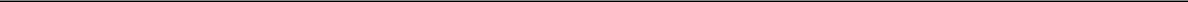 FORM 8-K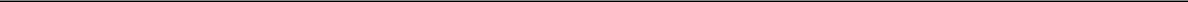 CURRENT REPORTPursuant to Section 13 OR 15(d) of The Securities Exchange Act of 1934Date of Report (Date of Earliest Event Reported):	October 15, 2019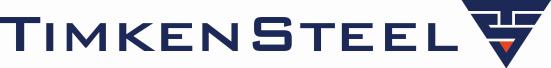 TIMKENSTEEL CORPORATION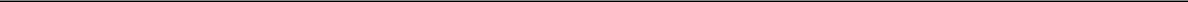 (Exact name of registrant as specified in its charter)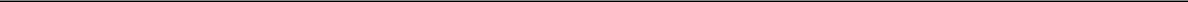 1835 Dueber Avenue, SW, Canton, OH 44706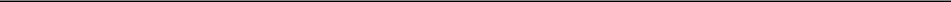 (Address of Principal Executive Offices) (Zip Code)(330) 471-7000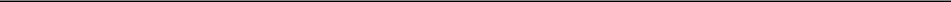 (Registrant's Telephone Number, Including Area Code)Not Applicable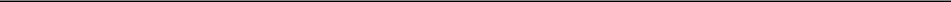 (Former name or former address, if changed since last report)Check the appropriate box below if the Form 8-K filing is intended to simultaneously satisfy the filing obligation of the registrant under any of the following provisions:Written communications pursuant to Rule 425 under the Securities Act (17 CFR 230.425)Soliciting material pursuant to Rule 14a-12 under the Exchange Act (17 CFR 240.14a-12)Pre-commencement communications pursuant to Rule 14d-2(b) under the Exchange Act (17 CFR 240.14d-2(b))Pre-commencement communications pursuant to Rule 13e-4(c) under the Exchange Act (17 CFR 240.13e-4(c))Securities registered pursuant to Section 12(b) of the Act:Indicate by check mark whether the registrant is an emerging growth company as defined in Rule 405 of the Securities Act of 1933 (§230.405 of this chapter) or Rule 12b-2 of the Securities Exchange Act of 1934 (§240.12b-2 of this chapter).Emerging growth company ☐If an emerging growth company, indicate by check mark if the registrant has elected not to use the extended transition period for complying with any new or revised financial accounting standards provided pursuant to Section 13(a) of the Exchange Act. ☐Item 1.01 Entry into a Material Definitive Agreement.On October 15, 2019, TimkenSteel Corporation (the “Company”), as borrower, and certain domestic subsidiaries of the Company, as subsidiary guarantors (the “Subsidiary Guarantors”), entered into a Third Amended and Restated Credit Agreement (the “Amended Credit Agreement”), with JPMorgan Chase Bank, N.A., as administrative agent (the “Administrative Agent”), Bank of America, N.A., as syndication agent, and the other lenders party thereto (collectively, the “Lenders”), which further amends and restates the Company’s existing secured Second Amended and Restated Credit Agreement dated as of January 26, 2018.The Amended Credit Agreement provides for a $400.0 million asset-based revolving credit facility (the “Credit Facility”), including a $15.0 million sublimit for the issuance of commercial and standby letters of credit and a $40.0 million sublimit for swingline loans. Pursuant to the terms of the Amended Credit Agreement, the Company is entitled, on up to two occasions and subject to the satisfaction of certain conditions, to request increases in the commitments under the Amended Credit Agreement in the aggregate principal amount of up to $100.0 million, to the extent that existing or new lenders agree to provide such additional commitments. In addition to and independent of any increase described in the preceding sentence, the Company is entitled, subject to the satisfaction of certain conditions, to request a separate “first-in, last-out” tranche (the “Incremental FILO Tranche”) in an aggregate principal amount of up to $30.0 million with a separate borrowing base and interest rate margins, in each case, to be agreed upon among the Company, the Administrative Agent and the Lenders providing the Incremental FILO Tranche.The availability of borrowings under the Credit Facility is subject to a borrowing base calculation based upon a valuation of the eligible accounts receivable, inventory and machinery and equipment of the Company and the Subsidiary Guarantors, each multiplied by an applicable advance rate. The availability of borrowings may be further modified by reserves established from time to time by the Administrative Agent in its permitted discretion.The interest rate per annum applicable to loans under the Credit Facility will be, at the Company’s option, equal to either (i) the alternate base rate plus the applicable margin or (ii) the relevant adjusted LIBO rate for an interest period of one, two, three or six months (as selected by the Company) plus the applicable margin. The base rate will be a fluctuating rate per annum equal to the greatest of (i) the prime rate as quoted in The Wall Street Journal,the effective Federal Reserve Bank of New York rate plus 0.50% and (iii) the adjusted LIBO rate for a one-month interest period on the applicable date, plus 1.00%. The adjusted LIBO rate will be equal to the applicable London interbank offered rate for the selected interest period, as adjusted for statutory reserve requirements for eurocurrency liabilities. The applicable margin will be determined by a pricing grid based on the Company’s average quarterly availability. In addition, the Company will pay a 0.25% per annum commitment fee on the average daily unused amount of the Credit Facility.As of October 15, 2019, $108.8 million was outstanding under the Credit Facility in the form of loans and letters of credit. The proceeds of the Credit Facility will be used to finance working capital, capital expenditures, certain permitted acquisitions and other general corporate purposes. All of the indebtedness under the Credit Facility is guaranteed by the Company’s material domestic subsidiaries, as well as any other domestic subsidiary that the Company elects to make a party to the Amended Credit Agreement, and is secured by substantially all of the personal property of the Company and the Subsidiary Guarantors.The Credit Facility matures on October 15, 2024. Prior to the maturity date, amounts outstanding are required to be repaid (without reduction of the commitments thereunder) from mandatory prepayment events from the proceeds of certain asset sales, equity or debt issuances or casualty events.The Amended Credit Agreement contains certain customary covenants, including covenants that limit the ability of the Company and its subsidiaries to, among other things, (i) incur or suffer to exist certain liens, (ii) make investments, (iii) incur or guaranty additional indebtedness (iv) enter into consolidations, mergers, acquisitions, sale-leaseback transactions and sales of assets, (v) make distributions and other restricted payments, (vi) change the nature of its business, (vii) engage in transactions with affiliates and (viii) enter into restrictive agreements, including agreements that restrict the ability to incur liens or make distributions.In addition, the Amended Credit Agreement requires the Company to (i) unless certain conditions are met, maintain certain minimum liquidity as specified in the Amended Credit Agreement during the period commencing on March 1, 2021 and ending on June 1, 2021 and (ii) maintain a minimum specified fixed charge coverage ratio on a springing basis if minimum availability requirements as specified in the Amended Credit Agreement are not maintained.The Amended Credit Agreement contains certain customary events of default. If any event of default occurs and is continuing, the Lenders would be entitled to take various actions, including the acceleration of amounts due under the Amended Credit Agreement, and exercise other rights and remedies.The Lenders and the agents (and each of their respective subsidiaries or affiliates) under the Amended Credit Agreement have in the past provided, and may in the future provide, investment banking, cash management, underwriting, lending, commercial banking, trust, leasing services, foreign exchange and other advisory services to, or engage in transactions with, the Company and its subsidiaries or affiliates. These parties have received, and may in the future receive, customary compensation from the Company and its subsidiaries or affiliates, for such services.Item 9.01	Financial Statements and Exhibits.Exhibits.The following exhibit is filed with this Current Report on Form 8-K: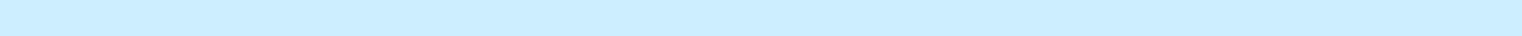 Exhibit No.	Description10.1	Third Amended and Restated Credit Agreement dated as of October 15, 2019, by and among TimkenSteel Corporation, the other loan parties and lenders party thereto, JPMorgan Chase Bank, N.A., as administrative agent, Bank of America, N.A., as syndication agent, and BMO Harris Bank N.A. and U.S. Bank National Association, as co-documentation agents.SIGNATUREPursuant to the requirements of the Securities Exchange Act of 1934, the registrant has duly caused this report to be signed on its behalf by the undersigned thereunto duly authorized.Date: October 17, 2019TimkenSteel CorporationEXHIBIT INDEX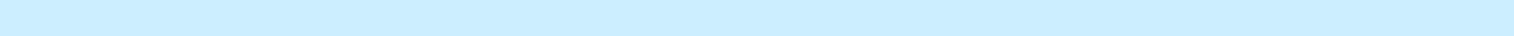 Exhibit No.	Description10.1 Third Amended and Restated Credit Agreement dated as of October 15, 2019, by and among TimkenSteel Corporation, the other loan parties and lenders party thereto, JPMorgan Chase Bank, N.A., as administrative agent, Bank of America, N.A., as syndication agent, and BMO Harris Bank N.A. and U.S. Bank National Association, as co-documentation agents.EXECUTION COPY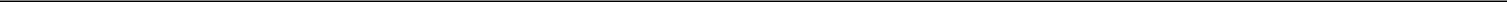 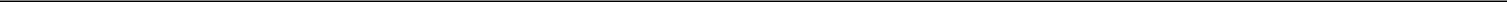 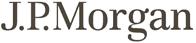 THIRD AMENDED AND RESTATED CREDIT AGREEMENTdated as ofOctober 15, 2019amongTIMKENSTEEL CORPORATIONThe Other Loan Parties From Time to Time Party HeretoThe Lenders From Time to Time Party HeretoJPMORGAN CHASE BANK, N.A.as Administrative AgentBANK OF AMERICA, N.A.as Syndication AgentandBMO HARRIS BANK N.A. and U.S. BANK NATIONAL ASSOCIATIONas Co-Documentation Agents___________________________JPMORGAN CHASE BANK, N.A. and BANK OF AMERICA, N.A.as Joint Bookrunners and Joint Lead Arrangers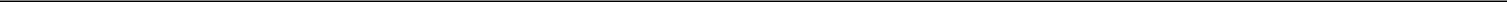 ASSET BASED LENDING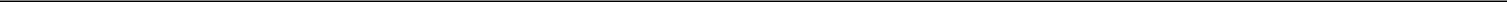 US-DOCS\110082599.8TABLE OF CONTENTSPageARTICLE I Definitions 1Representations and Warranties72Section 3.01.Organization; Powers	72Section 3.02.Authorization; Enforceability	73Section 3.03.Governmental Approvals; No Conflicts	73Section 3.04.Financial Condition; No Material Adverse Effect	73Section 3.05.Properties	73Section 3.06.Litigation and Environmental Matters	74iiiiiiivSCHEDULES:Commitment ScheduleSchedule 1.01(a) – Certain TimkenSteel StockholdersSchedule 1.01(b) – Material SubsidiariesSchedule 1.01(c) – Existing Letters of CreditSchedule 3.05 – PropertiesSchedule 3.06 – Disclosed MattersSchedule 3.14 – InsuranceSchedule 3.15 – Capitalization and SubsidiariesSchedule 6.01 – Existing IndebtednessSchedule 6.02 – Existing LiensSchedule 6.04 – Existing InvestmentsSchedule 6.09 – Transactions with AffiliatesSchedule 6.10 – Existing RestrictionsEXHIBITS:Exhibit A – Form of Assignment and AssumptionExhibit B – [Intentionally Omitted]Exhibit C – Form of Borrowing Base CertificateExhibit D – Form of Compliance CertificateExhibit E – List of Closing DocumentsExhibit F-1 – Form of U.S. Tax Certificate (Foreign Lenders That Are Not Partnerships)Exhibit F-2 – Form of U.S. Tax Certificate (Foreign Participants That Are Not Partnerships)Exhibit F-3 – Form of U.S. Tax Certificate (Foreign Participants That Are Partnerships)Exhibit F-4 – Form of U.S. Tax Certificate (Foreign Lenders That Are Partnerships)Exhibit G-1 – Form of Borrowing RequestExhibit G-2 – Form of Interest Election RequestExhibit H – Form of NoteExhibit I – Form of Joinder AgreementvTHIRD AMENDED AND RESTATED CREDIT AGREEMENT (this “Agreement”) dated as of October 15, 2019 among TIMKENSTEEL CORPORATION, the other LOAN PARTIES from time to time party hereto, the LENDERS from time to time party hereto, JPMORGAN CHASE BANK, N.A., as Administrative Agent, BANK OF AMERICA, N.A., as Syndication Agent, and BMO HARRIS BANK N.A. and U.S. BANK NATIONAL ASSOCIATION, as Co-Documentation Agents.WHEREAS, the Borrower, the Lenders and the Administrative Agent are currently party to that certain Second Amended and Restated Credit Agreement, dated as of January 26, 2018 (as amended prior to the date hereof, the “Existing Credit Agreement”);WHEREAS, the Borrower, the other Loan Parties, the Lenders and the Administrative Agent have agreed to enter into this Agreement in order to (a) amend and restate the Existing Credit Agreement in its entirety; (b) re-evidence the “Obligations” under, and as defined in, the Existing Credit Agreement, which shall be repayable in accordance with the terms of this Agreement; and (c) set forth the terms and conditions under which the Lenders will, from time to time, make loans and extend other financial accommodations to or for the benefit of the Loan Parties;WHEREAS, it is the intent of the parties hereto that this Agreement not constitute a novation of the obligations and liabilities of the parties under the Existing Credit Agreement or be deemed to evidence or constitute full repayment of such obligations and liabilities, but that this Agreement amend and restate in its entirety the Existing Credit Agreement and re-evidence the obligations and liabilities of the Borrower and the other Loan Parties outstanding thereunder, which shall be payable in accordance with the terms hereof; andWHEREAS, it is also the intent of the Borrower and the “Guarantors” (as referred to and defined in the Existing Credit Agreement) to confirm that all obligations under the “Loan Documents” (as referred to and defined in the Existing Credit Agreement) shall continue in full force and effect as modified and/or restated by the Loan Documents (as referred to and defined herein) and that, from and after the Effective Date, all references to the “Credit Agreement” contained in any such existing “Loan Documents” shall be deemed to refer to this Agreement;NOW, THEREFORE, in consideration of the premises and the mutual covenants contained herein, the parties hereto hereby agree that the Existing Credit Agreement is hereby amended and restated as follows:ARTICLE IDefinitionsSECTION 1.01.	Defined Terms. As used in this Agreement, the following terms have the meanings specified below:“ABR”, when used in reference to any Loan or Borrowing, refers to a Loan, or the Loans comprising such Borrowing, bearing interest at a rate determined by reference to the Alternate Base Rate.“Account” has the meaning assigned to such term in the Security Agreement.“Account Debtor” means any Person obligated on an Account.“Acquisition” means any transaction, or any series of related transactions, consummated on or after the Effective Date, by which any Loan Party or any Subsidiary (a) acquires any going business or all or substantially all of the assets of any Person, whether through purchase of assets, merger, amalgamation or otherwise or (b) directly or indirectly acquires (in one transaction or as the most recent transaction in a series of transactions) at least a majority (in number of votes) of the Equity Interests of a Person which has ordinary voting power for the election of directors or other similar management personnel of a Person (other than Equity Interests having such power only by reason of the happening of a contingency) or a majority of the outstanding Equity Interests of a Person.“Adjusted LIBO Rate” means, with respect to any Eurodollar Borrowing for any Interest Period or for any ABR Borrowing, an interest rate per annum (rounded upwards, if necessary, to the next 1/16 of 1%) equal to (a) the LIBO Rate for such Interest Period multiplied by (b) the Statutory Reserve Rate.“Administrative Agent” means JPMorgan Chase Bank, N.A. (including its branches and affiliates), in its capacity as administrative agent for the Lenders hereunder.“Administrative Questionnaire” means an Administrative Questionnaire in a form supplied by the Administrative Agent.“Affiliate” means, with respect to any Person, another Person that directly, or indirectly through one or more intermediaries, Controls or is Controlled by or is under common Control with the Person specified.“Agent Indemnitee” has the meaning assigned to such term in Section 9.03(c).“Aggregate Commitment” means the aggregate of the Commitments of all of the Lenders, as reduced or increased from time to time pursuant to the terms and conditions hereof. As of the Effective Date, the Aggregate Commitment is $400,000,000.“Aggregate Credit Exposure” means, at any time, the aggregate Credit Exposure of all the Lenders at such time.“Aggregate Revolving Exposure” means, at any time, the aggregate Revolving Credit Exposure of all the Lenders at such time.“Agreed LC Currencies” means (i) Dollars and (ii) euro.2“Agreement” has the meaning assigned to such term in the preamble.“Alternate Base Rate” means, for any day, a rate per annum equal to the greatest of (a) the Prime Rate in effect on such day, (b) the NYFRB Rate in effect on such day plus ½ of 1% and (c) the Adjusted LIBO Rate for a one month Interest Period on such day (or if such day is not a Business Day, the immediately preceding Business Day) plus 1%, provided that, for the purpose of this definition, the Adjusted LIBO Rate for any day shall be based on the LIBO Screen Rate (or if the LIBO Screen Rate is not available for such one month Interest Period, the Interpolated Rate) at approximately 11:00 a.m. London time on such day, subject to the interest rate floors set forth therein. Any change in the Alternate Base Rate due to a change in the Prime Rate, the NYFRB Rate or the Adjusted LIBO Rate shall be effective from and including the effective date of such change in the Prime Rate, the NYFRB Rate or the Adjusted LIBO Rate, respectively. If the Alternate Base Rate is being used as an alternate rate of interest pursuant to Section 2.14 hereof, then the Alternate Base Rate shall be the greater of clause (a) and (b) above and shall be determined without reference to clause (c) above. For the avoidance of doubt, if the Alternate Base Rate shall be less than zero, such rate shall be deemed to be zero for purposes of this Agreement.“Anti-Corruption Laws” means all laws, rules, and regulations of any jurisdiction applicable to the Borrower or any of its Subsidiaries from time to time concerning or relating to bribery or corruption.“Applicable Parties” has the meaning assigned to such term in Section 8.03(c).“Applicable Percentage” means, with respect to any Lender, (a) with respect to Revolving Loans, LC Exposure, Overadvances or Swingline Loans, a percentage equal to a fraction the numerator of which is such Lender’s Commitment and the denominator of which is the Aggregate Commitment (provided that, if the Commitments have terminated or expired, the Applicable Percentages shall be determined based upon such Lender’s share of the Aggregate Revolving Exposure at that time) and (b) with respect to the Aggregate Credit Exposure, a percentage based upon its share of the Aggregate Credit Exposure and the unused Commitments; provided that, in accordance with Section 2.21, so long as any Lender shall be a Defaulting Lender, such Defaulting Lender’s Commitment shall be disregarded in the calculations under clauses (a) and (b) above.“Applicable Pledge Percentage” means 100% but 65% (subject to minor rounding down to less than 65% to the extent necessary in the reasonable discretion of the Administrative Agent) in the case of a pledge by the Borrower or any other Loan Guarantor of its outstanding voting Equity Interests in a Foreign Subsidiary or in a Foreign Subsidiary Holdco.“Applicable Rate” means, for any day, with respect to any Eurodollar Loan or any ABR Loan, as the case may be, the applicable rate per annum set forth below under the caption “Eurodollar Spread” or “ABR Spread”, as the case may be, based upon the Average Quarterly Availability during the most recently ended fiscal quarter of the Borrower; provided that the “Applicable Rate” shall be the applicable rates per annum set forth below in Category 1 during the period from the Effective Date to, and including, the date that is five (5) Business Days following delivery to the Administrative Agent of the Borrowing Base Certificate and related information for the first full fiscal quarter of the Borrower ending after the Effective Date:3For purposes of the foregoing, (a) the Applicable Rate shall be determined based upon the Borrowing Base Certificates and related information that are delivered from time to time pursuant to Section 5.01(g) and (b) each change in the Applicable Rate resulting from a change in Average Quarterly Availability shall be effective during the period commencing on and including the date that is five (5) Business Days following delivery to the Administrative Agent of a Borrowing Base Certificate and related information immediately following the most recently ended fiscal quarter of the Borrower and ending on the date immediately preceding the effective date of the next such change, provided that the Average Quarterly Availability shall be deemed to be in Category 3 at the option of the Administrative Agent or at the request of the Required Lenders (in either case, with written notice to the Borrower) if the Borrower fails to deliver any Borrowing Base Certificate or related information required to be delivered by it pursuant to Section 5.01, during the period from the expiration of the time for delivery thereof until five (5) Business Days after each such Borrowing Base Certificate and related information is so delivered.“Approved Electronic Platform” has the meaning assigned to such term in Section 8.03(a).“Approved Fund” means any Person (other than a natural person) that is engaged in making, purchasing, holding or investing in bank loans and similar extensions of credit in the ordinary course of its business and that is administered or managed by (a) a Lender, (b) an Affiliate of a Lender or (c) an entity or an Affiliate of an entity that administers or manages a Lender.“Arranger” means each of JPMorgan Chase Bank, N.A. and Bank of America, N.A. in its capacity as joint bookrunner and joint lead arranger hereunder.“Assignment and Assumption” means an assignment and assumption agreement entered into by a Lender and an assignee (with the consent of any party whose consent is required by Section 9.04), and accepted by the Administrative Agent, in the form of Exhibit A or any other form (including electronic records generated by the use of an electronic platform) approved by the Administrative Agent.“Availability” means, at any time, an amount equal to (a) the lesser of (i) the Aggregate Commitment and (ii) the Borrowing Base minus (b) the Aggregate Credit Exposure (calculated, with respect to any Defaulting Lender, as if such Defaulting Lender had funded its Applicable Percentage of all outstanding Borrowings). The Administrative Agent shall monitor Availability pursuant to its standard collateral and loan monitoring system for asset-based credit facilities and shall give effect to the most recent Borrowing Base Certificate delivered to the Administrative Agent pursuant to Section 5.01(g) and other most recent backup and other information otherwise delivered pursuant to Section 5.01 of this Agreement.4“Availability Period” means the period from and including the Effective Date to but excluding the earlier of the Maturity Date and the date of termination of the Commitments.“Available Revolving Commitment” means, at any time with respect to any Lender, the Commitment of such Lender then in effect minus the Revolving Credit Exposure of such Lender at such time.“Average Quarterly Availability” means, for any fiscal quarter of the Borrower, an amount equal to the average daily Availability during such fiscal quarter, as determined by the Administrative Agent in its Permitted Discretion (which determination shall be conclusive and binding absent manifest error). It is hereby understood and agreed that, with respect to any Collateral information used for purposes of calculating the Average Quarterly Availability, such information shall be based on the Borrowing Base Certificates delivered from time to time pursuant to Section 5.01(g) hereof.“Bail-In Action” means the exercise of any Write-Down and Conversion Powers by the applicable EEA Resolution Authority in respect of any liability of an EEA Financial Institution.“Bail-In Legislation” means, with respect to any EEA Member Country implementing Article 55 of Directive 2014/59/EU of the European Parliament and of the Council of the European Union, the implementing law for such EEA Member Country from time to time which is described in the EU Bail-In Legislation Schedule.“Banking Services” means each and any of the following bank services provided to the Borrower or any Subsidiary by any Lender or any of its Affiliates: (a) credit cards for commercial customers (including, without limitation, commercial credit cards and purchasing cards);stored value cards; (c) merchant processing services and (d) treasury management services (including, without limitation, controlled disbursement, automated clearinghouse transactions, return items, any direct debit scheme or arrangement, overdrafts, cash pooling services and interstate depository network services).“Banking Services Agreement” means any agreement entered into by the Borrower or any Subsidiary in connection with Banking Services.“Banking Services Obligations” means any and all obligations of the Borrower or any Subsidiary, whether absolute or contingent and howsoever and whensoever created, arising, evidenced or acquired (including all renewals, extensions and modifications thereof and substitutions therefor) in connection with Banking Services; provided that, the reference to “Banking Services Obligations” in Section 2.18(b) shall mean Banking Services Obligations up to and including the amount most recently provided to the Administrative Agent pursuant to Section 2.24.“Banking Services Reserves” means all Reserves which the Administrative Agent from time to time establishes in its Permitted Discretion for Banking Services then provided or outstanding.“Bankruptcy Event” means, with respect to any Person, when such Person becomes the subject of a voluntary or involuntary bankruptcy or insolvency proceeding, or has had a receiver, conservator, trustee, administrator, custodian, assignee for the benefit of creditors or similar Person charged with the reorganization or liquidation of its business appointed for it, or, in the good faith determination of the Administrative Agent, has taken any action in furtherance of, or indicating its consent to, approval of, or acquiescence in, any such proceeding or appointment or has had any order for relief in such proceeding entered in respect thereof, provided that a Bankruptcy Event shall not result solely by virtue of any ownership interest, or the acquisition of any ownership interest, in such Person by a Governmental Authority or5instrumentality thereof, unless such ownership interest results in or provides such Person with immunity from the jurisdiction of courts within the U.S. or from the enforcement of judgments or writs of attachment on its assets or permits such Person (or such Governmental Authority or instrumentality), to reject, repudiate, disavow or disaffirm any contracts or agreements made by such Person.“Beneficial Owner” means, with respect to any U.S. Federal withholding Tax, the beneficial owner, for U.S. Federal income tax purposes, to whom such Tax relates.“Beneficial Ownership Certification” means a certification regarding beneficial ownership or control as required by the Beneficial Ownership Regulation.“Beneficial Ownership Regulation” means 31 C.F.R. § 1010.230.“Benefit Plan” means any of (a) an “employee benefit plan” (as defined in Section 3(3) of ERISA) that is subject to Title I of ERISA,a “plan” as defined in Section 4975 of the Code to which Section 4975 of the Code applies, or (c) any Person whose assets include (for purposes of the Plan Asset Regulations or otherwise for purposes of Title I of ERISA or Section 4975 of the Code) the assets of any such “employee benefit plan” or “plan”.“BHC Act Affiliate” of a party means an “affiliate” (as such term is defined under, and interpreted in accordance with, 12 U.S.C.1841(k)) of such party.“Board” means the Board of Governors of the Federal Reserve System of the United States of America.“Bond Hedge Transaction” has the meaning assigned to such term in the definition of “Permitted Call Spread Swap Agreement”.“Borrower” means TimkenSteel Corporation, an Ohio corporation.“Borrowing” means (a) Revolving Loans of the same Type, made, converted or continued on the same date and, in the case of Eurodollar Loans, as to which a single Interest Period is in effect, (b) a Swingline Loan, (c) a Protective Advance and (d) an Overadvance.“Borrowing Base” means, at any time, the sum of (a) 85% of the Loan Parties’ Eligible Accounts at such time plus (b) the product ofthe Loan Parties’ Eligible Inventory at such time, valued at the lower of cost or market value (determined on a first-in-first-out basis) multiplied by (ii) the lesser of (x) 85% multiplied by the Net Orderly Liquidation Value percentage identified in the most recent inventory appraisal ordered and obtained by the Administrative Agent and (y) 75% plus (c) the M&E Component at such time minus (d) Reserves. Subject to the limitations set forth in the definitions of “Eligible Accounts,” “Eligible Machinery,” “Eligible Inventory” and “Reserves,” the Administrative Agent may, in its Permitted Discretion, reduce the advance rates set forth above, adjust Reserves or reduce one or more of the other elements used in computing the Borrowing Base. The Borrowing Base at any time shall be determined by reference to the most recent Borrowing Base Certificate delivered to the Administrative Agent pursuant to Section 5.01(g) of this Agreement.“Borrowing Base Certificate” means a certificate, signed and certified as accurate and complete by a Financial Officer, in substantially the form of Exhibit C or another form which is acceptable to the Administrative Agent in its sole discretion.6“Borrowing Request” means a request by the Borrower for a Revolving Borrowing in accordance with Section 2.03 in the form attached hereto as Exhibit G-1 (or such other form as may be acceptable to the Administrative Agent in its reasonable discretion).“Business Day” means any day that is not a Saturday, Sunday or other day on which commercial banks in New York City are authorized or required by law to remain closed; provided that, if LC Disbursements which are the subject of a borrowing, drawing, payment, reimbursement or rate selection are denominated in euro, the term “Business Day” shall also exclude any day that is not a TARGET2 Day.“Capital Expenditures” means, without duplication, any expenditure or commitment to expend money for any purchase or other acquisition of any asset which would be classified as a fixed or capital asset on a consolidated balance sheet of the Borrower and its Subsidiaries prepared in accordance with GAAP; provided that, Capital Expenditures shall not include (a) expenditures financed with the net proceeds of any sale, transfer or disposition permitted by Section 6.05 and (b) expenditures constituting the consideration paid or transaction expenses incurred in connection with any Permitted Acquisition.“Capital Lease Obligations” of any Person means the obligations of such Person to pay rent or other amounts under any lease of (or other arrangement conveying the right to use) real or personal property, or a combination thereof, which obligations are required to be classified and accounted for as capital leases on a balance sheet of such Person under GAAP, and the amount of such obligations shall be the capitalized amount thereof determined in accordance with GAAP.“CFC” means a “controlled foreign corporation” as defined in Section 957 of the Code.“Change in Control” means (a) the acquisition of ownership, directly or indirectly, beneficially or of record, by any Person or group (within the meaning of the Securities Exchange Act of 1934 and the rules of the SEC thereunder as in effect on the Effective Date) other than Persons listed on Schedule 1.01(a) and the heirs, administrators or executors of such Persons and any trust established by or for the benefit of such Persons, of Equity Interests representing more than 35% of the aggregate ordinary voting power represented by the issued and outstanding Equity Interests of the Borrower; (b) occupation at any time of a majority of the seats (other than vacant seats) on the board of directors of the Borrower by Persons who were not (i) directors of the Borrower on the date of this Agreement, (ii) nominated or appointed by the board of directors of the Borrower or (iii) approved by the board of directors of the Borrower as director candidates prior to their election; or (c) the occurrence of a change in control, or other similar provision, as defined in the Existing Convertible Note Documents or any agreement or instrument evidencing any Material Indebtedness (including, without limitation, the occurrence of a “Change in Control”, “Fundamental Change” and/or “Make-Whole Fundamental Change” (each howsoever defined) under any indenture governing any Permitted Convertible Notes).“Change in Law” means the occurrence after the date of this Agreement (or, with respect to any Lender, such later date on which such Lender becomes a party to this Agreement) of any of the following: (a) the adoption of or taking effect of any law, rule, regulation or treaty; (b) any change in any law, rule, regulation or treaty or in the administration, interpretation or application thereof by any Governmental Authority; or (c) compliance by any Lender or any Issuing Bank (or, for purposes of Section 2.15(b), by any lending office of such Lender or by such Lender’s or such Issuing Bank’s holding company, if any) with any request, guideline, requirement or directive (whether or not having the force of law) of any Governmental Authority made or issued after the date of this Agreement; provided that, notwithstanding anything herein to the contrary, (x) the Dodd-Frank Wall Street Reform and Consumer Protection Act and all requests, rules, guidelines, requirements or directives thereunder or issued in connection therewith or in7the implementation thereof, and (y) all requests, rules, guidelines, requirements or directives promulgated by the Bank for International Settlements, the Basel Committee on Banking Supervision (or any successor or similar authority) or the United States or foreign regulatory authorities, in each case pursuant to Basel III, shall in each case be deemed to be a “Change in Law”, regardless of the date enacted, adopted, issued or implemented.“Charges” has the meaning assigned to such term in Section 9.18.“Class”, when used in reference to any Loan or Borrowing, refers to whether such Loan, or the Loans comprising such Borrowing, are Revolving Loans, Swingline Loans, Protective Advances or Overadvances.“Code” means the Internal Revenue Code of 1986, as amended.“Co-Documentation Agent” means each of BMO Harris Bank N.A. and U.S. Bank National Association in its capacity as co-documentation agent for the credit facility evidenced by this Agreement.“Collateral” means any and all property owned, leased or operated by a Person covered by the Collateral Documents and any and all other property of any Loan Party, now existing or hereafter acquired, that may at any time be or become subject to a security interest or Lien in favor of the Administrative Agent, on behalf of itself and the other Secured Parties, to secure the Secured Obligations, other than any Excluded Assets.“Collateral Access Agreement” has the meaning assigned to such term in the Security Agreement.“Collateral Documents” means, collectively, the Security Agreement and all other agreements, instruments and documents executed in connection with this Agreement that are intended to create, perfect or evidence Liens to secure the Secured Obligations.“Collection Account” has the meaning assigned to such term in the Security Agreement.“Commitment” means, with respect to each Lender, the commitment of such Lender to make Revolving Loans and to acquire participations in Letters of Credit, Swingline Loans, Overadvances and Protective Advances hereunder, expressed as an amount representing the maximum aggregate amount of such Lender’s Credit Exposure hereunder, as such commitment may be (a) reduced or terminated from time to time pursuant to Section 2.09, (b) increased from time to time pursuant to Section 2.09 and (c) reduced or increased from time to time pursuant to assignments by or to such Lender pursuant to Section 9.04. The initial amount of each Lender’s Commitment is set forth on the Commitment Schedule, or in the Assignment and Assumption or other documentation contemplated hereby pursuant to which such Lender shall have assumed its Commitment, as applicable.“Commitment Schedule” means the Schedule attached hereto identified as such.“Commodity Exchange Act” means the Commodity Exchange Act (7 U.S.C. § 1 et seq.), as amended from time to time, and any successor statute.“Communications” has the meaning assigned to such term in Section 8.03(c).8“Compliance Certificate” means a certificate substantially in the form of Exhibit D (or such other form as may be reasonably acceptable to the Administrative Agent).“Computation Date” is defined in Section 1.06.“Connection Income Taxes” means Other Connection Taxes that are imposed on or measured by net income (however denominated) or that are franchise Taxes or branch profits Taxes.“Control” means the possession, directly or indirectly, of the power to direct or cause the direction of the management or policies of a Person, whether through the ability to exercise voting power, by contract or otherwise. “Controlling” and “Controlled” have meanings correlative thereto.“Covered Entity” means any of the following:a “covered entity” as that term is defined in, and interpreted in accordance with, 12 C.F.R. § 252.82(b);a “covered bank” as that term is defined in, and interpreted in accordance with, 12 C.F.R. § 47.3(b); ora “covered FSI” as that term is defined in, and interpreted in accordance with, 12 C.F.R. § 382.2(b).“Covered Party” has the meaning assigned to such term in Section 9.23.“Credit Event” means a Borrowing, the issuance, increase, renewal or extension of a Letter of Credit, an LC Disbursement or any of the foregoing.“Credit Exposure” means, as to any Lender at any time, the sum of (a) such Lender’s Revolving Credit Exposure at such time plus (b) an amount equal to its Applicable Percentage, if any, of the aggregate principal amount of Protective Advances outstanding at such time.“Credit Party” means the Administrative Agent, the Issuing Banks, the Swingline Lender or any other Lender.“Default” means any event or condition which constitutes an Event of Default or which upon notice, lapse of time or both would, unless cured or waived, become an Event of Default.“Defaulting Lender” means any Lender that (a) has failed, within two (2) Business Days of the date required to be funded or paid, to (i) fund any portion of its Loans, (ii) fund any portion of its participations in Letters of Credit or Swingline Loans or (iii) pay over to any Credit Party any other amount required to be paid by it hereunder, unless, in the case of clause (i) above, such Lender notifies the Administrative Agent in writing that such failure is the result of such Lender’s good faith determination that a condition precedent to funding (specifically identified and including the particular default, if any) has not been satisfied, (b) has notified the Borrower or any Credit Party in writing, or has made a public statement to the effect, that it does not intend or expect to comply with any of its funding obligations under this Agreement (unless such writing or public statement indicates that such position is based on such Lender’s good faith determination that a condition precedent (specifically identified and including the particular default, if any) to funding a loan under this Agreement cannot be satisfied) or generally under other agreements in which it commits to extend credit, (c) has failed, within three (3) Business Days after request by a Credit9Party, acting in good faith, to provide a certification in writing from an authorized officer of such Lender that it will comply with its obligations (and is financially able to meet such obligations) to fund prospective Loans and participations in then outstanding Letters of Credit and Swingline Loans under this Agreement, provided that such Lender shall cease to be a Defaulting Lender pursuant to this clause (c) upon such Credit Party’s receipt of such certification in form and substance satisfactory to it and the Administrative Agent, or (d) has become the subject of (i) a Bankruptcy Event or (ii) a Bail-In Action.“Default Right” has the meaning assigned to that term in, and shall be interpreted in accordance with, 12 C.F.R. §§ 252.81, 47.2 or 382.1, as applicable.“Deposit Account Control Agreement” has the meaning assigned to such term in the applicable Security Agreement.“Disclosed Matters” means the actions, suits, proceedings and environmental matters disclosed on Schedule 3.06.“Disqualified Institution” means (a) Persons that are reasonably determined by the Borrower to be competitors of the Borrower or its Subsidiaries and which are specifically identified by the Borrower on a list provided to the Administrative Agent in writing prior to the Effective Date (as such list may be supplemented from time to time by the Borrower pursuant to clause (b) below), (b) any other Person that is reasonably determined by the Borrower to be a competitor of the Borrower or any of its Subsidiaries, which Person has been designated by the Borrower as a “Disqualified Institution” by written notice to the Administrative Agent and the Lenders (including by posting such notice to an Electronic System) not fewer than three (3) Business Days prior to such date and (c) in the case of the foregoing clauses (a) and (b), any of such entities’ Affiliates to the extent such Affiliates (x)(i) are clearly identifiable as Affiliates of such entities based solely on the similarity of such Affiliates’ and such entities’ names and (ii) are not bona fide debt investment funds or (y)(i) upon reasonable notice to the Administrative Agent after the Effective Date, are identified as Affiliates in writing after the Effective Date in a written supplement to the list of “Disqualified Institutions”, which supplement shall become effective three (3) Business Days after delivery to the Administrative Agent and the Lenders, but which shall not apply retroactively to disqualify any parties that have previously acquired an assignment or participation interest in the Loans and (ii) are not bona fide debt investment funds.“Document” has the meaning assigned to such term in the Security Agreement.“Dollar Amount” of any currency at any date means (a) the amount of such currency if such currency is Dollars or (b) the equivalent amount thereof in Dollars if such currency is a Foreign Currency, calculated on the basis of the Exchange Rate for such currency, on or as of the most recent Computation Date provided for in Section 1.06.“Dollars” or “$” refers to lawful money of the United States of America.“Domestic Subsidiary” means any Subsidiary that is organized under the laws of any political subdivision of the United States (but excluding any Subsidiary of a Foreign Subsidiary).“DQ List” has the meaning assigned to such term in Section 9.04(e)(iv).“EBITDA” means, for any period, Net Income for such period plus (a) without duplication and to the extent deducted in determining Net Income for such period, the sum of (i) Interest Expense for such period, (ii) income tax expense for such period net of tax refunds, (iii) all amounts attributable to10depreciation and amortization expense for such period, (iv) any extraordinary non-cash charges for such period and (v) any other non-cash charges, non-cash losses or non-cash expenses for such period (but excluding any non-cash charge in respect of an item that was included in Net Income in a prior period and any non-cash charge that relates to the write-down or write-off of inventory), (vi) Transaction Expenses for such period; provided that, the aggregate amount of Transaction Expenses added to EBITDA pursuant to this clause (a)(vi) during the term of this Agreement shall not exceed $5,000,000, (vii) all losses (whether cash or non-cash) for such period resulting from the early termination or extinguishment of any Indebtedness and (viii) any expenses, charges or losses with respect to liability or casualty events or business interruption that are covered by insurance, to the extent (A) actually reimbursed or (B) the Loan Parties and their Subsidiaries have received notification from the insurer that such amount will be reimbursed by the insurer and only to the extent that such amount is in fact reimbursed within 180 days of the date of such notification, minus (b) without duplication and to the extent included in Net Income, (i) any cash payments made during such period in respect of non-cash charges described in clause (a)(v) taken in a prior period and (ii) any extraordinary gains and any non-cash items of income for such period, all calculated for the Borrower and its Subsidiaries on a consolidated basis in accordance with GAAP.“ECP” means an “eligible contract participant” as defined in Section 1(a)(18) of the Commodity Exchange Act or any regulations promulgated thereunder and the applicable rules issued by the Commodity Futures Trading Commission and/or the SEC.“EEA Financial Institution” means (a) any institution established in any EEA Member Country which is subject to the supervision of an EEA Resolution Authority, (b) any entity established in an EEA Member Country which is a parent of an institution described in clause (a) of this definition, or (c) any institution established in an EEA Member Country which is a subsidiary of an institution described in clauses (a) or (b) of this definition and is subject to consolidated supervision with its parent.“EEA Member Country” means any of the member states of the European Union, Iceland, Liechtenstein, and Norway.“EEA Resolution Authority” means any public administrative authority or any Person entrusted with public administrative authority of any EEA Member Country (including any delegee) having responsibility for the resolution of any EEA Financial Institution.“Effective Date” means the date on which the conditions specified in Section 4.01 are satisfied (or waived in accordance with Section 9.02).“Electronic Signature” means an electronic sound, symbol, or process attached to, or associated with, a contract or other record and adopted by a Person with the intent to sign, authenticate or accept such contract or record.“Electronic System” means any electronic system, including e-mail, e-fax, Intralinks®, ClearPar®, Debt Domain, Syndtrak and any other Internet or extranet-based site, whether such electronic system is owned, operated or hosted by the Administrative Agent and the Issuing Banks and any of their respective Related Parties or any other Person, providing for access to data protected by passcodes or other security system.“Eligible Accounts” means, at any time, all Accounts of any Loan Party, other than any Account:11which is not subject to a first priority perfected security interest in favor of the Administrative Agent;which is subject to any Lien other than (i) a Lien in favor of the Administrative Agent or (ii) a Permitted Encumbrance which does not have priority over the Lien in favor of the Administrative Agent;(i) which is unpaid more than ninety (90) days after the date of the original invoice therefor (“Overage”) (when calculating the amount under this clause (i), for the same Account Debtor, the Administrative Agent shall include the net amount of such Overage and add back any credits, but only to the extent that such credits do not exceed the total gross receivables from such Account Debtor), or (ii) which has been written off the books of the applicable Loan Party or otherwise designated as uncollectible;which is owing by an Account Debtor for which more than 50% of the Accounts owing from such Account Debtor and its Affiliates are ineligible pursuant to clause (c) above;which is owing by an Account Debtor to the extent the aggregate amount of Accounts owing from such Account Debtor and its Affiliates to any of the Loan Parties exceeds 25% of the aggregate Eligible Accounts;with respect to which any covenant, representation or warranty contained in this Agreement or in the Security Agreement has been breached or is not true;which (i) does not arise from the sale of goods or performance of services in the ordinary course of business, (ii) is not evidenced by an invoice or other documentation reasonably satisfactory to the Administrative Agent which has been sent to the Account Debtor,represents a progress billing, (iv) is contingent upon any Loan Party’s completion of any further performance, (v) represents a sale on a bill-and-hold, guaranteed sale, sale-and-return, sale on approval, consignment, cash-on-delivery or any other repurchase or return basis or (vi) relates to payments of interest;for which the goods giving rise to such Account have not been shipped to the Account Debtor or for which the services giving rise to such Account have not been performed by such Loan Party or if such Account was invoiced more than once;with respect to which any check or other instrument of payment has been returned uncollected for any reason;which is owed by an Account Debtor which has (i) applied for, suffered, or consented to the appointment of any receiver, custodian, trustee, or liquidator of its assets, (ii) had possession of all or a material part of its property taken by any receiver, custodian, trustee or liquidator, (iii) filed, or had filed against it, any request or petition for liquidation, reorganization, arrangement, adjustment of debts, adjudication as bankrupt, winding-up, or voluntary or involuntary case under any state or federal bankruptcy laws, (iv) admitted in writing its inability, or is generally unable to, pay its debts as they become due, (v) become insolvent, or (vi) ceased operation of its business, other than, in each case, post-petition accounts payable of an Account Debtor that is a debtor-in-possession under the Bankruptcy Code and reasonably acceptable to the Administrative Agent;which is owed by any Account Debtor which has sold all or substantially all of its assets;12which is owed by an Account Debtor which (i) does not maintain its chief executive office in the U.S. or Canada or (ii) is not organized under applicable law of the U.S., any state of the U.S., or the District of Columbia, Canada, or any province of Canada unless, in any such case, such Account is backed by a Letter of Credit acceptable to the Administrative Agent in its Permitted Discretion which is in the possession of, and is directly drawable by, the Administrative Agent; provided that, so long as the corporate credit rating and/or family rating, as applicable, of an Account Debtor is equal to or greater than Baa3 from Moody’s and BBB- from S&P, the Administrative Agent may, in its Permitted Discretion, permit Accounts of such Account Debtor not to be excluded from “Eligible Accounts” pursuant to this clause, so long as the aggregate amount of Accounts included in the Borrowing Base in reliance on this proviso does not exceed $30,000,000 at any time;which is owed in any currency other than U.S. dollars;which is owed by (i) any Governmental Authority of any country other than the U.S. unless such Account is backed by a Letter of Credit acceptable to the Administrative Agent which is in the possession of, and is directly drawable by, the Administrative Agent, or (ii) any Governmental Authority of the U.S., or any department, agency, public corporation, or instrumentality thereof, unless the Federal Assignment of Claims Act of 1940, as amended (31 U.S.C. § 3727 et seq. and 41 U.S.C. § 15 et seq.), and any other steps necessary to perfect the Lien of the Administrative Agent in such Account have been complied with to the Administrative Agent’s satisfaction in its Permitted Discretion;which is owed by any Affiliate of any Loan Party or any employee, officer, director, agent or stockholder of any Loan Party or any of its Affiliates;which is owed by an Account Debtor or any Affiliate of such Account Debtor to which any Loan Party is indebted (unless such Account Debtor has waived its right to set-off in respect of such Indebtedness to the Administrative Agent’s satisfaction in its Permitted Discretion), but only to the extent of such indebtedness, or is subject to any security, deposit, progress payment, retainage or other similar advance made by or for the benefit of an Account Debtor, in each case to the extent thereof;which is subject to any counterclaim, deduction, defense, setoff or dispute, in each case, made in writing, but only to the extent of any such counterclaim, deduction, defense, setoff or dispute;which is evidenced by any promissory note, chattel paper or instrument;which is owed by an Account Debtor (i) located in any jurisdiction which requires filing of a “Notice of Business Activities Report” or other similar report in order to permit the Borrower to seek judicial enforcement in such jurisdiction of payment of such Account, unless such Loan Party has filed such report or qualified to do business in such jurisdiction or (ii) which is a Sanctioned Person;with respect to which such Loan Party has made any agreement with the Account Debtor for any reduction thereof, other than discounts and adjustments given in the ordinary course of business but only to the extent of any such reduction, or any Account which was partially paid and such Loan Party created a new receivable for the unpaid portion of such Account;which does not comply in all material respects with the requirements of all applicable laws and regulations, whether Federal, state or local, including without limitation the Federal Consumer Credit Protection Act, the Federal Truth in Lending Act and Regulation Z of the Board;13which is for goods that have been sold under a purchase order or pursuant to the terms of a contract or other agreement or understanding (written or oral) that indicates or purports that any Person other than such Loan Party has or has had an ownership interest in such goods, or which indicates any party other than such Loan Party as payee or remittance party;which was created on cash on delivery terms; orwhich the Administrative Agent determines, in its Permitted Discretion, may not be paid by reason of the Account Debtor’s inability to pay or which the Administrative Agent otherwise determines, in its Permitted Discretion, is unacceptable.In the event that an Account which was previously an Eligible Account ceases to be an Eligible Account hereunder and the Borrower has knowledge of the same, the Borrower shall notify the Administrative Agent thereof on and at the time of submission to the Administrative Agent of the next Borrowing Base Certificate. In determining the amount of an Eligible Account, the face amount of an Account may, in the Administrative Agent’s Permitted Discretion, be reduced by, without duplication, to the extent not reflected in such face amount, (i) the amount of all accrued and actual discounts, claims, credits or credits pending, promotional program allowances, price adjustments, finance charges or other allowances (including any amount that the applicable Loan Party may be obligated to rebate to an Account Debtor pursuant to the terms of any agreement or understanding (written or oral)) and (ii) the aggregate amount of all cash received in respect of such Account but not yet applied by the applicable Loan Party to reduce the amount of such Account. Notwithstanding the foregoing, the Administrative Agent shall not, after the Effective Date, (x) change the eligibility criteria for “Eligible Accounts” to make such criteria more restrictive or (y) exclude from “Eligible Accounts” any Account that meets the eligibility criteria set forth herein, unless, in either case, the Administrative Agent shall have provided the Borrower with at least three (3) Business Days’ prior notice of such change or exclusion.“Eligible Equipment” means the Equipment owned by any Loan Party and meeting each of the following requirements:such Loan Party has good title to such Equipment;such Loan Party has the right to subject such Equipment to a Lien in favor of the Administrative Agent; such Equipment is subject to a first priority perfected Lien in favor of the Administrative Agent and is free and clear of all other Liens of any nature whatsoever (except for Permitted Encumbrances which do not have priority over the Lien in favor of the Administrative Agent);the full purchase price for such Equipment has been paid by such Loan Party;such Equipment is located on premises (i) owned by such Loan Party, which premises are subject to a first priority perfected Lien in favor of the Administrative Agent, or (ii) leased by such Loan Party where (x) the lessor has delivered to the Administrative Agent a Collateral Access Agreement or (y) a Reserve for rent, charges, and other amounts due or to become due with respect to such facility has been established by the Administrative Agent in its Permitted Discretion;such Equipment is in good working order and condition (ordinary wear and tear excepted) and is used or held for use by such Loan Party in the ordinary course of business of such Loan Party;such Equipment (i) is not subject to any agreement (other than a Loan Document) which restricts the ability of such Loan Party to use, sell, transport or dispose of such Equipment or which restricts14the Administrative Agent’s ability to take possession of, sell or otherwise dispose of such Equipment and (ii) has not been purchased from a Sanctioned Person; and(g)	such Equipment does not constitute “Fixtures” under the applicable laws of the jurisdiction in which such Equipment is located.Notwithstanding the foregoing, the Administrative Agent shall not, after the Effective Date, (x) change the eligibility criteria for “Eligible Equipment” to make such criteria more restrictive or (y) exclude from “Eligible Equipment” any Equipment that meets the eligibility criteria set forth herein, unless, in either case, the Administrative Agent shall have provided the Borrower with at least three (3) Business Days’ prior notice of such change or exclusion.“Eligible Inventory” means, at any time, all Inventory of any Loan Party other than any Inventory:which is not subject to a first priority perfected Lien in favor of the Administrative Agent;which is subject to any Lien other than (i) a Lien in favor of the Administrative Agent or (ii) a Permitted Encumbrance which does not have priority over the Lien in favor of the Administrative Agent;which is, in the Administrative Agent’s determination exercised using its Permitted Discretion, slow moving, obsolete, unmerchantable, defective, used, unfit for sale, not salable at prices approximating at least the cost of such Inventory in the ordinary course of business or unacceptable due to age, type, category and/or quantity;with respect to which any covenant, representation or warranty contained in this Agreement or in the Security Agreement has been breached or is not true and which does not conform to all standards imposed by any Governmental Authority of competent jurisdiction;in which any Person other than such Loan Party shall (i) have any direct or indirect ownership, interest (other than with respect to interests described in clause (b) of the definition of Permitted Encumbrances) or title or (ii) be indicated on any purchase order or invoice with respect to such Inventory as having or purporting to have an interest therein;which (i) is not finished goods, work-in-process or raw materials or (ii) constitutes spare or replacement parts, subassemblies, packaging and shipping material, manufacturing supplies, samples, prototypes, displays or display items, bill-and-hold or ship-in-place goods, goods that are returned or marked for return, repossessed goods, defective or damaged goods, goods held on consignment, or goods which are not of a type held for sale in the ordinary course of business;which is not located in the U.S. or is in transit with a common carrier from vendors and suppliers;which is located in any location leased by such Loan Party unless (i) the lessor has delivered to the Administrative Agent a Collateral Access Agreement or (ii) a Reserve for rent, charges and other amounts due or to become due with respect to such facility has been established by the Administrative Agent in its Permitted Discretion;15which is located in any third party warehouse or is in the possession of a bailee (other than a third party processor) and is not evidenced by a Document, unless (i) such warehouseman or bailee has delivered to the Administrative Agent a Collateral Access Agreement and such other documentation as the Administrative Agent may require or (ii) an appropriate Reserve has been established by the Administrative Agent in its Permitted Discretion;which is being processed offsite at a third party location or outside processor, or is in-transit to or from such third party location or outside processor;which is a discontinued product or component thereof;which is the subject of a consignment by any Loan Party as consignor;which is perishable;which contains or bears any intellectual property rights licensed to such Loan Party unless the Administrative Agent is satisfied in its Permitted Discretion that it may sell or otherwise dispose of such Inventory without (i) infringing the rights of such licensor, (ii) violating any contract with such licensor, or (iii) incurring any liability with respect to payment of royalties other than royalties incurred pursuant to sale of such Inventory under the current licensing agreement;which is not reflected in a current perpetual inventory report of such Loan Party or such other report acceptable to the Administrative Agent in its Permitted Discretion;for which reclamation rights have been asserted by the seller;which has been acquired from a Sanctioned Person; orwhich the Administrative Agent otherwise determines in its Permitted Discretion is unacceptable.In the event that Inventory which was previously Eligible Inventory ceases to be Eligible Inventory hereunder and the Borrower has knowledge of the same, the Borrower shall notify the Administrative Agent thereof on and at the time of submission to the Administrative Agent of the next Borrowing Base Certificate. Notwithstanding the foregoing, the Administrative Agent shall not, after the Effective Date, (x) change the eligibility criteria for “Eligible Inventory” to make such criteria more restrictive or (y) exclude from “Eligible Inventory” any Inventory that meets the eligibility criteria set forth herein, unless, in either case, the Administrative Agent shall have provided the Borrower with at least three (3) Business Days’ prior notice of such change or exclusion.“Environmental Laws” means all laws, rules, regulations, codes, ordinances, orders, decrees, judgments, injunctions, notices or binding agreements issued, promulgated or entered into by any Governmental Authority, relating in any way to the environment, preservation or reclamation of natural resources, the management, Release or threatened Release of any Hazardous Materials or to health and safety matters with respect to exposure to any Hazardous Materials.“Environmental Liability” means any liability, contingent or otherwise (including any liability for damages, costs of environmental remediation, fines, penalties or indemnities), of the Borrower or any Subsidiary directly or indirectly resulting from or based upon (a) any violation of any Environmental Law, (b) the generation, use, handling, transportation, storage, treatment or disposal of any Hazardous16Materials, (c) any exposure to any Hazardous Materials, (d) the Release or threatened Release of any Hazardous Materials into the environment or (e) any contract, agreement or other consensual arrangement pursuant to which liability is assumed or imposed with respect to any of the foregoing.“Equipment” has the meaning assigned to such term in the Security Agreement.“Equity Interests” means shares of capital stock, partnership interests, membership interests in a limited liability company, beneficial interests in a trust or other equity ownership interests in a Person, and any warrants, options or other rights entitling the holder thereof to purchase or acquire any of the foregoing.“Equivalent Amount” of any currency with respect to any amount of Dollars at any date shall mean the equivalent in such currency of such amount of Dollars, calculated on the basis of the Exchange Rate for such other currency at 11:00 a.m., London time, on the date on or as of which such amount is to be determined.“ERISA” means the Employee Retirement Income Security Act of 1974, as amended from time to time, and the rules and regulations promulgated thereunder.“ERISA Affiliate” means any trade or business (whether or not incorporated) that, together with the Borrower, is treated as a single employer under Section 414(b) or (c) of the Code or Section 4001(14) of ERISA or, solely for purposes of Section 302 of ERISA and Section 412 of the Code, is treated as a single employer under Section 414 of the Code.“ERISA Event” means (a) any “reportable event”, as defined in Section 4043 of ERISA or the regulations issued thereunder, with respect to a Plan (other than an event for which the 30 day notice period is waived); (b) the failure to satisfy the “minimum funding standard” (as defined in Section 412 of the Code or Section 302 of ERISA), whether or not waived; (c) the filing pursuant to Section 412(c) of the Code or Section 302(c) of ERISA of an application for a waiver of the minimum funding standard with respect to any Plan; (d) the incurrence by the Borrower or any ERISA Affiliate of any liability under Title IV of ERISA with respect to the termination of any Plan; (e) the receipt by the Borrower or any ERISA Affiliate from the PBGC or a plan administrator of any notice relating to an intention to terminate any Plan or Plans or to appoint a trustee to administer any Plan; (f) the incurrence by the Borrower or any ERISA Affiliate of any liability with respect to the withdrawal or partial withdrawal of the Borrower or any ERISA Affiliate from any Plan or Multiemployer Plan; or (g) the receipt by the Borrower or any ERISA Affiliate of any notice, or the receipt by any Multiemployer Plan from the Borrower or any ERISA Affiliate of any notice, concerning the imposition upon the Borrower or any ERISA Affiliate of Withdrawal Liability or a determination that a Multiemployer Plan is, or is expected to be, insolvent, in critical status or in reorganization, within the meaning of Title IV of ERISA.“EU Bail-In Legislation Schedule” means the EU Bail-In Legislation Schedule published by the Loan Market Association (or any successor Person), as in effect from time to time.“euro” and/or “€” means the single currency of the Participating Member States.“Eurocurrency Payment Office” of the Administrative Agent means, for each Foreign Currency, the office, branch, affiliate or correspondent bank of the Administrative Agent for such currency as specified from time to time by the Administrative Agent to the Borrower and each Lender.17“Eurodollar” when used in reference to any Loan or Borrowing, means that such Loan, or the Loans comprising such Borrowing, bears interest at a rate determined by reference to the Adjusted LIBO Rate.“Event of Default” has the meaning assigned to such term in Article VII.“Exchange Rate” means, on any day, with respect to any Foreign Currency, the rate at which such Foreign Currency may be exchanged into Dollars, as set forth at approximately 11:00 a.m., Local Time, on such date on the Reuters World Currency Page for such Foreign Currency. In the event that such rate does not appear on any Reuters World Currency Page, the Exchange Rate with respect to such Foreign Currency shall be determined by reference to such other publicly available service for displaying exchange rates as may be reasonably selected by the Administrative Agent or, in the event no such service is selected, such Exchange Rate shall instead be calculated on the basis of the arithmetical mean of the buy and sell spot rates of exchange of the Administrative Agent for such Foreign Currency on the London market at 11:00 a.m., Local Time, on such date for the purchase of Dollars with such Foreign Currency, for delivery two Business Days later; provided, that if at the time of any such determination, for any reason, no such spot rate is being quoted, the Administrative Agent, after consultation with the Borrower, may use any reasonable method it deems appropriate to determine such rate, and such determination shall be conclusive absent manifest error.“Excluded Assets” means (a) all fee-owned real property, (b) all leasehold interests, (c) governmental licenses or state or local franchises, charters and authorizations to the extent a security interest thereon is prohibited by applicable law, (d) pledges and security interests prohibited by applicable law, (e) any lease, license, permit or agreement or any property subject to such lease, license, permit or agreement to the extent that a grant of a security interest therein would violate or invalidate such lease, license, permit or agreement or create a right of termination in favor of any other party thereto or otherwise require consent thereunder (after giving effect to the applicable anti-assignment provisions of the UCC or other applicable law), other than proceeds thereof, the assignment of which is expressly deemed effective under the UCC or other applicable law notwithstanding such prohibition, (f) (i) any Equity Interests in any Subsidiary that is not a Pledge Subsidiary, (ii) any Equity Interests in any Pledge Subsidiary in excess of the Applicable Pledge Percentage and (iii) any other assets to the extent a security interest in such assets could result in materially adverse tax consequences as reasonably determined by the Borrower and the Administrative Agent, (g) any intent-to-use trademark application prior to the filing of a “Statement of Use” or “Amendment to Allege Use” with respect thereto, (h) interests in joint ventures and non-wholly owned Subsidiaries which cannot be pledged by the Borrower or other applicable Loan Party owning such interests without the consent of one or more Persons (other than the Borrower or any of its Affiliates), (i) any property subject to a purchase money arrangement permitted to be incurred pursuant to this Agreement, (j) all aircrafts, (k) all vehicles and (l) assets where the cost of obtaining a security interest therein or pledge or perfection thereof exceeds the practical benefit to the Lenders of the security to be afforded thereby, in each case, as reasonably determined by the Borrower and the Administrative Agent; provided that “Excluded Assets” shall not include any proceeds, products, substitutions or replacements of Excluded Assets (unless such proceeds, products, substitutions or replacements would otherwise constitute Excluded Assets).“Excluded Swap Obligation” means, with respect to any Loan Party, any Specified Swap Obligation if, and to the extent that, all or a portion of the Guarantee of such Loan Party of, or the grant by such Loan Party of a security interest to secure, such Specified Swap Obligation (or any Guarantee thereof) is or becomes illegal under the Commodity Exchange Act or any rule, regulation or order of the Commodity Futures Trading Commission (or the application or official interpretation of any thereof) by virtue of such Loan Party’s failure for any reason to constitute an ECP at the time the Guarantee of such Loan Party or the18grant of such security interest becomes or would become effective with respect to such Specified Swap Obligation. If a Specified Swap Obligation arises under a master agreement governing more than one swap, such exclusion shall apply only to the portion of such Specified Swap Obligation that is attributable to swaps for which such Guarantee or security interest is or becomes illegal.“Excluded Taxes” means any of the following Taxes imposed on or with respect to a Recipient or required to be withheld or deducted from a payment to a Recipient, (a) Taxes imposed on or measured by net income (however denominated), franchise Taxes, and branch profits Taxes, in each case, (i) imposed as a result of such Recipient being organized under the laws of, or having its principal office or, in the case of any Lender, its applicable lending office located in, the jurisdiction imposing such Tax (or any political subdivision thereof) or (ii) that are Other Connection Taxes, (b) in the case of a Lender, U.S. Federal withholding Taxes imposed on amounts payable to or for the account of such Lender with respect to an applicable interest in a Loan, Letter of Credit or Commitment pursuant to a law in effect on the date on which (i) such Lender acquires such interest in the Loan, Letter of Credit or Commitment (other than pursuant to an assignment request by the Borrower under Section 2.19(b)) or (ii) such Lender changes its lending office, except in each case to the extent that, pursuant to Section 2.17, amounts with respect to such Taxes were payable either to such Lender’s assignor immediately before such Lender acquired the applicable interest in a Loan, Letter of Credit or Commitment or to such Lender immediately before it changed its lending office, (c) Taxes attributable to such Recipient’s failure to comply with Section 2.17(f) and (d) any U.S. Federal withholding Taxes imposed under FATCA.“Existing Convertible Note Documents” means, collectively, each of the agreements, instruments, and documents executed in connection with any Existing Convertible Notes, as the same may be amended, restated, supplemented or otherwise modified from time to time in accordance with the terms hereof.“Existing Convertible Notes” means the 6.00% Convertible Senior Notes due 2021, issued by the Borrower on May 31, 2016.“Existing Credit Agreement” has the meaning set forth in the preliminary statements hereto.“Existing Letters of Credit” is defined in Section 2.06(a).“Extenuating Circumstance” means any period during which the Administrative Agent has determined in its sole discretion (a) that due to unforeseen and/or nonrecurring circumstances, it is impractical and/or not feasible to submit or receive a Borrowing Request or Interest Election Request by email or facsimile or through an Electronic System, and (b) to accept a Borrowing Request or Interest Election Request telephonically.“FATCA” means Sections 1471 through 1474 of the Code, as of the date of this Agreement (or any amended or successor version that is substantively comparable and not materially more onerous to comply with), any current or future regulations or official interpretations thereof, any agreement entered into pursuant to Section 1471(b)(1) of the Code and any fiscal or regulatory legislation, rules or practices adopted pursuant to any intergovernmental agreement, treaty or convention among Governmental Authorities and implementing such Sections of the Code.“FCCR Test Period” means any period (a) commencing on the last day of the most recent period of four (4) consecutive fiscal quarters of the Borrower then ended for which financial statements have been delivered pursuant to Section 5.01(a), (b) or (c) on or prior to the date Availability is less than the greater of (i) 10% of the lesser of the Borrowing Base and the Aggregate Commitment and (ii) $30,000,000 as of19such date and (b) ending on the day after Availability has exceeded the greater of (i) 10% of the lesser of the Borrowing Base and the Aggregate Commitment and (ii) $30,000,000 for twenty (20) consecutive Business Days.“Federal Funds Effective Rate” means, for any day, the rate calculated by the NYFRB based on such day’s federal funds transactions by depositary institutions (as determined in such manner as the NYFRB shall set forth on its public website from time to time) and published on the next succeeding Business Day by the NYFRB as the effective federal funds rate, provided that, if the Federal Funds Effective Rate as so determined would be less than zero, such rate shall be deemed to be zero for the purposes of this Agreement.“Federal Reserve Board” means the Board of Governors of the Federal Reserve System of the United States of America.“Final Release Conditions” has the meaning assigned to such term in Section 9.02(d).“Financial Officer” means the chief financial officer, principal accounting officer, treasurer or controller of the Borrower.“First Tier Foreign Subsidiary” means each Foreign Subsidiary with respect to which any one or more of the Borrower and its Material Domestic Subsidiaries directly owns or Controls more than 50% of such Foreign Subsidiary’s issued and outstanding Equity Interests.“Fixed Charge Coverage Ratio” means, for any period, the ratio of (a) EBITDA minus Unfinanced Capital Expenditures to (b) Fixed Charges, all calculated for the Borrower and its Subsidiaries on a consolidated basis in accordance with GAAP.“Fixed Charges” means, for any period, without duplication, cash Interest Expenses plus scheduled principal payments on Indebtedness actually made plus expenses for taxes paid in cash plus dividends, distributions and other Restricted Payments paid in cash (other than Restricted Payments made by any Loan Party or any Subsidiary of a Loan Party to any Loan Party that subsequently distributes the proceeds of such Restricted Payments to one or more Loan Parties) plus Capital Lease Obligation payments, all calculated for the Borrower and its Subsidiaries on a consolidated basis in accordance with GAAP.“Fixtures” has the meaning assigned to such term in the Security Agreement.“Flood Laws” has the meaning assigned to such term in Section 8.10.“Foreign Currencies” means Agreed LC Currencies other than Dollars.“Foreign Currency LC Exposure” means, at any time, the sum of (a) the Dollar Amount of the aggregate undrawn and unexpired amount of all outstanding Foreign Currency Letters of Credit at such time plus (b) the aggregate principal Dollar Amount of all LC Disbursements in respect of Foreign Currency Letters of Credit that have not yet been reimbursed at such time.“Foreign Currency LC Sublimit” means $2,000,000.“Foreign Currency Letter of Credit” means a Letter of Credit denominated in a Foreign Currency.“Foreign Lender” means a Lender that is not a U.S. Person.20“Foreign Subsidiary” means any Subsidiary that is not a Domestic Subsidiary.“Foreign Subsidiary Holdco” means a Domestic Subsidiary all or substantially all of the assets of which consist of the Equity Interests of one or more Foreign Subsidiaries (at least one of which is a CFC) and/or other Foreign Subsidiary Holdcos, so long as such Domestic Subsidiary does not conduct any material business or activity other than the ownership of such Equity Interests.“Funding Account” has the meaning assigned to such term in Section 4.01(g).“GAAP” means generally accepted accounting principles in the United States of America.“Governmental Authority” means any nation or government, any state, local or other political subdivision thereof, any agency, authority, instrumentality, regulatory body, court, administrative tribunal, central bank or other entity exercising executive, legislative, judicial, taxing, regulatory or administrative powers or functions of or pertaining to government (including any supra-national bodies such as the European Union or the European Central Bank) and any group or body charged with setting financial accounting or regulatory capital rules or standards (including, without limitation, the Financial Accounting Standards Board, the Bank for International Settlements or the Basel Committee on Banking Supervision or any successor or similar authority to any of the foregoing).“Guarantee” of or by any Person (the “guarantor”) means any obligation, contingent or otherwise, of the guarantor guaranteeing or having the economic effect of guaranteeing any Indebtedness or other obligation of any other Person (the “primary obligor”) in any manner, whether directly or indirectly, and including any obligation of the guarantor, direct or indirect, (a) to purchase or pay (or advance or supply funds for the purchase or payment of) such Indebtedness or other obligation or to purchase (or to advance or supply funds for the purchase of) any security for the payment thereof, (b) to purchase or lease property, securities or services for the purpose of assuring the owner of such Indebtedness or other obligation of the payment thereof, (c) to maintain working capital, equity capital or any other financial statement condition or liquidity of the primary obligor so as to enable the primary obligor to pay such Indebtedness or other obligation or (d) as an account party in respect of any letter of credit or letter of guaranty issued to support such Indebtedness or obligation; provided that the term Guarantee shall not include endorsements for collection or deposit in the ordinary course of business.“Guaranteed Obligations” has the meaning assigned to such term in Section 10.01.“Guarantors” means, collectively, the Subsidiary Guarantors.“Hazardous Materials” means all explosive or radioactive substances or wastes and all hazardous or toxic substances, wastes or other pollutants, including petroleum or petroleum distillates, asbestos or asbestos-containing materials, polychlorinated biphenyls, radon gas, infectious or medical wastes and all other substances or wastes of any nature regulated pursuant to any Environmental Law.“Hostile Acquisition” means (a) the acquisition of the Equity Interests of a Person through a tender offer or similar solicitation of the owners of such Equity Interests which has not been approved (prior to such acquisition) by the board of directors (or any other applicable governing body) of such Person or by similar action if such Person is not a corporation and (b) any such acquisition as to which such approval has been withdrawn.“IBA” has the meaning assigned to such term in Section 1.09.21“Impacted Interest Period” has the meaning assigned to such term in the definition of “LIBO Rate”.“Indebtedness” of any Person means, without duplication, (a) all obligations of such Person for borrowed money or with respect to deposits or advances of any kind, (b) all obligations of such Person evidenced by bonds, debentures, notes or similar instruments, (c) all obligations of such Person upon which interest charges are customarily paid, (d) all obligations of such Person under conditional sale or other title retention agreements relating to property acquired by such Person, (e) all obligations of such Person in respect of the deferred purchase price of property or services (excluding current accounts payable incurred in the ordinary course of business), (f) all Indebtedness of others secured by (or for which the holder of such Indebtedness has an existing right, contingent or otherwise, to be secured by) any Lien on property owned or acquired by such Person, whether or not the Indebtedness secured thereby has been assumed, (g) all Guarantees by such Person of Indebtedness of others, (h) all Capital Lease Obligations of such Person, (i) all obligations, contingent or otherwise, of such Person as an account party in respect of letters of credit and letters of guaranty, (j) all obligations, contingent or otherwise, of such Person in respect of bankers’ acceptances, (k) obligations under any liquidated earn-out, (l) any other Off-Balance Sheet Liability and (m) obligations (measured as provided in the last sentence of the definition of “Material Indebtedness” for the “principal amount” of the obligations in respect of any Swap Agreement), whether absolute or contingent and howsoever and whensoever created, arising, evidenced or acquired (including all renewals, extensions and modifications thereof and substitutions therefor), under (i) any and all Swap Agreements, and (ii) any and all cancellations, buy backs, reversals, terminations or assignments of any Swap Agreement transaction. The Indebtedness of any Person shall include the Indebtedness of any other entity (including any partnership in which such Person is a general partner) to the extent such Person is liable therefor as a result of such Person’s ownership interest in or other relationship with such entity, except to the extent the terms of such Indebtedness provide that such Person is not liable therefor. Notwithstanding the foregoing, Permitted Call Spread Swap Agreements, and any obligations thereunder, shall not constitute Indebtedness.“Indemnified Taxes” means (a) Taxes, other than Excluded Taxes, imposed on or with respect to any payment made by or on account of any obligation of any Loan Party under any Loan Document and (b) to the extent not otherwise described in clause (a), Other Taxes.“Indemnitee” has the meaning assigned to such term in Section 9.03(b).“Ineligible Institution” means (a) a natural person, (b) a Defaulting Lender, (c) the Borrower, any of its Subsidiaries or any of its Affiliates, (d) a company, investment vehicle or trust for, or owned and operated for the primary benefit of, a natural person or relative(s) thereof, or (e) a Disqualified Institution.“Information” has the meaning assigned to such term in Section 9.12.“Interest Election Request” means a request by the Borrower to convert or continue a Revolving Borrowing in accordance with Section 2.08 in the form attached hereto as Exhibit G-2 (or such other form as may be acceptable to the Administrative Agent in its reasonable discretion).“Interest Expense” means, for any period, total interest expense (including that attributable to Capital Lease Obligations) of the Borrower and its Subsidiaries for such period with respect to all outstanding Indebtedness of the Borrower and its Subsidiaries (including all commissions, discounts and other fees and charges owed with respect to letters of credit and bankers’ acceptances and net costs under Swap Agreements in respect of interest rates to the extent such net costs are allocable to such period in accordance with GAAP), calculated on a consolidated basis for the Borrower and its Subsidiaries for such period in accordance with GAAP.22“Interest Payment Date” means (a) with respect to any ABR Loan (other than a Swingline Loan), the first Business Day of each calendar month and the Maturity Date and (b) with respect to any Eurodollar Loan, the last day of the Interest Period applicable to the Borrowing of which such Loan is a part and, in the case of a Eurodollar Borrowing with an Interest Period of more than three months’ duration, each day prior to the last day of such Interest Period that occurs at intervals of three months’ duration after the first day of such Interest Period and the Maturity Date.“Interest Period” means with respect to any Eurodollar Borrowing, the period commencing on the date of such Borrowing and ending on the numerically corresponding day in the calendar month that is one, two, three or six months thereafter, as the Borrower may elect; provided, that (i) if any Interest Period would end on a day other than a Business Day, such Interest Period shall be extended to the next succeeding Business Day unless such next succeeding Business Day would fall in the next calendar month, in which case such Interest Period shall end on the next preceding Business Day and (ii) any Interest Period pertaining to a Eurodollar Borrowing that commences on the last Business Day of a calendar month (or on a day for which there is no numerically corresponding day in the last calendar month of such Interest Period) shall end on the last Business Day of the last calendar month of such Interest Period. For purposes hereof, the date of a Borrowing initially shall be the date on which such Borrowing is made and thereafter shall be the effective date of the most recent conversion or continuation of such Borrowing.“Interpolated Rate” means, at any time, for any Interest Period, the rate per annum (rounded to the same number of decimal places as the LIBO Screen Rate) determined by the Administrative Agent (which determination shall be conclusive and binding absent manifest error) to be equal to the rate that results from interpolating on a linear basis between: (a) the LIBO Screen Rate for the longest period (for which the LIBO Screen Rate is available for the applicable currency) that is shorter than the Impacted Interest Period and (b) the LIBO Screen Rate for the shortest period (for which the LIBO Screen Rate is available for the applicable currency) that exceeds the Impacted Interest Period, in each case, at such time; provided, that, if any Interpolated Rate shall be less than zero, such rate shall be deemed to be zero for purposes of this Agreement.“Inventory” has the meaning assigned to such term in the Security Agreement.“IRS” means the United States Internal Revenue Service.“Issuing Bank” means, individually and collectively, each of (a) JPMorgan Chase Bank, N.A., in its capacity as the issuer of Letters of Credit hereunder, (b) Bank of America, N.A. in its capacity as the issuer of Letters of Credit hereunder, and (c) any other Lender from time to time designated by the Borrower as an Issuing Bank with the consent of such Lender and the Administrative Agent, in each case, and its respective successors in such capacity as provided in Section 2.06(i). Any Issuing Bank may, in its discretion, arrange for one or more Letters of Credit to be issued by its Affiliates, in which case the term “Issuing Bank” shall include any such Affiliate with respect to Letters of Credit issued by such Affiliate (it being agreed that such Issuing Bank shall, or shall cause such Affiliate to, comply with the requirements of Section 2.06 with respect to such Letters of Credit). At any time there is more than one Issuing Bank, all singular references to the Issuing Bank shall mean any Issuing Bank, either Issuing Bank, each Issuing Bank, the Issuing Bank that has issued the applicable Letter of Credit, or both (or all) Issuing Banks, as the context may require.“Issuing Bank Sublimit” means (i) $7,500,000, in the case of JPMorgan Chase Bank, N.A., (ii) $7,500,000, in the case of Bank of America, N.A., and (iii) such amount as shall be designated to the23Administrative Agent and the Borrower in writing by such Issuing Bank, in the case of any other Issuing Bank.“JPMCB” means JPMorgan Chase Bank, N.A., a national banking association, in its individual capacity, and its successors.“Joinder Agreement” means a Joinder Agreement in substantially the form of Exhibit I (or such other form as may be reasonably acceptable to the Administrative Agent).“LC Collateral Account” has the meaning assigned to such term in Section 2.06(j).“LC Disbursement” means a payment made by any Issuing Bank pursuant to a Letter of Credit.“LC Exposure” means, at any time, the sum of (a) the aggregate undrawn Dollar Amount of all outstanding Letters of Credit at such time plus (b) the aggregate Dollar Amount of all LC Disbursements that have not yet been reimbursed by or on behalf of the Borrower at such time. The LC Exposure of any Lender at any time shall be its Applicable Percentage of the total LC Exposure at such time.“Lender Parent” means, with respect to any Lender, any Person as to which such Lender is, directly or indirectly, a subsidiary.“Lenders” means the Persons listed on the Commitment Schedule and any other Person that shall have become a Lender hereunder pursuant to Section 2.09 or pursuant to an Assignment and Assumption, other than any such Person that ceases to be a party hereto pursuant to an Assignment and Assumption. Unless the context otherwise requires, the term “Lenders” includes the Swingline Lender and the Issuing Banks.“Letter of Credit” means any letter of credit issued pursuant to this Agreement.“Letter of Credit Agreement” has the meaning assigned to such term in Section 2.06(b).“LIBO Rate” means, with respect to any Eurodollar Borrowing for any applicable Interest Period or for any Borrowing, the LIBO Screen Rate at approximately 11:00 a.m., London time, two (2) Business Days prior to the commencement of such Interest Period; provided that, if the LIBO Screen Rate shall not be available at such time for such Interest Period (an “Impacted Interest Period”), then the LIBO Rate shall be the Interpolated Rate, subject to Section 2.14 in the event that the Administrative Agent shall conclude that it shall not be possible to determine such Interpolated Rate (which conclusion shall be conclusive and binding absent manifest error). Notwithstanding the above, to the extent that “LIBO Rate” or “Adjusted LIBO Rate” is used in connection with an ABR Borrowing, such rate shall be determined as modified by the definition of Alternate Base Rate.“LIBO Screen Rate” means, for any day and time, with respect to any Eurodollar Borrowing for any applicable Interest Period or for any Borrowing, the London interbank offered rate as administered by ICE Benchmark Administration (or any other Person that takes over the administration of such rate for Dollars) for a period equal in length to such Interest Period as displayed on such day and time on page LIBOR01 or LIBOR02 of the Reuters screen that displays such rate (or, in the event such rate does not appear on either of such Reuters pages, on any successor or substitute page on such screen that displays such rate, or on the appropriate page of such other information service that publishes such rate from time to time as24selected by the Administrative Agent in its reasonable discretion); provided that if the LIBO Screen Rate shall be less than zero, such rate shall be deemed to be zero for the purposes of this Agreement.“Lien” means, with respect to any asset, (a) any mortgage, deed of trust, lien, pledge, hypothecation, encumbrance, charge or security interest in, on or of such asset, (b) the interest of a vendor or a lessor under any conditional sale agreement, capital lease or title retention agreement (or any financing lease having substantially the same economic effect as any of the foregoing) relating to such asset and (c) in the case of securities, any purchase option, call or similar right of a third party with respect to such securities.“Liquidity” means, at any time, the sum, without duplication, of Availability at such time plus the aggregate amount of the Borrower’s and its Subsidiaries’ unrestricted and unencumbered cash and Permitted Investments at such time.“Loan Documents” means, collectively, this Agreement, any promissory notes issued pursuant to Section 2.10(f), any Letter of Credit Agreement, the Collateral Documents, the Loan Guaranty and all other agreements, instruments, documents and certificates identified in Section 4.01 executed and delivered to, or in favor of, the Administrative Agent or any Lender, and including all other pledges, powers of attorney, consents, assignments, contracts, notices and letter of credit agreements, whether heretofore, now or hereafter executed by or on behalf of any Loan Party, or any employee of any Loan Party, and delivered to the Administrative Agent or any Lender in connection with this Agreement or the transactions contemplated hereby. Any reference in this Agreement or any other Loan Document to a Loan Document shall include all appendices, exhibits or schedules thereto, and all amendments, restatements, supplements or other modifications thereto, and shall refer to this Agreement or such Loan Document as the same may be in effect at any and all times such reference becomes operative.“Loan Guarantor” means each Loan Party.“Loan Guaranty” means Article X of this Agreement.“Loan Parties” means, collectively, the Borrower and each Subsidiary Guarantor.“Loans” means the loans and advances made by the Lenders to the Borrower pursuant to this Agreement, including Revolving Loans, Swingline Loans, Overadvances and Protective Advances.“Local Time” means (i) New York City time in the case of a Loan, Borrowing or LC Disbursement denominated in Dollars and (ii) local time in the case of an LC Disbursement denominated in a Foreign Currency (it being understood that such local time shall mean London, England time unless otherwise notified by the Administrative Agent).“Margin Stock” means margin stock within the meaning of Regulations T, U and X, as applicable.“M&E Amortization Factor” means, on any date of determination, 1 minus a fraction, the numerator of which is the number of full fiscal quarters of the Borrower elapsed as of such date (including any such fiscal quarter ending on such date) since December 31, 2019 and the denominator of which is 28.“M&E Component” means, at the time of any determination, an amount equal to the lesser of (a) $100,000,000 multiplied by the M&E Amortization Factor at such time and (b) an amount equal to (i) 85% of the Net Orderly Liquidation Value of the Loan Parties’ Eligible Equipment multiplied by (ii) the25M&E Amortization Factor at such time. It is hereby understood and agreed that any appraisal of Equipment conducted after the Effective Date shall result in the M&E Component being revalued at the lower of (i) the M&E Component immediately prior to (and without giving effect to) such appraisal and (ii) the M&E Component calculated after giving effect to such appraisal (and, in any event, such appraisal shall not result in an increase in the value of the M&E Component).“Material Adverse Effect” means a material adverse effect on (a) the business, assets, operations, or financial condition of the Borrower and its Subsidiaries taken as a whole, (b) the ability of any Loan Party to perform any of its material obligations under the Loan Documents to which it is a party, (c) the Collateral, or the Administrative Agent’s Liens (on behalf of itself and other Secured Parties) on a material portion of the Collateral or the priority of such Liens, or (d) any material rights of or material benefits available to the Administrative Agent, the Issuing Banks or the Lenders under any of the Loan Documents.“Material Domestic Subsidiary” means each Domestic Subsidiary that is a Material Subsidiary. As of the Effective Date, each Material Domestic Subsidiary is listed on Schedule 1.01(b) under the heading “Material Domestic Subsidiaries.”“Material First Tier Foreign Subsidiary” means each First Tier Foreign Subsidiary that is a Material Foreign Subsidiary.“Material Foreign Subsidiary” means each Foreign Subsidiary that is a Material Subsidiary. As of the Effective Date, each Material Foreign Subsidiary is listed on Schedule 1.01(b) under the heading “Material Foreign Subsidiaries.”“Material Indebtedness” means Indebtedness (other than the Loans and Letters of Credit), or obligations in respect of one or more Swap Agreements, of any one or more of the Borrower and its Subsidiaries in an aggregate principal amount exceeding $15,000,000. For purposes of determining Material Indebtedness, the “principal amount” of the obligations of the Borrower or any Subsidiary in respect of any Swap Agreement at any time shall be the maximum aggregate amount (giving effect to any netting agreements) that the Borrower or such Subsidiary would be required to pay if such Swap Agreement were terminated at such time.“Material Subsidiary” means each Subsidiary now existing or hereafter acquired or formed, and each successor thereto, for which, after giving pro forma effect to such acquisition or formation, or at any other time thereafter, (a) the Borrower and its other Subsidiaries’ investments in such Subsidiary exceeds 2.5% of the total assets of the Borrower and its Subsidiaries on a consolidated basis, (b) the Borrower and its other Subsidiaries’ proportionate share of the total assets (after intercompany eliminations) of such Subsidiary exceeds 2.5% of the total assets of the Borrower and its Subsidiaries on a consolidated basis, or (c) the Borrower and its other Subsidiaries’ equity in the income from continuing operations before income taxes, extraordinary items and cumulative effect of a change in accounting principle of such Subsidiary exceeds 2.5% of the income of the Borrower and its Subsidiaries on a consolidated basis, as of the last day of the most recently completed fiscal quarter of the Borrower with respect to which, pursuant to clause (a) or (b) of Section 5.01, financial statements have been, or are required to have been, delivered by the Borrower. As of the Effective Date, each Material Subsidiary is listed on Schedule 1.01(b).“Maturity Date” means October 15, 2024.“Maximum Rate” has the meaning assigned to such term in Section 9.18.“Moody’s” means Moody’s Investors Service, Inc. and any successor thereto.26“Multiemployer Plan” means a multiemployer plan as defined in Section 4001(a)(3) of ERISA, to which the Borrower or any ERISA Affiliate makes or is obligated to make contributions, or during the preceding five plan years, has made or been obligated to make contributions.“Net Income” means, for any period, the consolidated net income (or loss) of the Borrower and its Subsidiaries, determined on a consolidated basis in accordance with GAAP; provided that, there shall be excluded (a) subject to Section 1.08, the income (or deficit) of any Person accrued prior to the date it becomes a Subsidiary or is merged into or consolidated with the Borrower or any of its Subsidiaries, (b) the income (or deficit) of any Person (other than a Subsidiary) in which the Borrower or any of its Subsidiaries has an ownership interest, except to the extent that any such income is actually received by the Borrower or such Subsidiary in the form of dividends or similar distributions and (c) the undistributed earnings of any Subsidiary to the extent that the declaration or payment of dividends or similar distributions by such Subsidiary is not at the time permitted by the terms of any contractual obligation (other than under any Loan Document) or Requirement of Law applicable to such Subsidiary.“Net Orderly Liquidation Value” means, with respect to Inventory or Equipment of any Person, the orderly liquidation value thereof as determined in a manner acceptable to the Administrative Agent in its Permitted Discretion by an appraiser reasonably acceptable to the Administrative Agent, net of all costs of liquidation thereof.“Net Proceeds” means, with respect to any event, (a) the cash proceeds received in respect of such event including (i) any cash received in respect of any non-cash proceeds (including any cash payments received by way of deferred payment of principal pursuant to a note or installment receivable or purchase price adjustment receivable or otherwise, but excluding any interest payments), but only as and when received, (ii) in the case of a casualty, insurance proceeds, (iii) in the case of a condemnation or similar event, condemnation awards and similar payments, (iv) the issuance or incurrence of Indebtedness and (iv) an equity issuance minus (b) the sum of (i) all reasonable fees and out-of-pocket expenses paid to third parties (other than Affiliates) in connection with such event, (ii) in the case of a sale, transfer or other disposition of an asset (including pursuant to a sale and leaseback transaction or a casualty or a condemnation or similar proceeding), the amount of all payments required to be made as a result of such event to repay Indebtedness (other than Loans) secured by such asset or otherwise subject to mandatory prepayment as a result of such event and (iii) the amount of all taxes paid (or reasonably estimated to be payable) and the amount of any reserves established to fund contingent liabilities reasonably estimated to be payable, in each case during the year that such event occurred or the next succeeding year and that are directly attributable to such event (as determined reasonably and in good faith by a Financial Officer).“Non-Consenting Lender” has the meaning assigned to such term in Section 9.02(e).“NYFRB” means the Federal Reserve Bank of New York.“NYFRB Rate” means, for any day, the greater of (a) the Federal Funds Effective Rate in effect on such day and (b) the Overnight Bank Funding Rate in effect on such day (or for any day that is not a Business Day, for the immediately preceding Business Day); provided that, if none of such rates are published for any day that is a Business Day, the term “NYFRB Rate” means the rate for a federal funds transaction quoted at 11:00 a.m. on such day received to the Administrative Agent from a Federal funds broker of recognized standing selected by it; provided, further, that if any of the aforesaid rates shall be less than zero, such rate shall be deemed to be zero for purposes of this Agreement.“Obligations” means all unpaid principal of and accrued and unpaid interest on the Loans, all LC Exposure, all accrued and unpaid fees and all expenses, reimbursements, indemnities and other27obligations and indebtedness (including interest, fees and expenses accruing during the pendency of any bankruptcy, insolvency, receivership or other similar proceeding, regardless of whether allowed or allowable in such proceeding), obligations and liabilities of any of the Borrower and its Subsidiaries to any of the Lenders, the Administrative Agent, the Issuing Banks or any indemnified party, individually or collectively, existing on the Effective Date or arising thereafter, direct or indirect, joint or several, absolute or contingent, matured or unmatured, liquidated or unliquidated, secured or unsecured, arising by contract, operation of law or otherwise, arising or incurred under this Agreement or any of the other Loan Documents or in respect of any of the Loans made or reimbursement or other obligations incurred or any of the Letters of Credit or other instruments at any time evidencing any thereof.“Off-Balance Sheet Liability” of a Person means (a) any repurchase obligation or liability of such Person with respect to accounts or notes receivable sold by such Person, (b) any indebtedness, liability or obligation under any so-called “synthetic lease” transaction entered into by such Person, or (c) any indebtedness, liability or obligation arising with respect to any other transaction which is the functional equivalent of or takes the place of borrowing but which does not constitute a liability on the balance sheet of such Person (other than operating leases).“Other Connection Taxes” means, with respect to any Recipient, Taxes imposed as a result of a present or former connection between such Recipient and the jurisdiction imposing such Taxes (other than a connection arising from such Recipient having executed, delivered, become a party to, performed its obligations under, received payments under, received or perfected a security interest under, engaged in any other transaction pursuant to, or enforced, any Loan Document, or sold or assigned an interest in any Loan, Letter of Credit or any Loan Document).“Other Taxes” means all present or future stamp, court or documentary, intangible, recording, filing or similar Taxes that arise from any payment made under, from the execution, delivery, performance, enforcement or registration of, from the receipt or perfection of a security interest under, or otherwise with respect to, any Loan Document, except any such Taxes that are Other Connection Taxes imposed with respect to an assignment (other than an assignment made pursuant to Section 2.19(b)).“Overadvance” has the meaning assigned to such term in Section 2.05(b).“Overnight Bank Funding Rate” means, for any day, the rate comprised of both overnight federal funds and overnight eurodollar borrowings by U.S.-managed banking offices of depository institutions (as such composite rate shall be determined by the NYFRB as set forth on its public website from time to time) and published on the next succeeding Business Day by the NYFRB as an overnight bank funding rate.“Overnight Foreign Currency Rate” means, for any amount payable in a Foreign Currency, the rate of interest per annum as reasonably determined by the Administrative Agent at which overnight or weekend deposits in the relevant currency (or if such amount due remains unpaid for more than three (3) Business Days, then for such other period of time as the Administrative Agent may elect) for delivery in immediately available and freely transferable funds would be offered by the Administrative Agent to major banks in the interbank market upon request of such major banks for the relevant currency as determined above and in an amount comparable to the unpaid principal amount of the related Credit Event, plus any taxes, levies, imposts, duties, deductions, charges or withholdings imposed upon, or charged to, the Administrative Agent by any relevant correspondent bank in respect of such amount in such relevant currency.“Participant” has the meaning assigned to such term in Section 9.04(c).28“Participant Register” has the meaning assigned to such term in Section 9.04(c).“Participating Member State” means any member state of the European Union that adopts or has adopted the euro as its lawful currency in accordance with legislation of the European Union relating to economic and monetary union.“Payment Condition” means, with respect to any proposed designated action on any date, a condition that is satisfied if:both immediately before and after giving effect (including pro forma effect) to such proposed designated action, no Default or Event of Default shall have occurred and be continuing; andeither of the following two conditions are satisfied:both (x) after giving effect to the proposed designated action as if it occurred on the first day of the Pro Forma Period, pro forma Availability shall not be less than the greater of (A) 15% of the lesser of the Borrowing Base and the Aggregate Commitment and (B) $37,500,000 and (y) the Fixed Charge Coverage Ratio, computed on a pro forma basis for the period of twelve consecutive calendar months ending on the most recent calendar month of the Borrower for which financial statements have been delivered pursuant to Section 5.01, shall not be less than 1.10 to 1.00; orafter giving effect to the proposed designated action as if it occurred on the first day of the Pro Forma Period, pro forma Availability during the Pro Forma Period is at least the greater of (A) 20% of the lesser of the Borrowing Base and the Aggregate Commitment and (B) $52,500,000.“PBGC” means the Pension Benefit Guaranty Corporation referred to and defined in ERISA and any successor entity performing similar functions.“Permitted Acquisition” means any Acquisition by any Loan Party or Subsidiary in a transaction that satisfies each of the following requirements:such Acquisition is not a Hostile Acquisition;both before and after giving effect to such Acquisition and the Loans (if any) requested to be made in connection therewith, each of the representations and warranties in the Loan Documents is true and correct in all material respects (or in all respects if such representation or warranty is qualified by Material Adverse Effect or other materiality qualifier) and no Default or Event of Default exists, will exist, or would result therefrom;as soon as available, but not less than ten (10) days (or such shorter period as the Administrative Agent may agree to in its Permitted Discretion) prior to such Acquisition, the Borrower has provided the Administrative Agent (i) notice of such Acquisition and (ii) a copy of all business and financial information available and reasonably requested by the Administrative Agent including pro forma financial statements, statements of cash flow, and Availability projections;if the Accounts and Inventory acquired in connection with such Acquisition are proposed to be included in the determination of the Borrowing Base, the Administrative Agent shall have29conducted an audit and field examination of such Accounts and Inventory, the results of which shall be satisfactory to the Administrative Agent in its Permitted Discretion;the Borrower shall certify to the Administrative Agent and the Lenders (and provide the Administrative Agent and the Lenders with a pro forma calculation in form and detail reasonably satisfactory to the Administrative Agent) that, after giving effect to the completion of such Acquisition, the Payment Condition will be satisfied with respect to such Acquisition;all actions required to be taken with respect to any newly acquired or formed Wholly-Owned Subsidiary of the Borrower or a Loan Party, as applicable, required under Section 5.14 shall have been taken; andthe Borrower shall have delivered to the Administrative Agent the final executed material documentation relating to such Acquisition within five (5) days following the consummation thereof.“Permitted Call Spread Swap Agreements” means (a) any Swap Agreement (including, but not limited to, any bond hedge transaction or capped call transaction) pursuant to which the Borrower acquires an option requiring the counterparty thereto to deliver to the Borrower shares of common stock of the Borrower (or other securities or property following a merger event or other change of the common stock of the Borrower), the cash value thereof or a combination thereof from time to time upon exercise of such option entered into by the Borrower in connection with the issuance of Permitted Convertible Notes (such transaction, a “Bond Hedge Transaction”) and (b) any Swap Agreement pursuant to which the Borrower issues to the counterparty thereto warrants to acquire common stock of the Borrower (or other securities or property following a merger event or other change of the common stock of the Borrower) (whether such warrant is settled in shares, cash or a combination thereof) entered into by the Borrower in connection with the issuance of Permitted Convertible Notes (such transaction, a “Warrant Transaction”); provided that (i) the terms, conditions and covenants of each such Swap Agreement shall be acceptable to the Administrative Agent in its Permitted Discretion), (ii) the purchase price for such Bond Hedge Transaction, less the proceeds received by the Borrower from the sale of any related Warrant Transaction, does not exceed the net proceeds received by the Borrower from the issuance of the related Permitted Convertible Notes and (iii) in the case of clause (b) above, such Swap Agreement would be classified as an equity instrument in accordance with GAAP.“Permitted Convertible Notes” means any unsecured notes issued by the Borrower that are convertible into a fixed number (subject to customary anti-dilution adjustments, “make-whole” increases and other customary changes thereto) of shares of common stock of the Borrower (or other securities or property following a merger event or other change of the common stock of the Borrower), cash or any combination thereof (with the amount of such cash or such combination determined by reference to the market price of such common stock or such other securities); provided that, the Indebtedness thereunder must satisfy each of the following conditions: (i) both immediately prior to and after giving effect (including pro forma effect) thereto, no Default or Event of Default shall exist or result therefrom, (ii) such Indebtedness matures after, and does not require any scheduled amortization or other scheduled or otherwise required payments of principal prior to, and does not permit any Loan Party to elect optional redemption or optional acceleration that would be settled on a date prior to, the date that is six (6) months after the Maturity Date (it being understood that neither (x) any provision requiring an offer to purchase such Indebtedness as a result of change of control or other fundamental change (which change of control or other fundamental change, for the avoidance of doubt, constitutes a “Change of Control” hereunder), which purchase is settled on a date no earlier than the date twenty (20) Business Days following the occurrence of such change of control or other fundamental change nor (y) any early conversion of any Permitted Convertible Notes in30accordance with the terms thereof, in either case, shall violate the foregoing restriction), (iii) such Indebtedness is not guaranteed by any Subsidiary of the Borrower other than the Subsidiary Guarantors (which guarantees, if such Indebtedness is subordinated, shall be expressly subordinated to the Secured Obligations on terms not less favorable to the Lenders than the subordination terms of such Subordinated Indebtedness), (iv) any cross-default or cross-acceleration event of default (each howsoever defined) provision contained therein that relates to indebtedness or other payment obligations of any Loan Party (such indebtedness or other payment obligations, a “Cross-Default Reference Obligation”) contains a cure period of at least thirty (30) calendar days (after written notice to the issuer of such Indebtedness by the trustee or to such issuer and such trustee by holders of at least 25% in aggregate principal amount of such Indebtedness then outstanding) before a default, event of default, acceleration or other event or condition under such Cross-Default Reference Obligation results in an event of default under such cross-default or cross-acceleration provision, (v) the terms, conditions and covenants of such Indebtedness must be customary for convertible Indebtedness of such type (as determined by the board of directors of the Borrower, or a committee thereof, in good faith) and (vi) the pricing, amortization and, in the event such Indebtedness constitutes Subordinated Indebtedness, subordination terms and conditions, must be reasonably acceptable to the Administrative Agent. The term “Permitted Convertible Notes” shall include the Existing Convertible Notes.“Permitted Discretion” means a determination made in good faith and in the exercise of reasonable (from the perspective of a secured asset-based lender) business judgment and consistent with asset-based financings of the type contemplated by this Agreement.“Permitted Encumbrances” means:Liens imposed by law for Taxes, assessments or other government charges that are not overdue by more than thirty (30) days or are being contested in compliance with Section 5.04;carriers’, warehousemen’s, mechanics’, materialmen’s, repairmen’s and other like Liens imposed by law, arising in the ordinary course of business and securing obligations that are not overdue by more than sixty (60) days or are being contested in compliance with Section 5.04;pledges and deposits made in the ordinary course of business in compliance with workers’ compensation, unemployment insurance and other social security laws or regulations;deposits to secure the performance of bids, trade contracts, leases, statutory obligations, surety and appeal bonds, performance bonds and other obligations of a like nature, in each case in the ordinary course of business;judgment Liens in respect of judgments that do not constitute an Event of Default under clause (k) of Article VII; andeasements, zoning restrictions, rights-of-way and similar encumbrances on real property imposed by law or arising in the ordinary course of business that do not secure any monetary obligations and do not materially interfere with the ordinary conduct of business of the Borrower or any Subsidiary;provided that the term “Permitted Encumbrances” shall not include any Lien securing Indebtedness, except with respect to clause (e)above.31“Permitted Investments” means:direct obligations of, or obligations the principal of and interest on which are unconditionally guaranteed by, the U.S. (or by any agency thereof to the extent such obligations are backed by the full faith and credit of the U.S.), in each case maturing within one year from the date of acquisition thereof;investments in commercial paper maturing within 270 days from the date of acquisition thereof and having, at such date of acquisition, the highest credit rating obtainable from S&P or from Moody’s;investments in certificates of deposit, bankers’ acceptances and time deposits maturing within 180 days from the date of acquisition thereof issued or guaranteed by or placed with, and money market deposit accounts issued or offered by, any domestic office of any commercial bank organized under the laws of the U.S. or any State thereof which has a combined capital and surplus and undivided profits of not less than $500,000,000;fully collateralized repurchase agreements with a term of not more than 30 days for securities described in clause (a) above and entered into with a financial institution satisfying the criteria described in clause (c) above;money market funds that (i) comply with the criteria set forth in Securities and Exchange Commission Rule 2a-7 under the Investment Company Act of 1940, (ii) are rated AAA by S&P and Aaa by Moody’s and (iii) have portfolio assets of at least $5,000,000,000; andin the case of any Foreign Subsidiary, other investments that are analogous to the foregoing, are of comparable credit quality and are customarily used by companies in the jurisdiction of such Foreign Subsidiary for cash management purposes.“Person” means any natural person, corporation, limited liability company, trust, joint venture, association, company, partnership, Governmental Authority or other entity.“Plan” means any employee pension benefit plan (other than a Multiemployer Plan) subject to the provisions of Title IV of ERISA or Section 412 of the Code or Section 302 of ERISA, and in respect of which the Borrower or any ERISA Affiliate is (or, if such plan were terminated, would under Section 4069 of ERISA be deemed to be) an “employer” as defined in Section 3(5) of ERISA.“Plan Asset Regulations” means 29 CFR § 2510.3-101, as modified by Section 3(42) of ERISA, as amended from time to time.“Pledge Subsidiary” means (i) each Domestic Subsidiary and (ii) each Material First Tier Foreign Subsidiary.“Prepayment Event” means:any sale, transfer or other disposition (including pursuant to a sale and leaseback transaction) of any property or asset of any Loan Party or any Subsidiary, other than dispositions described in clauses (a) through (i) of Section 6.05; or32any casualty or other insured damage to, or any taking under power of eminent domain or by condemnation or similar proceeding of, any property or asset of any Loan Party or any Subsidiary; orthe issuance by the Borrower of any Equity Interests, or the receipt by the Borrower of any capital contribution; orthe incurrence by any Loan Party or any Subsidiary of any Indebtedness, other than Indebtedness permitted under clause (a)(i) of Section 6.01 and clauses (b) through (l) of Section 6.01.“Prime Rate” means the rate of interest last quoted by The Wall Street Journal as the “Prime Rate” in the U.S. or, if The Wall Street Journal ceases to quote such rate, the highest per annum interest rate published by the Federal Reserve Board in Federal Reserve Statistical Release H.15 (519) (Selected Interest Rates) as the “bank prime loan” rate or, if such rate is no longer quoted therein, any similar rate quoted therein (as reasonably determined by the Administrative Agent) or any similar release by the Federal Reserve Board (as reasonably determined by the Administrative Agent). Each change in the Prime Rate shall be effective from and including the date such change is publicly announced or quoted as being effective.“Pro Forma Period” means the period commencing thirty (30) days prior to the date an event is proposed by the Borrower to occur through the date of such event.“Projections” has the meaning assigned to such term in Section 5.01(f).“Protective Advance” has the meaning assigned to such term in Section 2.04.“PTE” means a prohibited transaction class exemption issued by the U.S. Department of Labor, as any such exemption may be amended from time to time.“QFC” has the meaning assigned to the term “qualified financial contract” in, and shall be interpreted in accordance with, 12 U.S.C. 5390(c)(8)(D).“QFC Credit Support” has the meaning assigned to such term in Section 9.23.“Qualified ECP Guarantor” means, in respect of any Swap Obligation, each Loan Party that has total assets exceeding $10,000,000 at the time the relevant Loan Guaranty or grant of the relevant security interest becomes or would become effective with respect to such Swap Obligation or such other person as constitutes an “eligible contract participant” under the Commodity Exchange Act or any regulations promulgated thereunder and can cause another person to qualify as an “eligible contract participant” at such time by entering into a keepwell under Section 1a(18)(A)(v)(II) of the Commodity Exchange Act.“Refinancing Convertible Notes” has the meaning assigned to such term in Section 6.08(a).“Recipient” means, as applicable, (a) the Administrative Agent, (b) any Lender and (c) any Issuing Bank, or any combination thereof (as the context requires).“Register” has the meaning assigned to such term in Section 9.04.“Regulation D” means Regulation D of the Federal Reserve Board, as in effect from time to time and all official rulings and interpretations thereunder or thereof.33“Regulation T” means Regulation T of the Federal Reserve Board, as in effect from time to time and all official rulings and interpretations thereunder or thereof.“Regulation U” means Regulation U of the Federal Reserve Board, as in effect from time to time and all official rulings and interpretations thereunder or thereof.“Regulation X” means Regulation X of the Federal Reserve Board, as in effect from time to time and all official rulings and interpretations thereunder or thereof.“Related Parties” means, with respect to any specified Person, such Person’s Affiliates and the respective directors, officers, partners, members, trustees, employees, agents, administrators, managers, representatives and advisors of such Person and such Person’s Affiliates.“Release” means any releasing, spilling, leaking, pumping, pouring, emitting, emptying, discharging, injecting, escaping, leaching, migrating, disposing or dumping of any substance into the environment.“Report” means reports prepared by the Administrative Agent or another Person showing the results of appraisals, field examinations or audits pertaining to the assets of the Loan Parties from information furnished by or on behalf of the Borrower, after the Administrative Agent has exercised its rights of inspection pursuant to this Agreement, which Reports may be distributed to the Lenders by the Administrative Agent.“Required Lenders” means, at any time, subject to Section 2.21, Lenders having Credit Exposures and unused Commitments representing more than 50% of the sum of the Aggregate Credit Exposure and unused Commitments at such time.“Requirement of Law” means, with respect to any Person, (a) the charter, articles or certificate of organization or incorporation and bylaws or other organizational or governing documents of such Person and (b) any statute, law (including common law), treaty, rule, regulation, code, ordinance, order, decree, writ, judgment, injunction or determination of any arbitrator or court or other Governmental Authority (including Environmental Laws), in each case applicable to or binding upon such Person or any of its property or to which such Person or any of its property is subject.“Reserves” means any and all reserves which the Administrative Agent deems necessary, in its Permitted Discretion, to maintain (including, without limitation, an availability reserve, reserves for accrued and unpaid interest on the Secured Obligations, Banking Services Reserves, reserves for accounts payable that are unpaid more than sixty (60) days after the due date thereof, volatility reserves, reserves for rent at locations leased by any Loan Party and for consignee’s, warehousemen’s and bailee’s charges, reserves for dilution of Accounts, reserves for Inventory shrinkage, reserves for customs charges and shipping charges related to any Inventory in transit, reserves for Swap Obligations, reserves for contingent liabilities of any Loan Party, reserves for uninsured losses of any Loan Party, reserves for uninsured, underinsured, un-indemnified or under-indemnified liabilities or potential liabilities with respect to any litigation and reserves for taxes, fees, assessments, and other governmental charges) with respect to the Collateral or any Loan Party; provided that, notwithstanding the foregoing, (i) the Administrative Agent may not implement any new reserves without providing at least three (3) Business Days’ prior notice to the Borrower andif the Administrative Agent receives evidence reasonably satisfactory to it that the event or condition that gave rise to the imposition of any Reserve no longer exists, then such Reserve shall be promptly terminated.34“Responsible Officer” means the chief executive officer, a president, a Financial Officer or a member of the senior management team of the Borrower or any other Person designated by any such Person in writing to the Administrative Agent and reasonably acceptable to the Administrative Agent.“Restricted Payment” means any dividend or other distribution whether in cash, securities or other property) with respect to any Equity Interests in the Borrower or any Subsidiary, or any payment (whether in cash, securities or other property), including any sinking fund or similar deposit, on account of the purchase, redemption, retirement, acquisition, cancellation or termination of any such Equity Interests or any option, warrant or other right to acquire any such Equity Interests.“Revolving Credit Exposure” means, with respect to any Lender at any time, the sum of (a) the outstanding principal amount of such Lender’s Revolving Loans and its LC Exposure and Swingline Exposure at such time plus (b) an amount equal to its Applicable Percentage of the aggregate principal amount of Overadvances outstanding at such time.“Revolving Exposure Limitations” has the meaning set forth in Section 2.01.“Revolving Loan” means a Loan made pursuant to Section 2.01.“S&P” means Standard & Poor’s Ratings Services, a Standard & Poor’s Financial Services LLC business, and any successor thereto.“Sale and Leaseback Transaction” has the meaning assigned to such term in Section 6.06.“Sanctioned Country” means, at any time, a country, region or territory which is itself the subject or target of any Sanctions (at the time of this Agreement, Crimea, Cuba, Iran, North Korea and Syria).“Sanctioned Person” means, at any time, (a) any Person listed in any Sanctions-related list of designated Persons maintained by the Office of Foreign Assets Control of the U.S. Department of the Treasury, the U.S. Department of State or by the United Nations Security Council, the European Union, any European Union member state, Her Majesty’s Treasury of the United Kingdom or other relevant sanctions authority, (b) any Person operating, organized or resident in a Sanctioned Country, (c) any Person owned or controlled by any such Person or Persons described in the foregoing clauses (a) or (b) or (d) any Person otherwise the subject of any Sanctions.“Sanctions” means all economic or financial sanctions or trade embargoes imposed, administered or enforced from time to time by (a) the U.S. government, including those administered by the Office of Foreign Assets Control of the U.S. Department of the Treasury or the U.S. Department of State, or (b) the United Nations Security Council, the European Union, any European Union member state, Her Majesty’s Treasury of the United Kingdom or other relevant sanctions authority.“SEC” means the United States Securities and Exchange Commission.“Secured Obligations” means all Obligations, together with all Swap Obligations and Banking Services Obligations owing to one or more Lenders or their respective Affiliates; provided that the definition of “Secured Obligations” shall not create or include any guarantee by any Loan Party of (or grant of security interest by any Loan Party to support, as applicable) any Excluded Swap Obligations of such Loan Party for purposes of determining any obligations of any Loan Party.35“Secured Parties” means the holders of the Secured Obligations from time to time and shall include (a) each Lender and each Issuing Bank in respect of its Loans and/or LC Exposure respectively, (b) the Administrative Agent, the Issuing Banks and the Lenders in respect of all other present and future obligations and liabilities of the Borrower and each Subsidiary of every type and description arising under or in connection with this Agreement or any other Loan Document, (c) each Lender and affiliate of such Lender in respect of Swap Agreements and Banking Services Agreements entered into with such Person by the Borrower or any Subsidiary, (d) each indemnified party under Section 9.03 in respect of the obligations and liabilities of the Borrower to such Person hereunder and under the other Loan Documents, and (e) their respective successors and (in the case of a Lender, permitted) transferees and assigns.“Securities Act” means the United States Securities Act of 1933.“Security Agreement” means that certain Third Amended and Restated Pledge and Security Agreement (including any and all supplements thereto), dated as of the date hereof, between the Loan Parties and the Administrative Agent, for the benefit of the Administrative Agent and the other Secured Parties, and any other pledge or security agreement entered into, after the date of this Agreement by any other Loan Party (as required by this Agreement or any other Loan Document) or any other Person, as the same may be amended, restated or otherwise modified from time to time.“Settlement” has the meaning assigned to such term in Section 2.05(d).“Settlement Date” has the meaning assigned to such term in Section 2.05(d).“Solvent” and “Solvency” mean, with respect to any Person, and its Subsidiaries on a consolidated basis, on any date of determination, that on such date (a) the fair value of the property of such Person, and its Subsidiaries on a consolidated basis, is greater than the total amount of liabilities, including, without limitation, contingent liabilities, of such Person, and its Subsidiaries on a consolidated basis, (b) the present fair salable value of the assets of such Person, and its Subsidiaries on a consolidated basis, is not less than the amount that will be required to pay the probable liability of such Person, and its Subsidiaries on a consolidated basis, on its debts as they become absolute and matured, (c) such Person, and its Subsidiaries on a consolidated basis, does not intend to, and does not believe that it will, incur debts or liabilities beyond such Person’s ability to pay such debts and liabilities as they mature and (d) such Person, and its Subsidiaries on a consolidated basis, is not engaged in business or a transaction, and is not about to engage in business or a transaction, for which the property of such Person, and its Subsidiaries on a consolidated basis, would constitute an unreasonably small capital. The amount of contingent liabilities at any time shall be computed as the amount that, in the light of all the facts and circumstances existing at such time, represents the amount that can reasonably be expected to become an actual or matured liability.“Specified Swap Obligation” means, with respect to any Loan Party, any obligation to pay or perform under any agreement, contract or transaction that constitutes a “swap” within the meaning of Section 1a(47) of the Commodity Exchange Act or any rules or regulations promulgated thereunder.“Statutory Reserve Rate” means a fraction (expressed as a decimal), the numerator of which is the number one and the denominator of which is the number one minus the aggregate of the maximum reserve, liquid asset, fees or similar requirements (including any marginal, special, emergency or supplemental reserves or other requirements) established by any central bank, monetary authority, the Board, the Financial Conduct Authority, the Prudential Regulation Authority, the European Central Bank or other Governmental Authority for any category of deposits or liabilities customarily used to fund loans in the applicable currency, expressed in the case of each such requirement as a decimal. Such reserve, liquid asset, fees or similar requirements shall include those imposed pursuant to Regulation D. Eurodollar Loans shall36be deemed to be subject to such reserve, liquid asset, fee or similar requirements without benefit of or credit for proration, exemptions or offsets that may be available from time to time to any Lender under any applicable law, rule or regulation, including Regulation D. The Statutory Reserve Rate shall be adjusted automatically on and as of the effective date of any change in any reserve, liquid asset or similar requirement.“Subordinated Indebtedness” means any Indebtedness of the Borrower or any Subsidiary the payment of which is subordinated to payment of the Secured Obligations.“subsidiary” means, with respect to any Person (the “parent”) at any date, any corporation, limited liability company, partnership, association or other entity the accounts of which would be consolidated with those of the parent in the parent’s consolidated financial statements if such financial statements were prepared in accordance with GAAP as of such date, as well as any other corporation, limited liability company, partnership, association or other entity (a) of which securities or other ownership interests representing more than 50% of the equity or more than 50% of the ordinary voting power or, in the case of a partnership, more than 50% of the general partnership interests are, as of such date, owned, controlled or held, or (b) that is, as of such date, otherwise Controlled, by the parent or one or more subsidiaries of the parent or by the parent and one or more subsidiaries of the parent.“Subsidiary” means any direct or indirect subsidiary of the Borrower or a Loan Party, as applicable.“Subsidiary Guarantor” means each of the Borrower’s Material Domestic Subsidiaries (other than any Foreign Subsidiary Holdco) and any other Subsidiary of the Borrower that, at the election of the Borrower, is a party to this Agreement, or hereafter becomes a party to this Agreement pursuant to a Joinder Agreement.“Supermajority Lenders” means, at any time, subject to Section 2.21, Lenders having Credit Exposures and unused Commitments representing at least 66 2/3% of the sum of the Aggregate Credit Exposure and unused Commitments at such time.“Supported QFC” has the meaning assigned to such term in Section 9.23.“Swap Agreement” means any agreement with respect to any swap, forward, spot, future, credit default or derivative transaction or option or similar agreement involving, or settled by reference to, one or more rates, currencies, commodities, equity or debt instruments or securities, or economic, financial or pricing indices or measures of economic, financial or pricing risk or value or any similar transaction or any combination of these transactions; provided that no phantom stock or similar plan providing for payments only on account of services provided by current or former directors, officers, employees or consultants of the Borrower or the Subsidiaries shall be a Swap Agreement.“Swap Agreement Obligations” means any and all obligations of the Borrower or any Subsidiary, whether absolute or contingent and howsoever and whensoever created, arising, evidenced or acquired (including all renewals, extensions and modifications thereof and substitutions therefor), under (a) any and all Swap Agreements permitted hereunder with a Lender or an Affiliate of a Lender, and (b) any and all cancellations, buy backs, reversals, terminations or assignments of any such Swap Agreement transaction permitted hereunder with a Lender or an Affiliate of a Lender; provided that, the reference to “Swap Agreement Obligations” in Section 2.18(b) shall mean Swap Agreement Obligations up to and including the amount most recently provided to the Administrative Agent pursuant to Section 2.24. Notwithstanding the foregoing, Permitted Call Spread Swap Agreements shall not constitute Swap Obligations.37“Swap Obligation” means, with respect to any Guarantor, any obligation to pay or perform under any agreement, contract or transaction that constitutes a “swap” within the meaning of section 1a(47) of the Commodity Exchange Act or any rules or regulations promulgated thereunder.“Swingline Exposure” means, at any time, the aggregate principal amount of all Swingline Loans outstanding at such time. The Swingline Exposure of any Lender at any time shall be its Applicable Percentage of the total Swingline Exposure at such time.“Swingline Lender” means JPMCB in its capacity as lender of Swingline Loans hereunder. Any consent required of the Administrative Agent or the Issuing Banks shall be deemed to be required of the Swingline Lender and any consent given by JPMCB in its capacity as Administrative Agent or an Issuing Bank shall be deemed to also be given by JPMCB in its capacity as Swingline Lender.“Swingline Loan” has the meaning assigned to such term in Section 2.05(a).“Syndication Agent” means Bank of America, N.A. in its capacity as syndication agent for the credit facility evidenced by this Agreement.“TARGET2” means the Trans-European Automated Real-time Gross Settlement Express Transfer (TARGET2) payment system (or, if such payment system ceases to be operative, such other payment system (if any) reasonably determined by the Administrative Agent to be a suitable replacement) for the settlement of payments in euro.“TARGET2 Day” means a day that TARGET2 is open for the settlement of payments in euro.“Taxes” means any and all present or future taxes, levies, imposts, duties, deductions, withholdings (including backup withholding), value added taxes, or any other goods and services, use or sales taxes, assessments, fees or other charges imposed by any Governmental Authority, including any interest, additions to tax or penalties applicable thereto.“Transaction Expenses” means any non-recurring fees, cash charges and other cash expenses (including, without limitation, severance costs, bank prepayment fees, other bank fees and expenses, legal expenses, financial due diligence and consulting fees) made or incurred in connection with (a) the credit facility evidenced hereby that are paid or otherwise accounted for within one hundred twenty (120) days of the Effective Date, (b) any amendment to the Loan Documents to the extent permitted hereunder and incurred after the Effective Date, and (c) any amendment to any Existing Convertible Note Documents to the extent permitted hereunder and entered into after the issuance of the Existing Convertible Notes.“Transactions” means the execution, delivery and performance by the Loan Parties of this Agreement and the other Loan Documents, the borrowing of Loans and other credit extensions, the use of the proceeds thereof and the issuance of Letters of Credit hereunder.“Type”, when used in reference to any Loan or Borrowing, refers to whether the rate of interest on such Loan, or on the Loans comprising such Borrowing, is determined by reference to the Adjusted LIBO Rate or the Alternate Base Rate.“UCC” means the Uniform Commercial Code as in effect from time to time in the State of New York or any other state the laws of which are required to be applied in connection with the issue of perfection of security interests.38“Unfinanced Capital Expenditures” means, for any period, Capital Expenditures made during such period which are not financed from the proceeds of any Indebtedness (other than the Revolving Loans; it being understood and agreed that, to the extent any Capital Expenditures are financed with Revolving Loans, such Capital Expenditures shall be deemed Unfinanced Capital Expenditures).“Unliquidated Obligations” means, at any time, any Secured Obligations (or portion thereof) that are contingent in nature or unliquidated at such time, including any Secured Obligation that is: (i) an obligation to reimburse a bank for drawings not yet made under a letter of credit issued by it; (ii) any other obligation (including any guarantee) that is contingent in nature at such time; or (iii) an obligation to provide collateral to secure any of the foregoing types of obligations.“U.S.” means the United States of America.“U.S. Person” means a “United States person” within the meaning of Section 7701(a)(30) of the Code.“U.S. Special Resolution Regimes” has the meaning assigned to such term in Section 9.23.“U.S. Tax Compliance Certificate” has the meaning assigned to such term in Section 2.17(f)(ii)(B)(3).“USA PATRIOT Act” means the Uniting and Strengthening America by Providing Appropriate Tools Required to Intercept and Obstruct Terrorism Act of 2001.“Warrant Transaction” has the meaning assigned to such term in the definition of “Permitted Call Spread Swap Agreement”.“Withdrawal Liability” means liability to a Multiemployer Plan as a result of a complete or partial withdrawal from such Multiemployer Plan, as such terms are defined in Part I of Subtitle E of Title IV of ERISA.“Write-Down and Conversion Powers” means, with respect to any EEA Resolution Authority, the write-down and conversion powers of such EEA Resolution Authority from time to time under the Bail-In Legislation for the applicable EEA Member Country, which write-down and conversion powers are described in the EU Bail-In Legislation Schedule.SECTION 1.02. Classification of Loans and Borrowings. For purposes of this Agreement, Loans may be classified and referred to by Class (e.g., a “Revolving Loan”) or by Type (e.g., a “Eurodollar Loan”) or by Class and Type (e.g., a “Eurodollar Revolving Loan”). Borrowings also may be classified and referred to by Class (e.g., a “Revolving Borrowing”) or by Type (e.g., a “Eurodollar Borrowing”) or by Class and Type (e.g., a “Eurodollar Revolving Borrowing”).SECTION 1.03. Terms Generally. The definitions of terms herein shall apply equally to the singular and plural forms of the terms defined. Whenever the context may require, any pronoun shall include the corresponding masculine, feminine and neuter forms. The words “include”, “includes” and “including” shall be deemed to be followed by the phrase “without limitation”. The word “will” shall be construed to have the same meaning and effect as the word “shall”. The word “law” shall be construed as referring to all statutes, rules, regulations, codes and other laws (including official rulings and interpretations thereunder having the force of law or with which affected Persons customarily comply), and all judgments, orders and decrees, of all Governmental Authorities. Unless the context requires otherwise (a) any definition of or reference to any agreement, instrument or other document herein shall be construed as referring to such agreement, instrument or other document as from time to time amended, restated, supplemented or otherwise modified (subject to any restrictions on such amendments, restatements, supplements or modifications set forth herein), (b) any definition of or reference to any statute, rule or regulation shall be construed as referring thereto as from time to time amended, supplemented or otherwise modified (including by succession of comparable successor laws), (c) any reference herein to any Person shall be construed to include such Person’s successors and assigns (subject to any restrictions on assignment set forth herein) and, in the case of any Governmental Authority, any other Governmental Authority that shall have succeeded to any or all functions thereof, (d) the words “herein”, “hereof” and “hereunder”, and words of similar import, shall be construed to refer to this Agreement in its entirety and not to any particular provision hereof, (e) all references herein to Articles, Sections, Exhibits and Schedules shall be construed to refer to Articles and Sections of, and Exhibits and Schedules to, this Agreement, (f) any reference in any definition to the phrase “at any time” or “for any period” shall refer to the same time or period for all calculations or determinations within such definition and (g) the words “asset” and “property” shall be construed to have the same meaning and effect and to refer to any and all tangible and intangible assets and properties, including cash, securities, accounts and contract rights.SECTION 1.04. Accounting Terms; GAAP. Except as otherwise expressly provided herein, all terms of an accounting or financial nature shall be construed in accordance with GAAP, as in effect from time to time; provided that, if after the date hereof there occurs any change in GAAP or in the application thereof on the operation of any provision hereof and the Borrower notifies the Administrative Agent that the Borrower requests an amendment to any provision hereof to eliminate the effect of such change in GAAP or in the application thereof on the operation of such provision (or if the Administrative Agent notifies the Borrower that the Required Lenders request an amendment to any provision hereof for such purpose), regardless of whether any such notice is given before or after such change in GAAP or in the application thereof, then such provision shall be interpreted on the basis of GAAP as in effect and applied immediately before such change shall have become effective until such notice shall have been withdrawn or such provision amended in accordance herewith. Notwithstanding anything to the contrary in this Agreement or any other Loan Document, (a) any change in accounting for leases pursuant to GAAP resulting from the adoption of Financial Accounting Standards Board Accounting Standards Update No. 2016-02, Leases (Topic 842), to the extent such adoption would require treating any lease (or similar arrangement conveying the right to use) as a capital lease where such lease (or similar arrangement) would not have been required to be so treated under GAAP as in effect on December 31, 2015, such lease shall not be considered a capital lease, and all calculations and deliverables under this Agreement or any other Loan Document shall be made or delivered, as applicable, in accordance therewith, and (b) all terms of an accounting or financial nature used herein shall be construed, and all computations of amounts and ratios referred to herein shall be made (i) without giving effect to any election under Financial Accounting Standards Board Accounting Standards Codification 825-10-25 (or any other Accounting Standards Codification or Financial Accounting Standard having a similar result or effect) to value any Indebtedness or other liabilities of the Borrower or any Subsidiary at “fair value”, as defined therein and (ii) without givingeffect to any treatment of Indebtedness in respect of convertible debt instruments under Financial Accounting Standards Board Accounting Standards Codification 470-20 (or any other Accounting Standards Codification or Financial Accounting Standard having a similar result or effect) to value any such Indebtedness in a reduced or bifurcated manner as described therein, and such Indebtedness shall at all times be valued at the full stated principal amount thereof. For the avoidance of doubt, and without limitation of the foregoing, (a) Permitted Convertible Notes shall at all times be valued at the full stated principal amount thereof and shall not include any reduction or appreciation in value of the shares deliverable upon conversion thereof and (b) payments related to operating leases are not included in Interest Expense in part or in whole.SECTION 1.05. Status of Secured Obligations. In the event that the Borrower or any other Loan Party shall at any time issue or have outstanding any Subordinated Indebtedness, the Borrower shall take or cause such other Loan Party to take all such actions as shall be necessary to cause the Secured Obligations to constitute senior indebtedness (however denominated) in respect of such Subordinated Indebtedness and to enable the Administrative Agent and the Lenders to have and exercise any payment blockage or other remedies available or potentially available to holders of senior indebtedness under the terms of such Subordinated Indebtedness. Without limiting the foregoing, the Secured Obligations are hereby designated as “senior indebtedness” and as “designated senior indebtedness” and words of similar import under and in respect of any indenture or other agreement or instrument under which such Subordinated Indebtedness is outstanding and are further given all such other designations as shall be required under the terms of any such Subordinated Indebtedness in order that the Lenders may have and exercise any payment blockage or other remedies available or potentially available to holders of senior indebtedness under the terms of such Subordinated Indebtedness.39SECTION 1.06.	Determination of Dollar Amounts. The Administrative Agent will determine the Dollar Amount of:the LC Exposure as of the date of each request for the issuance, amendment, renewal or extension of any Letter of Credit, andall outstanding Credit Events on and as of the last Business Day of each calendar quarter and, during the continuation of an Event of Default, on any other Business Day elected by the Administrative Agent in its discretion or upon instruction by the Required Lenders.Each day upon or as of which the Administrative Agent determines Dollar Amounts as described in the preceding clauses (a) and (b) is herein described as a “Computation Date” with respect to each Credit Event for which a Dollar Amount is determined on or as of such day.SECTION 1.07. Amendment and Restatement of Existing Credit Agreement. The parties to this Agreement agree that, on the Effective Date, the terms and provisions of the Existing Credit Agreement shall be and hereby are amended, superseded and restated in their entirety by the terms and provisions of this Agreement. This Agreement is not intended to and shall not constitute a novation. All loans made and obligations incurred under the Existing Credit Agreement which are outstanding on the Effective Date shall continue as Loans and Secured Obligations under (and shall be governed by the terms of) this Agreement and the other Loan Documents. Without limiting the foregoing, upon the effectiveness hereof: (a) all references in the “Loan Documents” (as defined in the Existing Credit Agreement) to the “Administrative Agent,” the “Credit Agreement” and the “Loan Documents” shall be deemed to refer to the Administrative Agent, this Agreement and the Loan Documents, (b) Letters of Credit which remain outstanding on the Effective Date shall continue as Letters of Credit under (and shall be governed by the terms of) this Agreement, (c) all obligations constituting “Obligations” with any Lender or any Affiliate of any Lender which are outstanding on the Effective Date shall continue as Obligations under this Agreement and the other Loan Documents, (d) the liens and security interests in favor of the Administrative Agent for the benefit of the Secured Parties securing payment of the Secured Obligations (and all filings with any Governmental Authority in connection therewith) are in all respects continuing and in full force and effect with respect to all Secured Obligations, (e) the Administrative Agent shall, in consultation with the Borrower, make such reallocations, sales, assignments or other relevant actions in respect of each Lender’s credit and loan exposure under the Existing Credit Agreement as are necessary in the judgment of the Administrative Agent in order that each such Lender’s outstanding Revolving Loans hereunder reflect such Lender’s ratable share of the outstanding Revolving Loans on the Effective Date, (f) the Loan Parties hereby agree to compensate each Lender for any and all losses, costs and expenses incurred by such Lender in connection with the sale and assignment of any Eurodollar Loans and such reallocation described above, in each case on the terms and in the manner set forth in Section 2.16 of the Existing Credit Agreement, and (g) each of the Loan Parties reaffirms the terms and conditions of the “Loan Documents” (as referred to and defined in the Existing Credit Agreement) executed by it, as modified and/or restated by the Loan Documents, and acknowledges and agrees that each “Loan Document” (as referred to and defined in the Existing Credit Agreement) executed by it, as modified and/or restated by the Loan Documents, remains in full force and effect and is hereby ratified, reaffirmed and confirmed.SECTION 1.08. Pro Forma Calculations. With respect to any period during which any acquisition occurs that is permitted by Section 6.04 or any asset sale, transfer or disposition occurs that is permitted by Section 6.05 (or for purposes of determining whether the Payment Condition is satisfied or whether any Loan Party may take any actions requiring compliance with a specified ratio), each of Net Income, EBITDA and Fixed Charge Coverage Ratio shall be calculated with respect to such period on a pro forma basis after giving effect to such acquisition or such asset sale, transfer or distribution (or such action for which the Payment Condition or specified ratio is tested), as applicable, (including, without limitation, pro forma adjustments arising out of events which are directly attributable to such acquisition or such asset sale, transfer or distribution (or such action for which the Payment Condition or specified ratio is tested), as applicable, are factually supportable and are expected to have a continuing impact, in each case as determined on a basis consistent with Article 11 of Regulation S-X of the Securities Act of 1933, as amended, as interpreted by the SEC, and as certified by a Financial Officer of the Borrower), as if such acquisition or such asset sale, transfer or distribution (or such action for which the Payment Condition or specified ratio is tested), as applicable, had occurred on the first day of such period.SECTION 1.09. Interest Rates; LIBOR Notifications. The interest rate on Eurodollar Loans is determined by reference to the LIBO Rate, which is derived from the London interbank offered rate. The London interbank offered rate is intended to represent the rate at which contributing banks may obtain short-term borrowings from each other in the London interbank market. In July 2017, the U.K. Financial Conduct Authority announced that, after the end of 2021, it would no longer persuade or compel contributing banks to make rate submissions to the ICE Benchmark Administration (together with any successor to the ICE Benchmark Administrator, the “IBA”) for purposes of the IBA setting the London interbank offered rate. As a result, it is possible that commencing in 2022, the London interbank offered rate may no longer be available or may no longer be deemed an appropriate reference rate upon which to determine the interest rate on Eurodollar Loans. In light of this eventuality, public and private sector industry initiatives are currently underway to identify new or alternative reference rates to be used in place of the London interbank offered rate. In the event that the London interbank offered rate is no longer available or in certain other circumstances as set forth in Section 2.14(c) of this Agreement, such Section 2.14(c) provides a mechanism for determining an alternative rate of interest. The Administrative Agent will notify the Borrower, pursuant to Section 2.14, in advance of any change to the reference rate upon which the interest rate on Eurodollar Loans is based. However, the Administrative Agent does not warrant or accept any responsibility for, and shall not have any liability with respect to, the administration, submission or any other matter related to the London interbank offered rate or other rates in the definition of “LIBO Rate” or with respect to any alternative or successor rate thereto, or replacement rate thereof, including without limitation, whether the composition or characteristics of any such alternative, successor or replacement reference rate, as it may or may not be adjusted pursuant to Section 2.14(c), will be similar to, or produce the same value or economic equivalence of, the LIBO Rate or have the same volume or liquidity as did the London interbank offered rate prior to its discontinuance or unavailability.SECTION 1.10. Divisions. For all purposes under the Loan Documents, in connection with any division or plan of division under Delaware law (or any comparable event under a different jurisdiction’s laws): (a) if any asset, right, obligation or liability of any Person becomes the asset, right, obligation or liability of a different Person, then it shall be deemed to have been transferred from the original Person to the subsequent Person, and (b) if any new Person comes into existence, such new Person shall be deemed to have been organized and acquired on the first date of its existence by the holders of its Equity Interests at such time.ARTICLE IIThe CreditsSECTION 2.01. Commitments. Subject to the terms and conditions set forth herein (including, without limitation, Sections 1.06 and 2.12(b) hereof), each Lender (severally and not jointly) agrees to make Revolving Loans to the Borrower in Dollars from time to time during the Availability Period in an aggregate principal amount that will not result in:such Lender’s Revolving Credit Exposure exceeding such Lender’s Commitment; orthe Aggregate Revolving Exposure exceeding the lesser of the Aggregate Commitment and the Borrowing Base;subject to the Administrative Agent’s authority, in its sole discretion, to make Protective Advances and Overadvances pursuant to the terms of Sections 2.04 and 2.05. Within the foregoing limits and subject to the terms and conditions set forth herein, the Borrower may borrow, prepay and reborrow Revolving Loans. The limitations on Borrowings referred to in clauses (a) and (b) above are referred to collectively as the “Revolving Exposure Limitations”.SECTION 2.02.	Loans and Borrowings.Each Revolving Loan (other than a Swingline Loan) shall be made as part of a Borrowing consisting of Revolving Loans made by the Lenders ratably in accordance with their respective Commitments. The failure of any Lender to make any Loan required to be made by it shall not relieve any other Lender of its obligations hereunder; provided that the Commitments of the Lenders are several and no Lender shall be responsible for any other Lender’s failure to make Loans as required. Any Protective Advance, any Overadvance and any Swingline Loan shall be made in accordance with the procedures set forth in Sections 2.04 and 2.05.Subject to Section 2.14, each Revolving Borrowing shall be comprised entirely of ABR Loans or Eurodollar Loans as the Borrower may request in accordance herewith. Each Swingline Loan shall be an ABR Loan. Each Lender at its option may make any Loan by causing any domestic or foreign branch or Affiliate of such Lender to make such Loan (and in the case of an Affiliate, the provisions of Sections 2.15, 2.16, 2.17 and 2.18 shall apply to such Affiliate to the same extent as to such Lender); provided that any exercise of such option shall not affect the obligation of the Borrower to repay such Loan in accordance with the terms of this Agreement.At the commencement of each Interest Period for any Eurodollar Revolving Borrowing, such Borrowing shall be in an aggregate amount that is an integral multiple of $1,000,000 and not less than $5,000,000. At the time that each ABR Revolving Borrowing is made, such Borrowing shall be in an aggregate amount that is an integral multiple of $1,000,000 and not less than $5,000,000; provided that an ABR Revolving Borrowing may be in an aggregate amount that is equal to the entire unused balance of the Aggregate Commitment or that is required to finance the reimbursement of an LC Disbursement as contemplated by Section 2.06(e). Each Swingline Loan shall be in an amount that is an integral multiple of $100,000 and not less than $100,000. Borrowings of more than one Type and Class may be outstanding at the same time; provided that there shall not at any time be more than a total of fifteen (15) Eurodollar Revolving Borrowings outstanding.Notwithstanding any other provision of this Agreement, the Borrower shall not be entitled to request, or to elect to convert or continue, any Borrowing if the Interest Period requested with respect thereto would end after the Maturity Date.SECTION 2.03. Requests for Revolving Borrowings. To request a Revolving Borrowing, the Borrower shall notify the Administrative Agent of such request either in writing (delivered by hand, email or facsimile) by delivering a Borrowing Request signed by a Responsible Officer of the Borrower or through an Electronic System if arrangements for doing so have been approved by the Administrative Agent (or if an Extenuating Circumstance shall exist, by telephone) (a) in the case of a Eurodollar Borrowing, not later than 11:00 a.m., New York City time, three (3) Business Days before the date of the proposed Borrowing or (b) in the case of an ABR Borrowing, not later than 11:00 a.m., New York City time, on the date of the proposed Borrowing; provided that any such notice of an ABR Revolving Borrowing to finance the reimbursement of an LC Disbursement as contemplated by Section 2.06(e) may be given not later than 10:00 a.m., New York City time, on the date of the proposed Borrowing. Each such Borrowing Request shall be irrevocable and each such telephonic Borrowing Request, if permitted, shall be confirmed immediately upon the cessation of the Extenuating Circumstance by hand delivery, email, facsimile or a communication through an Electronic System to the Administrative Agent of a written Borrowing Request signed by a Responsible Officer of the Borrower. Each such written (or if permitted, telephonic) Borrowing Request shall specify the following information in compliance with Section 2.02:the aggregate principal amount of the requested Borrowing and a breakdown of the separate wires comprising suchBorrowing;the date of such Borrowing, which shall be a Business Day;whether such Borrowing is to be an ABR Borrowing or a Eurodollar Borrowing;in the case of a Eurodollar Borrowing, the initial Interest Period to be applicable thereto, which shall be a period contemplated by the definition of the term “Interest Period”; andthe location and number of the Borrower’s account to which funds are to be disbursed, which shall comply with the requirements of Section 2.07.If no election as to the Type of Revolving Borrowing is specified, the requested Revolving Borrowing shall be an ABR Borrowing. If no Interest Period is specified with respect to any requested Eurodollar Revolving Borrowing, then the Borrower shall be deemed to have selected an Interest Period of one month’s duration. Promptly following receipt of a Borrowing Request in accordance with this Section, theAdministrative Agent shall advise each Lender of the details thereof and of the amount of such Lender’s Loan to be made as part of the requested Borrowing.SECTION 2.04.	Protective Advances.Subject to the limitations set forth below, the Administrative Agent is authorized by the Borrower and the Lenders, from time to time in the Administrative Agent’s sole discretion (but shall have absolutely no obligation), to make Loans in Dollars to the Borrower, on behalf of all Lenders, which the Administrative Agent, in its Permitted Discretion, deems necessary or desirable (i) to preserve or protect the Collateral, or any portion thereof, (ii) after the occurrence and during the continuance of an Event of Default, to enhance the likelihood of, or maximize the amount of, repayment of the Loans and other Obligations, or (iii) after the occurrence and during the continuance of an Event of Default, to pay any other amount chargeable to or required to be paid by the Borrower pursuant to the terms of this Agreement, including payments of reimbursable expenses (including costs, fees, and expenses as described in Section 9.03) and other sums payable under the Loan Documents (any of such Loans are herein referred to as “Protective Advances”); provided that, the aggregate amount of Protective Advances outstanding at any time shall not at any time exceed $20,000,000; provided further that, the aggregate amount of outstanding Protective Advances plus the Aggregate Revolving Exposure shall not exceed an amount equal to the Aggregate Commitment. Protective Advances may be made even if the conditions precedent set forth in Section 4.02 have not been satisfied. The Protective Advances shall be secured by the Liens in favor of the Administrative Agent in and to the Collateral and shall constitute Obligations hereunder. All Protective Advances shall be ABR Borrowings. The making of a Protective Advance on any one occasion shall not obligate the Administrative Agent to make any Protective Advance on any other occasion. The Administrative Agent’s authorization to make Protective Advances may be revoked at any time by the Required Lenders (other than any Defaulting Lender). Any such revocation must be in writing and shall become effective prospectively upon the Administrative Agent’s receipt thereof. At any time that there is sufficient Availability and the conditions precedent set forth in Section 4.02 have been satisfied, the Administrative Agent may request the Lenders to make a Revolving Loan to repay a Protective Advance. At any other time the Administrative Agent may require the Lenders to fund their risk participations described in Section 2.04(b).Upon the making of a Protective Advance by the Administrative Agent (whether before or after the occurrence of a Default), each Lender shall be deemed, without further action by any party hereto, to have unconditionally and irrevocably purchased from the Administrative Agent, without recourse or warranty, an undivided interest and participation in such Protective Advance in proportion to its Applicable Percentage. From and after the date, if any, on which any Lender is required to fund its participation in any Protective Advance purchased hereunder, the Administrative Agent shall promptly distribute to such Lender, such Lender’s Applicable Percentage of all payments of principal and interest and all proceeds of Collateral received by the Administrative Agent in respect of such Protective Advance.SECTION 2.05.	Swingline Loans and Overadvances.The Administrative Agent, the Swingline Lender and the Lenders agree that in order to facilitate the administration of this Agreement and the other Loan Documents, promptly after the Borrower requests an ABR Borrowing, the Swingline Lender may elect to have the terms of this Section 2.05(a) apply to such Borrowing Request by advancing, on behalf of the Lenders and in the amount requested, same day funds to the Borrower on the date of the applicable Borrowing to the Funding Account (each such Loan made solely by the Swingline Lender pursuant to this Section 2.05(a) is referred to in this Agreement as a “Swingline Loan”), with settlement among them as to the Swingline Loans to take place on a periodic basis as set forth in Section 2.05(d). Each Swingline Loan shall be subject to all the terms and conditions applicable to other ABR Loans funded by the Lenders, except that all payments thereon shall be payable to the Swingline Lender solely for its own account. The aggregate amount of Swingline Loans outstanding at any time shall not exceed $40,000,000. The Swingline Lender shall not make any Swingline Loan if the requested Swingline Loan results in the Borrower failing to be in compliance with the Revolving Exposure Limitations (before or after giving effect to such Swingline Loan). All Swingline Loans shall be ABR Borrowings.Any provision of this Agreement to the contrary notwithstanding, at the request of the Borrower, the Administrative Agent may, in its sole discretion (but with absolutely no obligation), on behalf of the Lenders, (x) make Revolving Loans to the Borrower in amounts that exceed Availability (any such excess Revolving Loans are herein referred to collectively as “Overadvances”) or (y) deem the amount of Revolving Loans outstanding to the Borrower that are in excess of Availability to be Overadvances; provided that, no Overadvance shall result in a Default due to Borrower’s failure to comply with Section 2.01 for so long as such Overadvance remains outstanding in accordance with the terms of this paragraph, but solely with respect to the amount of such Overadvance. In addition, Overadvances may be made even if the condition precedent set forth in Section 4.02(c) has not been satisfied. All Overadvances shall constitute ABR Borrowings. The authority of the Administrative Agent to make Overadvances is limited to an aggregate amount not to exceed $40,000,000 at any time, no Overadvance may remain outstanding for more than thirty (30) days, no Overadvance shall cause any Lender’s Credit Exposure to exceed its Commitment, and no Overadvance shall cause the Aggregate Revolving Exposure to exceed an amount equal to the Aggregate Commitment; provided that, the Required Lenders may at any time revoke the Administrative Agent’s authorization to make Overadvances. Any such revocation must be in writing and shall become effective prospectively upon the Administrative Agent’s receipt thereof.Upon the making of a Swingline Loan or an Overadvance (whether before or after the occurrence of a Default and regardless of whether a Settlement has been requested with respect to such Swingline Loan or Overadvance), each Lender shall be deemed, without further action by any party hereto, to have unconditionally and irrevocably purchased from the Swingline Lender or the Administrative Agent, as the case may be, without recourse or warranty, an undivided interest and participation in such Swingline Loan or Overadvance in proportion to its Applicable Percentage of the Aggregate Commitment. The Swingline Lender or the Administrative Agent may, at any time, require the Lenders to fund their participations. From and after the date, if any, on which any Lender is required to fund its participation in any Swingline Loan or Overadvance purchased hereunder, the Administrative Agent shall promptly distribute to such Lender, such Lender’s Applicable Percentage of all payments of principal and interest and all proceeds of Collateral received by the Administrative Agent in respect of such Swingline Loan or Overadvance.The Administrative Agent, on behalf of the Swingline Lender, shall request settlement (a “Settlement”) with the Lenders on at least a weekly basis or on any date that the Administrative Agent elects, by notifying the Lenders of such requested Settlement by facsimile, telephone, or e-mail no later than 12:00 noon New York City time on the date of such requested Settlement (the “Settlement Date”). Each Lender (other than the Swingline Lender, in the case of the Swingline Loans) shall transfer the amount of such Lender’s Applicable Percentage of the outstanding principal amount of the applicable Loan with respect to which Settlement is requested to the Administrative Agent, to such account of the Administrative Agent as the Administrative Agent may designate, not later than 2:00 p.m., New York City time, on such Settlement Date. Settlements may occur during the existence of a Default and whether or not the applicable conditions precedent set forth in Section 4.02 have then been satisfied. Such amounts transferred to the Administrative Agent shall be applied against the amounts of the Swingline Lender’s Swingline Loans and, together with Swingline Lender’s Applicable Percentage of such Swingline Loan, shall constitute Revolving Loans of such Lenders, respectively. If any such amount is not transferred to the Administrative Agent by any Lender on such Settlement Date, the Swingline Lender shall be entitled to recover from such Lender on demand such amount, together with interest thereon, as specified in Section 2.07.SECTION 2.06.	Letters of Credit.General. Subject to the terms and conditions set forth herein, the Borrower may request the issuance of Letters of Credit denominated in Agreed LC Currencies as the applicant thereof for the support of its or its Subsidiaries’ obligations, in a form reasonably acceptable to the Administrative Agent and the applicable Issuing Bank, at any time and from time to time during the Availability Period, and the applicable Issuing Bank shall issue such Letters of Credit in accordance with, and subject to, the terms and conditions hereof. In the event of any inconsistency between the terms and conditions of this Agreement and the terms and conditions of any form of letter of credit application or other agreement submitted by the Borrower to, or entered into by the Borrower with, any Issuing Bank relating to any Letter of Credit, the terms and conditions of this Agreement shall control. Notwithstanding the foregoing, the letters of credit identified on Schedule 1.01(c) (the “Existing Letters of Credit”) shall be deemed to be “Letters of Credit” issued on the Effective Date for all purposes of the Loan Documents. Notwithstanding anything herein to the contrary, no Issuing Bank shall have an obligation hereunder to issue, and shall not issue, any Letter of Credit (i) the proceeds of which would be made available to any Person (A) to fund any activity or business of or with any Sanctioned Person, or in any country or territory that, at the time of such funding, is the subject of any Sanctions or (B) in any manner that would result in a violation of any Sanctions by any party to this Agreement, (ii) if any binding order, judgment or decree of any Governmental Authority or arbitrator shall by its terms enjoin or restrain such Issuing Bank from issuing such Letter of Credit, or any Requirement of Law relating to such Issuing Bank or any request or directive (whether or not having the force of law) from any Governmental Authority with jurisdiction over such Issuing Bank shall prohibit, or request that such Issuing Bank refrain from, the issuance of letters of credit generally or such Letter of Credit in particular or shall impose upon such Issuing Bank with respect to such Letter of Credit any restriction, reserve or capital requirement (for which such Issuing Bank is not otherwise compensated hereunder) not in effect on the Effective Date, or shall impose upon such Issuing Bank any unreimbursed loss, cost or expense which was not applicable on the Effective Date (for which the Issuing Bank is not otherwise compensated hereunder) and which such Issuing Bank in good faith deems material to it, or (iii) if the issuance of such Letter of Credit would violate one or more policies of the applicable Issuing Bank applicable to letters of credit generally; provided that, notwithstanding anything herein to the contrary, (x) the Dodd-Frank Wall Street Reform and Consumer Protection Act and all requests, rules, guidelines, requirements or directives thereunder or issued in connection therewith or in the implementation thereof, and (y) all requests, rules, guidelines, requirements or directives promulgated by the Bank for International Settlements, the Basel Committee on Banking Supervision (or any successor or similar authority) or the United States or foreign regulatory authorities, in each case pursuant to Basel III, shall in each case be deemed not to be in effect on the Effective Date for purposes of clauseabove, regardless of the date enacted, adopted, issued or implemented.Notice of Issuance, Amendment, Renewal, Extension; Certain Conditions. To request the issuance of a Letter of Credit (or the amendment, renewal or extension of an outstanding Letter of Credit), the Borrower shall deliver by hand or facsimile (or transmit through an Electronic System, if arrangements for doing so have been approved by the Issuing Bank) to the Issuing Bank and the Administrative Agent (reasonably in advance of the requested date of issuance, amendment, renewal or extension) a notice requesting the issuance of a Letter of Credit, or identifying the Letter of Credit to be amended, renewed or extended, and specifying the date of issuance, amendment, renewal or extension (which shall be a Business Day), the date on which such Letter of Credit is to expire (which shall comply with paragraph (c) of this Section), the amount of such Letter of Credit, the Agreed LC Currency applicable thereto, the name and address of the beneficiary thereof and such other information as shall be necessary to prepare, amend, renew or extend such Letter of Credit. In addition, as a condition to any such Letter of Credit issuance, the Borrower shall have entered into a continuing agreement (or other letter of credit agreement) for the issuance of letters of credit and/or shall submit a letter of credit application, in each case, as required by the applicable Issuing Bank and using such Issuing Bank’s standard form (each, a “Letter of Credit Agreement”). A Letter of Credit shall be issued, amended, renewed or extended only if (and upon issuance, amendment, renewal or extension of each Letter of Credit the Borrower shall be deemed to represent and warrant that), after giving effect to such issuance, amendment, renewal or extension (i) subject to Sections 1.06 and 2.12(b), the Dollar Amount of the LC Exposure shall not exceed $15,000,000, (ii) the Borrower is in compliance with the Revolving Exposure Limitations andthe Foreign Currency LC Exposure shall not exceed the Foreign Currency LC Sublimit. Notwithstanding the foregoing or anything to the contrary contained herein, no Issuing Bank shall be obligated to issue or modify any Letter of Credit if, immediately after giving effect thereto, the outstanding LC Exposure in respect of all Letters of Credit issued by such Person and its Affiliates would exceed such Issuing Bank’s Issuing Bank Sublimit. Without limiting the foregoing and without affecting the limitations contained herein, it is understood and agreed that the Borrower may from time to time request that an Issuing Bank issue Letters of Credit in excess of its individual Issuing Bank Sublimit in effect at the time of such request, and each Issuing Bank agrees to consider any such request in good faith. Any Letter of Credit so issued by an Issuing Bank in excess of its individual Issuing Bank Sublimit then in effect shall nonetheless constitute a Letter of Credit for all purposes of the Credit Agreement, and shall not affect the Issuing Bank Sublimit of any other Issuing Bank, subject to the limitations on the aggregate LC Exposure set forth in clause (i) of this Section 2.06(b).Expiration Date. Each Letter of Credit shall expire (or be subject to termination or non-renewal by notice from the applicable Issuing Bank to the beneficiary thereof) at or prior to the close of business on the earlier of (i) the date one year after the date of the issuance of such Letter of Credit (or, in the case of any renewal or extension thereof, including, without limitation, any automatic renewal provision, one year after such renewal or extension) and (ii) the date that is five (5) Business Days prior to the Maturity Date. Notwithstanding the foregoing, any Letter of Credit may, at the discretion of the applicable Issuing Bank, expire no later than one year after the Maturity Date so long as the Borrower cash collateralizes an amount equal to 105% of the face amount of such Letter of Credit at least ten (10) days prior tothe Maturity Date in the manner described in Section 2.06(j) and otherwise on terms and conditions reasonably acceptable to the applicable Issuing Bank and the Administrative Agent.Participations. By the issuance of a Letter of Credit (or an amendment to a Letter of Credit increasing the amount thereof) and without any further action on the part of the Issuing Banks or the Lenders, each Issuing Bank hereby grants to each Lender, and each Lender hereby acquires from each Issuing Bank, a participation in such Letter of Credit equal to such Lender’s Applicable Percentage of the aggregate amount available to be drawn under such Letter of Credit. In consideration and in furtherance of the foregoing, each Lender hereby absolutely and unconditionally agrees to pay to the Administrative Agent, for the account of the applicable Issuing Bank, such Lender’s Applicable Percentage of each LC Disbursement made by such Issuing Bank and not reimbursed by the Borrower on the date due as provided in paragraph (e) of this Section, or of any reimbursement payment required to be refunded to the Borrower for any reason. Each Lender acknowledges and agrees that its obligation to acquire participations pursuant to this paragraph in respect of Letters of Credit is absolute and unconditional and shall not be affected by any circumstance whatsoever, including any amendment, renewal or extension of any Letter of Credit or the occurrence and continuance of a Default or reduction or termination of the Commitments, and that each such payment shall be made without any offset, abatement, withholding or reduction whatsoever.Reimbursement. If any Issuing Bank shall make any LC Disbursement in respect of a Letter of Credit, the Borrower shall reimburse such LC Disbursement by paying to the Administrative Agent in Dollars the Dollar Amount equal to such LC Disbursement, calculated as of the date such Issuing Bank made such LC Disbursement (or if such Issuing Bank shall so elect in its sole discretion by notice to the Borrower, in such other Agreed LC Currency which was paid by such Issuing Bank pursuant to such LC Disbursement in an amount equal to such LC Disbursement) not later than 12:00 noon, Local Time, on the Business Day immediately following the date on which the Borrower receives notice that such LC Disbursement is made; provided that, if such LC Disbursement is not less than the Dollar Amount of $1,000,000, the Borrower may, subject to the conditions to borrowing set forth herein, request in accordance with Section 2.03 or 2.05 that such payment be financed with an ABR Revolving Borrowing, Eurodollar Revolving Borrowing or Swingline Loan in Dollars in an amount equal to the Dollar Amount of such LC Disbursement and, to the extent so financed, the Borrower’s obligation to make such payment shall be discharged and replaced by the resulting ABR Revolving Borrowing, Eurodollar Revolving Borrowing or Swingline Loan, as applicable. If the Borrower fails to make such payment when due, the Administrative Agent shall notify each Lender of the applicable LC Disbursement, the payment then due from the Borrower in respect thereof and such Lender’s Applicable Percentage thereof. Promptly following receipt of such notice, each Lender shall pay to the Administrative Agent its Applicable Percentage of the payment then due from the Borrower, in the same manner as provided in Section 2.07 with respect to Loans made by such Lender (and Section 2.07 shall apply, mutatis mutandis, to the payment obligations of the Lenders) (provided that, with respect to any such payment in respect of a Foreign Currency Letter of Credit, each Lender shall make such payment in Dollars in the Dollar Amount of such LC Disbursement), and the Administrative Agent shall promptly pay to the applicable Issuing Bank the amounts so received by it from the Lenders. Promptly following receipt by the Administrative Agent of any payment from the Borrower pursuant to this paragraph, the Administrative Agent shall distribute such payment to the applicable Issuing Bank or, to the extent that Lenders have made payments pursuant to this paragraph to reimburse such Issuing Bank, then to such Lenders and the applicable Issuing Bank, as their interests may appear. Any payment made by a Lender pursuant to this paragraph to reimburse the Issuing Banks for any LC Disbursement (other than the funding of ABR Revolving Loans or a Swingline Loan as contemplated above) shall not constitute a Loan and shall not relieve the Borrower of its obligation to reimburse such LC Disbursement. If the Borrower’s reimbursement of, or obligation to reimburse, any amounts in any Foreign Currency would subject the Administrative Agent, any Issuing Bank or any Lender to any stamp duty, ad valorem charge or similar tax that would not be payable if such reimbursement were made or required to be made in Dollars, the Borrower shall, at its option, either (x) pay the amount of any such tax requested by the Administrative Agent, the relevant Issuing Bank or the relevant Lender or (y) reimburse each LC Disbursement made in such Foreign Currency in Dollars, in an amount equal to the Equivalent Amount, calculated using the applicable Exchange Rates, on the date such LC Disbursement is made, of such LC Disbursement.Obligations Absolute. The Borrower’s obligation to reimburse LC Disbursements as provided in paragraph (e) of this Section shall be absolute, unconditional and irrevocable, and shall be performed strictly in accordance with the terms of this Agreement under any and all circumstances whatsoever and irrespective of (i) any lack of validity or enforceability of any Letter of Credit, any Letter of Credit Agreement or this Agreement, or any term or provision therein or herein, (ii) any draft or other document presented under a Letter of Credit proving to be forged, fraudulent or invalid in any respect or any statement therein being untrue or inaccurate in any respect, (iii) any payment by any Issuing Bank under a Letter of Credit against presentation of a draft or other document that does not comply with the terms of such Letter of Credit, or (iv) any other event or circumstance whatsoever, whether or not similar to any of the foregoing, that might, but for the provisions of this Section, constitute a legal or equitable discharge of, or provide a right of setoff against, the Borrower’s obligations hereunder. Neither the Administrative Agent, the Lenders nor the Issuing Banks nor any of their Related Parties shall have any liability or responsibility by reason of or in connection with the issuance or transfer of any Letter of Credit or any payment or failure to make any payment thereunder (irrespective of any of the circumstances referred to in the preceding sentence), or any error, omission, interruption, loss or delay in transmission or delivery of any draft, notice or other communication under or relating to any Letter of Credit (including any document required to make a drawing thereunder), any error in interpretation of technical terms or any consequence arising from causes beyond the control of any Issuing Bank; provided that the foregoing shall not be construed to excuse the such Issuing Bank from liability to the Borrower to the extent of any direct damages (as opposed to special, indirect, consequential or punitive damages, claims in respect of which are hereby waived by the Borrower to the extent permitted by applicable law) suffered by the Borrower that are caused by such Issuing Bank’s failure to exercise care when determining whether drafts and other documents presented under a Letter of Credit comply with the terms thereof. The parties hereto expressly agree that, in the absence of gross negligence or willful misconduct on the part of the applicable Issuing Bank (as finally determined by a court of competent jurisdiction), such Issuing Bank shall be deemed to have exercised care in each such determination. In furtherance of the foregoing and without limiting the generality thereof, the parties agree that, with respect to documents presented which appear on their face to be in substantial compliance with the terms of a Letter of Credit, the applicable Issuing Bank may, in its sole discretion, either accept and make payment upon such documents without responsibility for further investigation, regardless of any notice or information to the contrary, or refuse to accept and make payment upon such documents if such documents are not in strict compliance with the terms of such Letter of Credit.Disbursement Procedures. Each Issuing Bank shall, promptly following its receipt thereof, examine all documents purporting to represent a demand for payment under a Letter of Credit. Each Issuing Bank shall promptly notify the Administrative Agent and the Borrower by telephone (confirmed by facsimile or through Electronic Systems) of such demand for payment and whether such Issuing Bankhas made or will make an LC Disbursement thereunder; provided that any failure to give or delay in giving such notice shall not relieve the Borrower of its obligation to reimburse the Issuing Banks and the Lenders with respect to any such LC Disbursement.Interim Interest. If any Issuing Bank shall make any LC Disbursement, then, unless the Borrower shall reimburse such LC Disbursement in full on the date such LC Disbursement is made, the unpaid amount thereof shall bear interest, for each day from and including the date such LC Disbursement is made to but excluding the date that the Borrower reimburses such LC Disbursement, at the rate per annum then applicable to ABR Revolving Loans (or in the case such LC Disbursement is denominated in a Foreign Currency, at the Overnight Foreign Currency Rate for such Agreed LC Currency plus the then effective Applicable Rate with respect to Eurodollar Revolving Loans); provided that, if the Borrower fails to reimburse such LC Disbursement when due pursuant to paragraph (e) of this Section, then Section 2.13(c) shall apply. Interest accrued pursuant to this paragraph shall be for the account of the applicable Issuing Bank, except that interest accrued on and after the date of payment by any Lender pursuant to paragraph (e) of this Section to reimburse any Issuing Bank shall be for the account of such Lender to the extent of such payment.Replacement and Resignation of an Issuing Bank. (A) Any Issuing Bank may be replaced at any time by written agreement among the Borrower, the Administrative Agent, the replaced Issuing Bank and the successor Issuing Bank. The Administrative Agent shall notify the Lenders of any such replacement of such Issuing Bank. At the time any such replacement shall become effective, the Borrower shall pay all unpaid fees accrued for the account of the replaced Issuing Bank pursuant to Section 2.12(b). From and after the effective date of any such replacement, (i) the successor Issuing Bank shall have all the rights and obligations of an Issuing Bank under this Agreement with respect to Letters of Credit to be issued thereafter and (ii) references herein to the term “Issuing Bank” shall be deemed to refer to such successor or to any previous Issuing Bank, or to such successor and all previous Issuing Banks, as the context shall require. After the replacement of an Issuing Bank hereunder, the replaced Issuing Bank shall remain a party hereto and shall continue to have all the rights and obligations of an Issuing Bank under this Agreement with respect to Letters of Credit then outstanding and issued by it prior to such replacement, but shall not be required to issue additional Letters of Credit or extend or otherwise amend any existing Letters of Credit.Subject to the appointment and acceptance of a successor Issuing Bank, any Issuing Bank may resign as an Issuing Bank at any time upon thirty days’ prior written notice to the Administrative Agent, the Borrower and the Lenders, in which case, such resigning Issuing Bank shall be replaced in accordance with Section 2.06(i) above.Cash Collateralization. If any Event of Default shall occur and be continuing, on the Business Day that the Borrower receives notice from the Administrative Agent or the Required Lenders (or, if the maturity of the Loans has been accelerated, Lenders with LC Exposure representing greater than 50% of the total LC Exposure) demanding the deposit of cash collateral pursuant to this paragraph, the Borrower shall deposit in an account with the Administrative Agent, in the name of the Administrative Agent and for the benefit of the Lenders (the “LC Collateral Account”), an amount in cash equal to 105% of the Dollar Amount of the LC Exposure as of such date plus any accrued and unpaid interest thereon; provided that (i) the portions of such amount attributable to undrawn Foreign Currency Letters of Credit or LC Disbursements in a Foreign Currency that the Borrower is not late in reimbursing shall be deposited in the applicable Foreign Currencies in the actual amounts of such undrawn Letters of Credit and LC Disbursements and (ii) the obligation to deposit such cash collateral shall become effective immediately, and such deposit shall become immediately due and payable, without demand or other notice of any kind, upon the occurrence of any Event of Default with respect to the Borrower described in clause (f) of Article VII. For the purposes of this paragraph, the Foreign Currency LC Exposure shall be calculated using the applicable Exchange Rate on the date notice demanding cash collateralization is delivered to the Borrower. The Borrower also shall deposit cash collateral pursuant to this paragraph as and to the extent required by Section 2.11(b). Such deposit shall be held by the Administrative Agent as collateral for the payment and performance of the LC Exposure. The Administrative Agent shall have exclusive dominion and control, including the exclusive right of withdrawal, over such account and the Borrower hereby grants the Administrative Agent a security interest in the LC Collateral Account and all money or other assets on deposit therein or credited thereto. Other than any interest earned on the investment of such deposits, which investments shall be made at the option and sole discretion of the Administrative Agent and at the Borrower’s risk and expense, such deposits shall not bear interest. Interest or profits, if any, on such investments shall accumulate in the LC Collateral Account. Moneys in the LC Collateral Account shall be applied by the Administrative Agent to reimburse each Issuing Bank for LC Disbursements for which it has not been reimbursed and, to the extent not so applied, shall be held for the satisfaction of the reimbursement obligations of the Borrower for the LC Exposure at such time. If the Borrower is required to provide an amount of cash collateral hereunder as a result of the occurrence of an Event of Default, such amount (to the extent not applied as aforesaid) shall be returned to the Borrower within three (3) Business Days after all such Events of Default have been cured or waived. If the Borrower is required to provide an amount of cash collateral hereunder pursuant to Section 2.11(b), such amount (to the extent not applied as aforesaid) shall be returned to the Borrower to the extent that, after giving effect to such return, the Borrower is in compliance with the Revolving Exposure Limitations (calculated with respect to Credit Events denominated in Foreign Currencies, as of the most recent Computation Date with respect to each such Credit Event), the Foreign Currency LC Exposure as of the most recent Computation Date shall not exceed the Foreign Currency LC Sublimit, and no Event of Default shall have occurred and be continuing. If the Borrower is required to provide an amount of cash collateral hereunder pursuant to Section 2.21, such amount (to the extent not applied as aforesaid) shall be returned to the Borrower as promptly as practicable to the extent that, after giving effect to such return, the applicable Issuing Bank shall not have any exposure in respect of any outstanding Letter of Credit that is not fully covered by the Commitments of the Non-Defaulting Lenders and/or the remaining cash collateral and no Event of Default shall have occurred and be continuing.Issuing Bank Reports to the Administrative Agent. Unless otherwise agreed by the Administrative Agent, each Issuing Bank shall, in addition to its notification obligations set forth elsewhere in this Section, report in writing to the Administrative Agent (i) periodic activity (for such period or recurrent periods as shall be requested by the Administrative Agent) in respect of Letters of Credit issued by such Issuing Bank, including all issuances, extensions, amendments and renewals, all expirations and cancelations and all disbursements and reimbursements, (ii) reasonably prior to the time that such Issuing Bank issues, amends, renews or extends any Letter of Credit, the date of such issuance, amendment, renewal or extension, and the stated amount of the Letters of Credit issued, amended, renewed or extended by it and outstanding after giving effect to such issuance, amendment, renewal or extension (and whether the amounts thereof shall have changed), (iii) on each Business Day on which such Issuing Bank makes any LC Disbursement, the date and amount of such LC Disbursement, (iv) on any Business Day on which the Borrower fails to reimburse an LC Disbursement required to be reimbursed to such Issuing Bank on such day, the date of such failure and the amount of such LC Disbursement, and (v) on any other Business Day, such other information as the Administrative Agent shall reasonably request as to the Letters of Credit issued by such Issuing Bank.LC Exposure Determination. For all purposes of this Agreement, the amount of a Letter of Credit that, by its terms or the terms of any document related thereto, provides for one or more automatic increases in the stated amount thereof shall be deemed to be the maximum stated amount of such Letter of Credit after giving effect to all such increases, whether or not such maximum stated amount is in effect at the time of determination.Letters of Credit Issued for Account of Subsidiaries. Notwithstanding that a Letter of Credit issued or outstanding hereunder supports any obligations of, or is for the account of, a Subsidiary, or states that a Subsidiary is the “account party,” “applicant,” “customer,” “instructing party,” or the like of or for such Letter of Credit, and without derogating from any rights of the applicable Issuing Bank (whether arising by contract, at law, in equity or otherwise) against such Subsidiary in respect of such Letter of Credit, the Borrower (i) shall reimburse, indemnify and compensate such Issuing Bank hereunder for such Letter of Credit (including to reimburse any and all drawings thereunder) as if such Letter of Credit had been issued solely for the account of the Borrower and (ii) irrevocably waives any and all defenses that might otherwise be available to it as a guarantor or surety of any or all of the obligations of such Subsidiary in respect of such Letter of Credit (other than the defense of payment and performance). The Borrower hereby acknowledges that the issuance of such Letters of Credit for its Subsidiaries inures to the benefit of the Borrower, and that the Borrower’s business derives substantial benefits from the businesses of such Subsidiaries.SECTION 2.07.	Funding of Borrowings.Each Lender shall make each Loan to be made by it hereunder on the proposed date thereof by wire transfer of immediately available funds by 12:00 noon, New York City time, to the account of the Administrative Agent most recently designated by it for such purpose by notice to the Lenders in an amount equal to such Lender’s Applicable Percentage; provided that Swingline Loans shall be made as provided in Section 2.05. The Administrative Agent will make such Loans available to the Borrower by promptly crediting the amounts so received, in like funds, to an account of the Borrower or a Subsidiary designated by the Borrower in the applicable Borrowing Request; provided that ABR Revolving Loans made to finance the reimbursement of (i) an LC Disbursement as provided in Section 2.06(e) shall be remitted by the Administrative Agent to the applicable Issuing Bank and (ii) a Protective Advance or an Overadvance shall be retained by the Administrative Agent.Unless the Administrative Agent shall have received notice from a Lender prior to the proposed date of any Borrowing that such Lender will not make available to the Administrative Agent such Lender’s share of such Borrowing, the Administrative Agent may assume that such Lender has made such share available on such date in accordance with paragraph (a) of this Section and may, in reliance upon such assumption, make available to the Borrower a corresponding amount. In such event, if a Lender has not in fact made its share of the applicable Borrowing available to the Administrative Agent, then the applicable Lender and the Borrower severally agree to pay to the Administrative Agent forthwith on demand such corresponding amount with interest thereon, for each day from and including the date such amount is made available to the Borrower to but excluding the date of payment to the Administrative Agent, at (i) in the case of such Lender, the greater of the NYFRB Rate and a rate determined by the Administrative Agent in accordance with banking industry rules on interbank compensation or (ii) in the case of the Borrower, the interest rate applicable to ABR Loans. If such Lender pays such amount to the Administrative Agent, then such amount shall constitute such Lender’s Loan included in such Borrowing, provided, that any interest received from the Borrower by the Administrative Agent during the period beginning when Administrative Agent funded the Borrowing until such Lender pays such amount shall be solely for the account of the Administrative Agent.SECTION 2.08.	Interest Elections.Each Revolving Borrowing initially shall be of the Type specified in the applicable Borrowing Request and, in the case of a Eurodollar Revolving Borrowing, shall have an initial Interest Period as specified in such Borrowing Request. Thereafter, the Borrower may elect to convert such Borrowing to a different Type or to continue such Borrowing and, in the case of a Eurodollar Revolving Borrowing, may elect Interest Periods therefor, all as provided in this Section. The Borrower may elect different options with respect to different portions of the affected Borrowing, in which case each such portion shall be allocated ratably among the Lenders holding the Loans comprising such Borrowing, and the Loans comprising each such portion shall be considered a separate Borrowing. This Section shall not apply to Swingline Borrowings, Overadvances or Protective Advances, which may not be converted or continued.To make an election pursuant to this Section, the Borrower shall notify the Administrative Agent of such election either in writing (delivered by hand, email or facsimile) by delivering an Interest Election Request signed by a Responsible Officer of the Borrower, or through an Electronic System if arrangements for doing so have been approved by the Administrative Agent (or if an Extenuating Circumstance shall exist, by telephone) by the time that a Borrowing Request would be required under Section 2.03 if the Borrower were requesting a Revolving Borrowing of the Type resulting from such election to be made on the effective date of such election. Each such Interest Election Request shall be irrevocable and each such telephonic Interest Election Request, if permitted, shall be confirmed immediately upon the cessation of the Extenuating Circumstance by hand delivery, Electronic System or facsimile to the Administrative Agent of a written Interest Election Request signed by a Responsible Officer of the Borrower. Notwithstanding any contrary provision herein, this Section shall not be construed to permit the Borrower to (i) elect an Interest Period for Eurodollar Loans that does not comply with Section 2.02(d) or (ii) convert any Borrowing to a Borrowing of a Type not available under such Borrowing.Each written (or if permitted, telephonic) Interest Election Request (including requests submitted through an Electronic System) shall specify the following information in compliance with Section 2.02:the Borrowing to which such Interest Election Request applies and, if different options are being elected with respect to different portions thereof, the portions thereof to be allocated to each resulting Borrowing (in which case the information to be specified pursuant to clauses (iii) and (iv) below shall be specified for each resulting Borrowing);the effective date of the election made pursuant to such Interest Election Request, which shall be a Business Day;whether the resulting Borrowing is to be an ABR Borrowing or a Eurodollar Borrowing; andif the resulting Borrowing is a Eurodollar Borrowing, the Interest Period to be applicable thereto after giving effect to such election, which Interest Period shall be a period contemplated by the definition of the term “Interest Period”.If any such Interest Election Request requests a Eurodollar Borrowing but does not specify an Interest Period, then the Borrower shall be deemed to have selected an Interest Period of one month’s duration.Promptly following receipt of an Interest Election Request, the Administrative Agent shall advise each Lender of the details thereof and of such Lender’s portion of each resulting Borrowing.If the Borrower fails to deliver a timely Interest Election Request with respect to a Eurodollar Revolving Borrowing prior to the end of the Interest Period applicable thereto, then, unless such Borrowing is repaid as provided herein, at the end of such Interest Period such Borrowing shall be converted to an ABR Borrowing. Notwithstanding any contrary provision hereof, if an Event of Default has occurred and is continuing and the Administrative Agent, at the request of the Required Lenders, so notifies the Borrower, then, so long as an Event of Default is continuing (i) no outstanding Revolving Borrowing may be converted to or continued as a Eurodollar Borrowing and (ii) unless repaid, each Eurodollar Revolving Borrowing shall be converted to an ABR Borrowing at the end of the Interest Period applicable thereto.SECTION 2.09.	Termination and Reduction of Commitments; Increase in Revolving Commitments.Unless previously terminated, the Commitments shall terminate on the Maturity Date.The Borrower may at any time terminate, or from time to time reduce, the Commitments; provided that (i) each reduction of the Commitments shall be in an amount that is an integral multiple of $1,000,000 and not less than $10,000,000 and (ii) the Borrower shall not terminate or reduce the Commitments if, after giving effect to any concurrent prepayment of the Loans in accordance with Section 2.11, the Borrower shall not be in compliance with the Revolving Exposure Limitations.The Borrower shall notify the Administrative Agent of any election to terminate or reduce the Commitments under paragraph (b) of this Section at least three (3) Business Days prior to the effective date of such termination or reduction, specifying such election and the effective date thereof. Promptly following receipt of any notice, the Administrative Agent shall advise the Lenders of the contents thereof. Each notice delivered by the Borrower pursuant to this Section shall be irrevocable; provided that a notice of termination of the Commitments delivered by the Borrower may state that such notice is conditioned upon the effectiveness of other credit facilities or other transactions specified therein, in which case such notice may be revoked by the Borrower (by notice to the Administrative Agent on or prior to the specified effective date) if such condition is not satisfied. Any termination or reduction of the Commitments shall be permanent. Each reduction of the Commitments shall be made ratably among the Lenders in accordance with their respective Commitments.The Borrower shall have the right to increase the Aggregate Commitments by obtaining additional Commitments, either from one or more of the Lenders or another lending institution provided that (i) any such request for an increase shall be in a minimum amount of $25,000,000, (ii) the Borrower may make a maximum of two (2) such requests, (iii) after giving effect thereto, the sum of the total of the additional Commitments does not exceed an amount equal to $100,000,000 (the “Additional Amount”) plus the FILO Amount (as defined below), (iv) the Administrative Agent and the Issuing Banks have approved the identity of any such new Lender, such approvals not to be unreasonably withheld, delayed or conditioned, (v) any such new Lender assumes all of the rights and obligations of a “Lender” hereunder, and (vi) the procedure described in Section 2.09(f) has been satisfied. Nothing contained in this Section 2.09 shall constitute, or otherwise be deemed to be, a commitment on the part of any Lender to increase its Commitment hereunder at any time.In addition to and independent of any increase in the Commitments pursuant to Section 2.09(d), the Borrower may also request to form a separate “first-in, last-out” tranche (the “Incremental FILO Tranche”) with a separate borrowing base and interest rate margins, in each case, to be agreed upon among the Borrower, the Administrative Agent and the Lenders providing the Incremental FILO Tranche (the “Incremental FILO Tranche Lenders”, and any loans thereunder, the “Incremental FILO Tranche Loans”) so long as (1) no other “first-in, last-out” facility under this Agreement may then be in effect, (2) all payments in respect of the Incremental FILO Tranche pursuant to the waterfall contained in Section 2.18(b) shall be made after the payment of all fees, indemnities, and expense reimbursements then due to the Administrative Agent, the Issuing Banks and the Lenders (other than the Incremental FILO Tranche Lenders), all principal and interest payable on the other Loans, all unreimbursed LC Disbursements, and an amount equal to 105% of the aggregate undrawn face amount of all outstanding Letters of Credit and the aggregate amount of any unpaid LC Disbursements (to be held as cash collateral for such Obligations),the Incremental FILO Tranche Loans may not be guaranteed by any Person other than the Guarantors, (4) if the Incremental FILO Tranche availability exceeds $0, no Loans may be made until the Incremental FILO Tranche availability no longer exceeds $0, (5) no reduction of commitments under the Incremental FILO Tranche or prepayment of amounts under the Incremental FILO Tranche may be effected unless the Payment Conditions are satisfied immediately prior to, and immediately after giving effect to, such reduction or prepayment, as applicable, and (6) the aggregate principal amount of the Incremental FILO Tranche may not exceed $30,000,000 (the “FILO Amount”) at any time.Any amendment hereto solely for the purpose of such an increase or addition shall be in form and substance reasonably satisfactory to the Administrative Agent and the Borrower and shall only require the written signatures of the Administrative Agent, the Borrower and each Lender being added or increasing its Commitment, subject only to the approval of all Lenders if any such increase or addition would cause the Aggregate Commitments to exceed $530,000,000. As a condition precedent to such an increase or addition, the Borrower shall deliver to the Administrative Agent (i) a certificate of each Loan Party signed by an authorized officer of such Loan Party(A) certifying and attaching the resolutions adopted by such Loan Party approving or consenting to such increase, and (B) in the case of the Borrower, certifying that, before and after giving effect to such increase or addition, (1) the representations and warranties contained in Article III and the other Loan Documents are true and correct in all material respects (or in all respects if any such representation or warranty is qualified by Material Adverse Effect or other materiality qualifier), except to the extent that any such representation or warranty specifically refers to an earlier date, in which case such representation or warranty shall be true and correct in all material respects (or in all respects if such representation or warranty is qualified by Material Adverse Effect or other materiality qualifier) as of such earlier date, (2) no Default exists and (3) the Borrower is in compliance (on a pro forma basis) with the covenants contained in Section 6.12 (but only to theextent the Borrower is then required to comply with such covenant) and (ii) legal opinions and documents consistent with those delivered on the Effective Date, to the extent reasonably requested by the Administrative Agent.On the effective date of any such increase or addition, (i) any Lender increasing (or, in the case of any newly added Lender, extending) its Commitment shall make available to the Administrative Agent such amounts in immediately available funds as the Administrative Agent shall determine, for the benefit of the other Lenders, as being required in order to cause, after giving effect to such increase or addition and the use of such amounts to make payments to such other Lenders, each Lender’s portion of the outstanding Revolving Loans of all the Lenders to equal its revised Applicable Percentage of such outstanding Revolving Loans, and the Administrative Agent shall make such other adjustments among the Lenders with respect to the Revolving Loans then outstanding and amounts of principal, interest, commitment fees and other amounts paid or payable with respect thereto as shall be necessary, in the opinion of the Administrative Agent, in order to effect such reallocation and (ii) the Borrower shall be deemed to have repaid and reborrowed all outstanding Revolving Loans as of the date of any increase (or addition) in the Aggregate Commitments (with such reborrowing to consist of the Types of Revolving Loans, with related Interest Periods if applicable, specified in a notice delivered by the Borrower, in accordance with the requirements of Section 2.03). The deemed payments made pursuant to clause (ii) of the immediately preceding sentence shall be accompanied by payment of all accrued interest on the amount prepaid and, in respect of each Eurodollar Loan, shall be subject to indemnification by the Borrower pursuant to the provisions of Section 2.16 if the deemed payment occurs other than on the last day of the related Interest Periods. Within a reasonable time after the effective date of any increase or addition, the Administrative Agent shall, and is hereby authorized and directed to, revise the Commitment Schedule to reflect such increase or addition and shall distribute such revised Commitment Schedule to each of the Lenders and the Borrower, whereupon such revised Commitment Schedule shall replace the old Commitment Schedule and become part of this Agreement.SECTION 2.10.	Repayment of Loans; Evidence of Debt.The Borrower hereby unconditionally promises to pay (i) to the Administrative Agent for the account of each Lender the then unpaid principal amount of each Revolving Loan on the Maturity Date, (ii) to the Administrative Agent the then unpaid amount of each Protective Advance on the earlier of the Maturity Date and demand by the Administrative Agent and (iii) to the Administrative Agent the then unpaid principal amount of each Overadvance on the earliest of (x) the Maturity Date, (y) the 30th day after such Overadvance is made and (z) demand by the Administrative Agent.At all times that full cash dominion is in effect pursuant to Section 7.3 of the Security Agreement, on each Business Day, the Administrative Agent shall apply all funds credited to the Collection Account on the immediately preceding Business Day (at the discretion of the Administrative Agent, whether or not immediately available) first to prepay any Protective Advances and Overadvances that may be outstanding, pro rata, and second to prepay the Revolving Loans (including Swingline Loans) and to cash collateralize outstanding LC Exposure. Notwithstanding the foregoing, to the extent any funds credited to the Collection Account constitute Net Proceeds, the application of such Net Proceeds shall be subject to Section 2.11(c). For purposes of Section 2.18(b), it is hereby understood and agreed that the prepayment specified in this Section 2.10(b) shall constitute a specific payment of principal or other sum payable under the Loan Documents, which the Borrower has specified to be applied as set forth in this Section 2.10(b).Each Lender shall maintain in accordance with its usual practice an account or accounts evidencing the indebtedness of the Borrower to such Lender resulting from each Loan made by such Lender, including the amounts of principal and interest payable and paid to such Lender from time to time hereunder.The Administrative Agent shall maintain accounts (including the Register maintained pursuant to Section 9.04(b)(iv)) in which it shall record (i) the amount of each Loan made hereunder, the Class and Type thereof and the Interest Period applicable thereto, (ii) the amount of any principal or interest due and payable or to become due and payable from the Borrower to each Lender hereunder and (iii) the amount of any sum received by the Administrative Agent hereunder for the account of the Lenders and each Lender’s share thereof.The entries made in the accounts maintained pursuant to paragraph (c) or (d) of this Section shall be prima facie evidence of the existence and amounts of the obligations recorded therein subject to manifest error; provided that the failure of any Lender or the Administrative Agent to maintain such accounts or any error therein shall not in any manner affect the Obligations.Any Lender may request that Loans made by it be evidenced by a promissory note. In such event, the Borrower shall prepare, execute and deliver to such Lender a promissory note payable to such Lender and its registered assigns, in the form attached hereto as Exhibit H. Thereafter, the Loans evidenced by such promissory note and interest thereon shall at all times (including after assignment pursuant to Section 9.04) be represented by one or more promissory notes in such form payable to the payee named therein and its registered assigns. Upon either (a) payment in full of the Loans evidenced by any such promissory note and termination of the Commitments relating thereto or (b) the assignment of such Loans and Commitments in accordance with Section 9.04 hereof, each such promissory note shall be returned to the Borrower by the payee named therein at the request of the Borrower.SECTION 2.11.	Prepayment of Loans.The Borrower shall have the right at any time and from time to time to prepay any Borrowing in whole or in part, without premium or penalty (except as provided in Section 2.16), subject to prior notice in accordance with the provisions of Section 2.11(e).Except for Protective Advances and Overadvances permitted under Sections 2.04 and 2.05, if at any time, (i) other than as a result of fluctuations in currency exchange rates, (A) the Borrower is not in compliance with the Revolving Exposure Limitations (calculated with respect to Credit Events denominated in Foreign Currencies, as of the most recent Computation Date with respect to each such Credit Event) or (B) the Foreign Currency LC Exposure as of the most recent Computation Date shall exceed the Foreign Currency LC Sublimit orsolely as a result of fluctuations in currency exchange rates, (A) the Borrower exceeded any Revolving Exposure Limitation by 105% of the applicable threshold or (B) the Foreign Currency LC Exposure as of the most recent Computation Date shall exceed 105% of the Foreign Currency LC Sublimit, the Borrower shall in each case immediately repay Borrowings or cash collateralize LC Exposure in an account with the Administrative Agent pursuant to Section 2.06(j), as applicable, in an aggregate principal amount equal to such excess.Within five (5) Business Days of each occasion that any Net Proceeds in an aggregate amount in excess of $5,000,000 for any such Prepayment Event are received by or on behalf of any Loan Party or any Subsidiary in respect of any Prepayment Event, the Borrower shall, immediately after such Net Proceeds are received by any Loan Party or any Subsidiary, prepay the Obligations and cash collateralize the LC Exposure as set forth in Section 2.11(e) below in an aggregate amount equal to 100% of such Net Proceeds, provided that, in the case of any event described in clause (a) or (b) of the definition of the term “Prepayment Event”, if the Borrower shall deliver to the Administrative Agent a certificate of a Financial Officer to the effect that the Loan Parties intend to apply the Net Proceeds from such event (or a portion thereof specified in such certificate), within 270 days after receipt of such Net Proceeds, to acquire (or replace or rebuild) real property, equipment or other tangible assets (excluding inventory) to be used in the business of the Loan Parties, and certifying that no Default has occurred and is continuing, then either (i) so long as full cash dominion is not in effect, no prepayment shall be required pursuant to this paragraph in respect of the Net Proceeds specified in such certificate or (ii) if full cash dominion is in effect, then, if the Net Proceeds specified in such certificate are to be applied to acquire, replace or rebuild such assets by (A) the Borrower, such Net Proceeds shall be applied by the Administrative Agent to reduce the outstanding principal balance of the Revolving Loans (without a permanent reduction of the Commitment) and upon such application, the Administrative Agent shall establish a Reserve against the Borrowing Base in an amount equal to the amount of such proceeds so applied and (B) any Loan Party that is not the Borrower, such Net Proceeds shall be deposited in a cash collateral account, and in the case of either (A) or (B), thereafter, such funds shall be made available to the applicable Loan Party as follows:the Borrower shall request a Revolving Borrowing (specifying that the request is to use Net Proceeds pursuant to this Section) or the applicable Loan Party shall request a release from the cash collateral account be made in the amount needed;so long as the conditions set forth in Section 4.02 have been met, the Lenders shall make such Revolving Borrowing or the Administrative Agent shall release funds from the cash collateral account; andin the case of Net Proceeds applied against the Revolving Borrowing, the Reserve established with respect to such insurance proceeds shall be reduced by the amount of such Revolving Borrowing;provided that to the extent of any such Net Proceeds therefrom that have not been so applied by the end of such 270‑day period, a prepayment shall be required at such time in an amount equal to such Net Proceeds that have not been so applied.All such amounts pursuant to Section 2.11(c) (as to any insurance or condemnation proceeds, to the extent they arise from casualties or losses to Equipment, Fixtures and real property) shall be applied, first to prepay any Protective Advances and Overadvances that may be outstanding, second to prepay the Loans (including Swingline Loans) and, if an Event of Default has occurred and is continuing, to cash collateralize outstanding LC Exposure. All such amounts pursuant to Section 2.11(c) (as to any insurance or condemnation proceeds, to the extent they arise from casualties or losses to cash or Inventory) shall be applied, first to prepay any Protective Advances and Overadvances that may be outstanding, and second to prepay the Revolving Loans (including Swingline Loans) and, if an Event of Default has occurred and is continuing, to cash collateralize outstanding LC Exposure. If the precise amount of insurance or condemnation proceeds allocable to Inventory as compared to Equipment, Fixtures and real property is not otherwise determined, the allocation and application of those proceeds shall be determined by the Administrative Agent, in its Permitted Discretion. Prepayment of the Loans pursuant to this Section 2.11(d) shall be without a corresponding reduction in the Commitments. Notwithstanding the foregoing, in the case of any prepayment event described in clause (a) or (b) of the definition of the term “Prepayment Event,” the related Net Proceeds received from any Foreign Subsidiaries that are required to be used to make a prepayment pursuant to Section 2.11(c) will be limited to the extent any of the foregoing prepayments would, as reasonably determined in good faith by the Borrower in consultation with the Administrative Agent, result in material adverse tax consequences to the Borrower and its Subsidiaries and shall be subject to permissibility under local law (including financial assistance and corporate benefit restrictions and fiduciary and statutory duties of the relevant directors).The Borrower shall notify the Administrative Agent (and, in the case of prepayment of a Swingline Loan, the Swingline Lender) by telephone (confirmed by facsimile) or through an Electronic System, if arrangements for doing so have been approved by the Administrative Agent, of any prepayment hereunder (i) in the case of prepayment of a Eurodollar Revolving Borrowing, not later than 11:00 a.m., Local Time, three (3) Business Days before the date of prepayment, (ii) in the case of prepayment of an ABR Revolving Borrowing, not later than 11:00 a.m., New York City time, one (1) Business Day before the date of prepayment or (iii) in the case of prepayment of a Swingline Loan, not later than 12:00 noon, New York City time, on the date of prepayment. Each such notice shall be irrevocable and shall specify the prepayment date and the principal amount of each Borrowing or portion thereof to be prepaid; provided that, if a notice of prepayment is given in connection with a conditional notice of termination of the Commitments as contemplated by Section 2.09, then such notice of prepayment may be revoked if such notice of termination is revoked in accordance with Section 2.09. Promptly following receipt of any such notice relating to a Revolving Borrowing, the Administrative Agent shall advise the Lenders of the contents thereof. Each partial prepayment of any Revolving Borrowing shall be in an amount that would be permitted in the case of an advance of a Revolving Borrowing of the same Type as provided in Section 2.02. Each prepayment of a Revolving Borrowing shall be applied ratably to the Loans included in the prepaid Borrowing. Prepayments shall be accompanied by (i) accrued interest to the extent required by Section 2.13 and (ii) break funding payments to the extent required pursuant to Section 2.16.For purposes of Section 2.18(b), it is hereby understood and agreed that the prepayments specified in this Section 2.11 shall constitute a specific payment of principal or other sum payable under the Loan Documents, which the Borrower has specified to be applied as set forth in this Section 2.11.SECTION 2.12.	Fees.The Borrower agrees to pay to the Administrative Agent for the account of each Lender a commitment fee, which shall accrue at 0.25% per annum on the average daily amount of the Available Revolving Commitment of such Lender during the period from and including the Effective Date to but excluding the date on which such Commitment terminates. Accrued commitment fees shall be payable in arrears on the first Business Day of each calendar month and on the date on which the Commitments terminate, commencing on the first such date to occur after the Effective Date. All commitment fees shall be computed on the basis of a year of 360 days and shall be payable for the actual number of days elapsed (including the first day but excluding the last day).The Borrower agrees to pay (i) to the Administrative Agent for the account of each Lender a participation fee with respect to its participations in Letters of Credit, which shall accrue at the same Applicable Rate used to determine the interest rate applicable to Eurodollar Revolving Loans on the average daily Dollar Amount of such Lender’s LC Exposure (excluding any portion thereof attributable to unreimbursed LC Disbursements) during the period from and including the Effective Date to but excluding the later of the date on which such Lender’s Commitment terminates and the date on which such Lender ceases to have any LC Exposure and (ii) to each Issuing Bank for its own account a fronting fee, which shall accrue at the rate of 0.125% per annum on the average daily Dollar Amount of the LC Exposure (excluding any portion thereof attributable to unreimbursed LC Disbursements) attributable to Letters of Credit issued by such Issuing Bank during the period from and including the Effective Date to but excluding the later of the date of termination of the Commitments and the date on which there ceases to be any LC Exposure, as well as the applicable Issuing Bank’s standard fees and commissions with respect to the issuance, amendment, cancellation, negotiation, transfer, presentment, renewal or extension of any Letter of Credit or processing of drawings thereunder. Participation fees and fronting fees accrued through and including the last day of March, June, September and December of each year shall be payable on the first (1st) Business Day following such last day, commencing on the first such date to occur after the Effective Date; provided that all such fees shall be payable on the date on which the Commitments terminate and any such fees accruing after the date on which the Commitments terminate shall be payable on demand. Any other fees payable to the Issuing Banks pursuant to this paragraph shall be payable within ten (10) days after demand. All participation fees and fronting fees shall be computed on the basis of a year of 360 days and shall be payable for the actual number of days elapsed (including the first day but excluding the last day). Participation fees and fronting fees in respect of Letters of Credit denominated in Dollars shall be paid in Dollars, and participation fees and fronting fees in respect of Letters of Credit denominated in a Foreign Currency shall be paid in such Foreign Currency.The Borrower agrees to pay to the Administrative Agent, for its own account, fees payable in the amounts and at the times separately agreed upon between the Borrower and the Administrative Agent.All fees payable hereunder shall be paid on the dates due, in Dollars (except as otherwise expressly provided in this Section 2.12) and in immediately available funds, to the Administrative Agent (or to each Issuing Bank, in the case of fees payable to it) for distribution, in the case of commitment fees and participation fees, to the Lenders. Fees paid shall not be refundable under any circumstances.SECTION 2.13.	Interest.The Loans comprising each ABR Borrowing shall bear interest at the Alternate Base Rate plus the Applicable Rate; provided that each Swingline Loan shall bear interest at either (x) the Alternate Base Rate plus the Applicable Rate or (y) such other rate, if any, as may be separately agreed upon by the Borrower and the Swingline Lender.The Loans comprising each Eurodollar Borrowing shall bear interest at the Adjusted LIBO Rate for the Interest Period in effect for such Borrowing plus the Applicable Rate. Each Protective Advance and each Overadvance shall bear interest at the Alternate Base Rate plus the Applicable Rate for Revolving Loans plus 2%.Notwithstanding the foregoing, during the occurrence and continuance of an Event of Default, the Administrative Agent or the Required Lenders may, at their option, by notice to the Borrower (which notice may be revoked at the option of the Required Lenders notwithstanding any provision of Section 9.02 requiring the consent of “each Lender affected thereby” for reductions in interest rates), declare that (i) all Loans shall bear interest at 2% plus the rate otherwise applicable to such Loans as provided in the preceding paragraphs of this Section or (ii) in the case of any other amount outstanding hereunder, such amount shall accrue at 2% plus the rate applicable to such fee or other obligation as provided hereunder.Accrued interest on each Loan shall be payable in arrears on each Interest Payment Date for such Loan and upon termination of the Commitments; provided that (i) interest accrued pursuant to paragraph (c) of this Section shall be payable on demand, (ii) in the event of any repayment or prepayment of any Loan (other than a prepayment of an ABR Revolving Loan prior to the end of the Availability Period), accrued interest on the principal amount repaid or prepaid shall be payable on the date of such repayment or prepayment and (iii) in the event of any conversion of any Eurodollar Revolving Loan prior to the end of the current Interest Period therefor, accrued interest on such Loan shall be payable on the effective date of such conversion.All interest hereunder shall be computed on the basis of a year of 360 days, except that interest computed by reference to the Alternate Base Rate at times when the Alternate Base Rate is based on the Prime Rate shall be computed on the basis of a year of 365 days (or 366 days in a leap year) and in each case shall be payable for the actual number of days elapsed (including the first day but excluding the last day). The applicable Alternate Base Rate, Adjusted LIBO Rate or LIBO Rate shall be determined by the Administrative Agent in accordance with the terms of this Agreement, and such determination shall be conclusive absent manifest error.SECTION 2.14.	Alternate Rate of Interest; Illegality.If prior to the commencement of any Interest Period for a Eurodollar Borrowing:the Administrative Agent determines (which determination shall be conclusive and binding absent manifest error) that adequate and reasonable means do not exist for ascertaining the Adjusted LIBO Rate or the LIBO Rate, as applicable (including, without limitation, by means of an Interpolated Rate or because the LIBO Screen Rate is not available or published on a current basis), for such Interest Period; orthe Administrative Agent is advised by the Required Lenders that the Adjusted LIBO Rate or the LIBO Rate, as applicable, for such Interest Period will not adequately and fairly reflect the cost to such Lenders of making or maintaining their Loans included in such Borrowing for such Interest Period;then the Administrative Agent shall give notice thereof to the Borrower and the Lenders through an Electronic System as provided in Section 9.01 as promptly as practicable thereafter and, until the Administrative Agent notifies the Borrower and the Lenders that the circumstancesgiving rise to such notice no longer exist, (A) any Interest Election Request that requests the conversion of any Borrowing to, or continuation of any Borrowing as, a Eurodollar Borrowing shall be ineffective and any such Eurodollar Borrowing shall be repaid on the last day of the then current Interest Period applicable thereto and (B) if any Borrowing Request requests a Eurodollar Borrowing, such Borrowing shall be made as an ABR Borrowing.If any Lender determines that any Requirement of Law has made it unlawful, or if any Governmental Authority has asserted that it is unlawful, for any Lender or its applicable lending office to make, maintain, fund or continue any Eurodollar Borrowing, or any Governmental Authority has imposed material restrictions on the authority of such Lender to purchase or sell, or to take deposits of, dollars in the London interbank market, then, on notice thereof by such Lender to the Borrower through the Administrative Agent, any obligations of such Lender to make, maintain, fund or continue Eurodollar Loans or to convert ABR Borrowings to Eurodollar Borrowings will be suspended until such Lender notifies the Administrative Agent and the Borrower that the circumstances giving rise to such determination no longer exist. Upon receipt of such notice, the Borrower will upon demand from such Lender (with a copy to the Administrative Agent), either prepay or convert all Eurodollar Borrowings of such Lender to ABR Borrowings, either on the last day of the Interest Period therefor, if such Lender may lawfully continue to maintain such Eurodollar Borrowings to such day, or immediately, if such Lender may not lawfully continue to maintain such Loans. Upon any such prepayment or conversion, the Borrower will also pay accrued interest on the amount so prepaid or converted.If at any time the Administrative Agent determines (which determination shall be conclusive absent manifest error) that (i) the circumstances set forth in clause (a)(i) have arisen and such circumstances are unlikely to be temporary or (ii) the circumstances set forth in clause (a)(i) have not arisen but (w) the supervisor for the administrator of the LIBO Screen Rate has made a public statement that the administrator of the LIBO Screen Rate is insolvent (and there is no successor administrator that will continue publication of the LIBO Screen Rate), (x) the administrator of the LIBO Screen Rate has made a public statement identifying a specific date after which the LIBO Screen Rate will permanently cease to be published by it (and there is no successor administrator that will continue publication of the LIBO Screen Rate) and such statement has not been revoked or rescinded, (y) the supervisor for the administrator of the LIBO Screen Rate has made a public statement identifying a specific date after which the LIBO Screen Rate will permanently cease to be published and such statement has not been revoked or rescinded or (z) the supervisor for the administrator of the LIBO Screen Rate or a Governmental Authority having jurisdiction over the Administrative Agent has made a public statement identifying a specific date after which the LIBO Screen Rate shall no longer be used for determining interest rates for loans, then the Administrative Agent and the Borrower shall endeavor to establish an alternate rate of interest to the LIBO Rate that gives due consideration to the then prevailing market convention for determining a rate of interest for syndicated loans in the United States at such time, and shall enter into an amendment to this Agreement to reflect such alternate rate of interest and such other related changes to this Agreement as may be applicable. Notwithstanding anything to the contrary in Section 9.02, such amendment shall become effective without any further action or consent of any other party to this Agreement so long as the Administrative Agent shall not have received, within five (5) Business Days of the date notice of such alternate rate of interest is provided to the Lenders, a written notice from the Required Lenders stating that such Required Lenders object to such amendment. Until an alternate rate of interest shall be determined in accordance with this clause (c) (but, in the case of the circumstances described in clause (ii)(w), clause (ii)(x) or clause (ii)(y) of the first sentence of this Section 2.14(c), only to the extent the LIBO Screen Rate for such Interest Period is not available or published at such time on a current basis), (x) any Interest Election Request that requests the conversion of any Borrowing to, or continuation of any Borrowing as, a Eurodollar Borrowing shall be ineffective and any such Eurodollar Borrowing shall be repaid or converted into an ABR Borrowing on the last day of the then current Interest Period applicable thereto, and (y) if any Borrowing Request requests a Eurodollar Borrowing, such Borrowing shall be made as an ABR Borrowing; provided that, if such alternate rate of interest shall be less than zero, such rate shall be deemed to be zero for the purposes of this Agreement.SECTION 2.15.	Increased Costs.If any Change in Law shall:impose, modify or deem applicable any reserve, special deposit, liquidity or similar requirement (including any compulsory loan requirement, insurance charge or other assessment) against assets of, deposits with or for the account of, or credit extended by, any Lender (except any such reserve requirement reflected in the Adjusted LIBO Rate) or any Issuing Bank;impose on any Lender or any Issuing Bank or the London interbank market any other condition, cost or expense (other than Taxes) affecting this Agreement or Loans made by such Lender or any Letter of Credit or participation therein; orsubject any Recipient to any Taxes (other than (A) Indemnified Taxes, (B) Taxes described in clauses (b) through (d) of the definition of Excluded Taxes and (C) Connection Income Taxes) on its loans, loan principal, letters of credit, commitments, or other obligations, or its deposits, reserves, other liabilities or capital attributable thereto;and the result of any of the foregoing shall be to increase the cost to such Lender or such other Recipient of making, continuing, converting into or maintaining any Loan or of maintaining its obligation to make any such Loan or to increase the cost to such Lender, such Issuing Bank or such other Recipient of participating in, issuing or maintaining any Letter of Credit or to reduce the amount of any sum received or receivable by such Lender, such Issuing Bank or such other Recipient hereunder, whether of principal, interest or otherwise, then the Borrower will pay to such Lender, such Issuing Bank or such other Recipient, as the case may be, such additional amount or amounts as will compensate such Lender, such Issuing Bank or such other Recipient, as the case may be, for such additional costs incurred or reduction suffered as reasonably determined by such Person (which determination shall be made in good faith (and not on an arbitrary or capricious basis) and generally consistent with similarly situated customers of such Person and in each case as determined by such Person) under agreements having provisions similar to this Section 2.15, after consideration of such factors as such Person then reasonably determines to be relevant.If any Lender or any Issuing Bank reasonably determines that any Change in Law regarding capital or liquidity requirements has or would have the effect of reducing the rate of return on such Lender’s or such Issuing Bank’s capital or on the capital of such Lender’s or such Issuing Bank’s holding company, if any, as a consequence of this Agreement, the Commitments of, or the Loans made by, or participations in Letters of Credit or Swingline Loans held by, such Lender, or the Letters of Credit issued by such Issuing Bank, to a level below that which such Lender or such Issuing Bank or such Lender’s or such Issuing Bank’s holding company could have achieved but forsuch Change in Law (taking into consideration such Lender’s or such Issuing Bank’s policies and the policies of such Lender’s or such Issuing Bank’s holding company with respect to capital adequacy and liquidity), then from time to time the Borrower will pay to such Lender or such Issuing Bank, as the case may be, such additional amount or amounts as will compensate such Lender or such Issuing Bank or such Lender’s or such Issuing Bank’s holding company for any such reduction suffered as reasonably determined by the such Lender or such Issuing Bank (which determination shall be made in good faith (and not on an arbitrary or capricious basis) and generally consistent with similarly situated customers of such Lender or such Issuing Bank, as applicable, under agreements having provisions similar to this Section 2.15, after consideration of such factors as such Lender or such Issuing Bank, as applicable, then reasonably determines to be relevant).A certificate of a Lender or the applicable Issuing Bank describing the Change in Law in reasonable detail and setting forth the amount or amounts necessary to compensate such Lender or such Issuing Bank or its holding company, as the case may be, as specified in paragraph (a) or (b) of this Section shall be delivered to the Borrower and shall be conclusive absent manifest error. The Borrower shall pay such Lender or such Issuing Bank, as the case may be, the amount shown as due on any such certificate within thirty (30) days after receipt thereof.Failure or delay on the part of any Lender or any Issuing Bank to demand compensation pursuant to this Section shall not constitute a waiver of such Lender’s or such Issuing Bank’s right to demand such compensation; provided that the Borrower shall not be required to compensate a Lender or an Issuing Bank pursuant to this Section for any increased costs or reductions incurred more than 180 days prior to the date that such Lender or such Issuing Bank, as the case may be, notifies the Borrower of the Change in Law giving rise to such increased costs or reductions and of such Lender’s or such Issuing Bank’s intention to claim compensation therefor; provided further that, if the Change in Law giving rise to such increased costs or reductions is retroactive, then the 180-day period referred to above shall be extended to include the period of retroactive effect thereof.SECTION 2.16. Break Funding Payments. In the event of (a) the payment of any principal of any Eurodollar Loan other than on the last day of an Interest Period applicable thereto (including as a result of an Event of Default or as a result of any prepayment pursuant to Section 2.11), (b) the conversion of any Eurodollar Loan other than on the last day of the Interest Period applicable thereto, (c) the failure to borrow, convert, continue or prepay any Eurodollar Loan on the date specified in any notice delivered pursuant hereto (regardless of whether such notice may be revoked under Section 2.11 and is revoked in accordance therewith), or (d) the assignment of any Eurodollar Loan other than on the last day of the Interest Period applicable thereto as a result of a request by the Borrower pursuant to Section 2.19 or 9.02(e), then, in any such event, the Borrower shall compensate each Lender for the loss, cost and expense attributable to such event; provided that each such Lender shall use reasonable efforts to mitigate any such loss, cost and expense in accordance with Section 2.19. In the case of a Eurodollar Loan, such loss, cost or expense to any Lender shall be deemed to include an amount determined by such Lender to be the excess, if any, ofthe amount of interest which would have accrued on the principal amount of such Eurodollar Loan had such event not occurred, at the Adjusted LIBO Rate that would have been applicable to such Eurodollar Loan, for the period from the date of such event to the last day of the then current Interest Period therefor (or, in the case of a failure to borrow, convert or continue, for the period that would have been the Interest Period for such Eurodollar Loan), over (ii) the amount of interest which would accrue on such principal amount for such period at the interest rate which such Lender would bid were it to bid, at the commencement of such period, for deposits in Dollars of a comparable amount and period from other banks in the eurodollar market. A certificate of any Lender setting forth any amount or amounts that such Lender is entitled to receive pursuant to this Section, including, if requested by the Borrower, a description in reasonable detail of the basis for such compensation and a calculation of such amount or amounts (but excluding any confidential or proprietary information of such Lender), shall be delivered to the Borrower and shall be conclusive absent manifest error. The Borrower shall pay such Lender the amount shown as due on any such certificate within thirty (30) days after receipt thereof.SECTION 2.17.	Withholding of Taxes; Gross-Up.Payments Free of Taxes. Any and all payments by or on account of any obligation of any Loan Party under any Loan Document shall be made without deduction or withholding for any Taxes, except as required by applicable law. If any applicable law (as determined in the good faith discretion of an applicable withholding agent) requires the deduction or withholding of any Tax from any such payment by a withholding agent, then the applicable withholding agent shall be entitled to make such deduction or withholding and shall timely pay the full amount deducted or withheld to the relevant Governmental Authority in accordance with applicable law and, if such Tax is an Indemnified Tax, then the sum payable by the applicable Loan Party shall be increased as necessary so that after such deduction or withholding has been made (including such deductions and withholdings applicable to additional sums payable under this Section 2.17) the applicable Recipient receives an amount equal to the sum it would have received had no such deduction or withholding been made.Payment of Other Taxes by the Borrower. The Borrower shall timely pay to the relevant Governmental Authority in accordance with applicable law, or at the option of the Administrative Agent timely reimburse it for the payment of, any Other Taxes.Evidence of Payments. As soon as practicable after any payment of Taxes by any Loan Party to a Governmental Authority pursuant to this Section 2.17, such Loan Party shall deliver to the Administrative Agent the original or a certified copy of a receipt issued by such Governmental Authority evidencing such payment, a copy of the return reporting such payment or other evidence of such payment reasonably satisfactory to the Administrative Agent.Indemnification by the Loan Parties. The Loan Parties shall jointly and severally indemnify each Recipient, within ten (10) days after demand therefor, for the full amount of any Indemnified Taxes (including Indemnified Taxes imposed or asserted on or attributable to amounts payable under this Section) payable or paid by such Recipient or required to be withheld or deducted from a payment to such Recipient and any reasonable expenses arising therefrom or with respect thereto, whether or not such Indemnified Taxes were correctly or legally imposed or asserted by the relevant Governmental Authority. A certificate as to the amount of such payment or liability delivered to the Borrower by a Lender (with a copy to the Administrative Agent), or by the Administrative Agent on its own behalf or on behalf of a Lender, shall be conclusive absent manifest error.Indemnification by the Lenders. Each Lender shall severally indemnify the Administrative Agent, within ten (10) days after demand therefor, for (i) any Indemnified Taxes attributable to such Lender (but only to the extent that any Loan Party has not alreadyindemnified the Administrative Agent for such Indemnified Taxes and without limiting the obligation of the Loan Parties to do so), (ii) any Taxes attributable to such Lender’s failure to comply with the provisions of Section 9.04(c) relating to the maintenance of a Participant Register and (iii) any Excluded Taxes attributable to such Lender, in each case, that are payable or paid by the Administrative Agent in connection with any Loan Document, and any reasonable expenses arising therefrom or with respect thereto, whether or not such Taxes were correctly or legally imposed or asserted by the relevant Governmental Authority. A certificate as to the amount of such payment or liability delivered to any Lender by the Administrative Agent shall be conclusive absent manifest error. Each Lender hereby authorizes the Administrative Agent to set off and apply any and all amounts at any time owing to such Lender under any Loan Document or otherwise payable by the Administrative Agent to such Lender from any other source against any amount due to the Administrative Agent under this paragraph (e).Status of Lenders. (i) Any Lender that is entitled to an exemption from or reduction of withholding Tax with respect to payments made under any Loan Document shall deliver to the Borrower and the Administrative Agent, at the time or times reasonably requested by the Borrower or the Administrative Agent, such properly completed and executed documentation prescribed by applicable law or reasonably requested by the Borrower or the Administrative Agent as will permit such payments to be made without withholding or at a reduced rate of withholding. In addition, any Lender, if reasonably requested by the Borrower or the Administrative Agent, shall deliver such other documentation prescribed by applicable law or reasonably requested by the Borrower or the Administrative Agent as will enable the Borrower or the Administrative Agent to determine whether or not such Lender is subject to backup withholding or information reporting requirements. Notwithstanding anything to the contrary in the preceding two sentences, the completion, execution and submission of such documentation (other than such documentation set forth in Section 2.17(f)(ii)(A), (ii)(B) and (ii)(D) below) shall not be required if in the Lender’s reasonable judgment such completion, execution or submission would subject such Lender to any material unreimbursed cost or expense or would materially prejudice the legal or commercial position of such Lender.Without limiting the generality of the foregoing, in the event that the Borrower is a U.S. Person:any Lender that is a U.S. Person shall deliver to the Borrower and the Administrative Agent on or prior to the date on which such Lender becomes a Lender under this Agreement (and from time to time thereafter upon the reasonable request of the Borrower or the Administrative Agent), an executed copy of IRS Form W-9 (or successor form) certifying that such Lender is exempt from U.S. Federal backup withholding tax;any Foreign Lender shall, to the extent it is legally entitled to do so, deliver to the Borrower and the Administrative Agent (in such number of copies as shall be requested by the recipient) on or prior to the date on which such Foreign Lender becomes a Lender under this Agreement (and from time to time thereafter upon the reasonable request of the Borrower or the Administrative Agent, and at any other time prescribed by applicable law), whichever of the following is applicable:in the case of a Foreign Lender claiming the benefits of an income tax treaty to which the United States is a party (x) with respect to payments of interest under any Loan Document, an executed copy of IRS Form W-8BEN or IRS Form W-8BEN-E, as applicable (or successor form), establishing an exemption from, or reduction of, U.S. Federal withholding Tax pursuant to the “interest” article of such tax treaty and (y) with respect to any other applicable payments under any Loan Document, IRS Form W-8BEN or IRS Form W-8BEN-E, as applicable (or successor form), establishing an exemption from, or reduction of, U.S. Federal withholding Tax pursuant to the “business profits” or “other income” article of such tax treaty;in the case of a Foreign Lender claiming that its extension of credit will generate U.S. effectively connected income, an executed copy of IRS Form W-8ECI (or successor form);in the case of a Foreign Lender claiming the benefits of the exemption for portfolio interest under Section 881(c) of the Code, (x) a certificate substantially in the form of Exhibit F-1 to the effect that such Foreign Lender is not a “bank” within the meaning of Section 881(c)(3)(A) of the Code, a “10 percent shareholder” of the Borrower within the meaning of Section 881(c)(3)(B) of the Code, or a “controlled foreign corporation” described in Section 881(c)(3)(C) of the Code (a “U.S. Tax Compliance Certificate”) and (y) an executed copy of IRS Form W-8BEN or IRS Form W-8BEN-E, as applicable (or successor form); orto the extent a Foreign Lender is not the Beneficial Owner, an executed copy of IRS Form W-8IMY (or successor form), accompanied by IRS Form W-8ECI (or successor form), IRS Form W-8BEN or IRS Form W-8BEN-E, as applicable (or successor form), a U.S. Tax Compliance Certificate substantially in the form of Exhibit F-2 or Exhibit F-3, IRS Form W-9 (or successor form), and/or other certification documents from each Beneficial Owner, as applicable; provided that if the Foreign Lender is a partnership and one or more direct or indirect partners of such Foreign Lender are claiming the portfolio interest exemption, such Foreign Lender may provide a U.S. Tax Compliance Certificate substantially in the form of Exhibit F-4 on behalf of each such direct and indirect partner;any Foreign Lender shall, to the extent it is legally entitled to do so, deliver to the Borrower and the Administrative Agent (in such number of copies as shall be requested by the recipient) on or prior to the date on which such Foreign Lender becomes a Lender under this Agreement (and from time to time thereafter upon the reasonable request of the Borrower or the Administrative Agent), executed copies of any other form prescribed by applicable law as a basis for claiming exemption from or a reduction in U.S. Federal withholding Tax, duly completed, together with such supplementary documentation as may be prescribed by applicable law to permit the Borrower or the Administrative Agent to determine the withholding or deduction required to be made; andif a payment made to a Lender under any Loan Document would be subject to U.S. Federal withholding Tax imposed by FATCA if such Lender were to fail to comply with the applicable reporting requirements of FATCA (including those contained in Section 1471(b) or 1472(b) of the Code, as applicable), such Lender shall deliver to the Borrower and the Administrative Agent at the time or times prescribed by law and at such time or times reasonably requested by the Borrower or the Administrative Agent such documentation prescribed by applicable law (including as prescribed by Section 1471(b)(3)(C)(i) of the Code) and such additional documentation reasonably requested by the Borrower or the Administrative Agent as may be necessary for the Borrower andthe Administrative Agent to comply with their obligations under FATCA and to determine that such Lender has complied with such Lender’s obligations under FATCA or to determine the amount to deduct and withhold from such payment. Solely for purposes of this clause (D), “FATCA” shall include any amendments made to FATCA after the date of this Agreement.Each Lender agrees that if any form or certification it previously delivered expires or becomes obsolete or inaccurate in any respect, it shall update such form or certification or promptly notify the Borrower and the Administrative Agent in writing of its legal inability to do so.Treatment of Certain Refunds. If any party determines, in its sole discretion exercised in good faith, that it has received a refund of any Taxes as to which it has been indemnified pursuant to this Section 2.17 (including by the payment of additional amounts pursuant to this Section 2.18), it shall pay to the indemnifying party an amount equal to such refund (but only to the extent of indemnity payments made under this Section 2.17 with respect to the Taxes giving rise to such refund), net of all out-of-pocket expenses (including Taxes) of such indemnified party and without interest (other than any interest paid by the relevant Governmental Authority with respect to such refund). Such indemnifying party, upon the request of such indemnified party, shall repay to such indemnified party the amount paid over pursuant to this paragraph (g) (plus any penalties, interest or other charges imposed by the relevant Governmental Authority) in the event that such indemnified party is required to repay such refund to such Governmental Authority. Notwithstanding anything to the contrary in this paragraph (g), in no event will the indemnified party be required to pay any amount to an indemnifying party pursuant to this paragraph (g) the payment of which would place the indemnified party in a less favorable net after-Tax position than the indemnified party would have been in if the Tax subject to indemnification and giving rise to such refund had not been deducted, withheld or otherwise imposed and the indemnification payments or additional amounts with respect to such Tax had never been paid. This paragraph shall not be construed to require any indemnified party to make available its Tax returns (or any other information relating to its Taxes that it deems confidential) to the indemnifying party or any other Person.Survival. Each party’s obligations under this Section 2.17 shall survive the resignation or replacement of the Administrative Agent or any assignment of rights by, or the replacement of, a Lender, the termination of the Commitments and the repayment, satisfaction or discharge of all obligations under any Loan Document.Defined Terms. For purposes of this Section 2.17, the term “Lender” includes the Issuing Banks and the term “applicable law” includes FATCA.SECTION 2.18.	Payments Generally; Allocations of Proceeds; Pro Rata Treatment; Sharing of Set-offs.The Borrower shall make each payment required to be made by it hereunder (whether of principal, interest, fees or reimbursement of LC Disbursements, or of amounts payable under Section 2.15, 2.16 or 2.17, or otherwise) prior to (i) in the case of payments denominated in Dollars, 12:00 noon, New York City time and (ii) in the case of payments denominated in a Foreign Currency, 12:00 noon, Local Time, in the city of the Administrative Agent’s Eurocurrency Payment Office for such currency, in each case on the date when due, in immediately available funds, without set-off or counterclaim (but without prejudice to the Borrower’s rights with respect to any Defaulting Lender under Section 2.20 hereof). Any amounts received after such time on any date may, in the discretion of the Administrative Agent, be deemed to have been received on the next succeeding Business Day for purposes of calculating interest thereon. All such payments shall be made (i) in the same currency in which the applicable Credit Event was made (or where such currency has been converted to euro, in euro) and (ii) to the Administrative Agent at its offices at 10 South Dearborn Street, Chicago, Illinois 60603 or, in the case of a Credit Event denominated in a Foreign Currency, the Administrative Agent’s Eurocurrency Payment Office for such currency, except payments to be made directly to the applicable Issuing Bank or Swingline Lender as expressly provided herein and except that payments pursuant to Sections 2.15, 2.16, 2.17 and 9.03 shall be made directly to the Persons entitled thereto. The Administrative Agent shall distribute any such payments denominated in the same currency received by it for the account of any other Person to the appropriate recipient promptly following receipt thereof. If any payment hereunder shall be due on a day that is not a Business Day, the date for payment shall be extended to the next succeeding Business Day, and, in the case of any payment accruing interest, interest thereon shall be payable for the period of such extension. Notwithstanding the foregoing provisions of this Section, if, after the making of any Credit Event in any Foreign Currency, currency control or exchange regulations are imposed in the country which issues such currency with the result that the type of currency in which the Credit Event was made (the “Original Currency”) no longer exists or the Borrower is not able to make payment to the Administrative Agent for the account of the Lenders in such Original Currency, then all payments to be made by the Borrower hereunder in such currency shall instead be made when due in Dollars in an amount equal to the Dollar Amount (as of the date of repayment) of such payment due, it being the intention of the parties hereto that the Borrower takes all risks of the imposition of any such currency control or exchange regulations.Any proceeds of Collateral received by the Administrative Agent (i) not constituting either (A) a specific payment of principal, interest, fees or other sum payable under the Loan Documents (which shall be applied as specified by the Borrower), (B) a mandatory prepayment (which shall be applied in accordance with Section 2.11) or (C) amounts to be applied from the Collection Account when full cash dominion is in effect (which shall be applied in accordance with Section 2.10(b)) or (ii) after an Event of Default has occurred and is continuing and the Administrative Agent so elects or the Required Lenders so direct, shall be applied ratably first, to pay any fees, indemnities, or expense reimbursements then due to the Administrative Agent and the Issuing Banks from the Borrower (other than in connection with Banking Services Obligations or Swap Agreement Obligations), second, to pay any fees, indemnities, or expense reimbursements then due to the Lenders from the Borrower (other than in connection with Banking Services Obligations or Swap Agreement Obligations), third, to pay interest due in respect of the Overadvances and Protective Advances, fourth, to pay the principal of the Overadvances and Protective Advances, fifth, to pay interest then due and payable on the Loans (other than the Overadvances and Protective Advances) ratably, sixth, to prepay principal on the Loans (other than the Overadvances and Protective Advances) and unreimbursed LC Disbursements, ratably, seventh, to pay an amount to the Administrative Agent equal to one hundred five percent (105%) of the aggregate undrawn face amount of all outstanding Letters of Credit and the aggregate amount of any unpaid LC Disbursements, to be held as cash collateral for such Obligations, eighth, to payment of any amounts owing in respect of Banking Services Obligations and Swap Agreement Obligations up to and including the amount most recently provided to the Administrative Agent pursuant to Section 2.24, and ninth, to the payment of any other Secured Obligation due to the Administrative Agent or any Lender by the Borrower. Notwithstanding the foregoing, amounts received from any Loan Party shall not be applied to any Excluded Swap Obligation of such Loan Party. Notwithstanding anything to the contrary contained in this Agreement, unless so directed by the Borrower, or unless a Default is inexistence, none of the Administrative Agent or any Lender shall apply any payment which it receives to any Eurodollar Loan of a Class, except (a) on the expiration date of the Interest Period applicable to any such Eurodollar Loan or (b) in the event, and only to the extent, that there are no outstanding ABR Loans of the same Class and, in any event, the Borrower shall pay the break funding payment required in accordance with Section 2.16. The Administrative Agent and the Lenders shall have the continuing and exclusive right to apply and reverse and reapply any and all such proceeds and payments to any portion of the Secured Obligations.At the election of the Administrative Agent, all payments of principal, interest, LC Disbursements, fees, premiums, reimbursable expenses (including, without limitation, all reimbursement for fees, costs and expenses pursuant to Section 9.03), and other sums payable under the Loan Documents, may be paid from the proceeds of Borrowings made hereunder whether made following a request by the Borrower pursuant to Section 2.03 or a deemed request as provided in this Section or may be deducted from any deposit account of the Borrower maintained with the Administrative Agent. The Borrower hereby irrevocably authorizes (i) the Administrative Agent to make a Borrowing for the purpose of paying each payment of principal, interest and fees as it becomes due hereunder or any other amount due under the Loan Documents and agrees that all such amounts charged shall constitute Loans (including Swingline Loans and Overadvances, but such a Borrowing may only constitute a Protective Advance if it is to reimburse costs, fees and expenses as described in Section 9.03) and that all such Borrowings shall be deemed to have been requested pursuant to Sections 2.03, 2.04 or 2.05, as applicable, and (ii) if an Event of Default exists or the Borrower agrees in writing, the Administrative Agent to charge any deposit account of the Borrower maintained with the Administrative Agent for each payment of principal, interest and fees as it becomes due hereunder or any other amount due under the Loan Documents.If any Lender shall, by exercising any right of set-off or counterclaim or otherwise, obtain payment in respect of any principal of or interest on any of its Revolving Loans or participations in LC Disbursements or Swingline Loans resulting in such Lender receiving payment of a greater proportion of the aggregate amount of its Revolving Loans and participations in LC Disbursements and Swingline Loans and accrued interest thereon than the proportion received by any other Lender, then the Lender receiving such greater proportion shall purchase (for cash at face value) participations in the Revolving Loans and participations in LC Disbursements and Swingline Loans of other Lenders to the extent necessary so that the benefit of all such payments shall be shared by the Lenders ratably in accordance with the aggregate amount of principal of and accrued interest on their respective Revolving Loans and participations in LC Disbursements and Swingline Loans; provided that (i) if any such participations are purchased and all or any portion of the payment giving rise thereto is recovered, such participations shall be rescinded and the purchase price restored to the extent of such recovery, without interest, and (ii) the provisions of this paragraph shall not be construed to apply to any payment made by the Borrower pursuant to and in accordance with the express terms of this Agreement or any payment obtained by a Lender as consideration for the assignment of or sale of a participation in any of its Loans or participations in LC Disbursements and Swingline Loans to any assignee or participant, other than to the Borrower or any Subsidiary or Affiliate thereof (as to which the provisions of this paragraph shall apply). The Borrower consents to the foregoing and agrees, to the extent it may effectively do so under applicable law, that any Lender acquiring a participation pursuant to the foregoing arrangements may exercise against the Borrower rights of set-off and counterclaim with respect to such participation as fully as if such Lender were a direct creditor of the Borrower in the amount of such participation.Unless the Administrative Agent shall have received notice from the Borrower prior to the date on which any payment is due to the Administrative Agent for the account of the Lenders or the Issuing Banks hereunder that the Borrower will not make such payment, the Administrative Agent may assume that the Borrower has made such payment on such date in accordance herewith and may, in reliance upon such assumption, distribute to the Lenders or the Issuing Banks, as the case may be, the amount due. In such event, if the Borrower has not in fact made such payment, then each of the Lenders or each of the Issuing Banks, as the case may be, severally agrees to repay to the Administrative Agent forthwith on demand the amount so distributed to such Lender or such Issuing Bank with interest thereon, for each day from and including the date such amount is distributed to it to but excluding the date of payment to the Administrative Agent, at the greater of the NYFRB Rate and a rate determined by the Administrative Agent in accordance with banking industry rules on interbank compensation.If any Lender shall fail to make any payment required to be made by it pursuant to Section 2.05, 2.06(d) or (e), 2.07(b), 2.18(e) or 9.03(c), then the Administrative Agent may, in its discretion (notwithstanding any contrary provision hereof), (i) apply any amounts thereafter received by the Administrative Agent for the account of such Lender for the benefit of the Administrative Agent, the Swingline Lender or the Issuing Banks to satisfy such Lender’s obligations under such Sections until all such unsatisfied obligations are fully paid and/or (ii) hold any such amounts in a segregated account over which the Administrative Agent shall have exclusive control as cash collateral for, and application to, any future funding obligations of such Lender under any such Section; in the case of each of clauses (i) andabove, in any order as determined by the Administrative Agent in its discretion.The Administrative Agent may from time to time provide the Borrower with account statements or invoices with respect to any of the Secured Obligations (the “Statements”). The Administrative Agent is under no duty or obligation to provide Statements, which, if provided, will be solely for the Borrower’s convenience. Statements may contain estimates of the amounts owed during the relevant billing period, whether of principal, interest, fees or other Secured Obligations. If the Borrower pays the full amount indicated on a Statement on or before the due date indicated on such Statement, the Borrower shall not be in default of payment with respect to the billing period indicated on such Statement; provided that, acceptance by the Administrative Agent, on behalf of the Lenders, of any payment that is less than the total amount actually due at that time (including but not limited to any past due amounts) shall not constitute a waiver of the Administrative Agent’s or the Lenders’ right to receive payment in full at another time.SECTION 2.19.	Mitigation Obligations; Replacement of Lenders.If any Lender (or its Affiliate) requests compensation under Section 2.15, or if the Borrower is required to pay any Indemnified Taxes or additional amounts to any Lender (or its Affiliate) or any Governmental Authority for the account of any Lender (or its Affiliate) pursuant to Section 2.17, then such Lender (or its Affiliate) shall use reasonable efforts to designate a different lending office for funding or booking its Loans hereunder or to assign its rights and obligations hereunder to another of its offices, branches or affiliates, if, in the judgment of such Lender (or its Affiliate), such designation or assignment (i) would eliminate or reduce amounts payable pursuant to Section 2.15 or 2.17, as the case may be, in the future and (ii) would not subject such Lender (or its Affiliate) to any unreimbursed cost orexpense and would not otherwise be disadvantageous to such Lender (or its Affiliate). The Borrower hereby agrees to pay all reasonable costs and expenses incurred by any Lender (or its Affiliate) in connection with any such designation or assignment.If (i) any Lender (or its Affiliate) requests compensation under Section 2.15, (ii) the Borrower is required to pay any Indemnified Taxes or additional amounts to any Lender (or its Affiliate) or any Governmental Authority for the account of any Lender (or its Affiliate) pursuant to Section 2.17, or (iii) any Lender becomes a Defaulting Lender, then the Borrower may, at its sole expense and effort, upon notice to such Lender and the Administrative Agent, require such Lender to assign and delegate, without recourse (in accordance with and subject to the restrictions contained in Section 9.04), all its interests, rights (other than its existing rights to payments pursuant to Sections 2.15 or 2.17) and obligations under the Loan Documents to an assignee that shall assume such obligations (which assignee may be another Lender, if a Lender accepts such assignment); provided that (i) the Borrower shall have received the prior written consent of the Administrative Agent (and if a Commitment is being assigned, the Issuing Banks and the Swingline Lender if such assignee is not a Lender), which consent shall not unreasonably be withheld, (ii) subject to the Borrower’s rights with respect to Defaulting Lenders under Section 2.21 hereof, such Lender shall have received payment of an amount equal to the outstanding principal of its Loans and participations in LC Disbursements and Swingline Loans, accrued interest thereon, accrued fees and all other amounts payable to it hereunder, from the assignee (to the extent of such outstanding principal and accrued interest and fees) or the Borrower (in the case of all other amounts) andin the case of any such assignment resulting from a claim for compensation under Section 2.15 or payments required to be made pursuant to Section 2.17, such assignment will result in a reduction in such compensation or payments. A Lender shall not be required to make any such assignment and delegation if, prior thereto, as a result of a waiver by such Lender or otherwise, the circumstances entitling the Borrower to require such assignment and delegation cease to apply. Each party hereto agrees that (x) an assignment required pursuant to this paragraph may be effected pursuant to an Assignment and Assumption executed by the Borrower, the Administrative Agent and the assignee (or, to the extent applicable, an agreement incorporating an Assignment and Assumption by reference pursuant to an Approved Electronic Platform as to which the Administrative Agent and such parties are participants), and (y) the Lender required to make such assignment need not be a party thereto in order for such assignment to be effective and shall be deemed to have consented to and be bound by the terms thereof; provided that, following the effectiveness of any such assignment, the other parties to such assignment agree to execute and deliver such documents necessary to evidence such assignment as reasonably requested by the applicable Lender, provided that any such documents shall be without recourse to or warranty by the parties thereto.SECTION 2.20. Judgment Currency. If for the purposes of obtaining judgment in any court it is necessary to convert a sum due from the Borrower hereunder in the currency expressed to be payable herein (the “specified currency”) into another currency, the parties hereto agree, to the fullest extent that they may effectively do so, that the rate of exchange used shall be that at which in accordance with normal banking procedures the Administrative Agent could purchase the specified currency with such other currency at the Administrative Agent’s main New York City office on the Business Day preceding that on which final, non-appealable judgment is given. The obligations of the Borrower in respect of any sum due to any Lender or the Administrative Agent hereunder shall, notwithstanding any judgment in a currency other than the specified currency, be discharged only to the extent that on the Business Day following receipt by such Lender or the Administrative Agent (as the case may be) of any sum adjudged to be so due in such other currency such Lender or the Administrative Agent (as the case may be) may in accordance with normal, reasonable banking procedures purchase the specified currency with such other currency. If the amount of the specified currency so purchased is less than the sum originally due to such Lender or the Administrative Agent, as the case may be, in the specified currency, the Borrower agrees, to the fullest extent that it may effectively do so, as a separate obligation and notwithstanding any such judgment, to indemnify such Lender or the Administrative Agent, as the case may be, against such loss, and if the amount of the specified currency so purchased exceeds (a) the sum originally due to any Lender or the Administrative Agent, as the case may be, in the specified currency and (b) any amounts shared with other Lenders as a result of allocations of such excess as a disproportionate payment to such Lender under Section 2.18, such Lender or the Administrative Agent, as the case may be, agrees to remit such excess to the Borrower.SECTION 2.21.	Defaulting Lenders. Notwithstanding any provision of this Agreement to the contrary, if any Lender becomes aDefaulting Lender, then the following provisions shall apply for so long as such Lender is a Defaulting Lender:(a)	fees shall cease to accrue on the unfunded portion of the Commitment of such Defaulting Lender pursuant toSection 2.12(a);any payment of principal, interest, fees or other amounts received by the Administrative Agent for the account of such Defaulting Lender (whether voluntary or mandatory, at maturity, pursuant to Section 2.18(b) or otherwise) or received by the Administrative Agent from a Defaulting Lender pursuant to Section 9.08 shall be applied at such time or times as may be determined by the Administrative Agent as follows: first, to the payment of any amounts owing by such Defaulting Lender to the Administrative Agent hereunder; second, to the payment on a pro rata basis of any amounts owing by such Defaulting Lender to any Issuing Bank or Swingline Lender hereunder; third, to cash collateralize each Issuing Bank’s LC Exposure with respect to such Defaulting Lender in accordance with this Section; fourth, as the Borrower may request (so long as no Default or Event of Default exists), to the funding of any Loan in respect of which such Defaulting Lender has failed to fund its portion thereof as required by this Agreement, as determined by the Administrative Agent; fifth, if so determined by the Administrative Agent and the Borrower, to be held in a deposit account and released pro rata in order to (x) satisfy such Defaulting Lender’s potential future funding obligations with respect to Loans under this Agreement and (y) cash collateralize each Issuing Bank’s future LC Exposure with respect to such Defaulting Lender with respect to future Letters of Credit issued under this Agreement, in accordance with this Section; sixth, to the payment of any amounts owing to the Lenders, the Issuing Banks or the Swingline Lender as a result of any judgment of a court of competent jurisdiction obtained by any Lender, the Issuing Banks or the Swingline Lender against such Defaulting Lender as a result of such Defaulting Lender’s breach of its obligations under this Agreement or under any other Loan Document; seventh, so long as no Default or Event of Default exists, to the payment of any amounts owing to the Borrower as a result of any judgment of a court of competent jurisdiction obtained by the Borrower against such Defaulting Lender as a result of such Defaulting Lender’s breach of its obligations under this Agreement or under any other Loan Document; and eighth, to such Defaulting Lender or as otherwise directed by a court of competent jurisdiction; provided that if (x) such payment is a payment of the principal amount of any Loans or LC Disbursements in respect of which such Defaulting Lender has not fully funded its appropriate share, and (y) such Loans were made or the related Letters of Credit were issued at a time when the conditions set forth in Section 4.02 were satisfied or waived, such payment shall be applied solely to pay the Loans of, and LC Disbursements owed to, all non-Defaulting Lenders on a pro rata basis prior to being applied to the payment of any Loans of, or LC Disbursements owed to, such Defaulting Lender until such time as all Loans and funded andunfunded participations in the Borrower’s obligations corresponding to such Defaulting Lender’s LC Exposure and Swingline Loans are held by the Lenders pro rata in accordance with the Commitments without giving effect to clause (d) below. Any payments, prepayments or other amounts paid or payable to a Defaulting Lender that are applied (or held) to pay amounts owed by a Defaulting Lender or to post cash collateral pursuant to this Section shall be deemed paid to and redirected by such Defaulting Lender, and each Lender irrevocably consents hereto;such Defaulting Lender shall not have the right to vote on any issue on which voting is required (other than to the extent expressly provided in Section 9.02(b)) and the Commitment and Revolving Credit Exposure of such Defaulting Lender shall not be included in determining whether the Required Lenders or Supermajority Lenders have taken or may take any action hereunder (including any consent to any amendment, waiver or other modification pursuant to Section 9.02); provided, that, except as otherwise provided in Section 9.02, this clause (c) shall not apply to the vote of a Defaulting Lender in the case of an amendment, waiver or other modification requiring the consent of such Lender or each Lender directly affected thereby;if any Swingline Exposure or LC Exposure exists at the time such Lender becomes a Defaulting Lender then:all or any part of the Swingline Exposure and LC Exposure of such Defaulting Lender shall be reallocated among the non-Defaulting Lenders in accordance with their respective Applicable Percentages but only to the extent that the sum of all non-Defaulting Lenders’ Revolving Credit Exposures plus such Defaulting Lender’s Swingline Exposure and LC Exposure does not exceed the total of all non-Defaulting Lenders’ Commitments;if the reallocation described in clause (i) above cannot, or can only partially, be effected, the Borrower shall within one (1) Business Day following notice by the Administrative Agent (x) first, prepay such Swingline Exposure and (y) second, cash collateralize for the benefit of the Issuing Banks only the Borrower’s obligations corresponding to such Defaulting Lender’s LC Exposure (after giving effect to any partial reallocation pursuant to clause (i) above) in accordance with the procedures set forth in Section 2.06(j) for so long as such LC Exposure is outstanding;if the Borrower cash collateralizes any portion of such Defaulting Lender’s LC Exposure pursuant to clause (ii) above, the Borrower shall not be required to pay any fees to such Defaulting Lender pursuant to Section 2.12(b) with respect to such Defaulting Lender’s LC Exposure during the period such Defaulting Lender’s LC Exposure is cash collateralized;if the LC Exposure of the non-Defaulting Lenders is reallocated pursuant to clause (i) above, then the fees payable to the Lenders pursuant to Section 2.12(a) and Section 2.12(b) shall be adjusted in accordance with such non-Defaulting Lenders’ Applicable Percentages; andif all or any portion of such Defaulting Lender’s LC Exposure is neither reallocated nor cash collateralized pursuant to clause (i) or (ii) above, then, without prejudice to any rights or remedies of any Issuing Bank or any other Lender hereunder, all letter of credit fees payable under Section 2.12(b) with respect to such Defaulting Lender’s LC Exposure shall be payable to the applicable Issuing Bank until and to the extent that such LC Exposure is reallocated and/or cash collateralized; andso long as such Lender is a Defaulting Lender, the Swingline Lender shall not be required to fund any Swingline Loan and no Issuing Bank shall be required to issue, amend, renew, extend or increase any Letter of Credit, unless it is satisfied that the related exposure and the Defaulting Lender’s then outstanding LC Exposure will be 100% covered by the Commitments of the non-Defaulting Lenders and/or cash collateral will be provided by the Borrower in accordance with Section 2.21(d), and Swingline Exposure related to any such newly made Swingline Loan or LC Exposure related to any newly issued or increased Letter of Credit shall be allocated among non-Defaulting Lenders in a manner consistent with Section 2.21(d)(i) (and such Defaulting Lender shall not participate therein).If (i) a Bankruptcy Event or Bail-In Action with respect to a Lender Parent shall occur following the Effective Date and for so long as such event shall continue or (ii) the Swingline Lender or any Issuing Bank has a good faith belief that any Lender has defaulted in fulfilling its obligations under one or more other agreements in which such Lender commits to extend credit, the Swingline Lender shall not be required to fund any Swingline Loan and no Issuing Bank shall be required to issue, amend or increase any Letter of Credit, unless the Swingline Lender or the applicable Issuing Bank, as the case may be, shall have entered into arrangements with the Borrower or such Lender, satisfactory to the Swingline Lender or the applicable Issuing Bank, as the case may be, to defease any risk to it in respect of such Lender hereunder.In the event that the Administrative Agent, the Borrower, the Swingline Lender and the Issuing Banks each agrees that a Defaulting Lender has adequately remedied all matters that caused such Lender to be a Defaulting Lender, then the Swingline Exposure and LC Exposure of the Lenders shall be readjusted to reflect the inclusion of such Lender’s Commitment and on the date of such readjustment such Lender shall purchase at par such of the Loans of the other Lenders (other than Swingline Loans) as the Administrative Agent shall determine may be necessary in order for such Lender to hold such Loans in accordance with its Applicable Percentage.SECTION 2.22.	[Intentionally Omitted].SECTION 2.23. Returned Payments. If after receipt of any payment which is applied to the payment of all or any part of the Obligations (including a payment effected through exercise of a right of setoff), the Administrative Agent or any Lender is for any reason compelled to surrender such payment or proceeds to any Person because such payment or application of proceeds is invalidated, declared fraudulent, set aside, determined to be void or voidable as a preference, impermissible setoff, or a diversion of trust funds, or for any other reason (including pursuant to any settlement entered into by the Administrative Agent or such Lender in its discretion), then the Obligations or part thereof intended to be satisfied shall be revived and continued and this Agreement shall continue in full force as if such payment or proceeds had not been received by the Administrative Agent or such Lender. The provisions of this Section 2.23 shall be and remain effective notwithstanding any contrary action which may have been taken by the Administrative Agent or any Lender in reliance upon such payment or application of proceeds. The provisions of this Section 2.23 shall survive the termination of this Agreement.SECTION 2.24. Banking Services and Swap Agreements. Each Lender or Affiliate thereof providing Banking Services for, or having Swap Agreements with, any Loan Party or any Subsidiary of a Loan Party shall deliver to the Administrative Agent, promptly after entering into such Banking Services or Swap Agreements, written notice setting forth the aggregate amount of all Banking Services Obligations and Swap Obligations of such Loan Party or Subsidiary thereof to such Lender or Affiliate (whether matured or unmatured, absolute or contingent). In addition, each such Lender or Affiliate thereof shall deliver to the Administrative Agent, from time to time after a significant change therein or upon a request therefor, a summary of the amounts due or to become due in respect of such Banking Services Obligations and Swap Agreement Obligations. The most recent information provided to the Administrative Agent shall be used in determining the amounts to be applied in respect of such Banking Services Obligations and/or Swap Agreement Obligations pursuant to Section 2.18(b) and which tier of the waterfall, contained in Section 2.18(b), such Banking Services Obligations and/or Swap Agreement Obligations will be placed.ARTICLE IIIRepresentations and WarrantiesEach Loan Party represents and warrants to the Lenders that:SECTION 3.01. Organization; Powers. Each Loan Party and each Subsidiary is duly organized or formed, validly existing and in good standing (to the extent such concept is applicable) under the laws of the jurisdiction of its organization, has all requisite power and authority to carry on its business as now conducted and, except where the failure to do so, individually or in the aggregate, could not reasonably be expected to result in a Material Adverse Effect, is qualified to do business, and is in good standing (to the extent such concept is applicable), in every jurisdiction where such qualification is required.SECTION 3.02. Authorization; Enforceability. The Transactions are within each Loan Party’s organizational powers and have been duly authorized by all necessary organizational actions and, if required, actions by equity holders. Each Loan Document to which each Loan Party is a party has been duly executed and delivered by such Loan Party and constitutes a legal, valid and binding obligation of such Loan Party, enforceable in accordance with its terms, subject to applicable bankruptcy, insolvency, reorganization, moratorium or other laws affecting creditors’ rights generally and subject to general principles of equity, regardless of whether considered in a proceeding in equity or at law.SECTION 3.03. Governmental Approvals; No Conflicts. The Transactions (a) do not require any consent or approval of, registration or filing with, or any other action by, any Governmental Authority, except such as have been obtained or made and are in full force and effect and except for filings necessary to perfect Liens created pursuant to the Loan Documents, (b) will not violate any Requirement of Law applicable to any Loan Party or any Subsidiary, (c) will not violate or result in a default under any indenture, material agreement or other instrument binding upon any Loan Party or any Subsidiary or the assets of any Loan Party or any Subsidiary, or give rise to a right thereunder to require any payment to be made by any Loan Party or any Subsidiary, and (d) will not result in the creation or imposition of any Lien on any asset of any Loan Party or any Subsidiary, except Liens created pursuant to the Loan Documents.SECTION 3.04.	Financial Condition; No Material Adverse Effect.The Borrower has heretofore furnished to the Lenders its consolidated balance sheet and statements of income, stockholders equity and cash flows (i) as of and for the fiscal year ended December 31, 2018, reported on by Ernst & Young LLP, independent public accountants, and (ii) as of and for the fiscal quarters and the portions of the fiscal year ended March 31, 2019 and June 30, 2019, in each case, certified by its Financial Officer. Such financial statements present fairly, in all material respects, the financial position and results of operations and cash flows of the Borrower and its consolidated Subsidiaries as of such dates and for such periods in accordance with GAAP, subject to normal year‑end audit adjustments and the absence of footnotes in the case of the statements referred to in clause (ii) above.No event, change or condition has occurred that has had, or could reasonably be expected to have, a Material Adverse Effect, since December 31, 2018.SECTION 3.05.	Properties.As of the Effective Date, Schedule 3.05 sets forth the address of each parcel of real property that is owned or leased by any Loan Party. Each of such leases and subleases is valid and enforceable in accordance with its terms and is in full force and effect (subject to applicable bankruptcy, insolvency, reorganization, moratorium or other laws affecting creditors’ rights generally and subject to general principles of equity, regardless of whether considered a proceeding in equity or at law), and no default by any Loan Party to any such lease or sublease exists, which, individually or in the aggregate, could reasonably be expected to result in a Material Adverse Effect. Each of the Loan Parties and each of its Subsidiaries has good and indefeasible title to, or valid leasehold interests in, all of its real and personal property, free of all Liens other than those permitted by Section 6.02.Each Loan Party and each Subsidiary owns, or is licensed to use, all trademarks, tradenames, copyrights, patents and other intellectual property necessary to its business as currently conducted, and the use thereof by such Loan Party or Subsidiary does not infringe upon the rights of any other Person, except where the failure to do so, or for such infringements that, would not reasonably be expected to have a Material Adverse Effect. A correct and complete list of all U.S. federally registered trademarks, copyrights, patents (and any applications for any of the foregoing) owned by any Loan Party as of the Effective Date is set forth on Schedule 3.05.SECTION 3.06.	Litigation and Environmental Matters.There are no actions, suits or proceedings by or before any arbitrator or Governmental Authority pending against or, to the knowledge of any Loan Party, threatened in writing against or affecting any Loan Party or any Subsidiary (i) as to which there is a reasonable possibility of an adverse determination and that, if adversely determined, could reasonably be expected, individually or in the aggregate, to result in a Material Adverse Effect (other than the Disclosed Matters) or (ii) that involve any Loan Document or the Transactions.Except for the Disclosed Matters and except with respect to any other matters that, individually or in the aggregate, could not reasonably be expected to result in a Material Adverse Effect, (i) no Loan Party or any Subsidiary has received notice of any claim with respect to any Environmental Liability or knows of any basis for any Environmental Liability and (ii) no Loan Party or any Subsidiaryhas failed to comply with any Environmental Law or to obtain, maintain or comply with any permit, license or other approval required under any Environmental Law, (B) has become subject to any Environmental Liability, (C) has received notice of any claim with respect to any Environmental Liability or (D) knows of any basis for any Environmental Liability.SECTION 3.07. Compliance with Laws and Agreements; No Default. Except where the failure to do so, individually or in the aggregate, could not reasonably be expected to result in a Material Adverse Effect, each Loan Party and each Subsidiary is in compliance withall Requirements of Law applicable to it or its property and (ii) all indentures, agreements and other instruments binding upon it or its property. No Default has occurred and is continuing.SECTION 3.08. Investment Company Status. No Loan Party or any Subsidiary is an “investment company” as defined in, or subject to regulation under, the Investment Company Act of 1940.SECTION 3.09. Taxes. Each Loan Party and each Subsidiary has timely filed or caused to be filed all Tax returns and reports required to have been filed and has paid or caused to be paid all Taxes required to have been paid by it, except (a) Taxes that are being contested in good faith by appropriate proceedings and for which such Loan Party or such Subsidiary, as applicable, has set aside on its books adequate reserves or (b) to the extent that the failure to do so could not reasonably be expected to result in a Material Adverse Effect. No Tax Liens (other than Permitted Encumbrances) have been filed and no claims have been asserted in writing with respect to any such Taxes.SECTION 3.10. ERISA. No ERISA Event has occurred or is reasonably expected to occur that, when taken together with all other such ERISA Events for which liability is reasonably expected to occur, could reasonably be expected to result in a Material Adverse Effect. Except as could not reasonably be expected to result in a Material Adverse Effect, the present value of all accumulated benefit obligations under each Plan (based on the assumptions used for purposes of Financial Accounting Standards Board Accounting Standard Codification Topic 715-30) did not, as of the date of the most recent financial statements reflecting such amounts, exceed the fair market value of the assets of such Plan.SECTION 3.11.	Disclosure.None of the reports, financial statements, certificates or other information (other than the Projections, any other projected financial information, forward-looking statements and statements of a general economic nature) furnished by or on behalf of any Loan Party or any Subsidiary to the Administrative Agent or any Lender in connection with the negotiation of this Agreement or any other Loan Document (as modified or supplemented by other information so furnished), when taken as a whole, contains any material misstatement of fact or, when taken as a whole, omits to state any material fact necessary to make the statements therein, in the light of the circumstances under which they were made, not materially misleading; provided that, with respect to the Projections or any other projected financial information, the Loan Parties represent only that such information was prepared in good faith based upon assumptions believed to be reasonable at the time delivered and, if such Projections or other projected financial information was delivered prior to the Effective Date, as of the Effective Date, it being understood and agreed that such Projections and other projected financial information are subject to uncertainties and contingencies, many of which are beyond the control of the Loan Parties, and as such, such Projections and other projected financial information is not a guarantee of financial performance and actual results may differ from such Projections and other projected financial information and such differences may be material.As of the Effective Date, to the best knowledge of the Borrower, the information included in the Beneficial Ownership Certification provided on or prior to the Effective Date to any Lender in connection with this Agreement is true and correct in all respects.SECTION 3.12. Material Agreements. No Loan Party or any Subsidiary is in default in the performance, observance or fulfillment of any of the obligations, covenants or conditions contained in (i) any agreement to which it is a party or (ii) any agreement or instrument evidencing or governing Indebtedness, in each case, that could reasonably be expected to result in a Material Adverse Effect.SECTION 3.13.	Solvency.Immediately after the consummation of the Transactions to occur on the Effective Date, (i) the fair value of the assets of the Loan Parties, taken as a whole, at a fair valuation, will exceed their debts and liabilities, subordinated, contingent or otherwise; (ii) the present fair saleable value of the property of the Loan Parties, taken as a whole, will be greater than the amount that will be required to pay the probable liability of their debts and other liabilities, subordinated, contingent or otherwise, as such debts and other liabilities become absolute and matured; (iii) the Loan Parties, taken as a whole, will be able to pay their debts and liabilities, subordinated, contingent or otherwise, as such debts and liabilities become absolute and matured; and (iv) the Loan Parties, taken as a whole, will not have unreasonably small capital with which to conduct the business in which they are engaged as such business is now conducted and is proposed to be conducted after the Effective Date.The Loan Parties and their Subsidiaries, taken as a whole, do not intend to incur debts beyond their ability to pay such debts as they mature, taking into account the timing of and amounts of cash to be received by the Loan Parties and their Subsidiaries, taken as a whole, and the timing of the amounts of cash to be payable on or in respect of the Indebtedness of the Loan Parties and their Subsidiaries, taken as a whole.SECTION 3.14. Insurance. Schedule 3.14 sets forth a description of all insurance maintained by or on behalf of the Loan Parties and their Subsidiaries as of the Effective Date. As of the Effective Date, all premiums in respect of such insurance have been paid. The Borrower maintains, and has caused each Subsidiary to maintain, with financially sound and reputable insurance companies, insurance on all their real and personal property in such amounts, subject to such deductibles and self-insurance retentions and covering such properties and risks as are adequate and customarily maintained by companies engaged in the same or similar businesses operating in the same or similar locations.SECTION 3.15. Capitalization and Subsidiaries. Schedule 3.15 sets forth (a) a correct and complete list of the name and relationship to the Borrower of each Subsidiary, (b) a true and complete listing of each class of the authorized Equity Interests of each Subsidiary, all of which issued Equity Interests are validly issued, outstanding, fully paid and non-assessable (to the extent such concepts are applicable), and, in the case of each Subsidiary, are owned beneficially and of record by the Persons identified on Schedule 3.15, and (c) the type of entity of the Borrower and each Subsidiary. All of the issued and outstanding Equity Interests owned by any Loan Party have been (to the extent such concepts are relevant with respect to such ownership interests) duly authorized and issued and are fully paid and non‑assessable. There are no outstanding commitments or other obligations of any Loan Party to issue, and no options, warrants or other rights of any Person to acquire, any shares of any class of capital stock or other equity interests of any Loan Party, except with respect to equity-based awards granted to any current or former employees, directors or independent contractors of any Loan Party or any of their Affiliates.SECTION 3.16. Security Interest in Collateral. The provisions of this Agreement and the other Loan Documents create legal and valid Liens on all of the Collateral in favor of the Administrative Agent, for the benefit of the Secured Parties, and, upon the filing of UCC financing statements, and the taking of actions or making of filings with the United States Patent and Trademark Office or the United States Copyright Office, as applicable, with respect to the Loan Parties’ intellectual property, such Liens constitute perfected and continuing Liens on the Collateral to the extent perfection can be obtained by the filing of an initial UCC financing statement, a filing with the United States Patent and Trademark Office or the United States Copyright Office, as applicable, securing the Secured Obligations, enforceable against the applicable Loan Party (subject to applicable bankruptcy, insolvency, reorganization, moratorium or other laws affecting creditors’ rights generally and subject to general principles of equity, regardless, of whether considered in a preceding in equity or at law), and having priority over all other Liens on the Collateral except in the case of (a) Permitted Encumbrances, to the extent any such Permitted Encumbrances would have priority over the Liens in favor of the Administrative Agent pursuant to any applicable law or agreement and (b) Liens perfected only by possession (including possession of any certificate of title), to the extent the Administrative Agent has not obtained or does not maintain possession of such Collateral.SECTION 3.17. Employment Matters. As of the Effective Date, there are no strikes, lockouts or slowdowns against any Loan Party or any Subsidiary pending or, to the knowledge of any Loan Party, threatened. The hours worked by and payments made to employees of the Loan Parties and their Subsidiaries have not been in violation in any material respect of the Fair Labor Standards Act or any other applicable Federal, state, local or foreign law dealing with such matters.SECTION 3.18. Margin Stock. No Loan Party is engaged and will not engage, principally or as one of its important activities, in the business of purchasing or carrying Margin Stock, or extending credit for the purpose of purchasing or carrying Margin Stock, and no part of the proceeds of any Borrowing or Letter of Credit hereunder will be used to buy or carry any Margin Stock. Following the application of the proceeds of each Borrowing or drawing under each Letter of Credit, not more than 25% of the value of the assets (either of any Loan Party only or of the Loan Parties and their Subsidiaries on a consolidated basis) will be Margin Stock.SECTION 3.19. Use of Proceeds. The proceeds of the Loans have been used and will be used, whether directly or indirectly as set forth in Section 5.08.SECTION 3.20. No Burdensome Restrictions. No Loan Party is subject to any Burdensome Restrictions except Burdensome Restrictions permitted under Section 6.10.SECTION 3.21. Anti-Corruption Laws and Sanctions. Each Loan Party has in its reasonable business judgment implemented and maintains in effect policies and procedures designed to ensure compliance in all material respects by such Loan Party, its Subsidiaries and their respective directors, officers, employees and agents with Anti-Corruption Laws applicable to the Borrower and its Subsidiaries and applicable Sanctions, and such Loan Party, its Subsidiaries and their respective officers and employees and, to the knowledge of such Loan Party, its directors and agents, are in compliance with Anti-Corruption Laws and applicable Sanctions in all material respects. None of (a) any Loan Party, any Subsidiary or, to the knowledge of any such Loan Party or Subsidiary, any of their respective directors, officers or employees, or (b) to the knowledge of any such Loan Party or Subsidiary, any agent of such Loan Party or any Subsidiary that will act in any capacity in connection with or benefit from the credit facility established hereby, is a Sanctioned Person. No Borrowing or Letter of Credit, use of proceeds, Transaction or other transaction contemplated by this Agreement or the other Loan Documents will violate Anti-Corruption Laws or applicable Sanctions.SECTION 3.22. Common Enterprise. The successful operation and condition of each of the Loan Parties is dependent on the continued successful performance of the functions of the group of the Loan Parties as a whole and the successful operation of each of the Loan Parties is dependent on the successful performance and operation of each other Loan Party. Each Loan Party expects to derive benefit (and its board of directors or other governing body has determined that it may reasonably be expected to derive benefit), directly and indirectly, from (i) successful operations of each of the other Loan Parties and (ii) the credit extended by the Lenders to the Borrower hereunder, both in their separate capacities and as members of the group of companies. Each Loan Party has determined that execution, delivery, and performance of this Agreement and any other Loan Documents to be executed by such Loan Party is within its purpose, in furtherance of its direct and/or indirect business interests, will be of direct and/or indirect benefit to such Loan Party, and is in its best interest.SECTION 3.23.	EEA Financial Institutions. No Loan Party is an EEA Financial Institution.SECTION 3.24. Plan Assets; Prohibited Transactions. No Loan Party is an entity deemed to hold “plan assets” (within the meaning of the Plan Asset Regulations), and assuming that no portion of any Loan or Letter of Credit is funded or held with “plan assets” (within the meaning of the Plan Asset Regulations) neither the execution, delivery nor performance of the transactions contemplated under this Agreement, including the making of any Loan and the issuance of any Letter of Credit hereunder, will give rise to a non-exempt prohibited transaction under Section 406(a) of ERISA or Section 4975(a)(1)(A)-(D) of the Code.ARTICLE IVConditionsSECTION 4.01. Effective Date. The obligations of the Lenders to make Loans and of the Issuing Banks to issue Letters of Credit hereunder shall not become effective until the date on which each of the following conditions is satisfied (or waived in accordance with Section 9.02):Credit Agreement and Other Loan Documents. The Administrative Agent (or its counsel) shall have received (i) from each of the Borrower, the other Loan Parties, the Lenders and the Administrative Agent either (A) a counterpart of this Agreement signed on behalf of such party or (B) written evidence satisfactory to the Administrative Agent (which may include facsimile or other electronic transmission of a signed signature page of this Agreement) that such party has signed a counterpart of this Agreement, (ii) either (A) a counterpart of each other Loan Document signed on behalf of each party thereto or (B) written evidence satisfactory to the Administrative Agent (which may include facsimile or other electronic transmission of a signed signature page thereof) that each such party has signed a counterpart of such Loan Document and (iii) such other certificates, documents, instruments and agreements as the Administrative Agent shall reasonably request in connection with the transactions contemplated by this Agreement and the other Loan Documents, including any promissory notes requested by a Lender pursuant to Section 2.10(f) payable to each such requesting Lender and a written opinion of the Loan Parties’ counsel, addressed to the Administrative Agent, the Issuing Banks and the Lenders, all in form and substance reasonably satisfactory to the Administrative Agent and its counsel and as further described in the list of closing documents attached as Exhibit E.Financial Statements and Projections. The Lenders shall have received (i) audited consolidated financial statements of the Borrower and its Subsidiaries for the 2017 and 2018 fiscal years, (ii) unaudited interim consolidated financial statements of the Borrower and its Subsidiaries for each fiscal month and quarter ended after the date of the latest applicable financial statements delivered pursuant to clause (i) of this paragraph as to which such financial statements are available, and such financial statements shall not, in the reasonable judgment of the Administrative Agent, reflect any material adverse change in the consolidated financial condition of the Borrower and its Subsidiaries, as reflected in the audited, consolidated financial statements described in clause (i) of this paragraph and (iii) satisfactory projections through 2023.Closing Certificates; Certified Certificate of Incorporation; Good Standing Certificates. The Administrative Agent shall have received (i) a certificate of each Loan Party, dated the Effective Date and executed by its Secretary or Assistant Secretary, which shall (A) certify the resolutions of its Board of Directors, members or other body authorizing the execution, delivery and performance of the Loan Documents to which it is a party, (B) identify by name and title and bear the signatures of the officers of such Loan Party authorized to sign the Loan Documents to which it is a party, and (C) contain appropriate attachments, including the certificate or articles of incorporation or organization of each Loan Party certified by the relevant authority of the jurisdiction of organization of such Loan Party and a true and correct copy of its by‑laws or operating, management or partnership agreement, or other organizational or governing documents, and (ii) a good standing certificate for each Loan Party from its jurisdiction of organization or the substantive equivalent available in the jurisdiction of organization for each Loan Party from the appropriate governmental officer in such jurisdiction.No Default Certificate. The Administrative Agent shall have received a certificate, signed by a Financial Officer of the Borrower, dated as of the Effective Date (i) stating that no Default has occurred and is continuing, (ii) stating that the representations and warranties contained in the Loan Documents are true and correct in all material respects as of such date (or in all respects as of such date if such representation and warranty is qualified by Material Adverse Effect or other materiality qualifier), and (iii) certifying as to any other factual matters as may be reasonably requested by the Administrative Agent.Fees. The Lenders and the Administrative Agent shall have received all fees required to be paid, and all expenses for which invoices have been presented (including the reasonable fees and expenses of legal counsel) at least one (1) Business Day before the Effective Date. All such amounts will be paid with proceeds of Loans made on the Effective Date and will be reflected in the funding instructions given by the Borrower to the Administrative Agent on or before the Effective Date.Lien Searches. The Administrative Agent shall have received the results of a recent lien search in each jurisdiction where the Loan Parties are organized and where the assets of the Loan Parties are located, and such search shall reveal no Liens on any of the assets of the Loan Parties except for Liens permitted by Section 6.02 or discharged on or prior to the Effective Date pursuant to a pay-off letter or other documentation reasonably satisfactory to the Administrative Agent.Funding Account. The Administrative Agent shall have received a notice setting forth the deposit account of the Borrower (the “Funding Account”) to which the Administrative Agent is authorized by the Borrower to transfer the proceeds of any Borrowings requested or authorized pursuant to this Agreement.Collateral Access and Control Agreements. The Administrative Agent shall have received, in each case, to the extent not already provided in connection with the Existing Credit Agreement, (i) each Collateral Access Agreement required to be provided pursuant to Section 4.13 of the Security Agreement and (ii) each Deposit Account Control Agreement required to be provided pursuant to Section 4.14 of the Security Agreement.Solvency. The Administrative Agent shall have received a solvency certificate signed by a Financial Officer and dated the Effective Date.Borrowing Base Certificate. The Administrative Agent shall have received a Borrowing Base Certificate which calculates the Borrowing Base as of the end of the calendar month immediately preceding the Effective Date.Closing Availability. After giving effect to all Borrowings to be made on the Effective Date, the issuance of any Letters of Credit on the Effective Date and the payment of all fees and expenses due hereunder, and with all of the Loan Parties’ indebtedness, liabilities, and obligations current, Availability shall not be less than $75,000,000.Pledged Equity Interests; Stock Powers; Pledged Notes. The Administrative Agent shall have received, in each case, to the extent not already provided in connection with the Existing Credit Agreement, (i) the certificates representing the Equity Interests pledged pursuant to the Security Agreement, together with an undated stock power for each such certificate executed in blank by a duly authorizedofficer of the pledgor thereof and (ii) each promissory note (if any) pledged to the Administrative Agent pursuant to the Security Agreement endorsed (without recourse) in blank (or accompanied by an executed transfer form in blank) by the pledgor thereof.Filings, Registrations and Recordings. Each document (including any Uniform Commercial Code financing statement) required by the Collateral Documents or under law or reasonably requested by the Administrative Agent to be filed, registered or recorded in order to create in favor of the Administrative Agent, for the benefit of itself, the Lenders and the other Secured Parties, a perfected Lien on the Collateral described therein, prior and superior in right to any other Person (other than with respect to Liens expressly permitted by Section 6.02), shall be in proper form for filing, registration or recordation.Insurance. The Administrative Agent shall have received evidence of insurance coverage in compliance with the terms of Section 5.10 hereof and Section 4.12 of the Security Agreement.Tax Withholding. The Administrative Agent shall have received a properly completed and signed IRS Form W-8 or W-9, as applicable, for each Loan Party, to the extent not already provided in connection with the Existing Credit Agreement.Legal Due Diligence. The Administrative Agent and its counsel shall have completed all legal due diligence, the results of which shall be satisfactory to Administrative Agent in its sole discretion.Appraisal. The Administrative Agent shall have received an appraisal of the Loan Parties’ Equipment from one or more firms satisfactory to the Administrative Agent, which appraisal shall be satisfactory to the Administrative Agent in its sole discretion.USA PATRIOT Act, Etc. (i) The Administrative Agent and the Lenders shall have received all documentation and other information required by bank regulatory authorities under applicable “know your customer” and anti-money laundering rules and regulations, including the USA PATRIOT Act, for each Loan Party and (ii) to the extent the Borrower qualifies as a “legal entity customer” under the Beneficial Ownership Regulation, at least five (5) days prior to the Effective Date, any Lender that has requested, in a written notice to the Borrower at least ten (10) days prior to the Effective Date, a Beneficial Ownership Certification in relation to the Borrower shall have received such Beneficial Ownership Certification (provided that, upon the execution and delivery by such Lender of its signature page to this Agreement, the condition set forth in this clause (ii) shall be deemed to be satisfied).Other Documents. The Administrative Agent shall have received such other documents as the Administrative Agent, any Issuing Bank, any Lender or their respective counsel may have reasonably requested.The Administrative Agent shall notify the Borrower, the Lenders and the Issuing Banks of the Effective Date, and such notice shall be conclusive and binding.SECTION 4.02.	Each Credit Event. The obligation of each Lender to make a Loan on the occasion of any Borrowing, and of eachIssuing Bank to issue, amend, renew or extend any Letter of Credit, is subject to the satisfaction of the following conditions:The representations and warranties of the Loan Parties set forth in the Loan Documents shall be true and correct in all material respects (or in all respects if such representation or warranty is qualified by Material Adverse Effect or other materiality qualifier) with the same effect as though made on and as of the date of such Borrowing or the date of issuance, amendment, renewal or extension of such Letter of Credit, as applicable, except to the extent that any such representation or warranty specifically refers to an earlier date, in which case such representation or warranty shall be true and correct in all material respects (or in all respects if such representation or warranty is qualified by Material Adverse Effect or other materiality qualifier) as of such earlier date.At the time of and immediately after giving effect to such Borrowing or the issuance, amendment, renewal or extension of such Letter of Credit, as applicable, no Default or Event of Default shall have occurred and be continuing.After giving effect to any Borrowing or the issuance, amendment, renewal or extension of any Letter of Credit, the Borrower shall be in compliance with the Revolving Exposure Limitations.Each Borrowing and each issuance, amendment, renewal or extension of a Letter of Credit shall be deemed to constitute a representation and warranty by the Borrower on the date thereof as to the matters specified in paragraphs (a), (b) and (c) of this Section.ARTICLE VAffirmative CovenantsUntil the Commitments shall have expired or been terminated and the principal of and interest on each Loan and all fees payable hereunder shall have been paid in full and all Letters of Credit shall have expired or terminated (or have been cash collateralized pursuant to arrangements reasonably satisfactory to the Administrative Agent) in each case without any pending draw, and all LC Disbursements shall have been reimbursed, each Loan Party executing this Agreement covenants and agrees, jointly and severally with all of the other Loan Parties, with the Lenders that:SECTION 5.01. Financial Statements; Borrowing Base and Other Information. The Borrower will furnish to the Administrative Agent (for distribution to each Lender):within ninety (90) days after the end of each fiscal year of the Borrower, its audited consolidated balance sheet and related statements of operations, stockholders’ equity and cash flows as of the end of and for such fiscal year, setting forth in each case in comparative form the figures for the previous fiscal year, all reported on by independent public accountants of recognized national standing (without a “going concern” or like qualification, commentary or exception and without any qualification or exception as to the scope of such audit in any material respect) to the effect that such consolidated financial statements present fairly in all material respects the financialcondition and results of operations of the Borrower and its consolidated Subsidiaries on a consolidated basis in accordance with GAAP consistently applied;within forty-five (45) days after the end of each of the first three fiscal quarters of each fiscal year of the Borrower, its consolidated balance sheet and related statements of operations, stockholders’ equity and cash flows as of the end of and for such fiscal quarter and the then elapsed portion of such fiscal year, setting forth in each case in comparative form the figures for the corresponding period or periods of (or, in the case of the balance sheet, as of the end of) the previous fiscal year, all certified by a Financial Officer as presenting fairly in all material respects the financial condition and results of operations of the Borrower and its consolidated Subsidiaries on a consolidated basis in accordance with GAAP consistently applied, subject to normal year-end audit adjustments and the absence of footnotes;within thirty (30) days after the end of each fiscal month of the Borrower (or, if such fiscal month is the last fiscal month of any fiscal quarter of the Borrower, within forty-five (45) days after the end of such fiscal month of the Borrower), its consolidated balance sheet and related statements of operations, stockholders’ equity and cash flows as of the end of and for such fiscal month and the then elapsed portion of the fiscal year, setting forth in each case in comparative form the figures for the corresponding period or periods of (or, in the case of the balance sheet, as of the end of) the previous fiscal year, all certified by a Financial Officer as presenting fairly in all material respects the financial condition and results of operations of the Borrower and its consolidated Subsidiaries on a consolidated basis in accordance with GAAP consistently applied, subject to normal year-end audit adjustments and the absence of footnotes;concurrently with any delivery of financial statements under clause (a),(b) or (c) above, a certificate of a Financial Officer in substantially the form of Exhibit D (i) certifying, in the case of the financial statements delivered under clause (b) or (c), as presenting fairly in all material respects the financial condition and results of operations of the Borrower and its consolidated Subsidiaries on a consolidated basis in accordance with GAAP consistently applied, subject to normal year-end audit adjustments and the absence of footnotes, (ii) certifying as to whether a Default has occurred and is continuing and, if a Default has occurred and is continuing, specifying the details thereof and any action taken or proposed to be taken with respect thereto, (iii) setting forth reasonably detailed calculations demonstrating compliance with Section 6.12 (it being understood and agreed that, for purposes of clarity, such calculations with respect to Section 6.12(a) shall be provided for informational purposes even if the Borrower is not then required to comply with Section 6.12(a)), and (iv) stating whether any material change in GAAP or in the application thereof has occurred since the date of the audited financial statements referred to in Section 3.04 and, if any such material change has occurred, specifying the effect of such change on the financial statements accompanying such certificate;concurrently with any delivery of financial statements under clause (a) above, a certificate of the accounting firm that reported on such financial statements stating whether they obtained knowledge during the course of their examination of such financial statements of any Default (which certificate may be limited to the extent required by accounting rules or guidelines);as soon as available but in any event no later than forty-five (45) days after the end of, and no earlier than thirty (30) days prior to the end of, each fiscal year of the Borrower, a copy of the plan and forecast (including a projected consolidated balance sheet, income statement and cash flow statement) of the Borrower for each month of the upcoming fiscal year (the “Projections”) in form reasonably satisfactory to the Administrative Agent;as soon as available but in any event within twenty (20) days of the end of each calendar month (or (i) from and after the date on which Availability is less than the greater of (x) 12.5% of the lesser of the Borrowing Base and the Aggregate Commitment and (y) $37,500,000 until such subsequent date, if any, on which Availability is greater than or equal to the greater of (x) 12.5% of the lesser of the Borrowing Base and the Aggregate Commitment and (y) $37,500,000 for a period of twenty (20) consecutive Business Days, within threeBusiness Days after the end of each calendar week; provided, that, in the case of any such weekly Borrowing Base Certificate, Eligible Inventory shall be based upon a calculation of Eligible Inventory as of the end of the most recently completed calendar month ending at least twenty (20) days prior to the date of such weekly Borrowing Base Certificate or (ii) more frequently as the Borrower may elect), and at such other times as may be necessary to re-determine Availability or as may be requested by the Administrative Agent, as of the period then ended, a Borrowing Base Certificate and supporting information in connection therewith (including, in respect of any Borrowing Base Certificate delivered for a month or week which is also the end of any fiscal quarter of the Borrower, a calculation of Average Quarterly Availability for such quarter then ended and an indication of what the Applicable Rate is as a result of such Average Quarterly Availability), together with any additional reports with respect to the Borrowing Base as the Administrative Agent may reasonably request; and the M&E Component of the Borrowing Base shall be updated (i) concurrently with the sale or commitment to sell any assets constituting part of the M&E Component, (ii) in the event such assets are idled for any reason other than routine maintenance or repairs for a period in excess of tenconsecutive days, and (iii) in the event that the value of such assets is otherwise impaired, as determined by the Administrative Agent’s in its Permitted Discretion;as soon as available but in any event within twenty (20) days of the end of each calendar month and at such other times as may be requested by the Administrative Agent in its Permitted Discretion, as of the period then ended, all delivered electronically in a text formatted file acceptable to the Administrative Agent;a detailed aging of the Loan Parties’ Accounts, including all invoices aged by invoice date and due date (with an explanation of the terms offered), prepared in a manner reasonably acceptable to the Administrative Agent, together with a summary specifying the name, address, and balance due for each Account Debtor;a schedule detailing the Loan Parties’ Inventory, in form satisfactory to the Administrative Agent, (1) by location (showing Inventory in transit and any Inventory located with a third party under any consignment, bailee arrangement or warehouse agreement), by class (raw material, work-in-process and finished goods), by product type, and by volume on hand, which Inventory shall be valued at the lower of cost (determined on a first-in, first-out basis) or market and adjusted for Reserves as the Administrative Agent has previously indicated to the Borrower are deemed by the Administrative Agent to be appropriate, and (2) including a report of any variances or other results of Inventory counts performed by the Borrower since the last Inventory schedule (including informationregarding sales or other reductions, additions, returns, credits issued by any Loan Party and complaints and claims made against any Loan Party);a worksheet of calculations prepared by the Borrower to determine Eligible Accounts and Eligible Inventory, such worksheets detailing the Accounts and Inventory excluded from Eligible Accounts and Eligible Inventory and the reason for such exclusion;a reconciliation of the Loan Parties’ Accounts and Inventory between (A) the amounts shown in the Loan Parties’ general ledger and financial statements and the reports delivered pursuant to clauses (i) and (ii) above and (B) the amounts and dates shown in the reports delivered pursuant to clauses (i) and (ii) above and the Borrowing Base Certificate delivered pursuant to clause (g) above as of such date; anda reconciliation of the loan balance per the Loan Parties’ general ledger to the loan balance under this Agreement;as soon as available but in any event within twenty (20) days of the end of each calendar month and at such other times as may be requested by the Administrative Agent, as of the month then ended, a schedule and aging of the Borrower’s accounts payable, delivered electronically in a text formatted file acceptable to the Administrative Agent in its Permitted Discretion;within thirty (30) days of each March 31 and September 30, an updated customer list for the Borrower and its Subsidiaries, which list shall state the customer’s name, mailing address and phone number, delivered electronically in a text formatted file acceptable to the Administrative Agent in its Permitted Discretion and certified as true and correct by a Financial Officer;promptly upon the Administrative Agent’s reasonable request:copies of invoices issued by any Loan Party in connection with any Accounts, credit memos, shipping and delivery documents, and other information related thereto;copies of purchase orders, invoices, and shipping and delivery documents in connection with any Inventory or Equipment purchased by any Loan Party; anda schedule detailing the balance of all intercompany accounts of the Loan Parties;(i) at all times that a Borrowing Base Certificate is required to be delivered on a weekly basis pursuant to Section 5.01(g), within three (3) Business Days of the end of each calendar week and (ii) at such other times as may be requested by the Administrative Agent, as of the period then ended, the Borrower’s sales journal, cash receipts journal (identifying trade and non-trade cash receipts) and debit memo/credit memo journal;within thirty (30) days of the first Business Day of each March, a certificate of good standing or the substantive equivalent available in the jurisdiction of incorporation, formation or organization for each Loan Party from the appropriate governmental officer in such jurisdiction;promptly after the same become publicly available, copies of all periodic and other reports, proxy statements and other materials filed by any Loan Party or any Subsidiary with the SEC, or any Governmental Authority succeeding to any or all of the functions of the SEC, or with any national securities exchange, or distributed by the Borrower to its shareholders generally, as the case may be;promptly after any request therefor by the Administrative Agent or any Lender, copies of (i) any documents described in Section 101(k)(1) of ERISA that the Borrower or any ERISA Affiliate may request with respect to any Multiemployer Plan and (ii) any notices described in Section 101(l)(1) of ERISA that the Borrower or any ERISA Affiliate may request with respect to any Multiemployer Plan; provided that if the Borrower or any ERISA Affiliate has not requested such documents or notices from the administrator or sponsor of the applicable Multiemployer Plan, the Borrower or the applicable ERISA Affiliate shall promptly make a request for such documents and notices from such administrator or sponsor and shall provide copies of such documents and notices promptly after receipt thereof; andpromptly following any request therefor, such other information regarding the operations, material changes in ownership of Equity Interests, business affairs and financial condition of any Loan Party or any Subsidiary, or compliance with the terms of this Agreement, as the Administrative Agent or any Lender may reasonably request, including but not limited to any information and documentation required by bank regulatory authorities under applicable “know your customer” and anti-money laundering rules and regulations, including the USA PATRIOT Act and the Beneficial Ownership Regulation.Documents required to be delivered pursuant to Section 5.01(a), 5.01(b) or 5.01(n) (to the extent any such documents are included in materials otherwise filed with the SEC) may be delivered electronically and, if so delivered, shall be deemed to have been delivered on the date (i) on which such materials are publicly available as posted on the Electronic Data Gathering, Analysis and Retrieval system (EDGAR); or (ii) on which such documents are posted on the Borrower’s behalf on an Internet or intranet website, if any, to which each Lender and the Administrative Agent have access (whether a commercial, third-party website or whether made available by the Administrative Agent); provided that the Borrower shall notify the Administrative Agent (by facsimile, email or through Electronic Systems) of the posting of any such documents and provide to the Administrative Agent through Electronic Systems electronic versions (i.e., soft copies) of such documents. The Administrative Agent shall have no obligation to request the delivery of or to maintain paper copies of the documents referred to above, and in any event shall have no responsibility to monitor compliance by the Borrower with any such request by a Lender for delivery, and each Lender shall be solely responsible for timely accessing posted documents or requesting delivery of paper copies of such documents to it and maintaining its copies of such documents.SECTION 5.02. Notices of Material Events. The Borrower will furnish to the Administrative Agent (for distribution to each Lender) prompt (but in any event within any time period that may be specified below) written notice following a Responsible Officer, general counsel or any other authorized officer of the Borrower becoming aware of the following:the occurrence of any Default;receipt of any notice of any investigation by a Governmental Authority or any litigation or proceeding commenced or threatened against any Loan Party or any Subsidiary that (i) seeks damages in excess of $25,000,000, (ii) seeks injunctive relief which is reasonably likely to be determined adversely to the Loan Parties and if so determined could reasonably be expected to result in a Material Adverse Effect, (iii) asserts liability on the part of any Loan Party or any Subsidiary in excess of $25,000,000 in respect of any Plan, (iv) alleges criminal misconduct by any Loan Party or any Subsidiary, (v) alleges the violation of, or seeks to impose remedies under, any Environmental Law or related Requirement of Law, or seeks to impose Environmental Liability, which, in each case, could reasonably be expected to result in liabilities of the Loan Parties in excess of $25,000,000, (vi) asserts liability on the part of any Loan Party or any Subsidiary in excess of $25,000,000 in respect of any tax, fee, assessment, or other governmental charge, or (vii) involves any product recall;any Lien (other than Permitted Encumbrances) or claim made or asserted in writing against any of the Collateral;any loss, damage, or destruction to the Collateral in the amount of $25,000,000 or more, whether or not covered by insurance;within two (2) Business Days of receipt thereof, any and all default notices received under or with respect to any leased location or public warehouse where Collateral is located;all material amendments to any material Existing Convertible Note Documents, together with a copy of each such amendment;within two (2) Business Days after the occurrence thereof, any Loan Party entering into a Swap Agreement, solely to the extent the Swap Obligations thereunder constitute Secured Obligations, or any amendment to any such Swap Agreement, together with copies of all agreements evidencing such Swap Agreement or amendment;the occurrence of any ERISA Event that, alone or together with any other ERISA Events that have occurred, could reasonably be expected to result in liability of the Loan Parties and their Subsidiaries in an aggregate amount exceeding $25,000,000;any other development that results, or could reasonably be expected to result, in a Material Adverse Effect; andany change in the information provided in the Beneficial Ownership Certification delivered to such Lender that would result in a change to the list of beneficial owners identified in such certification.Information required to be delivered pursuant to this Section 5.02 may be delivered by electronic communications pursuant to procedures approved by the Administrative Agent. Each notice delivered under this Section shall be accompanied by a statement of a Financial Officer or other executive officer of the Borrower setting forth the details of the event or development requiring such notice and any action taken or proposed to be taken with respect thereto. Each Lender shall be solely responsible for timely accessing posted documents and maintaining its copies of such documents.SECTION 5.03. Existence; Conduct of Business. Each Loan Party will, and will cause each Subsidiary to, (a) do or cause to be done all things necessary to preserve, renew and keep in full force and effect (i) its legal existence and (ii) except where the failure to do so could not reasonably be expected to result in a Material Adverse Effect, the rights, qualifications, licenses, permits, franchises, governmental authorizations, intellectual property rights, licenses and permits material to the conduct of its business, (b) maintain all requisite authority to conduct its business in each jurisdiction in which its business is conducted, except where the failure to do so could not reasonably be expected to result in a Material Adverse Effect, and (c) carry on and conduct its business in substantially the same manner and in substantially the same fields of enterprise as it is presently conducted and any similar or related lines of business and logical extensions thereof; provided that the foregoing clauses (a) and (b) shall not prohibit any merger, consolidation, liquidation or dissolution permitted under Section 6.03.SECTION 5.04. Payment of Obligations. Each Loan Party will, and will cause each Subsidiary to, pay or discharge all Material Indebtedness and all other material liabilities and obligations, including Taxes, before the same shall become delinquent or in default, except where (a) (i) the validity or amount thereof is being contested in good faith by appropriate proceedings and (ii) such Loan Party or Subsidiary has set aside on its books adequate reserves with respect thereto in accordance with GAAP, or (b) such liabilities would not reasonably be expected to result in a Material Adverse Effect; provided, however, that each Loan Party will, and will cause each Subsidiary to, remit withholding taxes and other payroll taxes to appropriate Governmental Authorities as and when claimed to be due, notwithstanding the foregoing exceptions.SECTION 5.05. Maintenance of Properties. Each Loan Party will, and will cause each Subsidiary to, keep and maintain all property material to the conduct of its business, taken as a whole, in good working order and condition, ordinary wear and tear excepted, except where the failure to do so could not reasonably be expected to result in a Material Adverse Effect.SECTION 5.06. Books and Records; Inspection Rights. Each Loan Party will, and will cause each Subsidiary to, (a) keep proper books of record and account in which full, true and correct entries in all material respects are made of all dealings and transactions in relation to its business and activities and (b) permit any representatives designated by the Administrative Agent or any Lender (including employees of the Administrative Agent, any Lender or any consultants, accountants, lawyers, agents and appraisers retained by the Administrative Agent), upon reasonable prior notice and during normal business hours, to visit and inspect its properties, to conduct at such Loan Party’s premises field examinations of such Loan Party’s assets, liabilities, books and records in accordance with the terms of Section 5.13, including examining and making extracts from its books and records, and to discuss its affairs, finances and condition with its officers and, after written notice to the Borrower and so long as the Borrower is provided an opportunity to participate in such discussion, its independent accountants, all at such reasonable times and as often as reasonably requested; provided that, in the absence of the existence of an Event of Default, (i) only the Administrative Agent on behalf of the Lenders may exercise the rights of the Administrative Agent and the Lenders under this Section 5.06, (ii) the Administrative Agent shall not exercise its rights under this Section 5.06 more often than two times during any period of twelve consecutive months and (iii) when an Event of Default has occurred and is continuing, the Administrative Agent or any Lender and its respective designeesmay do any of the foregoing at the reasonable expense of the Loan Parties at any time during normal business hours and upon reasonable advance notice; provided, however, that the foregoing shall not limit the Administrative Agent’s rights under Section 5.12 and Section 5.13. Each Loan Party acknowledges that the Administrative Agent, after exercising its rights of inspection, may prepare and distribute to the Lenders certain Reports pertaining to any Loan Party’s assets for internal use by the Administrative Agent and the Lenders.SECTION 5.07. Compliance with Laws and Material Contractual Obligations. Each Loan Party will, and will cause each Subsidiary to, (i) comply with each Requirement of Law applicable to it or its property (including without limitation Environmental Laws) and (ii) perform in all material respects its obligations under material agreements to which it is a party, except, in each case, where the failure to do so, individually or in the aggregate, could not reasonably be expected to result in a Material Adverse Effect. Each Loan Party will in its reasonable business judgment maintain in effect and enforce policies and procedures reasonably designed to achieve compliance in all material respects by such Loan Party, its Subsidiaries and their respective directors, officers, employees and agents with Anti-Corruption Laws applicable to the Company and its Subsidiaries and applicable Sanctions.SECTION 5.08.	Use of Proceeds.The proceeds of the Loans and the Letters of Credit will be used only for refinancing Indebtedness and other obligations under the Existing Credit Agreement and financing working capital, capital expenditures and Permitted Acquisitions and for other general corporate purposes of the Borrower and its Subsidiaries. No part of the proceeds of any Loan and no Letter of Credit will be used, whether directly or indirectly, for any purpose that entails a violation of any of the Regulations of the Board, including Regulation T, Regulation U and Regulation X.The Borrower will not request any Borrowing or Letter of Credit, and the Borrower shall not use, and shall procure that its Subsidiaries and its and their respective directors, officers, employees and agents shall not use, the proceeds of any Borrowing or Letter of Credit (a) in furtherance of an offer, payment, promise to pay, or authorization of the payment or giving of money, or anything else of value, to any Person in violation of any Anti-Corruption Laws, (b) for the purpose of funding, financing or facilitating any activities, business or transaction of or with any Sanctioned Person, or in any Sanctioned Country, except to the extent permitted for a Person required to comply with Sanctions, or (c) in any manner that would result in the violation of any Sanctions applicable to any party hereto.SECTION 5.09. Accuracy of Information. The Loan Parties will ensure that any information, including financial statements or other documents (other than the Projections, other projected financial information, forward-looking statements and statements of a general economic nature), furnished to the Administrative Agent or the Lenders in connection with this Agreement or any other Loan Document or any amendment or modification hereof or thereof or waiver hereunder or thereunder (as modified or supplemented by other information so furnished), when taken as a whole, contains no material misstatement of fact or, when taken as a whole, omits to state any material fact necessary to make the statements therein, in the light of the circumstances under which they were made, not materially misleading, and the furnishing of such information shall be deemed to be a representation and warranty by the Borrower on the date thereof as to the matters specified in this Section 5.09; provided that, with respect to the Projections or any other projected financial information, the Loan Parties will only ensure that such information was prepared in good faith based upon assumptions believed to be reasonable at the time, it being understood and agreed that such Projections and other projected financial information are subject to uncertainties and contingencies, many of which are beyond the control of the Loan Parties, and as such, such Projections and other projected financial information is not a guarantee of financial performance and actual results may differ from such Projections and other projected financial information and such differences may be material.SECTION 5.10. Insurance. Each Loan Party will, and will cause each Subsidiary to, maintain with financially sound and reputable carriers having a financial strength rating of at least A- by A.M. Best Company (a) insurance in such amounts (with no greater risk retention) and against such risks (including, without limitation: loss or damage by fire and loss in transit; theft, burglary, pilferage, larceny, embezzlement, and other criminal activities; business interruption; and general liability) and such other hazards, as is customarily maintained by companies of established repute engaged in the same or similar businesses operating in the same or similar locations and (b) all insurance required pursuant to the Collateral Documents. The Borrower will furnish to the Lenders, upon the reasonable request of the Administrative Agent, information in reasonable detail as to the insurance so maintained.SECTION 5.11. Casualty and Condemnation. The Borrower will (a) furnish to the Administrative Agent (for distribution to each Lender) prompt written notice of any casualty or other insured damage to any material portion of the Collateral or the commencement of any action or proceeding for the taking of any material portion of the Collateral or interest therein under power of eminent domain or by condemnation or similar proceeding and (b) ensure that the Net Proceeds of any such event (whether in the form of insurance proceeds, condemnation awards or otherwise) are collected and applied in accordance with the applicable provisions of this Agreement and the Collateral Documents.SECTION 5.12. Appraisals. At any time that the Administrative Agent reasonably requests, the Loan Parties will permit the Administrative Agent to conduct (a) one appraisal or update thereof of their Inventory per calendar year; provided that, a second appraisal or update thereof of their Inventory may be conducted per calendar year if Availability is less than 15.0% of the Aggregate Commitment for fiveconsecutive days during such calendar year and (b) during the term of this Agreement, only one appraisal or update thereof of their machinery and Equipment may be conducted, and such appraisal or update of machinery and Equipment may only be conducted during the third year following the Effective Date, in each case, with an appraiser selected and engaged by the Administrative Agent, and prepared on a basis satisfactory to the Administrative Agent, such appraisals and updates to include, without limitation, information required by any applicable Requirement of Laws; provided, however, that during the occurrence and continuance of an Event of Default, there shall be no limitation on the number or frequency of appraisals that may be performed. Each appraisal conducted in accordance with this Section 5.12 shall be at the sole expense of the Loan Parties.SECTION 5.13. Field Examinations. At any time that the Administrative Agent reasonably requests, the Loan Parties will permit, upon reasonable prior notice and during normal business hours, the Administrative Agent to conduct one field examination per calendar year toensure adequacy of Collateral included in the Borrowing Base and related reporting and control systems; provided, however, that a second field examination may be conducted during each calendar year if Availability is less than 15.0% of the Aggregate Commitment for five (5) consecutive days during such calendar year; provided, further, that during the occurrence and continuance of an Event of Default, there shall be no limitation on the number or frequency of field examinations that may be performed. Each field examination conducted in accordance with this Section 5.13 shall be at the sole expense of the Loan Parties. For purposes of this Section 5.13, it is understood and agreed that a single field examination may consist of examinations conducted at multiple relevant sites and involve one or more relevant Loan Parties and their assets.SECTION 5.14.	Additional Collateral; Further Assurances.Subject to applicable Requirement of Law, after any Material Domestic Subsidiary (other than a Foreign Subsidiary Holdco) is formed or acquired after the date of this Agreement, each Loan Party will cause, as promptly as possible but in any event within thirty (30) days (or such later date as may be agreed upon by the Administrative Agent) after such formation or acquisition, such Material Domestic Subsidiary to become a Loan Party by executing a Joinder Agreement. Upon execution and delivery thereof, each such Person (i) shall automatically become a Loan Guarantor hereunder and thereupon shall have all of the rights, benefits, duties, and obligations in such capacity under the Loan Documents and (ii) will grant Liens to the Administrative Agent, for the benefit of the Administrative Agent and the other Secured Parties, in any property of such Loan Party which constitutes Collateral.Each Loan Party will cause the Applicable Pledge Percentage of the issued and outstanding Equity Interests of each Pledge Subsidiary directly owned by the Borrower or any other Loan Party to be subject at all times to a first priority, perfected Lien in favor of the Administrative Agent, for the benefit of the Administrative Agent and the other Secured Parties, pursuant to the terms and conditions of the Loan Documents or other security documents as the Administrative Agent shall reasonably request. Notwithstanding the foregoing, no such pledge agreement in respect of the Equity Interests of a Foreign Subsidiary shall be required hereunder (A) until the date that is sixty (60) days after the Effective Date or such later date as the Administrative Agent may agree in the exercise of its reasonable discretion with respect thereto, and (B) to the extent the Administrative Agent or its counsel determines that such pledge would not provide material credit support for the benefit of the Secured Parties pursuant to legally valid, binding and enforceable pledge agreements.Without limiting the foregoing, each Loan Party will, and will cause each Subsidiary to, execute and deliver, or cause to be executed and delivered, to the Administrative Agent such documents, agreements and instruments, and will take or cause to be taken such further actions (including the filing and recording of financing statements, fixture filings and other documents and such other actions or deliveries of the type required by Section 4.01, as applicable), which may be required by any Requirement of Law or which the Administrative Agent may, from time to time, reasonably request to carry out the terms and conditions of this Agreement and the other Loan Documents and to ensure perfection and priority of the Liens created or intended to be created by the Collateral Documents, all in form and substance reasonably satisfactory to the Administrative Agent and all at the expense of the Loan Parties.If, at any time after the Effective Date any Subsidiary of the Borrower that is not a Loan Party shall become party to a guaranty of, or grant a Lien on any assets to secure, any Subordinated Indebtedness or any other Material Indebtedness, the Borrower shall promptly notify the Administrative Agent thereof and, within five (5) days thereof (or such later date as may be agreed upon by the Administrative Agent) cause such Subsidiary to comply with Section 5.14(a) as if such Subsidiary constituted a Material Domestic Subsidiary (but without giving effect to the 30-day grace period provided therein).If any material assets (other than any Excluded Assets) are acquired by any Loan Party after the Effective Date (other than assets constituting Collateral under the Security Agreement that become subject to the Lien under the Security Agreement upon acquisition thereof), the Borrower will (i) notify the Administrative Agent and the Lenders thereof, and, if reasonably requested by the Administrative Agent or the Required Lenders, cause such assets to be subjected to a Lien securing the Secured Obligations and (ii) take, and cause each applicable Loan Party to take, such actions as shall be necessary or reasonably requested by the Administrative Agent to grant and perfect such Liens, including actions described in paragraph (c) of this Section, all at the expense of the Loan Parties.SECTION 5.15. Depository Banks. The Borrower and each Subsidiary will maintain the Administrative Agent as its principal depository bank, including for the maintenance of operating, administrative, cash management, collection activity and other deposit accounts for the conduct of its business.ARTICLE VINegative CovenantsUntil the Commitments shall have expired or been terminated and the principal of and interest on each Loan and all fees, expenses and other amounts payable under any Loan Document shall have been paid in full and all Letters of Credit shall have expired or terminated (or have been cash collateralized pursuant to arrangements reasonably satisfactory to the Administrative Agent), in each case without any pending draw, and all LC Disbursements shall have been reimbursed, each Loan Party executing this Agreement covenants and agrees, jointly and severally with all of the other Loan Parties, with the Lenders that:SECTION 6.01.	Indebtedness. No Loan Party will, nor will it permit any Subsidiary to, create, incur, assume or suffer to exist anyIndebtedness, except:the Secured Obligations;Indebtedness existing on the Effective Date and set forth in Schedule 6.01 and any extensions, renewals, refinancings and replacements of any such Indebtedness in accordance with clause (f) hereof;Indebtedness of the Borrower to any Subsidiary and of any Subsidiary to the Borrower or any other Subsidiary, provided thatIndebtedness of any Subsidiary that is not a Loan Party to the Borrower or any other Loan Party shall be subject to Section 6.04 and (ii)Indebtedness of any Loan Party to any Subsidiary that is not a Loan Party shall be subordinated to the Secured Obligations on terms reasonably satisfactory to the Administrative Agent;Guarantees by the Borrower of Indebtedness of any Subsidiary and by any Subsidiary of Indebtedness of the Borrower or any other Subsidiary, provided that (i) the Indebtedness so Guaranteed is permitted by this Section 6.01, (ii) Guarantees by the Borrower or any other Loan Party of Indebtedness of any Subsidiary that is not a Loan Party shall be subject to Section 6.04 and (iii) Guarantees permitted under this clause (d) shall be subordinated to the Secured Obligations on the same terms as the Indebtedness so Guaranteed is subordinated to the Secured Obligations;Indebtedness of the Borrower or any Subsidiary incurred to finance the acquisition, construction, repair, replacement or improvement of any fixed or capital assets, including equipment (whether or not constituting purchase money Indebtedness), including Capital Lease Obligations and any Indebtedness assumed in connection with the acquisition of any such assets or secured by a Lien on any such assets prior to the acquisition thereof, and extensions, renewals and replacements of any such Indebtedness in accordance with clausebelow; provided that (i) such Indebtedness is incurred prior to or within 180 days after such acquisition or the completion of such construction or improvement and (ii) the aggregate principal amount of Indebtedness permitted by this clause (e) together with any Refinance Indebtedness in respect thereof permitted by clause (f) below, shall not exceed $25,000,000 at any time outstanding;Indebtedness which represents extensions, renewals, refinancing or replacements (such Indebtedness being so extended, renewed, refinanced or replaced being referred to herein as the “Refinance Indebtedness”) of any of the Indebtedness described in clauses (b), (e), (i), (j) and (k) hereof (such Indebtedness being referred to herein as the “Original Indebtedness”); provided that (i) such Refinance Indebtedness does not increase the principal amount or interest rate of the Original Indebtedness, (ii) any Liens securing such Refinance Indebtedness are not extended to any additional property of any Loan Party or any Subsidiary, (iii) no Loan Party or any Subsidiary that is not originally obligated with respect to repayment of such Original Indebtedness is required to become obligated with respect to such Refinance Indebtedness, (iv) such Refinance Indebtedness does not result in a shortening of the average weighted maturity of such Original Indebtedness, (v) the terms of such Refinance Indebtedness other than fees and interests are not materially less favorable, taken as a whole, to the obligor thereunder than the original terms of such Original Indebtedness, as reasonably determined in the good faith judgment of a Financial Officer of the Borrower, and (vi) if such Original Indebtedness was subordinated in right of payment to the Secured Obligations, then the terms and conditions of such Refinance Indebtedness must include subordination terms and conditions that are at least as favorable to the Administrative Agent and the Lenders as those that were applicable to such Original Indebtedness;Indebtedness owed to any Person providing workers’ compensation, health, disability or other employee benefits or property, casualty or liability insurance, pursuant to reimbursement or indemnification obligations to such Person, in each case incurred in the ordinary course of business;Indebtedness of any Loan Party in respect of performance bonds, bid bonds, appeal bonds, surety bonds and similar obligations, in each case provided in the ordinary course of business;Subordinated Indebtedness; provided that, such Indebtedness shall be subordinated to the Secured Obligations on terms and conditions reasonably acceptable to the Administrative Agent;Indebtedness of any Person that becomes a Subsidiary after the Effective Date; provided that (i) such Indebtedness exists at the time such Person becomes a Subsidiary and is not created in contemplation of or in connection with such Person becoming a Subsidiary andthe aggregate principal amount of Indebtedness permitted by this clause (j), together with any Refinance Indebtedness in respect thereof permitted by clause (f) above, shall not exceed $10,000,000 at any time outstanding;Indebtedness in respect of Swap Agreements permitted by Section 6.07;other Indebtedness incurred after the Effective Date that is unsecured so long as (A) the Borrower shall certify to the Administrative Agent and the Lenders (and provide the Administrative Agent and the Lenders with a pro forma calculation) that, after giving effect to the incurrence of such Indebtedness, the Payment Condition will be satisfied, and (B) with respect to Indebtedness in an aggregate principal amount at the time of its incurrence or issuance that exceeds $25,000,000, (1) the stated maturity of such Indebtedness shall not be earlier than the date that is six (6) months after the Maturity Date and (2) the financial covenants and events of default to which such Indebtedness is subject are not more restrictive in any material respect than the financial covenants and Events of Default under this Agreement, as determined in the good faith judgment of a Financial Officer of the Borrower, unless the Loan Parties agree to amend this Agreement such that the condition in this clause (B) would be satisfied upon the execution of such amendment;Indebtedness in respect of Permitted Convertible Notes in an aggregate principal amount not to exceed $86,300,000 at any time outstanding; andother Indebtedness in an aggregate principal amount not exceeding $20,000,000 at any time outstanding.The accrual of interest, the accretion of accreted value, the accretion of original issue discount, the accretion of liquidation preference and increases in the amount of Indebtedness or other obligations solely as a result of fluctuations in the exchange rate of currencies shall not be deemed to be an incurrence of Indebtedness or other obligations for purposes of this Section 6.01.SECTION 6.02. Liens. No Loan Party will, nor will it permit any Subsidiary to, create, incur, assume or permit to exist any Lien on any property or asset now owned or hereafter acquired by it, or assign or sell any income or revenues (including Accounts) or rights in respect of any thereof, except:Liens created pursuant to any Loan Document;Permitted Encumbrances;any Lien on any property or asset of the Borrower or any Subsidiary existing on the Effective Date and set forth in Schedule 6.02; provided that (i) such Lien shall not apply to any other property or asset of the Borrower or any Subsidiary and (ii) such Lien shall secure only those obligations which it secures on the Effective Date, and extensions, renewals and replacements thereof that do not increase the outstanding principal amount thereof;Liens on fixed or capital assets acquired, constructed, repaired, replaced or improved by the Borrower or any Subsidiary; provided that (i) such Liens secure Indebtedness permitted by clause (e) of Section 6.01, (ii) such Liens and the Indebtedness secured thereby are incurred prior to or within 180 days after such acquisition or the completion of such construction or improvement, (iii) the Indebtedness secured thereby does not exceed the cost of acquiring, constructing or improving such fixed or capital assets and (iv) such Liens shall not apply to any other property or assets of the Borrower or any Subsidiary;any Lien existing on any property or asset (other than Accounts and Inventory) prior to the acquisition thereof by the Borrower or any Subsidiary or existing on any property or asset (other than Accounts and Inventory) of any Person that becomes a Loan Party after the Effective Date prior to the time such Person becomes a Loan Party; provided that (i) such Lien is not created in contemplation of or in connection with such acquisition or such Person becoming a Loan Party, as the case may be, (ii) such Lien shall not apply to any other property or assets of the Loan Party and (iii) such Lien shall secure only those obligations which it secures on the date of such acquisition or the date such Person becomes a Loan Party, as the case may be, and extensions, renewals and replacements thereof that do not increase the outstanding principal amount thereof;Liens of a collecting bank arising in the ordinary course of business under Section 4‑208 of the UCC in effect in the relevant jurisdiction covering only the items being collected upon;Liens arising out of Sale and Leaseback Transactions permitted by Section 6.06;Liens granted by a Subsidiary that is not a Loan Party in favor of the Borrower or another Loan Party in respect of Indebtedness owed by such Subsidiary;Liens, if any, in favor of the Issuing Banks and/or the Swingline Lender to cash collateralize LC Exposure or otherwise secure the obligations of a Defaulting Lender to fund risk participations hereunder;financing statements filed under the UCC of any jurisdiction for notice purposes in connection with any operating lease in respect of the amounts covered by such lease; andother Liens securing Indebtedness or other obligations in an aggregate principal amount at any time outstanding not to exceed$15,000,000.Notwithstanding the foregoing, none of the Liens permitted pursuant to this Section 6.02 may at any time attach to any Loan Party’s (1) Accounts, other than those permitted under clause (a) of the definition of Permitted Encumbrances or clause (a) or (f) above and (2) Inventory, other than those permitted under clause (a) or (b) of the definition of Permitted Encumbrances or clause (a) above.SECTION 6.03.	Fundamental Changes.No Loan Party will, nor will it permit any Subsidiary to, merge into or consolidate with any other Person, or permit any other Person to merge into or consolidate with it, or liquidate or dissolve, except that, if at the time thereof and immediately after giving effect thereto no Event of Default shall have occurred and be continuing (i) any Subsidiary of the Borrower may merge into the Borrower in a transaction in which the Borrower is the surviving entity, (ii) any Subsidiary of the Borrower may merge into any Loan Party or any other Subsidiary, provided that, with respect to any transaction in which any Loan Party merges with another Subsidiary, the surviving entity shall be a Loan Party or shall promptly thereafter become a Loan Party, (iii) any Subsidiary that is not a Loan Party may liquidate or dissolve if the Borrower determines in good faith that such liquidation or dissolution is in the best interests of the Borrower and is not materially disadvantageous to the Lenders and (iv) in connection with any acquisition permitted under Section 6.04, any Subsidiary of the Borrower may merge into or consolidate with any other Person or permit any other Person to merge into or consolidate with it, provided that (x) in the case of a merger or amalgamation involving the Borrower or another Loan Party, the continuing or surviving Person shall be the Borrower or such Loan Party (or will become a Loan Party concurrently herewith), as applicable, and (y) the Person surviving such merger shall be a wholly owned Subsidiary of the Borrower.No Loan Party will, nor will it permit any Subsidiary to, engage to any material extent in any business other than businesses substantially similar to the type conducted by the Borrower and its Subsidiaries on the Effective Date and businesses reasonably related thereto and logical extensions thereof.No Loan Party will, nor will it permit any Subsidiary to, change its fiscal year from the fiscal year in effect on the EffectiveDate.SECTION 6.04. Investments, Loans, Advances, Guarantees and Acquisitions. No Loan Party will, nor will it permit any Subsidiary to, form any subsidiary after the Effective Date, or purchase, hold or acquire (including pursuant to any merger with any Person that was not a Loan Party and a wholly owned Subsidiary prior to such merger) any evidences of Indebtedness or Equity Interests or other securities (including any option, warrant or other right to acquire any of the foregoing) of, make or permit to exist any loans or advances to, Guarantee any obligations of, or make or permit to exist any investment or any other interest in, any other Person, or purchase or otherwise acquire (in one transaction or a series of transactions) any assets of any other Person constituting a business unit (whether through purchase of assets, merger or otherwise), except:(a)	investments in the form of cash or Permitted Investments;investments in existence on the Effective Date and described in Schedule 6.04 and any modification, replacement, renewal or extension thereof to the extent not involving any additional investment;investments by the Borrower and the Subsidiaries in Equity Interests in their respective Subsidiaries, provided that (A) any such Equity Interests held by a Loan Party shall be pledged pursuant to the Security Agreement (subject to the limitations applicable to Equity Interests of a Foreign Subsidiary or Foreign Subsidiary Holdco referred to in Section 5.14) and (B) the aggregate amount of such investments by Loan Parties in Subsidiaries that are not Loan Parties (together with outstanding intercompany loans permitted under clauseof the proviso to Section 6.04(d) and outstanding Guarantees permitted under the proviso to Section 6.04(e)) shall not exceed $5,000,000 at any time outstanding (in each case determined without regard to any write-downs or write-offs);loans or advances made by any Loan Party to any other Loan Party or any Subsidiary and made by any Subsidiary to a Loan Party or any other Subsidiary, provided that (A) any such loans and advances made by a Loan Party shall be evidenced by a promissory note pledged pursuant to the Security Agreement and (B) the amount of such loans and advances made by Loan Parties to Subsidiaries that are not Loan Parties (together with outstanding investments permitted under clause (B) of the proviso to Section 6.04(c) and outstanding Guarantees permitted under the proviso to Section 6.04(e)) shall not exceed $5,000,000 at any time outstanding (in each case determined without regard to any write-downs or write-offs);Guarantees constituting Indebtedness permitted by Section 6.01, provided that the aggregate principal amount of Indebtedness of Subsidiaries that are not Loan Parties that is Guaranteed by any Loan Party (together with outstanding investments permitted under clauseto the proviso to Section 6.04(c) and outstanding intercompany loans permitted under clause (B) of the proviso to Section 6.04(d)) shall not exceed $5,000,000 at any time outstanding (in each case determined without regard to any write-downs or write-offs);notes payable, or stock or other securities issued by Account Debtors to a Loan Party pursuant to negotiated agreements with respect to settlement of such Account Debtor’s Accounts in the ordinary course of business, consistent with past practices;investments in the form of Swap Agreements permitted by Section 6.07;investments of any Person existing at the time such Person becomes a Subsidiary of the Borrower or consolidates or merges with the Borrower or any of the Subsidiaries (including in connection with a Permitted Acquisition) so long as such investments were not made in contemplation of such Person becoming a Subsidiary or of such merger;investments received in connection with the disposition of assets permitted by Section 6.05;investments constituting deposits described in clauses (c) and (d) of the definition of the term “Permitted Encumbrances”;Permitted Acquisitions;advances to officers, directors and employees of the Borrower or any Subsidiaries made in the ordinary course of business and consistent with past practices for travel, entertainment, relocation and similar purposes up to a maximum of $10,000,000 in the aggregate at any one time outstanding;investments consisting of extensions of credit in the nature of Accounts or notes receivable arising from the grant of trade credit in the ordinary course of business, and investments received in satisfaction or partial satisfaction thereof from financially troubled Account Debtors to the extent reasonably necessary in order to prevent or limit loss;the Borrower’s entry into (including payments of premiums in connection therewith), and the performance of obligations under, Permitted Call Spread Swap Agreements in accordance with their terms;loans, advances or other investments by the Borrower or the Subsidiaries in Subsidiaries that are not Loan Parties for purposes of funding contributions to the TimkenSteel UK Limited pension plan in an amount not to exceed $10,000,000 in the aggregate;other investments (other than Acquisitions), so long as the Payment Condition shall be satisfied with respect to such investments; andother investments (other than Acquisitions) not permitted by any other clause of this Section in an amount not to exceed $10,000,000 in the aggregate at any time outstanding, so long as no Default or Event of Default has occurred and is continuing or would result after giving effect (including pro forma effect) to any such investment.The accrual of interest, the accretion of accreted value, the accretion of original issue discount, the accretion of liquidation preference and increases in the amount of investments or other obligations solely as a result of fluctuations in the exchange rate of currencies or increases in the value of such investments shall not be deemed to be an increase in the amount of any investment for purposes of this Section 6.04.SECTION 6.05. Asset Sales. No Loan Party will, nor will it permit any Subsidiary to, sell, transfer, lease or otherwise dispose of any asset, including any Equity Interest owned by it, nor will the Borrower permit any Subsidiary to issue any additional Equity Interest in such Subsidiary (other than to the Borrower or another Subsidiary in compliance with Section 6.04), except:sales, transfers and dispositions of (i) Inventory in the ordinary course of business, (ii) used, obsolete, worn out or surplus Equipment or property in the ordinary course of business, (iii) property no longer used or useful to the business of the Loan Parties and their respective Subsidiaries in the ordinary course of business and (iv) equipment or real property to the extent that (A) such property is exchanged for credit against the purchase price of similar replacement property or (B) the proceeds of such sale, transfer or disposition are reasonably promptly applied to the purchase price of such replacement property;sales, transfers and dispositions of assets to the Borrower or any Subsidiary, provided that any such sales, transfers or dispositions involving a Subsidiary that is not a Loan Party shall be made in compliance with Section 6.09;sales, transfers and dispositions of Accounts in connection with the compromise, settlement or collection thereof (including, without limitation, sales, transfers and dispositions of Accounts in connection with supply chain financing on terms and conditions acceptable to the Administrative Agent in its sole discretion);Sale and Leaseback Transactions permitted by Section 6.06;dispositions resulting from any casualty or other insured damage to, or any taking under power of eminent domain or by condemnation or similar proceeding of, any property or asset of the Borrower or any Subsidiary;the licensing, on a non-exclusive basis, of patents, trademarks, copyrights, and other intellectual property rights in the ordinary course of business;the granting of any Lien permitted under Section 6.02;sales, transfers and dispositions to the extent constituting investments permitted under Section 6.04;sales, transfers and other dispositions of assets (other than Equity Interests in a Subsidiary unless all Equity Interests in such Subsidiary are sold) that are not permitted by any other clause of this Section; provided that, the aggregate fair market value of all assets sold, transferred or otherwise disposed of in reliance upon this paragraph (i) shall not exceed $5,000,000 during any fiscal year of the Borrower; andany other sales, transfers or other dispositions of assets so long as (i) such sales, transfers or other dispositions do not, either individually or in the aggregate, constitute a sale, transfer or disposition of all or substantially all of the assets of the Borrower and its Subsidiaries and (ii) the Payment Condition shall be satisfied with respect to each such sale, transfer or other disposition of assets;provided that all sales, transfers, leases and other dispositions permitted hereby (other than those permitted by paragraphs (b), (c), (e), (g) and (h) above) shall be made for fair value and for at least 75% cash consideration.SECTION 6.06. Sale and Leaseback Transactions. No Loan Party will, nor will it permit any Subsidiary to, enter into any arrangement, directly or indirectly, whereby it shall sell or transfer any property, real or personal, used or useful in its business, whether now owned or hereafter acquired, and thereafter rent or lease such property or other property that it intends to use for substantially the same purpose or purposes as the property sold or transferred (a “Sale and Leaseback Transaction”), except for any such sale of any fixed or capital assets by the Borrower or any Subsidiary that (a) is made for cash consideration in an amount not less than the fair value of such fixed or capital asset and is consummated within 180 days after the Borrower or such Subsidiary acquires or completes the construction of such fixed or capital asset or (b) meets each of the following conditions: (i) such sale is made for consideration in an amount not less than the fair value of such fixed or capital asset, (ii) such sale is for at least 75% cash consideration and (iii) the sum of the aggregate consideration received on or after the Effective Date in respect of all Sale and Leaseback Transactions made in reliance on this clause (b) shall not exceed $50,000,000.SECTION 6.07.	Swap Agreements. No Loan Party will, nor will it permit any Subsidiary to, enter into any Swap Agreement, exceptSwap Agreements entered into to hedge or mitigate risks to which the Borrower or any Subsidiary has actual exposure (other than those in respect of Equity Interests of the Borrower or any Subsidiary), (b) Swap Agreements entered into in order to effectively cap, collar or exchange interest rates (from floating to fixed rates, from one floating rate to another floating rate or otherwise) with respect to any interest-bearing liability or investment of the Borrower or any Subsidiary and (c) Permitted Call Spread Swap Agreements.SECTION 6.08.	Restricted Payments; Certain Payments of Indebtedness.No Loan Party will, nor will it permit any Subsidiary to, declare or make, or agree to declare or make, directly or indirectly, any Restricted Payment, or incur any obligation (contingent or otherwise) to do so, except (i) the Borrower may declare and pay dividends with respect to its common stock payable solely in additional shares of its common stock, and, with respect to its preferred stock, payable solely in additional shares of such preferred stock or in shares of its common stock, (ii) Subsidiaries may declare and pay dividends ratably with respect to their Equity Interests, (iii) subject to Section 2.11(c), the Borrower and each Subsidiary may purchase, redeem or otherwise acquire its common Equity Interests with the proceeds received from the substantially concurrent issuance of new common Equity Interests,the Borrower and any of its Subsidiaries may make dividends, distributions or payments with respect to awards granted to current or former employees, directors or independent contractors of any Loan Party or any of its Affiliates; provided that, no such dividends, distributions or payments shall be made in cash pursuant to this clause (iv) unless (x) both immediately prior to and after giving effect (including pro forma effect) thereto, no Default or Event of Default shall occurred and be continuing and (y) such dividends, distributions and payments shall be made in accordance with the Borrower’s 2014 Equity and Incentive Compensation Plan, effective as of June 15, 2014 (as amended, restated or otherwise modified from time to time, except to the extent any such amendment, restatement or modification would be materially adverse to the Lenders) and (v) the Borrower and each Subsidiary may make other Restricted Payments not otherwise permitted under this Section 6.08(a), so long as the Payment Condition shall be satisfied with respect to such Restricted Payment.Notwithstanding the foregoing, and for the avoidance of doubt, (i) the conversion by holders of (including any cash payment upon conversion), or required payment of any principal or premium on, or required payment of any interest with respect to, any Permitted Convertible Notes, in each case, in accordance with the terms of the indenture governing such Permitted Convertible Notes, shall not constitute a Restricted Payment; provided that, to the extent both (a) the aggregate amount of cash payable upon conversion or payment of any Permitted Convertible Note (excluding any required payment of interest with respect to such Permitted Convertible Note and excluding any payment of cash in lieu of a fractional share due upon conversion thereof) exceeds the aggregate principal amount thereof and (b) such conversion or payment does not trigger or correspond to an exercise or early unwind or settlement of a corresponding portion of the Bond Hedge Transactions constituting Permitted Call Spread Swap Agreements relating to such Permitted Convertible Note (including, for the avoidance of doubt, the case wherethere is no Bond Hedge Transaction constituting a Permitted Call Spread Swap Agreement relating to such Permitted Convertible Note), the payment of such excess cash (any such payment, a “Cash Excess Payment”) shall constitute a Restricted Payment notwithstanding this clause(i); and (ii) any required payment with respect to, or required early unwind or settlement of, any Permitted Call Spread Swap Agreement, in each case, in accordance with the terms of the agreement governing such Permitted Call Spread Swap Agreement shall not constitute a Restricted Payment; provided that, to the extent cash is required to be paid under a Warrant Transaction as a result of the election of “cash settlement” (or substantially equivalent term) as the “settlement method” (or substantially equivalent term) thereunder by the Borrower (or its Affiliate) (including in connection with the exercise and/or early unwind or settlement thereof), the payment of such cash (any such payment, a “Cash Settlement Payment”) shall constitute a Restricted Payment notwithstanding this clause (ii). Notwithstanding the foregoing, the Borrower may make Restricted Payments in respect of Cash Excess Payments and/or Cash Settlement Payments so long as the Payment Condition shall be satisfied with respect thereto.Notwithstanding the foregoing, the Borrower may repurchase, exchange or induce the conversion of Permitted Convertible Notes by delivery of shares of the Borrower’s common stock and/or a different series of Permitted Convertible Notes (which series (x) matures after, and does not require any scheduled amortization or other scheduled payments of principal prior to, the analogous date under the indenture governing the Permitted Convertible Notes that are so repurchased, exchanged or converted and (y) has terms, conditions and covenants that are no less favorable to the Borrower than the Permitted Convertible Notes that are so repurchased, exchanged or converted (as determined by the board of directors of the Borrower, or a committee thereof, in good faith)) (any such series of Permitted Convertible Notes, “Refinancing Convertible Notes”) and/or by payment of cash (in an amount that does not exceed the proceeds received by the Borrower from the substantially concurrent issuance of shares of the Borrower’s common stock and/or a Refinancing Convertible Notes plus the net cash proceeds, if any, received by the Borrower pursuant to the related exercise or early unwind or termination of the related Permitted Call Spread Swap Agreements pursuant to the immediately following proviso); provided that, substantially concurrently with, or a commercially reasonable period of time before or after, the related settlement date for the Permitted Convertible Notes that are so repurchased, exchanged or converted, the Borrower shall (and, for the avoidance of doubt, shall be permitted under this Section 6.08(a) to) exercise or unwind or terminate early (whether in cash, shares or any combination thereof) the portion of the Permitted Call Spread Swap Agreements, if any, corresponding to such Permitted Convertible Notes that are so repurchased, exchanged or converted.No Loan Party will, nor will it permit any Subsidiary to, make or agree to pay or make, directly or indirectly, any voluntary payment or other voluntary distribution (whether in cash, securities or other property) of or in respect of principal of or interest on any Indebtedness, or any voluntary payment or other voluntary distribution (whether in cash, securities or other property), including any sinking fund or similar deposit, on account of the purchase, redemption, retirement, acquisition, cancellation or termination of any Indebtedness, except:payment of Indebtedness created under the Loan Documents;payment of regularly scheduled interest and principal payments as and when due in respect of any Indebtedness permitted to be incurred pursuant to Section 6.01, other than payments in respect of any Subordinated Indebtedness to the extent prohibited by the subordination provisions thereof;refinancings of Indebtedness to the extent permitted by Section 6.01; andpayment of secured Indebtedness that becomes due as a result of the voluntary sale or transfer of the property or assets securing such Indebtedness (to the extent such sale or transfer is permitted by the terms of Section 6.05).Notwithstanding the foregoing, this Section 6.08(b) shall not apply to any direct or indirect prepayment, redemption, repurchase, conversion, settlement, amendment, modification, supplement or adjustment with respect to any Permitted Convertible Notes pursuant to their terms unless such prepayment, redemption, repurchase, conversion, settlement, amendment, modification, supplement or adjustment results from a default thereunder or an event of the type that constitutes an Event of Default.SECTION 6.09. Transactions with Affiliates. No Loan Party will, nor will it permit any Subsidiary to, sell, lease or otherwise transfer any property or assets to, or purchase, lease or otherwise acquire any property or assets from, or otherwise engage in any other transactions with, any of its Affiliates, except (a) transactions that (i) are in the ordinary course of business and (ii) are at prices and on terms and conditions, when taken as a whole, not less favorable to such Loan Party or such Subsidiary than could be obtained on an arm’s-length basis from unrelated third parties, (b) transactions between or among the Loan Parties not involving any other Affiliate, (c) any investment permitted by Sections 6.04(c), 6.04(d), 6.04(e) or 6.04(o), (d) any Indebtedness permitted under Section 6.01(c) or 6.01(d), (e) any Restricted Payment permitted by Section 6.08, (f) loans or advances to employees permitted under Section 6.04, (g) the payment of reasonable fees to directors of the Borrower or any Subsidiary who are not employees of the Borrower or any Subsidiary, and compensation and employee benefit arrangements paid to, and indemnities provided for the benefit of, directors, officers or employees of the Borrower or its Subsidiaries in the ordinary course of business, (h) any issuances of securities or other payments, awards or grants in cash, securities or otherwise pursuant to, or the funding of, employment agreements, stock options, equity-based awards and stock ownership plans approved by such Loan Party’s board of directors (or equivalent governing body), or its delegate, and (i) the transactions identified on Schedule 6.09.SECTION 6.10. Restrictive Agreements. No Loan Party will, nor will it permit any Subsidiary to, directly or indirectly, enter into, incur or permit to exist any agreement or other arrangement that prohibits, restricts or imposes any condition upon (a) the ability of such Loan Party or any Subsidiary to create, incur or permit to exist any Lien upon any of its property or assets, or (b) the ability of any Subsidiary to pay dividends or other distributions with respect to any of its Equity Interests or to make or repay loans or advances to the Borrower or any other Subsidiary or to Guarantee Indebtedness of the Borrower or any other Subsidiary; provided that (i) the foregoing shall not apply to restrictions and conditions imposed by any Requirement of Law, any Loan Document or any Existing Convertible Note Document, (ii) the foregoing shall not apply to restrictions and conditions existing on the Effective Date identified on Schedule 6.10 (but shall apply to any extension or renewal of, or any amendment or modification expanding the scope of, any such restriction or condition), (iii) the foregoing shall not apply to customary restrictions and conditions contained in agreements relating to the sale of a Subsidiary pending such sale, provided that such restrictions and conditions apply only to the Subsidiary that is to be sold and such sale is permitted hereunder, (iv) clause (a) of the foregoing shall not apply to restrictions or conditions imposed by any agreement relating to secured Indebtedness permitted by this Agreement if suchrestrictions or conditions apply only to the property or assets securing such Indebtedness, (v) clause (a) of the foregoing shall not apply to customary provisions in leases and other contracts restricting the assignment thereof, and (vi) the foregoing shall not apply to restrictions imposed by any agreement governing Indebtedness entered into after the Effective Date and permitted under Section 6.01(l), provided that such restrictions (x) taken as a whole, in the good faith judgment of the Borrower, are no more restrictive with respect to the Loan Parties than customary market terms for Indebtedness of such type (and, in any event, are no more restrictive than the restrictions contained in this Agreement), and (y) do not adversely affect the ability of the Loan Parties (A) to make any payments required to be paid by the Loan Parties with respect to the Obligations or (B) to grant Liens on the Collateral in favor of the Administrative Agent.SECTION 6.11. Amendment of Material Documents. No Loan Party will, nor will it permit any Subsidiary to, amend, modify or waive any of its rights under (a) any agreement relating to any Subordinated Indebtedness or any Existing Convertible Notes, in each case, except (i) if such Subordinated Indebtedness or Indebtedness in respect of any Existing Convertible Notes is subject to a subordination agreement or intercreditor agreement, as applicable, between the Administrative Agent and the holders of such Indebtedness, to the extent such amendment, modification or waiver would not be prohibited by the terms of such subordination agreement or intercreditor agreement, (ii) if such Indebtedness is in respect of any Permitted Convertible Notes, to the extent any such amendment, modification or waiver is expressly required pursuant to the terms of the indenture governing such Permitted Convertible Notes (as in effect on the date such Permitted Convertible Notes are issued) or (iii) to the extent any such amendment, modification or waiver does not amend, modify or waive the indenture governing any Permitted Convertible Notes and would not be materially adverse to the Lenders or (b) its charter, articles or certificate of incorporation or organization, by-laws, operating, management or partnership agreement or other organizational or governing documents, in each case, except to the extent any such amendment, modification or waiver would not be materially adverse to the Lenders.SECTION 6.12.	Financial Covenants.Fixed Charge Coverage Ratio. During any FCCR Test Period, the Borrower will not permit the Fixed Charge Coverage Ratio as of the last day of any period of four fiscal quarters ending during such FCCR Test Period, to be less than 1.10 to 1.00.Minimum Liquidity. So long as the Existing Convertible Notes remain outstanding, during the period commencing on March 1, 2021 and ending on June 1, 2021, the Borrower shall not at any time permit Liquidity to be less than the sum of (x) the aggregate outstanding principal amount of the Existing Convertible Notes at such time plus (y) an amount equal to 12.5% of the lesser of the Borrowing Base and the Aggregate Commitment at such time; provided, however, that the Borrower shall not be required to comply with this covenant if (i) it shall have demonstrated to the reasonable satisfaction of the Administrative Agent that the Borrower has made and shall maintain alternative arrangements (including, without limitation, binding refinancing commitments or satisfactory hedging arrangements) to provide for the repayment and/or refinancing in full of the Existing Convertible Notes on or prior to the maturity date thereof or (ii) all but $10,000,000 or less of the Existing Convertible Notes have been converted to equity.ARTICLE VIIEvents of DefaultIf any of the following events (“Events of Default”) shall occur:the Borrower shall fail to pay any principal of any Loan or any reimbursement obligation in respect of any LC Disbursement when and as the same shall become due and payable, whether at the due date thereof or at a date fixed for prepayment thereof or otherwise;the Borrower shall fail to pay any interest on any Loan or any fee or any other amount (other than an amount referred to in clause (a) of this Article) payable under this Agreement or any other Loan Document, when and as the same shall become due and payable, and such failure shall continue unremedied for a period of five (5) days;any representation or warranty made or deemed made by or on behalf of any Loan Party or any Subsidiary in, or in connection with, this Agreement or any other Loan Document or any amendment or modification hereof or thereof or waiver hereunder or thereunder, or in any report, certificate, financial statement or other document furnished pursuant to or in connection with this Agreement or any other Loan Document or any amendment or modification hereof or thereof or waiver hereunder or thereunder, shall prove to have been materially incorrect when made or deemed made;any Loan Party shall fail to observe or perform any covenant, condition or agreement contained in Sections 5.02(a), 5.03 (with respect to a Loan Party’s existence) or 5.08 or in Article VI;any Loan Party shall fail to observe or perform any covenant, condition or agreement contained in this Agreement or any other Loan Document (other than those which constitute a default under another Section of this Article), and such failure shall continue unremedied for a period of (i) five (5) Business Days after the earlier of any Loan Party’s knowledge of such breach or notice thereof from the Administrative Agent (which notice will be given at the request of any Lender) if such breach relates to terms or provisions of Sections 5.01, 5.02 (other than Section 5.02(a)), 5.03 through 5.07, 5.10, 5.11 or 5.14 of this Agreement or (ii) fifteen (15) Business Days after the earlier of any Loan Party’s knowledge of such breach or notice thereof from the Administrative Agent (which notice will be given at the request of any Lender) if such breach relates to terms or provisions of any other Section of this Agreement or any other Loan Document;any Loan Party or Subsidiary shall fail to make any payment (whether of principal or interest and regardless of amount) in respect of any Material Indebtedness, when and as the same shall become due and payable (after giving effect to any applicable grace period set forth in the documents governing such Material Indebtedness);any event or condition occurs that results in any Material Indebtedness becoming due prior to its scheduled maturity or that enables or permits (with or without the giving of notice, the lapse of time or both) the holder or holders of any Material Indebtedness or any trustee or agent on its or their behalf to cause any Material Indebtedness to become due, or to require the prepayment, repurchase, redemption or defeasance thereof, prior to its scheduled maturity; provided that this clause (g) shall not apply to (i) secured Indebtednessthat becomes due as a result of the voluntary sale or transfer of the property or assets securing such Indebtedness to the extent such sale or transfer is permitted by Section 6.05, (ii) any redemption, exchange, repurchase, conversion or settlement with respect to any Permitted Convertible Notes, or satisfaction of any condition giving rise to or permitting the foregoing, pursuant to their terms unless such redemption, repurchase, conversion or settlement results from a default thereunder or an event of the type that constitutes an Event of Default or (iii) any early payment requirement or unwinding or termination with respect to any Permitted Call Spread Swap Agreement, or satisfaction of any condition giving rise to or permitting the foregoing, in accordance with the terms thereof where neither the Borrower nor any of its Affiliates is the “defaulting party” (or substantially equivalent term) under the terms of such Permitted Call Spread Swap Agreement;an involuntary proceeding shall be commenced or an involuntary petition shall be filed seeking (i) liquidation, reorganization or other relief in respect of a Loan Party or Subsidiary or its debts, or of a substantial part of its assets, under any Federal, state or foreign bankruptcy, insolvency, receivership or similar law now or hereafter in effect or (ii) the appointment of a receiver, trustee, custodian, sequestrator, conservator or similar official for any Loan Party or Subsidiary or for a substantial part of its assets, and, in any such case, such proceeding or petition shall continue undismissed for sixty (60) days or an order or decree approving or ordering any of the foregoing shall be entered;any Loan Party or Subsidiary shall (i) voluntarily commence any proceeding or file any petition seeking liquidation, reorganization or other relief under any Federal, state or foreign bankruptcy, insolvency, receivership or similar law now or hereafter in effect, (ii) consent to the institution of, or fail to contest in a timely and appropriate manner, any proceeding or petition described in clauseof this Article, (iii) apply for or consent to the appointment of a receiver, trustee, custodian, sequestrator, conservator or similar official for such Loan Party or Subsidiary or for a substantial part of its assets, (iv) file an answer admitting the material allegations of a petition filed against it in any such proceeding, (v) make a general assignment for the benefit of creditors or (vi) take any action for the purpose of effecting any of the foregoing;any Loan Party or Subsidiary shall become unable, admit in writing its inability, or publicly declare its intention not to, or fail generally to pay its debts as they become due;(i) one or more judgments for the payment of money in an aggregate amount in excess of $25,000,000 (to the extent not covered by insurance as to which the relevant insurance company has not disputed coverage) shall be rendered against any Loan Party, any Subsidiary or any combination thereof and the same shall remain undischarged for a period of thirty (30) consecutive days during which execution shall not be effectively stayed, or any action shall be legally taken by a judgment creditor to attach or levy upon any assets of any Loan Party or Subsidiary to enforce any such judgment; or (ii) any Loan Party or Subsidiary shall fail within thirty (30) days to discharge one or more non-monetary judgments or orders which, individually or in the aggregate, could reasonably be expected to have a Material Adverse Effect, which judgments or orders, in any such case, are not stayed on appeal or otherwise being appropriately contested in good faith by proper proceedings diligently pursued;an ERISA Event shall have occurred that when taken together with all other ERISA Events that have occurred, could reasonably be expected to result in liability of the Borrower and its Subsidiaries in an aggregate amount exceeding $25,000,000 for all periods;a Change in Control shall occur;the Loan Guaranty shall fail to remain in full force or effect or any action shall be taken to discontinue or to assert the invalidity or unenforceability of the Loan Guaranty, or any Loan Guarantor shall fail to comply with any of the terms or provisions of the Loan Guaranty to which it is a party, or any Loan Guarantor shall deny that it has any further liability under the Loan Guaranty to which it is a party, or shall give notice to such effect, including, but not limited to notice of termination delivered pursuant to Section 10.08;except as permitted by the terms of any Collateral Document, (i) any Collateral Document shall for any reason fail to create a valid security interest in any Collateral purported to be covered thereby, or (ii) any Lien securing any Secured Obligation shall cease to be a perfected, first priority Lien;any Collateral Document shall fail to remain in full force or effect or any action shall be taken by any Loan Party to discontinue or to assert the invalidity or unenforceability of any Collateral Document; orany material provision of any Loan Document for any reason ceases to be valid, binding and enforceable in accordance with its terms (or any Loan Party shall challenge the enforceability of any Loan Document or shall assert in writing, or engage in any action or inaction that evidences its assertion, that any provision of any of the Loan Documents has ceased to be or otherwise is not valid, binding and enforceable in accordance with its terms), in each case, other than in connection with a termination of such Loan Document (or, with respect to any Loan Party, the release of such Loan Party from its obligations under such Loan Document) in accordance with the terms hereof or thereof;then, and in every such event (other than an event with respect to the Borrower described in clause (h) or (i) of this Article), and at any time thereafter during the continuance of such event, the Administrative Agent may, and at the request of the Required Lenders shall, by notice to the Borrower, take either or both of the following actions, at the same or different times: (i) terminate the Commitments, whereupon the Commitments shall terminate immediately, (ii) declare the Loans then outstanding to be due and payable in whole (or in part, but ratably as among the Classes of Loans and the Loans of each Class at the time outstanding, in which case any principal not so declared to be due and payable may thereafter be declared to be due and payable), whereupon the principal of the Loans so declared to be due and payable, together with accrued interest thereon and all fees and other obligations of the Borrower accrued hereunder, shall become due and payable immediately, in each case without presentment, demand, protest or other notice of any kind, all of which are hereby waived by the Borrower and (iii) require cash collateral for the LC Exposure in accordance with Section 2.06(j) hereof; and in the case of any event with respect to the Borrower described in clause (h) or (i) of this Article, the Commitments shall automatically terminate and the principal of the Loans then outstanding and the cash collateral for the LC Exposure, together with accrued interest thereon and all fees and other obligations of the Borrower accrued hereunder, shall automatically become due and payable, in each case without presentment, demand, protest or other notice of any kind, all ofwhich are hereby waived by the Borrower. Upon the occurrence and during the continuance of an Event of Default, the Administrative Agent may, and at the request of the Required Lenders shall, increase the rate of interest applicable to the Loans and other Obligations as set forth in this Agreement and exercise any rights and remedies provided to the Administrative Agent under the Loan Documents or at law or equity, including all remedies provided under the UCC.ARTICLE VIIIThe Administrative AgentSECTION 8.01.	Authorization and Action.Each Lender, on behalf of itself and any of its Affiliates that are Secured Parties and each Issuing Bank hereby irrevocably appoints the entity named as Administrative Agent in the heading of this Agreement and its successors and assigns to serve as the administrative agent and collateral agent under the Loan Documents and each Lender and each Issuing Bank authorizes the Administrative Agent to take such actions as agent on its behalf and to exercise such powers under this Agreement and the other Loan Documents as are delegated to the Administrative Agent under such agreements and to exercise such powers as are reasonably incidental thereto. In addition, to the extent required under the laws of any jurisdiction other than within the United States, each Lender and each Issuing Bank hereby grants to the Administrative Agent any required powers of attorney to execute and enforce any Collateral Document governed by the laws of such jurisdiction on such Lender’s or such Issuing Bank’s behalf. Without limiting the foregoing, each Lender and each Issuing Bank hereby authorizes the Administrative Agent to execute and deliver, and to perform its obligations under, each of the Loan Documents to which the Administrative Agent is a party, and to exercise all rights, powers and remedies that the Administrative Agent may have under such Loan Documents.As to any matters not expressly provided for herein and in the other Loan Documents (including enforcement or collection), the Administrative Agent shall not be required to exercise any discretion or take any action, but shall be required to act or to refrain from acting (and shall be fully protected in so acting or refraining from acting) upon the written instructions of the Required Lenders (or such other number or percentage of the Lenders as shall be necessary, pursuant to the terms in the Loan Documents), and, unless and until revoked in writing, such instructions shall be binding upon each Lender and each Issuing Bank; provided, however, that the Administrative Agent shall not be required to take any action that (i) the Administrative Agent in good faith believes exposes it to liability unless the Administrative Agent receives an indemnification and is exculpated in a manner satisfactory to it from the Lenders and the Issuing Banks with respect to such action or (ii) is contrary to this Agreement or any other Loan Document or applicable law, including any action that may be in violation of the automatic stay under any requirement of law relating to bankruptcy, insolvency or reorganization or relief of debtors or that may effect a forfeiture, modification or termination of property of a Defaulting Lender in violation of any requirement of law relating to bankruptcy, insolvency or reorganization or relief of debtors; provided, further, that the Administrative Agent may seek clarification or direction from the Required Lenders prior to the exercise of any such instructed action and may refrain from acting until such clarification or direction has been provided. Except as expressly set forth in the Loan Documents, the Administrative Agent shall not have any duty to disclose, and shall not be liable for the failure to disclose, any information relating to the Borrower, any other Loan Party, any Subsidiary or any Affiliate of any of the foregoing that is communicated to or obtained by the Person serving as Administrative Agent or any of its Affiliates in any capacity. Nothing in this Agreement shall require the Administrative Agent to expend or risk its own funds or otherwise incur any financial liability in the performance of any of its duties hereunder or in the exercise of any of its rights or powers if it shall have reasonable grounds for believing that repayment of such funds or adequate indemnity against such risk or liability is not reasonably assured to it.In performing its functions and duties hereunder and under the other Loan Documents, the Administrative Agent is acting solely on behalf of the Lenders and the Issuing Banks (except in limited circumstances expressly provided for herein relating to the maintenance of the Register), and its duties are entirely mechanical and administrative in nature. Without limiting the generality of the foregoing:the Administrative Agent does not assume and shall not be deemed to have assumed any obligation or duty or any other relationship as the agent, fiduciary or trustee of or for any Lender, Issuing Bank or Secured Party or holder of any other obligation other than as expressly set forth herein and in the other Loan Documents, regardless of whether a Default or an Event of Default has occurred and is continuing (and it is understood and agreed that the use of the term “agent” (or any similar term) herein or in any other Loan Document with reference to the Administrative Agent is not intended to connote any fiduciary duty or other implied (or express) obligations arising under agency doctrine of any applicable law, and that such term is used as a matter of market custom and is intended to create or reflect only an administrative relationship between contracting parties); additionally, each Lender agrees that it will not assert any claim against the Administrative Agent based on an alleged breach of fiduciary duty by the Administrative Agent in connection with this Agreement and/or the transactions contemplated hereby; andnothing in this Agreement or any Loan Document shall require the Administrative Agent to account to any Lender for any sum or the profit element of any sum received by the Administrative Agent for its own account.The Administrative Agent may perform any of its duties and exercise its rights and powers hereunder or under any other Loan Document by or through any one or more sub-agents appointed by the Administrative Agent. The Administrative Agent and any such sub-agent may perform any of their respective duties and exercise their respective rights and powers through their respective Related Parties. The exculpatory provisions of this Article shall apply to any such sub-agent and to the Related Parties of the Administrative Agent and any such sub-agent, and shall apply to their respective activities pursuant to this Agreement. The Administrative Agent shall not be responsible for the negligence or misconduct of any sub agent except to the extent that a court of competent jurisdiction determines in a final and non-appealable judgment that the Administrative Agent acted with gross negligence or willful misconduct in the selection of such sub-agent.None of the Syndication Agent, any Co-Documentation Agent or any Arranger shall have any obligations or duties whatsoever in such capacity under this Agreement or any other Loan Document and shall incur no liability hereunder or thereunder in such capacity, but shall have the benefit of the indemnities provided for hereunder.In case of the pendency of any proceeding with respect to any Loan Party under any Federal, state or foreign bankruptcy, insolvency, receivership or similar law now or hereafter in effect, the Administrative Agent (irrespective of whether the principal of any Loan or any reimbursement obligation in respect of any LC Disbursement shall then be due and payable as herein expressed or by declaration or otherwise and irrespective of whether the Administrative Agent shall have made any demand on the Borrower) shall be entitled and empowered (but not obligated) by intervention in such proceeding or otherwise:to file and prove a claim for the whole amount of the principal and interest owing and unpaid in respect of the Loans, LC Disbursements and all other Obligations that are owing and unpaid and to file such other documents as may be necessary or advisable in order to have the claims of the Lenders, the Issuing Banks and the Administrative Agent (including any claim under Sections 2.12, 2.13, 2.15, 2.17 and 9.03) allowed in such judicial proceeding; andto collect and receive any monies or other property payable or deliverable on any such claims and to distribute the same;and any custodian, receiver, assignee, trustee, liquidator, sequestrator or other similar official in any such proceeding is hereby authorized by each Lender, each Issuing Bank and each other Secured Party to make such payments to the Administrative Agent and, in the event that the Administrative Agent shall consent to the making of such payments directly to the Lenders, the Issuing Banks or the other Secured Parties, to pay to the Administrative Agent any amount due to it, in its capacity as the Administrative Agent, under the Loan Documents (including under Section 9.03). Nothing contained herein shall be deemed to authorize the Administrative Agent to authorize or consent to or accept or adopt on behalf of any Lender or Issuing Bank any plan of reorganization, arrangement, adjustment or composition affecting the Obligations or the rights of any Lender or Issuing Bank or to authorize the Administrative Agent to vote in respect of the claim of any Lender or Issuing Bank in any such proceeding.The provisions of this Article are solely for the benefit of the Administrative Agent, the Lenders and the Issuing Banks, and, except solely to the extent of the Borrower’s right to consent pursuant to and subject to the conditions set forth in this Article, none of the Borrower or any Subsidiary, or any of their respective Affiliates, shall have any rights as a third party beneficiary under any such provisions. Each Secured Party, whether or not a party hereto, will be deemed, by its acceptance of the benefits of the Collateral and of the Guarantees of the Secured Obligations provided under the Loan Documents, to have agreed to the provisions of this Article.SECTION 8.02.	Administrative Agent’s Reliance, Indemnification, Etc.Neither the Administrative Agent nor any of its Related Parties shall be (i) liable for any action taken or omitted to be taken by such party, the Administrative Agent or any of its Related Parties under or in connection with this Agreement or the other Loan Documents (x) with the consent of or at the request of the Required Lenders (or such other number or percentage of the Lenders as shall be necessary, or as the Administrative Agent shall believe in good faith to be necessary, under the circumstances as provided in the Loan Documents) or (y) in the absence of its own gross negligence or willful misconduct (such absence to be presumed unless otherwise determined by a court of competent jurisdiction by a final and non-appealable judgment) or (ii) responsible in any manner to any of the Lenders for any recitals, statements, representations or warranties made by any Loan Party or any officer thereof contained in this Agreement or any other Loan Document or in any certificate, report, statement or other document referred to or provided for in, or received by the Administrative Agent under or in connection with, this Agreement or any other Loan Document or for the value, validity, effectiveness, genuineness, enforceability or sufficiency of this Agreement or any other Loan Document or for any failure of any Loan Party to perform its obligations hereunder or thereunder.The Administrative Agent shall be deemed not to have knowledge of any Default unless and until written notice thereof (stating that it is a “notice of default”) is given to the Administrative Agent by the Borrower, a Lender or an Issuing Bank, and the Administrative Agent shall not be responsible for or have any duty to ascertain or inquire into (i) any statement, warranty or representation made in or in connection with any Loan Document, (ii) the contents of any certificate, report or other document delivered thereunder or in connection therewith, (iii) the performance or observance of any of the covenants, agreements or other terms or conditions set forth in any Loan Document or the occurrence of any Default, (iv) the sufficiency, validity, enforceability, effectiveness or genuineness of any Loan Document or any other agreement, instrument or document, (v) the satisfaction of any condition set forth in Article IV or elsewhere in any Loan Document, other than to confirm receipt of items (which on their face purport to be such items) expressly required to be delivered to the Administrative Agent or satisfaction of any condition that expressly refers to the matters described therein being acceptable or satisfactory to the Administrative Agent, or (vi) the creation, perfection or priority of Liens on the Collateral.Without limiting the foregoing, the Administrative Agent (i) may treat the payee of any promissory note as its holder until such promissory note has been assigned in accordance with Section 9.04, (ii) may rely on the Register to the extent set forth in Section 9.04(b), (iii) may consult with legal counsel (including counsel to the Borrower), independent public accountants and other experts selected by it, and shall not be liable for any action taken or omitted to be taken in good faith by it in accordance with the advice of such counsel, accountants or experts, (iv) makes no warranty or representation to any Lender or Issuing Bank and shall not be responsible to any Lender or Issuing Bank for any statements, warranties or representations made by or on behalf of any Loan Party in connection with this Agreement or any other Loan Document, (v) in determining compliance with any condition hereunder to the making of a Loan, or the issuance of a Letter of Credit, that by its terms must be fulfilled to the satisfaction of a Lender or an Issuing Bank, may presume that such condition is satisfactory to such Lender or Issuing Bank unless the Administrative Agent shall have received notice to the contrary from such Lender or Issuing Bank sufficiently in advance of the making of such Loan or the issuance of such Letter of Credit and (vi) shall be entitled to rely on, and shall incur no liability under or in respect of this Agreement or any other Loan Document by acting upon, any notice, consent, certificate or other instrument or writing (which writing may be a facsimile, any electronic message, Internet or intranet website posting or other distribution) or any statement made to it orally or by telephone and believed by it to be genuine and signed or sent or otherwise authenticated by the proper party or parties (whether or not such Person in fact meets the requirements set forth in the Loan Documents for being the maker thereof).SECTION 8.03.	Posting of Communications.The Borrower agrees that the Administrative Agent may, but shall not be obligated to, make any Communications available to the Lenders and the Issuing Banks by posting the Communications on IntraLinks™, DebtDomain, SyndTrak, ClearPar or any other electronic system chosen by the Administrative Agent to be its electronic transmission system (the “Approved Electronic Platform”).Although the Approved Electronic Platform and its primary web portal are secured with generally-applicable security procedures and policies implemented or modified by the Administrative Agent from time to time (including, as of the Effective Date, a user ID/password authorization system) and the Approved Electronic Platform is secured through a per-deal authorization method whereby each user may access the Approved Electronic Platform only on a deal-by-deal basis, each of the Lenders, the Issuing Banks and the Borrower acknowledges and agrees that the distribution of material through an electronic medium is not necessarily secure, that the Administrative Agent is not responsible for approving or vetting the representatives or contacts of any Lender that are added to the Approved Electronic Platform, and that there may be confidentiality and other risks associated with such distribution. Each of the Lenders, the Issuing Banks and the Borrower hereby approves distribution of the Communications through the Approved Electronic Platform and understands and assumes the risks of such distribution.THE APPROVED ELECTRONIC PLATFORM AND THE COMMUNICATIONS ARE PROVIDED “AS IS” AND “AS AVAILABLE”. THE APPLICABLE PARTIES (AS DEFINED BELOW) DO NOT WARRANT THE ACCURACY OR COMPLETENESS OF THE COMMUNICATIONS, OR THE ADEQUACY OF THE APPROVED ELECTRONIC PLATFORM AND EXPRESSLY DISCLAIM LIABILITY FOR ERRORS OR OMISSIONS IN THE APPROVED ELECTRONIC PLATFORM AND THE COMMUNICATIONS. NO WARRANTY OF ANY KIND, EXPRESS, IMPLIED OR STATUTORY, INCLUDING ANY WARRANTY OF MERCHANTABILITY, FITNESS FOR A PARTICULAR PURPOSE, NON-INFRINGEMENT OF THIRD PARTY RIGHTS OR FREEDOM FROM VIRUSES OR OTHER CODE DEFECTS, IS MADE BY THE APPLICABLE PARTIES IN CONNECTION WITH THE COMMUNICATIONS OR THE APPROVED ELECTRONIC PLATFORM. IN NO EVENT SHALL THE ADMINISTRATIVE AGENT, ANY ARRANGER, ANY CO-DOCUMENTATION AGENT, THE SYNDICATION AGENT OR ANY OF THEIR RESPECTIVE RELATED PARTIES (COLLECTIVELY, “APPLICABLE PARTIES”) HAVE ANY LIABILITY TO ANY LOAN PARTY, ANY LENDER, ANY ISSUING BANK OR ANY OTHER PERSON OR ENTITY FOR DAMAGES OF ANY KIND, INCLUDING DIRECT OR INDIRECT, SPECIAL, INCIDENTAL OR CONSEQUENTIAL DAMAGES, LOSSES OR EXPENSES (WHETHER IN TORT, CONTRACT OR OTHERWISE) ARISING OUT OF ANY LOAN PARTY’S OR THE ADMINISTRATIVE AGENT’S TRANSMISSION OF COMMUNICATIONS THROUGH THE INTERNET OR THE APPROVED ELECTRONIC PLATFORM; EXCEPT TO THE EXTENT OF DIRECT AND ACTUAL DAMAGES AS ARE DETERMINED BY A COURT OF COMPETENT JURISDICTION BY FINAL AND NON-APPEALABLE JUDGMENT TO HAVE RESULTED FROM THE GROSS NEGLIGENCE OR WILLFUL MISCONDUCT ON THE PART OF THE APPLICABLE PARTIES.“Communications” means, collectively, any notice, demand, communication, information, document or other material provided by or on behalf of any Loan Party pursuant to any Loan Document or the transactions contemplated therein which is distributed by the Administrative Agent, any Lender or Issuing Bank by means of electronic communications pursuant to this Section, including through an Approved Electronic Platform.Each Lender and Issuing Bank agrees that notice to it (as provided in the next sentence) specifying that Communications have been posted to the Approved Electronic Platform shall constitute effective delivery of the Communications to such Lender for purposes of the Loan Documents. Each Lender and Issuing Bank agrees (i) to notify the Administrative Agent in writing (which could be in the form of electronic communication) from time to time of such Lender’s or Issuing Bank’s (as applicable) email address to which the foregoing notice may be sent by electronic transmission and (ii) that the foregoing notice may be sent to such email address.Each of the Lenders, the Issuing Banks and the Borrower agrees that the Administrative Agent may, but (except as may be required by applicable law) shall not be obligated to, store the Communications on the Approved Electronic Platform in accordance with the Administrative Agent’s generally applicable document retention procedures and policies.Nothing herein shall prejudice the right of the Administrative Agent, any Lender or any Issuing Bank to give any notice or other communication pursuant to any Loan Document in any other manner specified in such Loan Document.SECTION 8.04. The Administrative Agent Individually. With respect to its Commitment, Loans (including Swingline Loans) and Letters of Credit, the Person serving as the Administrative Agent shall have and may exercise the same rights and powers hereunder and is subject to the same obligations and liabilities as and to the extent set forth herein for any other Lender or Issuing Bank, as the case may be. The terms “Issuing Banks”, “Lenders”, “Required Lenders” and any similar terms shall, unless the context clearly otherwise indicates, include the Administrative Agent in its individual capacity as a Lender, Issuing Bank or as one of the Required Lenders, as applicable. The Person serving as the Administrative Agent and its Affiliates may accept deposits from, lend money to, own securities of, act as the financial advisor or in any other advisory capacity for and generally engage in any kind of banking, trust or other business with, any Loan Party, any Subsidiary or any Affiliate of any of the foregoing as if such Person was not acting as the Administrative Agent and without any duty to account therefor to the Lenders or the Issuing Banks.SECTION 8.05.	Successor Administrative Agent.The Administrative Agent may resign at any time by giving 30 days’ prior written notice thereof to the Lenders, the Issuing Banks and the Borrower, whether or not a successor Administrative Agent has been appointed. Upon any such resignation, the Required Lenders shall have the right to appoint a successor Administrative Agent. If no successor Administrative Agent shall have been so appointed by the Required Lenders and shall have accepted such appointment within 30 days after the retiring Administrative Agent’s giving of notice of resignation, then the retiring Administrative Agent may, on behalf of the Lenders and the Issuing Banks, appoint a successor Administrative Agent, which shall be a bank with an office in New York, New York or an Affiliate of any such bank. In either case, such appointment shall be subject to the prior written approval of the Borrower (which approval may not be unreasonably withheld and shall not be required while an Event of Default under clause (a), (b), (h), (i) or (j) of Article VII has occurred and is continuing). Upon the acceptance of any appointment as Administrative Agent by a successor Administrative Agent, such successor Administrative Agent shall succeed to, and become vested with, all the rights, powers, privileges and duties of the retiring Administrative Agent. Upon the acceptance of appointment as Administrative Agent by a successor Administrative Agent, the retiring Administrative Agent shall be discharged from its duties and obligations under this Agreement and the other Loan Documents. Prior to any retiring Administrative Agent’s resignation hereunder as Administrative Agent, the retiring Administrative Agent shall take such action as may be reasonably necessary to assign to the successor Administrative Agent its rights as Administrative Agent under the Loan Documents.Notwithstanding paragraph (a) of this Section, in the event no successor Administrative Agent shall have been so appointed and shall have accepted such appointment within 30 days after the retiring Administrative Agent gives notice of its intent to resign, the retiring Administrative Agent may give notice of the effectiveness of its resignation to the Lenders, the Issuing Banks and the Borrower, whereupon, on the date of effectiveness of such resignation stated in such notice, (i) the retiring Administrative Agent shall be discharged from its duties and obligations hereunder and under the other Loan Documents; provided that, solely for purposes of maintaining any security interest granted to the Administrative Agent under any Collateral Document for the benefit of the Secured Parties, the retiring Administrative Agent shall continue to be vested with such security interest as collateral agent for the benefit of the Secured Parties and continue to be entitled to the rights set forth in such Collateral Document and Loan Document, and, in the case of any Collateral in the possession of the Administrative Agent, shall continue to hold such Collateral, in each case until such time as a successor Administrative Agent is appointed and accepts such appointment in accordance with this Section (it being understood and agreed that the retiring Administrative Agent shall have no duty or obligation to take any further action under any Collateral Document, including any action required to maintain the perfection of any such security interest), and (ii) the Required Lenders shall succeed to and become vested with all the rights, powers, privileges and duties of the retiring Administrative Agent; provided that (A) all payments required to be made hereunder or under any other Loan Document to the Administrative Agent for the account of any Person other than the Administrative Agent shall be made directly to such Person and (B) all notices and other communications required or contemplated to be given or made to the Administrative Agent shall directly be given or made to each Lender and Issuing Bank. Following the effectiveness of the Administrative Agent’s resignation from its capacity as such, the provisions of this Article, Section 2.17(d) and Section 9.03, as well as any exculpatory, reimbursement and indemnification provisions set forth in any other Loan Document, shall continue in effect for the benefit of such retiring Administrative Agent, its sub‑agents and their respective Related Parties in respect of any actions taken or omitted to be taken by any of them while the retiring Administrative Agent was acting as Administrative Agent and in respect of the matters referred to in the proviso under clause (i) above.SECTION 8.06.	Acknowledgements of Lenders and Issuing Banks.Each Lender represents that it is engaged in making, acquiring or holding commercial loans in the ordinary course of its business and that it has, independently and without reliance upon the Administrative Agent, any Arranger, the Syndication Agent, any Co-Documentation Agent, or any other Lender, or any of the Related Parties of any of the foregoing, and based on such documents and information as it has deemed appropriate, made its own credit analysis and decision to enter into this Agreement as a Lender, and to make, acquire or hold Loans hereunder. Each Lender also acknowledges that it will, independently and without reliance upon the Administrative Agent, any Arranger, the Syndication Agent, any Co-Documentation Agent, or any other Lender, or any of the Related Parties of any of the foregoing, and based on such documents and information (which may contain material, non-public information within the meaning of the United States securities laws concerning the Borrower and its Affiliates) as it shall from time to time deem appropriate, continue to make its own decisions in taking or not taking action under or based upon this Agreement, any other Loan Document or any related agreement or any document furnished hereunder or thereunder.Each Lender, by delivering its signature page to this Agreement on the Effective Date, or delivering its signature page to an Assignment and Assumption or any other Loan Document pursuant to which it shall become a Lender hereunder, shall be deemed to have acknowledged receipt of, and consented to and approved, each Loan Document and each other document required to be delivered to, or be approved by or satisfactory to, the Administrative Agent or the Lenders on the Effective Date or the effective date of any such Assignment and Assumption or any other Loan Document pursuant to which it shall have become a Lender hereunder.Each Lender hereby agrees that (i) it has requested a copy of each Report prepared by or on behalf of the Administrative Agent;the Administrative Agent (A) makes no representation or warranty, express or implied, as to the completeness or accuracy of any Report or any of the information contained therein or any inaccuracy or omission contained in or relating to a Report and (B) shall not be liable for any information contained in any Report; (iii) the Reports are not comprehensive audits or examinations, and that any Person performing any field examination will inspect only specific information regarding the Loan Parties and will rely significantly upon the Loan Parties’ books and records, as well as on representations of the Loan Parties’ personnel and that the Administrative Agent undertakes no obligation to update, correct or supplement the Reports; (iv) it will keep all Reports confidential and strictly for its internal use, not share the Report with any Loan Party or any other Person except as otherwise permitted pursuant to this Agreement; and (v) without limiting the generality of any other indemnification provision contained in this Agreement, (A) it will hold the Administrative Agent and any such other Person preparing a Report harmless from any action the indemnifying Lender may take or conclusion the indemnifying Lender may reach or draw from any Report in connection with any extension of credit that the indemnifying Lender has made or may make to the Borrower, or the indemnifying Lender’s participation in, or the indemnifying Lender’s purchase of, a Loan or Loans; and (B) it will pay and protect, and indemnify, defend, and hold the Administrative Agent and any such other Person preparing a Report harmless from and against, the claims, actions, proceedings, damages, costs, expenses, and other amounts (including reasonable attorneys’ fees) incurred by the Administrative Agent or any such other Person as the direct or indirect result of any third parties who might obtain all or part of any Report through the indemnifying Lender.SECTION 8.07.	Collateral Matters.Except with respect to the exercise of setoff rights in accordance with Section 9.08 or with respect to a Secured Party’s right to file a proof of claim in an insolvency proceeding, no Secured Party shall have any right individually to realize upon any of the Collateral or to enforce any Guarantee of the Secured Obligations, it being understood and agreed that all powers, rights and remedies under the Loan Documents may be exercised solely by the Administrative Agent on behalf of the Secured Parties in accordance with the terms thereof. In its capacity, the Administrative Agent is a “representative” of the Secured Parties within the meaning of the term “secured party” as defined in the UCC. In the event that any Collateral is hereafter pledged by any Person as collateral security for the Secured Obligations, the Administrative Agent is hereby authorized, and hereby granted a power of attorney, to execute and deliver on behalf of the Secured Parties any Loan Documents necessary or appropriate to grant and perfect a Lien on such Collateral in favor of the Administrative Agent on behalf of the Secured Parties.In furtherance of the foregoing and not in limitation thereof, no arrangements in respect of Banking Services the obligations under which constitute Secured Obligations and no Swap Agreement the obligations under which constitute Secured Obligations, will create (or be deemed to create) in favor of any Secured Party that is a party thereto any rights in connection with the management or release of any Collateral or of the obligations of any Loan Party under any Loan Document. By accepting the benefits of the Collateral, each Secured Party that is aparty to any such arrangement in respect of Banking Services or Swap Agreement, as applicable, shall be deemed to have appointed the Administrative Agent to serve as administrative agent and collateral agent under the Loan Documents and agreed to be bound by the Loan Documents as a Secured Party thereunder, subject to the limitations set forth in this paragraph.The Secured Parties irrevocably authorize the Administrative Agent, at its option and in its discretion, to subordinate any Lien on any property granted to or held by the Administrative Agent under any Loan Document to the holder of any Lien on such property that is permitted by Section 6.02(b) or 6.02(d). The Administrative Agent shall not be responsible for or have a duty to ascertain or inquire into any representation or warranty regarding the existence, value or collectability of the Collateral, the existence, priority or perfection of the Administrative Agent’s Lien thereon or any certificate prepared by any Loan Party in connection therewith, nor shall the Administrative Agent be responsible or liable to the Lenders or any other Secured Party for any failure to monitor or maintain any portion of the Collateral.SECTION 8.08. Credit Bidding. The Secured Parties hereby irrevocably authorize the Administrative Agent, at the direction of the Required Lenders, to credit bid all or any portion of the Obligations (including by accepting some or all of the Collateral in satisfaction of some or all of the Obligations pursuant to a deed in lieu of foreclosure or otherwise) and in such manner purchase (either directly or through one or more acquisition vehicles) all or any portion of the Collateral (a) at any sale thereof conducted under the provisions of the Bankruptcy Code, including under Sections 363, 1123 or 1129 of the Bankruptcy Code, or any similar laws in any other jurisdictions to which a Loan Party is subject, or (b) at any other sale, foreclosure or acceptance of collateral in lieu of debt conducted by (or with the consent or at the direction of) the Administrative Agent (whether by judicial action or otherwise) in accordance with any applicable law. In connection with any such credit bid and purchase, the Obligations owed to the Secured Parties shall be entitled to be, and shall be, credit bid by the Administrative Agent at the direction of the Required Lenders on a ratable basis (with Obligations with respect to contingent or unliquidated claims receiving contingent interests in the acquired assets on a ratable basis that shall vest upon the liquidation of such claims in an amount proportional to the liquidated portion of the contingent claim amount used in allocating the contingent interests) for the asset or assets so purchased (or for the equity interests or debt instruments of the acquisition vehicle or vehicles that are issued in connection with such purchase). In connection with any such bid (i) the Administrative Agent shall be authorized to form one or more acquisition vehicles and to assign any successful credit bid to such acquisition vehicle or vehicles, (ii) each of the Secured Parties’ ratable interests in the Obligations which were credit bid shall be deemed without any further action under this Agreement to be assigned to such vehicle or vehicles for the purpose of closing such sale, (iii) the Administrative Agent shall be authorized to adopt documents providing for the governance of the acquisition vehicle or vehicles (provided that any actions by the Administrative Agent with respect to such acquisition vehicle or vehicles, including any disposition of the assets or equity interests thereof, shall be governed, directly or indirectly, by, and the governing documents shall provide for, control by the vote of the Required Lenders or their permitted assignees under the terms of this Agreement or the governing documents of the applicable acquisition vehicle or vehicles, as the case may be, irrespective of the termination of this Agreement and without giving effect to the limitations on actions by the Required Lenders contained in Section 9.02 of this Agreement), (iv) the Administrative Agent on behalf of such acquisition vehicle or vehicles shall be authorized to issue to each of the Secured Parties, ratably on account of the relevant Obligations which were credit bid, interests, whether as equity, partnership interests, limited partnership interests or membership interests, in any such acquisition vehicle and/or debt instruments issued by such acquisition vehicle, all without the need for any Secured Party or acquisition vehicle to take any further action, and (v) to the extent that Obligations that are assigned to an acquisition vehicle are not used to acquire Collateral for any reason (as a result of another bid being higher or better, because the amount of Obligations assigned to the acquisition vehicle exceeds the amount of Obligations credit bid by the acquisition vehicle or otherwise), such Obligations shall automatically be reassigned to the Secured Parties pro rata with their original interest in such Obligations and the equity interests and/or debt instruments issued by any acquisition vehicle on account of such Obligations shall automatically be cancelled, without the need for any Secured Party or any acquisition vehicle to take any further action. Notwithstanding that the ratable portion of the Obligations of each Secured Party are deemed assigned to the acquisition vehicle or vehicles as set forth in clause (ii) above, each Secured Party shall execute such documents and provide such information regarding the Secured Party (and/or any designee of the Secured Party which will receive interests in or debt instruments issued by such acquisition vehicle) as the Administrative Agent may reasonably request in connection with the formation of any acquisition vehicle, the formulation or submission of any credit bid or the consummation of the transactions contemplated by such credit bid.SECTION 8.09.	Certain ERISA Matters.Each Lender (x) represents and warrants, as of the date such Person became a Lender party hereto, to, and (y) covenants, from the date such Person became a Lender party hereto to the date such Person ceases being a Lender party hereto, for the benefit of, the Administrative Agent, and each Arranger and their respective Affiliates, and for the benefit of the Borrower or any other Loan Party, that at least one of the following is and will be true:such Lender is not using “plan assets” (within the meaning of the Plan Asset Regulations) of one or more Benefit Plans in connection with the Loans, the Letters of Credit or the Commitments,the prohibited transaction exemption set forth in one or more PTEs, such as PTE 84-14 (a class exemption for certain transactions determined by independent qualified professional asset managers), PTE 95-60 (a class exemption for certain transactions involving insurance company general accounts), PTE 90-1 (a class exemption for certain transactions involving insurance company pooled separate accounts), PTE 91-38 (a class exemption for certain transactions involving bank collective investment funds) or PTE 96-23 (a class exemption for certain transactions determined by in-house asset managers), is applicable so as to exempt from the prohibitions of Section 406 of ERISA and Section 4975 of the Code such Lender’s entrance into, participation in, administration of and performance of the Loans, the Letters of Credit, the Commitments and this Agreement,(A) such Lender is an investment fund managed by a “Qualified Professional Asset Manager” (within the meaning of Part VI of PTE 84-14), (B) such Qualified Professional Asset Manager made the investment decision on behalf of such Lender to enter into, participate in, administer and perform the Loans, the Letters of Credit, the Commitments and this Agreement, (C) the entrance into, participation in, administration of and performance of the Loans, the Letters of Credit, the Commitments and this Agreement satisfies the requirements of sub-sections (b) through (g) of Part I of PTE 84-14 and (D) to the best knowledge of such Lender, the requirements of subsection (a) of Part I of PTE 84-14 are satisfied with respect to such Lender’s entrance into, participation in, administration of and performance of the Loans, the Letters of Credit, the Commitments and this Agreement, orsuch other representation, warranty and covenant as may be agreed in writing between the Administrative Agent, in its sole discretion, and such Lender.In addition, unless either (1) sub-clause (i) in the immediately preceding clause (a) is true with respect to a Lender or (2) a Lender has provided another representation, warranty and covenant in accordance with sub-clause (iv) in the immediately preceding clause (a), such Lender further (x) represents and warrants, as of the date such Person became a Lender party hereto, and (y) covenants, from the date such Person became a Lender party hereto to the date such Person ceases being a Lender party hereto, for the benefit of, the Administrative Agent, and each Arranger and their respective Affiliates, and not, for the avoidance of doubt, to or for the benefit of the Borrower or any other Loan Party, that none of the Administrative Agent, any Arranger, the Syndication Agent, any Co-Documentation Agent, or any of their respective Affiliates is a fiduciary with respect to the Collateral or the assets of such Lender involved in the Loans, the Letters of Credit, the Commitments and this Agreement (including in connection with the reservation or exercise of any rights by the Administrative Agent under this Agreement, any Loan Document or any documents related hereto or thereto).SECTION 8.10. Flood Laws. JPMCB has adopted internal policies and procedures that address requirements placed on federally regulated lenders under the National Flood Insurance Reform Act of 1994 and related legislation (the “Flood Laws”). JPMCB, as administrative agent or collateral agent on a syndicated facility, will post on the applicable electronic platform (or otherwise distribute to each Lender in the syndicate) documents that it receives in connection with the Flood Laws. However, JPMCB reminds each Lender and Participant in the facility that, pursuant to the Flood Laws, each federally regulated Lender (whether acting as a Lender or Participant in the facility) is responsible for assuring its own compliance with the flood insurance requirements.SECTION 8.11.	Foreign Collateral Matters.The Borrower, on its behalf and on behalf of its Subsidiaries, and each Lender, on its behalf and on the behalf of its affiliated Secured Parties, hereby irrevocably constitute the Administrative Agent as the holder of an irrevocable power of attorney (fondé de pouvoir within the meaning of Article 2692 of the Civil Code of Québec) in order to hold hypothecs and security granted by the Borrower or any Subsidiary on property pursuant to the laws of the Province of Québec to secure obligations of the Borrower or any Subsidiary under any bond, debenture or similar title of indebtedness issued by the Borrower or any Subsidiary in connection with this Agreement, and agree that the Administrative Agent may act as the bondholder and mandatary with respect to any bond, debenture or similar title of indebtedness that may be issued by the Borrower or any Subsidiary and pledged in favor of the Secured Parties in connection with this Agreement. Notwithstanding the provisions of Section 32 of the An Act respecting the special powers of legal persons (Québec), JPMorgan Chase Bank, N.A. as Administrative Agent may acquire and be the holder of any bond issued by the Borrower or any Subsidiary in connection with this Agreement (i.e., the fondé de pouvoir may acquire and hold the first bond issued under any deed of hypothec by the Borrower or any Subsidiary).The Administrative Agent is hereby authorized to execute and deliver any documents necessary or appropriate to create and perfect the rights of pledge for the benefit of the Secured Parties including a right of pledge with respect to the entitlements to profits, the balance left after winding up and the voting rights of the Borrower as ultimate parent of any subsidiary of the Borrower which is organized under the laws of the Netherlands and the Equity Interests of which are pledged in connection herewith (a “Dutch Pledge”). Without prejudice to the provisions of this Agreement and the other Loan Documents, the parties hereto acknowledge and agree with the creation of parallel debt obligations of the Borrower or any relevant Subsidiary as will be described in any Dutch Pledge (the “Parallel Debt”), including that any payment received by the Administrative Agent in respect of the Parallel Debt will - conditionally upon such payment not subsequently being avoided or reduced by virtue of any provisions or enactments relating to bankruptcy, insolvency, preference, liquidation or similar laws of general application - be deemed a satisfaction of a pro rata portion of the corresponding amounts of the Secured Obligations, and any payment to the Secured Parties in satisfaction of the Secured Obligations shall - conditionally upon such payment not subsequently being avoided or reduced by virtue of any provisions or enactments relating to bankruptcy, insolvency, preference, liquidation or similar laws of general application - be deemed as satisfaction of the corresponding amount of the Parallel Debt. The parties hereto acknowledge and agree that, for purposes of a Dutch Pledge, any resignation by the Administrative Agent is not effective until its rights under the Parallel Debt are assigned to the successor Administrative Agent.The parties hereto acknowledge and agree for the purposes of taking and ensuring the continuing validity of German law governed pledges (Pfandrechte) with the creation of parallel debt obligations of the Borrower and its Subsidiaries as will be further described in a separate German law governed parallel debt undertaking. The Administrative Agent shall (i) hold such parallel debt undertaking as fiduciary agent (Treuhaender) and (ii) administer and hold as fiduciary agent (Treuhaender) any pledge created under a German law governed Collateral Document which is created in favor of any Secured Party or transferred to any Secured Party due to its accessory nature (Akzessorietaet), in each case in its own name and for the account of the Secured Parties. Each Lender, on its own behalf and on behalf of its affiliated Secured Parties, hereby authorizes the Administrative Agent to enter as its agent in its name and on its behalf into any German law governed Collateral Document, to accept as its agent in its name and on its behalf any pledge under such Collateral Document and to agree to and execute as agent in its name and on its behalf any amendments, supplements and other alterations to any such Collateral Document and to release any such Collateral Document and any pledge created under any such Collateral Document in accordance with the provisions herein and/or the provisions in any such Collateral Document.ARTICLE IXMiscellaneousSECTION 9.01.	Notices.Except in the case of notices and other communications expressly permitted to be given by telephone or Electronic Systems (and subject in each case to paragraph (b) below), all notices and other communications provided for herein shall be in writing and shall be delivered by hand or overnight courier service, mailed by certified or registered mail, sent by telecopy or sent by e-mail in accordance with this Section 9.01, as follows:(i)	if to any Loan Party, to the Borrower at:TimkenSteel Corporation1835 Dueber Avenue, S.W.Canton, Ohio 44706Attention: Kristopher R. WestbrooksTelephone No. 330-471-4005E-mail: kristopher.westbrooks@timkensteel.comif to JPMCB as the Administrative Agent (other than for purposes of a notification of the DQ List), or in its capacity as an Issuing Bank or the Swingline Lender, to JPMorgan Chase Bank, N.A. at:10 S. Dearborn St.Chicago, Illinois 60603Attention: Kevin M. PodwikaE-mail: kevin.m.podwika@jpmorgan.comif to the Administrative Agent for purposes of a notification of the DQ List, to JPMDQ_Contact@jpmorgan.com; andif to any other Lender or Issuing Bank, to it at its address or facsimile number set forth in its AdministrativeQuestionnaire.All such notices and other communications (A) sent by hand or overnight courier service, or mailed by certified or registered mail, shall be deemed to have been given when received, (B) sent by facsimile shall be deemed to have been given when sent, provided that if not given during normal business hours of the recipient, such notice or communication shall be deemed to have been given at the opening of business on the next Business Day of the recipient, or (C) delivered through Electronic Systems or Approved Electronic Platforms, as applicable, to the extent provided in paragraph (b) below, shall be effective as provided in such paragraph.Notices and other communications to the Lenders and the Issuing Banks hereunder may be delivered or furnished by using Electronic Systems or Approved Electronic Platforms, as applicable, pursuant to procedures approved by the Administrative Agent; provided that the foregoing shall not apply to notices pursuant to Article II (other than Borrowing Requests and Interest Election Requests, which may be delivered or furnished by using Electronic Systems or Approved Electronic Platforms, as applicable, pursuant to procedures approved by the Administrative Agent) unless otherwise agreed to by the Administrative Agent and the applicable Lender. Each of the Administrative Agent and the Borrower (on behalf of the Loan Parties) may, in its discretion, agree to accept notices and other communications to it hereunder by Electronic Systems or Approved Electronic Platforms, including, without limitation, e-mail communications pursuant to Article II or Article V, as applicable, pursuant to procedures approved by it; provided that approval of such procedures may be limited to particular notices or communications. Unless the Administrative Agent otherwise proscribes, all such notices and other communications (i) sent to an e-mail address shall be deemed received upon the sender’s receipt of an acknowledgement from the intended recipient (such as by the “return receipt requested” function, as available, return e-mail or other written acknowledgement), provided that if not given during the normal business hours of the recipient, such notice or communication shall be deemed to have been given at the opening of business on the next Business Day for the recipient, and (ii) posted to an Internet or intranet website shall be deemed received upon the deemed receipt by the intended recipient, at its e-mail address as described in the foregoing clause (i), of notification that such notice or communication is available and identifying the website address therefor; provided that, for both clauses (i) and (ii) above, if such notice, e-mail or other communication is not sent during the normal business hours of the recipient, such notice or communication shall be deemed to have been sent at the opening of business on the next Business Day of the recipient.Any party hereto may change its address, telecopy number or e-mail address for notices and other communications hereunder by notice to the other parties hereto.SECTION 9.02.	Waivers; Amendments.No failure or delay by the Administrative Agent, any Issuing Bank or any Lender in exercising any right or power hereunder or under any other Loan Document shall operate as a waiver thereof, nor shall any single or partial exercise of any such right or power, or any abandonment or discontinuance of steps to enforce such a right or power, preclude any other or further exercise thereof or the exercise of any other right or power. The rights and remedies of the Administrative Agent, the Issuing Banks and the Lenders hereunder and under any other Loan Document are cumulative and are not exclusive of any rights or remedies that they would otherwise have. No waiver of any provision of this Agreement or consent to any departure by any Loan Party therefrom shall in any event be effective unless the same shall be permitted by paragraph (b) of this Section, and then such waiver or consent shall be effective only in the specific instance and for the purpose for which given. Without limiting the generality of the foregoing, the making of a Loan or issuance of a Letter of Credit shall not be construed as a waiver of any Default, regardless of whether the Administrative Agent, any Lender or any Issuing Bank may have had notice or knowledge of such Default at the time.Except as provided in the first sentence of Section 2.09(f) (with respect to any Commitment increase) or Section 2.14(c) with respect to an alternate rate of interest to the LIBO Rate, neither this Agreement nor any provision hereof may be waived, amended or modified except pursuant to an agreement or agreements in writing entered into by the Borrower and the Required Lenders or by the Borrower and the Administrative Agent with the consent of the Required Lenders; provided that no such agreement shall:increase the Commitment of any Lender without the written consent of such Lender;reduce the principal amount of any Loan or LC Disbursement or reduce the rate of interest thereon, or reduce any interest or fees payable hereunder, without the written consent of each Lender directly affected thereby (except that (A) any amendment or modification of the financial covenants in this Agreement (or defined terms used in the financial covenants in this Agreement) shallnot constitute a reduction in the rate of interest or reduction of any interest or fees payable hereunder for purposes of this clause (ii) and (B) only the consent of the Required Lenders shall be required to waive any obligation of the Borrower to pay interest at the rate prescribed in Section 2.13(c));postpone the scheduled date of payment of the principal amount of any Loan or LC Disbursement, or any interest thereon, or any fees payable hereunder, or reduce the amount of, waive or excuse any such payment, or postpone the scheduled date of expiration of any Commitment, without the written consent of each Lender directly affected thereby;change Section 2.09(d) or Section 2.18(b) or (d) in a manner that would alter the pro rata sharing of payments required thereby, without the written consent of each Lender;change any of the provisions of this Section or the definition of “Required Lenders” or “Supermajority Lenders” or any other provision hereof specifying the number or percentage of Lenders required to waive, amend or modify any rights hereunder or make any determination or grant any consent hereunder, without the written consent of each Lender;release the Borrower from its obligations under Article X or release all or substantially all of the Guarantors from their obligations under the Loan Guaranty without the written consent of each Lender;change the definition of “Borrowing Base” (or any defined terms used therein) in a manner that makes more credit available, increase the advance rates set forth in the definition of “Borrowing Base” or add new categories of eligible assets, in each case, without the written consent of the Supermajority Lenders; orexcept as provided in clause (d) of this Section or in any Collateral Document, release all or substantially all of the Collateral, without the written consent of each Lender;provided further that no such agreement shall amend, modify or otherwise affect the rights or duties of the Administrative Agent, the Issuing Banks or the Swingline Lender hereunder without the prior written consent of the Administrative Agent, the Issuing Banks or the Swingline Lender, as the case may be (it being understood that any change to Section 2.21 shall require the consent of the Administrative Agent, the Issuing Banks and the Swingline Lender); provided further that no such agreement shall amend or modify the provisions of Section 2.07 or any letter of credit application or any bilateral agreement between the Borrower and an Issuing Bank regarding such Issuing Bank’s Issuing Bank Sublimit or the respective rights and obligations between the Borrower and such Issuing Bank in connection with the issuance of Letters of Credit without the prior written consent of the Administrative Agent and the applicable Issuing Bank, respectively. Notwithstanding the foregoing, no consent with respect to any amendment, waiver or other modification of this Agreement shall be required of any Defaulting Lender, except with respect to any amendment, waiver or other modification referred to in clause (i), (ii) or (iii) of the first proviso of this Section 9.02(b) and then only in the event such Defaulting Lender shall be directly affected by such amendment, waiver or other modification.[Intentionally Omitted.]The Lenders hereby irrevocably authorize the Administrative Agent, and the Administrative Agent hereby agrees, to release any Liens granted to the Administrative Agent by the Loan Parties on any Collateral (i) upon the termination of all the Commitments, payment and satisfaction in full in cash of all Secured Obligations (other than Unliquidated Obligations), and the cash collateralization of all Unliquidated Obligations in a manner reasonably satisfactory to the Administrative Agent (the conditions set forth in this clause (i), collectively, the “Final Release Conditions”), (ii) in the event that such Collateral constitutes property being sold or disposed of if the Borrower certifies to the Administrative Agent that the sale or disposition is made in compliance with the terms of this Agreement (and the Administrative Agent may rely conclusively on any such certificate, without further inquiry), (iii) in the event that such Collateral constitutes property leased to the Borrower or any Subsidiary under a lease which has expired or been terminated in a transaction permitted under this Agreement, (iv) as required to effect any sale or other disposition of such Collateral in connection with any exercise of remedies of the Administrative Agent and the Lenders pursuant to Article VII and (v) in the event that such Collateral constitutes property of a Subsidiary of the Borrower in the event that such Subsidiary ceases to be a Loan Party. Except as provided in the preceding sentence, the Administrative Agent will not release any Liens on Collateral without the prior written authorization of the Required Lenders; provided that, the Administrative Agent may in its discretion, release its Liens on Collateral valued in the aggregate not in excess of $1,000,000 during any calendar year without the prior written authorization of the Required Lenders (it being agreed that the Administrative Agent may rely conclusively on one or more certificates of the Borrower as to the value of any Collateral to be so released, without further inquiry). In connection with any release pursuant to this Section, the Administrative Agent shall (and is hereby irrevocably authorized by each Lender to) execute and deliver to any Loan Party, at such Loan Party’s expense and without recourse or warranty to or by the Administrative Agent or any other Secured Party, all documents that such Loan Party shall reasonably request to evidence such release. Any such release shall not in any manner discharge, affect, or impair the Secured Obligations or any Liens (other than those expressly being released) upon (or obligations of the Loan Parties in respect of) all interests retained by the Loan Parties, including the proceeds of any sale, all of which shall continue to constitute part of the Collateral.If, in connection with any proposed amendment, waiver or consent requiring the consent of “each Lender” or “each Lender directly affected thereby,” the consent of the Required Lenders is obtained, but the consent of other necessary Lenders is not obtained (any such Lender whose consent is necessary but not obtained being referred to herein as a “Non-Consenting Lender”), then the Borrower may elect to replace a Non-Consenting Lender as a Lender party to this Agreement, provided that, concurrently with such replacement,another bank or other entity which is reasonably satisfactory to the Borrower, the Administrative Agent and the Issuing Banks shall agree, as of such date, to purchase for cash the Loans and other Obligations due to the Non-Consenting Lender pursuant to an Assignment and Assumption and to become a Lender for all purposes under this Agreement and to assume all obligations of the Non-Consenting Lender to be terminated as of such date and to comply with the requirements of clause (b) of Section 9.04, and (ii) the Borrower shall pay to such Non-Consenting Lender in same day funds on the day of such replacement (1) all interest, fees and other amounts then accrued but unpaid to such Non-Consenting Lender by the Borrower hereunder to and including the date of termination, including without limitation payments due to such Non-Consenting Lender under Sections 2.15 and 2.17, and (2) an amount, if any, equal to the payment which would have been due to such Lender on the day of such replacement under Section 2.16 had the Loans of such Non-Consenting Lender been prepaid on such daterather than sold to the replacement Lender. Each party hereto agrees that an assignment required pursuant to this paragraph may be effected pursuant to an Assignment and Assumption executed by the Borrower, the Administrative Agent and the assignee (or, to the extent applicable, an agreement incorporating an Assignment and Assumption by reference pursuant to an Approved Electronic Platform as to which the Administrative Agent and such parties are participants), and the Lender required to make such assignment need not be a party thereto in order for such assignment to be effective and shall be deemed to have consented to an be bound by the terms thereof; provided that, following the effectiveness of any such assignment, the other parties to such assignment agree to execute and deliver such documents necessary to evidence such assignment as reasonably requested by the applicable Lender, provided that any such documents shall be without recourse to or warranty by the parties thereto.Notwithstanding anything to the contrary herein the Administrative Agent may, with the consent of the Borrower only, amend, modify or supplement this Agreement or any of the other Loan Documents to cure any ambiguity, omission, mistake, defect or inconsistency.SECTION 9.03.	Expenses; Indemnity; Damage Waiver.The Loan Parties shall, jointly and severally, pay (i) all reasonable and documented out-of-pocket expenses incurred by the Administrative Agent and its Affiliates (which shall be limited, in the case of legal fees and expenses, to the reasonable and documented fees, disbursements and other charges of one primary counsel, and one local counsel in each applicable jurisdiction, for the Administrative Agent) in connection with the syndication and distribution (including, without limitation, via the internet or through any Electronic System or Approved Electronic Platform) of the credit facilities provided for herein, the preparation and administration of this Agreement and the other Loan Documents or any amendments, modifications or waivers of the provisions hereof or thereof (whether or not the transactions contemplated hereby or thereby shall be consummated), (ii) all reasonable and documented out-of-pocket expenses incurred by each Issuing Bank in connection with the issuance, amendment, renewal or extension of any Letter of Credit or any demand for payment thereunder andall reasonable and documented out-of-pocket expenses incurred by the Administrative Agent, any Issuing Bank or any Lender (which shall be limited, in the case of legal fees and expenses, to the reasonable and documented fees, disbursements and other charges of one primary counsel, and one local counsel in each applicable jurisdiction, for the Administrative Agent, and not more than one outside counsel, and one local counsel in each applicable jurisdiction, for all of the other Lenders and, solely in the case of an actual or reasonably perceived conflict of interest, one additional counsel for each affected Issuing Bank or Lender) in connection with the enforcement or protection of its rights in connection with this Agreement and any other Loan Document, including its rights under this Section, or in connection with the Loans made or Letters of Credit issued hereunder, including all such out-of-pocket expenses incurred during any workout, restructuring or negotiations in respect of such Loans or Letters of Credit. Expenses being reimbursed by the Loan Parties under this Section include, without limiting the generality of the foregoing, fees, costs and expenses incurred in connection with:appraisals and insurance reviews;field examinations and the preparation of Reports based on the fees charged by a third party retained by the Administrative Agent or the internally allocated fees for each Person employed by the Administrative Agent with respect to each field examination;background checks regarding senior management and/or key investors, as deemed necessary or appropriate in the sole discretion of the Administrative Agent;Taxes, fees and other charges for (A) lien and title searches and title insurance and (B) filing financing statements and continuations, and other actions to perfect, protect, and continue the Administrative Agent’s Liens;sums paid or incurred to take any action required of any Loan Party under the Loan Documents that such Loan Party fails to pay or take; andforwarding loan proceeds, collecting checks and other items of payment, and establishing and maintaining the accounts and lock boxes, and costs and expenses of preserving and protecting the Collateral.All of the foregoing fees, costs and expenses may be charged to the Borrower as Revolving Loans or to another deposit account, all as described in Section 2.19(c).The Loan Parties shall, jointly and severally, indemnify the Administrative Agent, each Issuing Bank and each Lender, and each Related Party of any of the foregoing Persons (each such Person being called an “Indemnitee”) against, and hold each Indemnitee harmless from, any and all losses, claims, damages, penalties, liabilities and related expenses (which shall be limited, in the case of legal fees and expenses, to the reasonable and documented fees, charges and disbursements and other charges of one primary counsel, and one local counsel in each applicable jurisdiction, for the Administrative Agent, and not more than one outside counsel, and one local counsel in each applicable jurisdiction, for all of the other Lenders and, solely in the case of an actual or reasonably perceived conflict of interest, one additional counsel for each affected Lender) incurred by or asserted against any Indemnitee arising out of, in connection with, or as a result of (i) the execution or delivery of any Loan Document or any agreement or instrument contemplated thereby, the performance by the parties hereto of their respective obligations thereunder or the consummation of the Transactions or any other transactions contemplated hereby, (ii) any Loan or Letter of Credit or the use of the proceeds therefrom (including any refusal by an Issuing Bank to honor a demand for payment under a Letter of Credit if the documents presented in connection with such demand do not strictly comply with the terms of such Letter of Credit), (iii) any actual or alleged presence or Release of Hazardous Materials on or from any property owned or operated by the Borrower or any of its Subsidiaries, or any Environmental Liability related in any way to the Borrower or any of its Subsidiaries or (iv) any actual or prospective claim, litigation, investigation, arbitration or proceeding relating to any of the foregoing, whether or not such claim, litigation, investigation, arbitration or proceeding is brought by any Loan Party or their respective equity holders, Affiliates, creditors or any other third Person and whether based on contract, tort or any other theory and regardless of whether any Indemnitee is a party thereto; provided that such indemnity shall not, as to any Indemnitee, be available to the extent that such losses, claims, damages, penalties, liabilities or related expenses are determined by a court of competent jurisdiction by final and non-appealable judgment to have resulted from (x) the grossnegligence, bad faith or willful misconduct of such Indemnitee (or any of its Controlled Related Parties (as defined below)), (y) the material breach by such Indemnitee of its express obligations under any Loan Document pursuant to a claim initiated by the Borrower or (z) any disputes solely among Indemnitees and not arising out of any act or omission of the Borrower or any of its Affiliates (other than (A) any proceeding against any Indemnitee solely in its capacity or in fulfilling its role as Administrative Agent, an Issuing Bank, Swingline Lender, Syndication Agent, Co-Documentation Agent, Arranger or any other similar role with respect to the credit facility evidenced by this Agreement or (B) arising as a result of an act or omission by the Borrower or any of its Affiliates). As used above, a “Controlled Related Party” of an Indemnitee means (1) any Controlling Person or Controlled Affiliate of such Indemnitee, (2) the respective directors, officers, or employees of such Indemnitee or any of its Controlling Persons or Controlled Affiliates and (3) the respective agents or representatives of such Indemnitee or any of its Controlling Persons or Controlled Affiliates, in the case of this clause (3), acting on behalf of or at the instructions of such Indemnitee, Controlling Person or such Controlled Affiliate; provided that each reference to a Controlled Affiliate in this sentence pertains to a Controlled Affiliate involved in the structuring, arrangement, negotiation or syndication of the credit facility evidenced by this Agreement. Each of the Administrative Agent and the Lenders hereby agrees, on behalf of itself and its Controlled Related Party, that any settlement entered into by the Administrative Agent or such Lender, respectively, and its Controlled Related Party in connection with a claim or proceeding for which an indemnity claim is made against the Borrower pursuant to the preceding sentence shall be so entered into in good faith and not on an arbitrary or capricious basis. This Section 9.03(b) shall not apply with respect to Taxes other than any Taxes that represent losses, claims or damages arising from any non-Tax claim.Each Lender severally agrees to pay any amount required to be paid by any Loan Party under paragraph (a) or (b) of this Section 9.03 to the Administrative Agent, each Issuing Bank and the Swingline Lender, and each Related Party of any of the foregoing Persons (each, an “Agent Indemnitee”) (to the extent not reimbursed by a Loan Party and without limiting the obligation of any Loan Party to do so), ratably according to their respective Applicable Percentage in effect on the date on which indemnification is sought under this Section (or, if indemnification is sought after the date upon which the Commitments shall have terminated and the Loans shall have been paid in full, ratably in accordance with such Applicable Percentage immediately prior to such date), from and against any and all losses, claims, damages, liabilities and related expenses, including the fees, charges and disbursements of any kind whatsoever that may at any time (whether before or after the payment of the Loans) be imposed on, incurred by or asserted against such Agent Indemnitee in any way relating to or arising out of the Commitments, this Agreement, any of the other Loan Documents or any documents contemplated by or referred to herein or therein or the transactions contemplated hereby or thereby or any action taken or omitted by such Agent Indemnitee under or in connection with any of the foregoing; provided that the unreimbursed expense or indemnified loss, claim, damage, liability or related expense, as the case may be, was incurred by or asserted against such Agent Indemnitee in its capacity as such; provided, further, that no Lender shall be liable for the payment of any portion of such liabilities, obligations, losses, damages, penalties, actions, judgments, suits, costs, expenses or disbursements that are found by a final and non-appealable decision of a court of competent jurisdiction to have resulted from such Agent Indemnitee’s gross negligence or willful misconduct. The agreements in this Section shall survive the termination of this Agreement and the satisfaction of the Final Release Conditions.To the extent permitted by applicable law, no Loan Party shall assert, and each Loan Party hereby waives, any claim against any Indemnitee, (i) for any damages arising from the use by others of information or other materials obtained through telecommunications, electronic or other information transmission systems (including the Internet), or (ii) on any theory of liability, for special, indirect, consequential or punitive damages (as opposed to direct or actual damages) arising out of, in connection with, or as a result of, this Agreement, any other Loan Document, or any agreement or instrument contemplated hereby or thereby, the Transactions, any Loan or Letter of Credit or the use of the proceeds thereof.All amounts due under this Section shall be payable not later than fifteen (15) days after written demand therefor.SECTION 9.04.	Successors and Assigns.The provisions of this Agreement shall be binding upon and inure to the benefit of the parties hereto and their respective successors and assigns permitted hereby (including any Affiliate of any Issuing Bank that issues any Letter of Credit), except that (i) the Borrower may not assign or otherwise transfer any of its rights or obligations hereunder without the prior written consent of each Lender (and any attempted assignment or transfer by the Borrower without such consent shall be null and void) and (ii) no Lender may assign or otherwise transfer its rights or obligations hereunder except in accordance with this Section. Nothing in this Agreement, expressed or implied, shall be construed to confer upon any Person (other than the parties hereto, their respective successors and assigns permitted hereby (including any Affiliate of any Issuing Bank that issues any Letter of Credit), Participants (to the extent provided in paragraph (c) of this Section) and, to the extent expressly contemplated hereby, the Related Parties of each of the Administrative Agent, the Issuing Banks and the Lenders) any legal or equitable right, remedy or claim under or by reason of this Agreement.(i) Subject to the conditions set forth in paragraph (b)(ii) below, any Lender may assign to one or more Persons (other than an Ineligible Institution) all or a portion of its rights and obligations under this Agreement (including all or a portion of its Commitment, participations in Letters of Credit and the Loans at the time owing to it) with the prior written consent (such consent not to be unreasonably withheld or delayed) of:the Borrower (provided that the Borrower shall be deemed to have consented to any such assignment unless it shall object thereto by written notice to the Administrative Agent within five (5) Business Days after having received notice thereof); provided, further, that no consent of the Borrower shall be required for an assignment to a Lender, an Affiliate of a Lender, an Approved Fund or, if an Event of Default under clause (a), (b), (h), (i) or (j) of Article VII has occurred and is continuing, any other assignee (but, in each case, the assignor or assignee shall send notice of such assignment to the Borrower);the Administrative Agent;the Issuing Banks; andthe Swingline Lender.Assignments shall be subject to the following additional conditions:except in the case of an assignment to a Lender or an Affiliate of a Lender or an Approved Fund or an assignment of the entire remaining amount of the assigning Lender’s Commitment or Loans of any Class, the amount of the Commitment or Loans of the assigning Lender subject to each such assignment (determined as of the date the Assignment and Assumption with respect to such assignment is delivered to the Administrative Agent) shall not be less than $5,000,000 unless each of the Borrower and the Administrative Agent otherwise consent, provided that no such consent of the Borrower shall be required if an Event of Default under clause (a), (b), (h), (i) or (j) of Article VII has occurred and is continuing;each partial assignment shall be made as an assignment of a proportionate part of all the assigning Lender’s rights and obligations under this Agreement, provided that this clause shall not be construed to prohibit the assignment of a proportionate part of all the assigning Lender’s rights and obligations in respect of one Class of Commitments or Loans;the parties to each assignment shall execute and deliver to the Administrative Agent (x) an Assignment and Assumption or (y) to the extent applicable, an agreement incorporating an Assignment and Assumption by reference pursuant to an Approved Electronic Platform as to which the Administrative Agent and the parties to the Assignment and Assumption are participants, together with a processing and recordation fee of $3,500, such fee to be paid by either the assigning Lender or the assignee Lender or shared between such Lenders; andthe assignee, if it shall not be a Lender, shall deliver to the Administrative Agent (x) an Administrative Questionnaire in which the assignee designates one or more credit contacts to whom all syndicate-level information (which may contain material non-public information about the Borrower, the Loan Parties and their respective affiliates and their Related Parties or their respective securities) will be made available and who may receive such information in accordance with the assignee’s compliance procedures and applicable laws, including Federal and state securities laws and (y) any Tax forms or documentation required to be delivered pursuant to Section 2.17(f).Subject to acceptance and recording thereof pursuant to paragraph (b)(iv) of this Section, from and after the effective date specified in each Assignment and Assumption the assignee thereunder shall be a party hereto and, to the extent of the interest assigned by such Assignment and Assumption, have the rights and obligations of a Lender under this Agreement, and the assigning Lender thereunder shall, to the extent of the interest assigned by such Assignment and Assumption, be released from its obligations under this Agreement (and, in the case of an Assignment and Assumption covering all of the assigning Lender’s rights and obligations under this Agreement, such Lender shall cease to be a party hereto but shall continue to be entitled to the benefits of Sections 2.15, 2.16, 2.17 (subject to the requirements and limitations of Section 2.17) and 9.03). Any assignment or transfer by a Lender of rights or obligations under this Agreement that does not comply with this Section 9.04 shall be treated for purposes of this Agreement as a sale by such Lender of a participation in such rights and obligations in accordance with paragraph (c) of this Section.The Administrative Agent, acting for this purpose as a non-fiduciary agent of the Borrower, shall maintain at one of its offices a copy of each Assignment and Assumption delivered to it and a register for the recordation of the names and addresses of the Lenders, and the Commitment of, and principal amount of (and stated interest on) the Loans and LC Disbursements owing to, each Lender pursuant to the terms hereof from time to time (the “Register”). The entries in the Register shall be conclusive absent manifest error, and the Borrower, the Administrative Agent, the Issuing Banks and the Lenders shall treat each Person whose name is recorded in the Register pursuant to the terms hereof as a Lender hereunder for all purposes of this Agreement, notwithstanding notice to the contrary. The Register shall be available for inspection by the Borrower, any Issuing Bank and any Lender, at any reasonable time and from time to time upon reasonable prior notice.Upon its receipt of (x) a duly completed Assignment and Assumption executed by an assigning Lender and an assignee orto the extent applicable, an agreement incorporating an Assignment and Assumption by reference pursuant to an Approved Electronic Platform as to which the Administrative Agent and the parties to the Assignment and Assumption are participants, the assignee’s completed Administrative Questionnaire (unless the assignee shall already be a Lender hereunder), the processing and recordation fee referred to in paragraph (b) of this Section and any written consent to such assignment required by paragraph (b) of this Section, the Administrative Agent shall accept such Assignment and Assumption and record the information contained therein in the Register; provided that if either the assigning Lender or the assignee shall have failed to make any payment required to be made by it pursuant to Sections 2.05(c), 2.06 (d) or (e), 2.07(b), 2.18(e) or 9.03(c), the Administrative Agent shall have no obligation to accept such Assignment and Assumption and record the information therein in the Register unless and until such payment shall have been made in full, together with all accrued interest thereon. No assignment shall be effective for purposes of this Agreement unless it has been recorded in the Register as provided in this paragraph.Any Lender may, without the consent of, or notice to, the Borrower, the Administrative Agent, the Issuing Banks or the Swingline Lender, sell participations to one or more banks or other entities (a “Participant”), other than an Ineligible Institution, in all or a portion of such Lender’s rights and obligations under this Agreement (including all or a portion of its Commitment and the Loans owing to it); provided that (A) such Lender’s obligations under this Agreement shall remain unchanged; (B) such Lender shall remain solely responsible to the other parties hereto for the performance of such obligations; and (C) the Borrower, the Administrative Agent, the Issuing Banks and the other Lenders shall continue to deal solely and directly with such Lender in connection with such Lender’s rights and obligations under this Agreement. Any agreement or instrument pursuant to which a Lender sells such a participation shall provide that such Lender shall retain the sole right to enforce this Agreement and to approve any amendment, modification or waiver of any provision of this Agreement; provided that such agreement or instrument may provide that such Lender will not, without the consent of the Participant, agree to any amendment, modification or waiver described in the first proviso to Section 9.02(b) that affects such Participant. The Borrower agrees that each Participant shall be entitled to the benefits of Sections 2.15, 2.16 and 2.17 (subject to the requirements and limitations therein, including the requirements under Section 2.17(f) (it being understood that the documentation required under Section 2.17(f) (other than Section 2.17(f)(ii)(D)) shall be delivered to the participating Lender and the information and documentation required under Section 2.17(f)(ii)(D) will be delivered to the Borrower and the Administrative Agent)) to the same extent as if it were a Lender and had acquired its interest by assignment pursuant to paragraph (b) of this Section; provided that such Participant (A) agrees to be subject to the provisions ofSections 2.18 and 2.19 as if it were an assignee under paragraph (b) of this Section; and (B) shall not be entitled to receive any greater payment under Sections 2.15 or 2.17, with respect to any participation, than its participating Lender would have been entitled to receive, except to the extent such entitlement to receive a greater payment results from a Change in Law that occurs after the Participant acquired the applicable participation. Each Lender that sells a participation agrees, at the Borrower’s request and expense, to use reasonable efforts to cooperate with the Borrower to effectuate the provisions of Section 2.19(b) with respect to any Participant. To the extent permitted by law, each Participant also shall be entitled to the benefits of Section 9.08 as though it were a Lender, provided such Participant agrees to be subject to Section 2.18(d) as though it were a Lender. Each Lender that sells a participation shall, acting solely for this purpose as a non-fiduciary agent of the Borrower, maintain a register on which it enters the name and address of each Participant and the principal amounts (and stated interest) of each Participant’s interest in the Loans or other obligations under the Loan Documents (the “Participant Register”); provided that no Lender shall have any obligation to disclose all or any portion of the Participant Register (including the identity of any Participant or any information relating to a Participant’s interest in any Commitments, Loans, Letters of Credit or its other obligations under any Loan Document) to any Person except to the extent that such disclosure is necessary to establish that such Commitment, Loan, Letter of Credit or other obligation is in registered form under Treasury Regulations Section 5f.103-1(c) and Proposed Treasury Regulations Section 1.163-5(b) (or any amended or successor version). The entries in the Participant Register shall be conclusive absent manifest error, and such Lender shall treat each Person whose name is recorded in the Participant Register as the owner of such participation for all purposes of this Agreement notwithstanding any notice to the contrary. For the avoidance of doubt, the Administrative Agent (in its capacity as Administrative Agent) shall have no responsibility for maintaining a Participant Register.Any Lender may at any time pledge or assign a security interest in all or any portion of its rights under this Agreement to secure obligations of such Lender, including without limitation any pledge or assignment to secure obligations to a Federal Reserve Bank, and this Section shall not apply to any such pledge or assignment of a security interest; provided that no such pledge or assignment of a security interest shall release a Lender from any of its obligations hereunder or substitute any such pledgee or assignee for such Lender as a party hereto.Disqualified Institutions.No assignment or participation shall be made to any Person that was a Disqualified Institution as of the date (the “Trade Date”) on which the assigning Lender entered into a binding agreement to sell and assign or grant a participation in all or a portion of its rights and obligations under this Agreement to such Person (unless the Borrower has consented to such assignment or participation in writing in its sole and absolute discretion, in which case such Person will not be considered a Disqualified Institution for the purpose of such assignment or participation). For the avoidance of doubt, with respect to any assignee or Participant that becomes a Disqualified Institution after the applicable Trade Date (including as a result of the delivery of a written supplement to the list of “Disqualified Institutions” referred to in, the definition of “Disqualified Institution”), (x) such assignee or Participant shall not retroactively be disqualified from being a Lender or Participant and (y) the execution by the Borrower of an Assignment and Assumption with respect to such assignee will not by itself result in such assignee no longer being considered a Disqualified Institution. Any assignment or participation in violation of this clause (e)(i) shall not be void, but the other provisions of this clause (e) shall apply.If any assignment or participation is made to any Disqualified Institution without the Borrower’s prior written consent in violation of clause (i) above, or if any Person becomes a Disqualified Institution after the applicable Trade Date, the Borrower may, at its sole expense and effort, upon notice to the applicable Disqualified Institution and the Administrative Agent, require such Disqualified Institution to assign, without recourse (in accordance with and subject to the restrictions contained in this Section 9.04), all of its interest, rights and obligations under this Agreement to one or more Persons (other than an Ineligible Institution) at the lesser of (x) the principal amount thereof and (y) the amount that such Disqualified Institution paid to acquire such interests, rights and obligations in each case plus accrued interest, accrued fees and all other amounts (other than principal amounts) payable to it hereunder.Notwithstanding anything to the contrary contained in this Agreement, Disqualified Institutions to whom an assignment or participation is made in violation of clause (i) above (A) will not have the right to (x) receive information, reports or other materials provided to Lenders by the Borrower, the Administrative Agent or any other Lender, (y) attend or participate in meetings attended by the Lenders (or any of them) and the Administrative Agent, or (z) access any electronic site established for the Lenders or confidential communications from counsel to or financial advisors of the Administrative Agent or the Lenders and (B)(x) for purposes of any consent to any amendment, waiver or modification of, or any action under, and for the purpose of any direction to the Administrative Agent or any Lender to undertake any action (or refrain from taking any action) under this Agreement or any other Loan Document, each Disqualified Institution will be deemed to have consented in the same proportion as the Lenders that are not Disqualified Institutions consented to such matter and (y) for purposes of voting on any plan of reorganization, each Disqualified Institution party hereto hereby agrees (1) not to vote on such plan of reorganization, (2) if such Disqualified Institution does vote on such plan of reorganization notwithstanding the restriction in the foregoing clause (1), such vote will be deemed not to be in good faith and shall be “designated” pursuant to Section 1126(e) of the Bankruptcy Code (or any similar provision in any other applicable laws), and such vote shall not be counted in determining whether the applicable class has accepted or rejected such plan of reorganization in accordance with Section 1126(c) of the Bankruptcy Code (or any similar provision in any other applicable laws) and (3) not to contest any request by any party for a determination by the Bankruptcy Court (or other applicable court of competent jurisdiction) effectuating the foregoing clause (2).The Administrative Agent shall have the right, and the Borrower hereby expressly authorizes the Administrative Agent, to (A) post the list of Disqualified Institutions provided by the Borrower and any updates thereto from time to time (collectively, the “DQ List”) on an Approved Electronic Platform, including that portion of such Approved Electronic Platform that is designated for “public side” Lenders and/or (B) provide the DQ List to each Lender or potential Lender requesting the same.The Administrative Agent shall not be responsible or have any liability for, or have any duty to ascertain, inquire into, monitor or enforce, compliance with the provisions hereof relating to Disqualified Institutions. Without limiting the generality of the foregoing, the Administrative Agent shall not (x) be obligated to ascertain, monitor or inquire as to whether any Lender orParticipant or prospective Lender or Participant is a Disqualified Institution or (y) have any liability with respect to or arising out of any assignment or participation of Loans, or disclosure of confidential information, by any other Person to any Disqualified Institution.SECTION 9.05. Survival. All covenants, agreements, representations and warranties made by the Loan Parties in the Loan Documents and in the certificates or other instruments delivered in connection with or pursuant to this Agreement or any other Loan Document shall be considered to have been relied upon by the other parties hereto and shall survive the execution and delivery of the Loan Documents and the making of any Loans and issuance of any Letters of Credit, regardless of any investigation made by any such other party or on its behalf and notwithstanding that the Administrative Agent, any Issuing Bank or any Lender may have had notice or knowledge of any Default or incorrect representation or warranty at the time any credit is extended hereunder, and shall continue in full force and effect as long as the principal of or any accrued interest on any Loan or any fee or any other amount payable under this Agreement or any other Loan Document is outstanding and unpaid or any Letter of Credit is outstanding and so long as the Commitments have not expired or terminated. The provisions of Sections 2.15, 2.16, 2.17 and 9.03 and Article VIII shall survive and remain in full force and effect regardless of the consummation of the transactions contemplated hereby, the repayment of the Loans, the expiration or termination of the Letters of Credit and the Commitments or the termination of this Agreement or any other Loan Document or any provision hereof or thereof.SECTION 9.06.	Counterparts; Integration; Effectiveness; Electronic Execution.This Agreement may be executed in counterparts (and by different parties hereto on different counterparts), each of which shall constitute an original, but all of which when taken together shall constitute a single contract. This Agreement, the other Loan Documents and any separate letter agreements with respect to (i) fees payable to the Administrative Agent and (ii) increases or reductions of the Issuing Bank Sublimit of any Issuing Bank constitute the entire contract among the parties relating to the subject matter hereof and supersede any and all previous agreements and understandings, oral or written, relating to the subject matter hereof. Except as provided in Section 4.01, this Agreement shall become effective when it shall have been executed by the Administrative Agent and when the Administrative Agent shall have received counterparts hereof which, when taken together, bear the signatures of each of the other parties hereto, and thereafter shall be binding upon and inure to the benefit of the parties hereto and their respective successors and assigns.Delivery of an executed counterpart of a signature page of this Agreement by telecopy, emailed pdf. or any other electronic means that reproduces an image of the actual executed signature page shall be effective as delivery of a manually executed counterpart of this Agreement. The words “execution,” “signed,” “signature,” “delivery,” and words of like import in or relating to any document to be signed in connection with this Agreement and the transactions contemplated hereby or thereby shall be deemed to include Electronic Signatures, deliveries or the keeping of records in electronic form, each of which shall be of the same legal effect, validity or enforceability as a manually executed signature, physical delivery thereof or the use of a paper-based recordkeeping system, as the case may be, to the extent and as provided for in any applicable law, including the Federal Electronic Signatures in Global and National Commerce Act, the New York State Electronic Signatures and Records Act, or any other similar state laws based on the Uniform Electronic Transactions Act; provided that nothing herein shall require the Administrative Agent to accept Electronic Signatures in any form or format without its prior written consent.SECTION 9.07. Severability. Any provision of any Loan Document held to be invalid, illegal or unenforceable in any jurisdiction shall, as to such jurisdiction, be ineffective to the extent of such invalidity, illegality or unenforceability without affecting the validity, legality and enforceability of the remaining provisions thereof; and the invalidity of a particular provision in a particular jurisdiction shall not invalidate such provision in any other jurisdiction.SECTION 9.08. Right of Setoff. If an Event of Default shall have occurred and be continuing, each Lender, each Issuing Bank and each of their respective Affiliates is hereby authorized at any time and from time to time, to the fullest extent permitted by law, to set off and apply any and all deposits (general or special, time or demand, provisional or final) at any time held, and other obligations at any time owing, by such Lender, such Issuing Bank or any such Affiliate, to or for the credit or the account of any Loan Party against any and all of the Secured Obligations held by such Lender, such Issuing Bank or their respective Affiliates, irrespective of whether or not such Lender, such Issuing Bank or their respective Affiliates shall have made any demand under the Loan Documents and although such obligations may be contingent or unmatured or are owed to a branch office or Affiliate of such Lender or such Issuing Bank different from the branch office or Affiliate holding such deposit or obligated on such indebtedness; provided that in the event that any Defaulting Lender shall exercise any such right of setoff, (x) all amounts so set off shall be paid over immediately to the Administrative Agent for further application in accordance with the provisions of Section 2.21 and, pending such payment, shall be segregated by such Defaulting Lender from its other funds and deemed held in trust for the benefit of the Administrative Agent, the Issuing Banks, and the Lenders, and (y) the Defaulting Lender shall provide promptly to the Administrative Agent a statement describing in reasonable detail the Secured Obligations owing to such Defaulting Lender as to which it exercised such right of setoff. The applicable Lender, the applicable Issuing Bank or such Affiliate shall notify the Borrower and the Administrative Agent of such setoff or application, provided that any failure to give or any delay in giving such notice shall not affect the validity of any such setoff or application under this Section. The rights of each Lender, each Issuing Bank and their respective Affiliates under this Section are in addition to other rights and remedies (including other rights of setoff) that such Lender, such Issuing Bank or their respective Affiliates may have.SECTION 9.09.	Governing Law; Jurisdiction; Consent to Service of Process.The Loan Documents (other than those containing a contrary express choice of law provision) shall be governed by and construed in accordance with the internal laws of the State of New York, but giving effect to federal laws applicable to national banks.Each of the Lenders and the Administrative Agent hereby irrevocably and unconditionally agrees that, notwithstanding the governing law provisions of any applicable Loan Document, any claims brought against the Administrative Agent by any Secured Party relating to this Agreement, any other Loan Document, the Collateral or the consummation or administration of the transactions contemplated hereby or thereby shall be construed in accordance with and governed by the law of the State of New York.Each of the parties hereto hereby irrevocably and unconditionally submits, for itself and its property, to the exclusive jurisdiction of any U.S. federal or New York state court sitting in New York, New York, and any appellate court from any thereof, in anyaction or proceeding arising out of or relating to any Loan Documents, the transactions relating hereto or thereto, or for recognition or enforcement of any judgment, and each of the parties hereto hereby irrevocably and unconditionally agrees that all claims in respect of any such action or proceeding may (and any such claims, cross-claims or third party claims brought against the Administrative Agent or any of its Related Parties may only) be heard and determined in such New York State or, to the extent permitted by law, in such Federal court. Each of the parties hereto agrees that a final judgment in any such action or proceeding shall be conclusive and may be enforced in other jurisdictions by suit on the judgment or in any other manner provided by law. Nothing in this Agreement or any other Loan Document shall affect any right that the Administrative Agent, any Issuing Bank or any Lender may otherwise have to bring any action or proceeding relating to this Agreement or any other Loan Document against any Loan Party or its properties in the courts of any jurisdiction.Each Loan Party hereby irrevocably and unconditionally waives, to the fullest extent it may legally and effectively do so, any objection which it may now or hereafter have to the laying of venue of any suit, action or proceeding arising out of or relating to this Agreement or any other Loan Document in any court referred to in paragraph (c) of this Section. Each of the parties hereto hereby irrevocably waives, to the fullest extent permitted by law, the defense of an inconvenient forum to the maintenance of such action or proceeding in any such court.Each party to this Agreement irrevocably consents to service of process in the manner provided for notices in Section 9.01. Nothing in this Agreement or any other Loan Document will affect the right of any party to this Agreement to serve process in any other manner permitted by law.SECTION 9.10. WAIVER OF JURY TRIAL. EACH PARTY HERETO HEREBY WAIVES, TO THE FULLEST EXTENT PERMITTED BY APPLICABLE LAW, ANY RIGHT IT MAY HAVE TO A TRIAL BY JURY IN ANY LEGAL PROCEEDING DIRECTLY OR INDIRECTLY ARISING OUT OF OR RELATING TO THIS AGREEMENT, ANY OTHER LOAN DOCUMENT OR THE TRANSACTIONS CONTEMPLATED HEREBY OR THEREBY (WHETHER BASED ON CONTRACT, TORT OR ANY OTHER THEORY). EACH PARTY HERETO (A) CERTIFIES THAT NO REPRESENTATIVE OR OTHER AGENT (INCLUDING ANY ATTORNEY) OF ANY OTHER PARTY HAS REPRESENTED, EXPRESSLY OR OTHERWISE, THAT SUCH OTHER PARTY WOULD NOT, IN THE EVENT OF LITIGATION, SEEK TO ENFORCE THE FOREGOING WAIVER AND (B) ACKNOWLEDGES THAT IT AND THE OTHER PARTIES HERETO HAVE BEEN INDUCED TO ENTER INTO THIS AGREEMENT BY, AMONG OTHER THINGS, THE MUTUAL WAIVERS AND CERTIFICATIONS IN THIS SECTION.SECTION 9.11. Headings. Article and Section headings and the Table of Contents used herein are for convenience of reference only, are not part of this Agreement and shall not affect the construction of, or be taken into consideration in interpreting, this Agreement.SECTION 9.12. Confidentiality. Each of the Administrative Agent, the Issuing Banks and the Lenders agrees to maintain the confidentiality of the Information (as defined below), except that Information may be disclosed (a) to its Affiliates and to its and its Affiliates’ directors, officers, employees and agents, including accountants, legal counsel and other advisors (it being understood that the Persons to whom such disclosure is made will be informed of the confidential nature of such Information and instructed to keep such Information confidential),to the extent requested by any Governmental Authority (including any self-regulatory authority, such as the National Association of Insurance Commissioners), (c) to the extent required by applicable laws or regulations or by any subpoena or similar legal process, (d) to any other party to this Agreement, (e) in connection with the exercise of any remedies under this Agreement or any other Loan Document or any suit, action or proceeding relating to this Agreement or any other Loan Document or the enforcement of rights hereunder or thereunder, (f) subject to an agreement containing provisions substantially the same as those of this Section, to (1) any assignee of or Participant in, or any prospective assignee of or Participant in, any of its rights or obligations under this Agreement (it being understood that the DQ List may be disclosed to any assignee or Participant, or prospective assignee or Participant, in reliance on this clause (f) so long as such Person is not listed on such DQ List) or (2) any actual or prospective counterparty (or its advisors) to any swap or derivative transaction relating to the Borrower and its obligations, (g) on a confidential basis to (1) any rating agency in connection with rating the Borrower or its Subsidiaries or the credit facilities provided for herein or (2) the CUSIP Service Bureau or any similar agency in connection with the issuance and monitoring of CUSIP numbers with respect to the credit facilities provided for herein, (h) with the consent of the Borrower or (i) to the extent such Information(1) becomes publicly available other than as a result of a breach of this Section or (2) becomes available to the Administrative Agent, any Issuing Bank or any Lender on a nonconfidential basis from a source other than the Borrower. For the purposes of this Section, “Information” means all information received from the Borrower relating to the Borrower or its business, other than any such information that is available to the Administrative Agent, any Issuing Bank or any Lender on a nonconfidential basis prior to disclosure by the Borrower and other than information pertaining to this Agreement routinely provided by arrangers to data service providers, including league table providers, that serve the lending industry; provided that, in the case of information received from the Borrower after the Effective Date, such information is clearly identified at the time of delivery as confidential. Any Person required to maintain the confidentiality of Information as provided in this Section shall be considered to have complied with its obligation to do so if such Person has exercised the same degree of care to maintain the confidentiality of such Information as such Person would accord to its own confidential information.EACH LENDER ACKNOWLEDGES THAT INFORMATION AS DEFINED IN THE IMMEDIATELY PRECEDING PARAGRAPH FURNISHED TO IT PURSUANT TO THIS AGREEMENT MAY INCLUDE MATERIAL NON-PUBLIC INFORMATION CONCERNING THE BORROWER AND ITS RELATED PARTIES OR THEIR RESPECTIVE SECURITIES, AND CONFIRMS THAT IT HAS DEVELOPED COMPLIANCE PROCEDURES REGARDING THE USE OF MATERIAL NON-PUBLIC INFORMATION AND THAT IT WILL HANDLE SUCH MATERIAL NON-PUBLIC INFORMATION IN ACCORDANCE WITH THOSE PROCEDURES AND APPLICABLE LAW, INCLUDING FEDERAL AND STATE SECURITIES LAWS.ALL INFORMATION, INCLUDING REQUESTS FOR WAIVERS AND AMENDMENTS, FURNISHED BY THE BORROWER OR THE ADMINISTRATIVE AGENT PURSUANT TO, OR IN THE COURSE OF ADMINISTERING, THIS AGREEMENT WILL BE SYNDICATE-LEVEL INFORMATION, WHICH MAY CONTAIN MATERIAL NON-PUBLIC INFORMATION ABOUT THE BORROWER, THE OTHER LOAN PARTIES AND THEIR RELATED PARTIES OR THEIR RESPECTIVE SECURITIES. ACCORDINGLY, EACH LENDER REPRESENTS TO THE BORROWER AND THE ADMINISTRATIVE AGENT THAT IT HAS IDENTIFIED IN ITS ADMINISTRATIVE QUESTIONNAIRE A CREDIT CONTACT WHO MAY RECEIVE INFORMATION THAT MAY CONTAIN MATERIAL NON-PUBLIC INFORMATION IN ACCORDANCE WITH ITS COMPLIANCE PROCEDURES AND APPLICABLE LAW.SECTION 9.13. Several Obligations; Nonreliance; Violation of Law. The respective obligations of the Lenders hereunder are several and not joint and the failure of any Lender to make any Loan or perform any of its obligations hereunder shall not relieve any other Lender from any of its obligations hereunder. Each Lender hereby represents that it is not relying on or looking to any margin stock (as defined in Regulation U) for the repayment of the Borrowings provided for herein. Anything contained in this Agreement to the contrary notwithstanding, neither any Issuing Bank nor any Lender shall be obligated to extend credit to the Borrower in violation of any Requirement of Law.SECTION 9.14. USA PATRIOT Act. Each Lender that is subject to the requirements of the USA PATRIOT Act hereby notifies each Loan Party that pursuant to the requirements of the USA PATRIOT Act, it is required to obtain, verify and record information that identifies such Loan Party, which information includes the name and address of such Loan Party and other information that will allow such Lender to identify such Loan Party in accordance with the USA PATRIOT Act.SECTION 9.15. Disclosure. Each Loan Party, each Lender and each Issuing Bank hereby acknowledges and agrees that the Administrative Agent and/or its Affiliates from time to time may hold investments in, make other loans to or have other relationships with any of the Loan Parties and their respective Affiliates.SECTION 9.16.	Releases of Guarantors.A Loan Guarantor shall automatically be released from its obligations under the Loan Guaranty if (i) such Loan Guarantor ceases to be a Material Domestic Subsidiary (or, if such Loan Guarantor is acting as a Loan Guarantor at the election of the Borrower (and is not otherwise required to be a Loan Guarantor), the Borrower provides notice to the Administrative Agent of the Borrower’s election not to have such Loan Guarantor continue to be a Loan Guarantor) or (ii) such Loan Guarantor ceases to be a Subsidiary as the result of the consummation of a transaction not prohibited by this Agreement; provided that, if so required by this Agreement, the Required Lenders shall have consented to such transaction and the terms of such consent shall not have provided otherwise. In connection with any termination or release pursuant to this Section, the Administrative Agent shall (and is hereby irrevocably authorized by each Lender to) execute and deliver to any Loan Party, at such Loan Party’s expense, all documents that such Loan Party shall reasonably request to evidence such termination or release. Any execution and delivery of documents pursuant to this Section shall be without recourse to or warranty by the Administrative Agent.At such time as the principal and interest on the Loans, all LC Disbursements, the fees, expenses and other amounts payable under the Loan Documents and the other Secured Obligations (other than Banking Services Obligations, Swap Obligations, and other Secured Obligations expressly stated to survive such payment and termination) shall have been paid in full in cash, the Commitments shall have been terminated and all Letters of Credit have expired or terminated (or have been cash collateralized in accordance with, the Loan Guaranty and all obligations (other than those expressly stated to survive such termination) of each Loan Guarantor thereunder shall automatically terminate, all without delivery of any instrument or performance of any act by any Person.SECTION 9.17. Appointment for Perfection. Each Lender hereby appoints each other Lender as its agent for the purpose of perfecting Liens, for the benefit of the Administrative Agent and the other Secured Parties, in assets which, in accordance with Article 9 of the UCC or any other applicable law can be perfected only by possession or control. Should any Lender (other than the Administrative Agent) obtain possession or control of any such Collateral, such Lender shall notify the Administrative Agent thereof, and, promptly upon the Administrative Agent’s request therefor shall deliver such Collateral to the Administrative Agent or otherwise deal with such Collateral in accordance with the Administrative Agent’s instructions.SECTION 9.18. Interest Rate Limitation. Notwithstanding anything herein to the contrary, if at any time the interest rate applicable to any Loan, together with all fees, charges and other amounts which are treated as interest on such Loan under applicable law (collectively the “Charges”), shall exceed the maximum lawful rate (the “Maximum Rate”) which may be contracted for, charged, taken, received or reserved by the Lender holding such Loan in accordance with applicable law, the rate of interest payable in respect of such Loan hereunder, together with all Charges payable in respect thereof, shall be limited to the Maximum Rate and, to the extent lawful, the interest and Charges that would have been payable in respect of such Loan but were not payable as a result of the operation of this Section shall be cumulated and the interest and Charges payable to such Lender in respect of other Loans or periods shall be increased (but not above the Maximum Rate therefor) until such cumulated amount, together with interest thereon at the NYFRB Rate to the date of repayment, shall have been received by such Lender.SECTION 9.19.	No Fiduciary Duty, Etc.The Borrower acknowledges and agrees, and acknowledges its Subsidiaries’ understanding, that no Credit Party will have any obligations except those obligations expressly set forth herein and in the other Loan Documents and each Credit Party is acting solely in the capacity of an arm’s length contractual counterparty to the Borrower with respect to the Loan Documents and the transactions contemplated herein and therein and not as a financial advisor or a fiduciary to, or an agent of, the Borrower or any other person. The Borrower agrees that it will not assert any claim against any Credit Party based on an alleged breach of fiduciary duty by such Credit Party in connection with this Agreement and the transactions contemplated hereby. Additionally, the Borrower acknowledges and agrees that no Credit Party is advising the Borrower as to any legal, tax, investment, accounting, regulatory or any other matters in any jurisdiction. The Borrower shall consult with its own advisors concerning such matters and shall be responsible for making its own independent investigation and appraisal of the transactions contemplated herein or in the other Loan Documents, and the Credit Parties shall have no responsibility or liability to the Borrower with respect thereto.The Borrower further acknowledges and agrees, and acknowledges its Subsidiaries’ understanding, that each Credit Party, together with its Affiliates, is a full service securities or banking firm engaged in securities trading and brokerage activities as well as providing investment banking and other financial services. In the ordinary course of business, any Credit Party may provide investment banking and other financial services to, and/or acquire, hold or sell, for its own accounts and the accounts of customers, equity, debt and other securities and financial instruments (including bank loans and other obligations) of, the Borrower and other companies with which the Borrower may have commercial or other relationships. With respect to any securities and/or financial instruments so held by any Credit Party or any of its customers, all rights in respect of such securities and financial instruments, including any voting rights, will be exercised by the holder of the rights, in its sole discretion.In addition, the Borrower acknowledges and agrees, and acknowledges its Subsidiaries’ understanding, that each Credit Party and its affiliates may be providing debt financing, equity capital or other services (including financial advisory services) to other companies in respect of which the Borrower may have conflicting interests regarding the transactions described herein and otherwise. No Credit Party will use confidential information obtained from the Borrower by virtue of the transactions contemplated by the Loan Documents or its other relationships with the Borrower in connection with the performance by such Credit Party of services for other companies, and no Credit Party will furnish any such information to other companies. The Borrower also acknowledges that no Credit Party has any obligation to use in connection with the transactions contemplated by the Loan Documents, or to furnish to the Borrower, confidential information obtained from other companies.SECTION 9.20. Marketing Consent. The Borrower hereby authorizes the Arrangers and their respective affiliates (collectively, the “Arranger Parties”), at their respective sole expense, but without any prior approval by the Borrower, to include the Borrower’s name and logo in advertising slicks posted on their internet sites, in pitchbooks or sent in mailings to prospective customers and to give such other publicity to this Agreement as each may from time to time determine in its sole discretion. Notwithstanding the foregoing, the Arranger Parties shall not publish the Borrower’s name in a newspaper or magazine without obtaining the Borrower’s prior written approval. The foregoing authorization shall remain in effect unless and until the Borrower notifies JPMCB or Bank of America, N.A., as applicable, in writing that such authorization is revoked.SECTION 9.21. Intercreditor Agreements. Without limiting the authority granted to the Administrative Agent in Article VIII hereof, each Lender (and each Person that becomes a Lender hereunder pursuant to Section 9.04) hereby authorizes and directs the Administrative Agent to enter into any intercreditor agreement, in form and substance reasonably acceptable to the Administrative Agent, in connection with any supply chain financing of any Loan Party, on behalf of such Lender, and agrees that the Administrative Agent may take such actions on its behalf as is contemplated by the terms of any such intercreditor agreements. In the event of any conflict between the terms of any such intercreditor agreements and this Agreement, the terms of such intercreditor agreements shall govern and control.SECTION 9.22. Acknowledgement and Consent to Bail-In of EEA Financial Institutions. Notwithstanding anything to the contrary in any Loan Document or in any other agreement, arrangement or understanding among any such parties, each party hereto acknowledges that any liability of any EEA Financial Institution arising under any Loan Document may be subject to the Write-Down and Conversion Powers of an EEA Resolution Authority and agrees and consents to, and acknowledges and agrees to be bound by:the application of any Write-Down and Conversion Powers by an EEA Resolution Authority to any such liabilities arising hereunder which may be payable to it by any party hereto that is an EEA Financial Institution; andthe effects of any Bail-In Action on any such liability, including, if applicable:a reduction in full or in part or cancellation of any such liability;a conversion of all, or a portion of, such liability into shares or other instruments of ownership in such EEA Financial Institution, its parent entity, or a bridge institution that may be issued to it or otherwise conferred on it, and that such shares or other instruments of ownership will be accepted by it in lieu of any rights with respect to any such liability under this Agreement or any other Loan Document; orthe variation of the terms of such liability in connection with the exercise of the Write-Down and Conversion Powers of any EEA Resolution Authority.SECTION 9.23. Acknowledgement Regarding Any Supported QFCs. To the extent that the Loan Documents provide support, through a guarantee or otherwise, for Swap Agreements or any other agreement or instrument that is a QFC (such support “QFC Credit Support” and each such QFC a “Supported QFC”), the parties acknowledge and agree as follows with respect to the resolution power of the Federal Deposit Insurance Corporation under the Federal Deposit Insurance Act and Title II of the Dodd-Frank Wall Street Reform and Consumer Protection Act (together with the regulations promulgated thereunder, the “U.S. Special Resolution Regimes”) in respect of such Supported QFC and QFC Credit Support (with the provisions below applicable notwithstanding that the Loan Documents and any Supported QFC may in fact be stated to be governed by the laws of the State of New York and/or of the United States or any other state of the United States):In the event a Covered Entity that is party to a Supported QFC (each, a “Covered Party”) becomes subject to a proceeding under a U.S. Special Resolution Regime, the transfer of such Supported QFC and the benefit of such QFC Credit Support (and any interest and obligation in or under such Supported QFC and such QFC Credit Support, and any rights in property securing such Supported QFC or such QFC Credit Support) from such Covered Party will be effective to the same extent as the transfer would be effective under the U.S. Special Resolution Regime if the Supported QFC and such QFC Credit Support (and any such interest, obligation and rights in property) were governed by the laws of the United States or a state of the United States. In the event a Covered Party or a BHC Act Affiliate of a Covered Party becomes subject to a proceeding under a U.S. Special Resolution Regime, Default Rights under the Loan Documents that might otherwise apply to such Supported QFC or any QFC Credit Support that may be exercised against such Covered Party are permitted to be exercised to no greater extent than such Default Rights could be exercised under the U.S. Special Resolution Regime if the Supported QFC and the Loan Documents were governed by the laws of the United States or a state of the United States. Without limitation of the foregoing, it is understood and agreed that rights and remedies of the parties with respect to a Defaulting Lender shall in no event affect the rights of any Covered Party with respect to a Supported QFC or any QFC Credit Support.ARTICLE XLoan GuarantySECTION 10.01. Guaranty. Each Loan Guarantor (other than those that have delivered a separate Guaranty) hereby agrees that it is jointly and severally liable for, and, as a primary obligor and not merely as surety, absolutely, unconditionally and irrevocably guarantees to theSecured Parties, the prompt payment when due, whether at stated maturity, upon acceleration or otherwise, and at all times thereafter, of the Secured Obligations and all costs and expenses, including, without limitation, all court costs and attorneys’ and paralegals’ fees (including allocated costs of in-house counsel and paralegals) and expenses paid or incurred by the Administrative Agent, the Issuing Banks and the Lenders in endeavoring to collect all or any part of the Secured Obligations from, or in prosecuting any action against, the Borrower, any Loan Guarantor or any other guarantor of all or any part of the Secured Obligations (such costs and expenses, together with the Secured Obligations, collectively the “Guaranteed Obligations”; provided, however, that the definition of “Guaranteed Obligations” shall not create any guarantee by any Loan Guarantor of (or grant of security interest by any Loan Guarantor to support, as applicable) any Excluded Swap Obligations of such Loan Guarantor for purposes of determining any obligations of any Loan Guarantor). Each Loan Guarantor further agrees that the Guaranteed Obligations may be extended or renewed in whole or in part without notice to or further assent from it, and that it remains bound upon its guarantee notwithstanding any such extension or renewal. All terms of this Loan Guaranty apply to and may be enforced by or on behalf of any domestic or foreign branch or Affiliate of any Lender that extended any portion of the Guaranteed Obligations.SECTION 10.02. Guaranty of Payment. This Loan Guaranty is a guaranty of payment and not of collection. Each Loan Guarantor waives any right to require the Administrative Agent, any Issuing Bank or any Lender to sue the Borrower, any Loan Guarantor, any other guarantor of, or any other Person obligated for, all or any part of the Guaranteed Obligations (each, an “Obligated Party”), or otherwise to enforce its payment against any collateral securing all or any part of the Guaranteed Obligations.SECTION 10.03.	No Discharge or Diminishment of Loan Guaranty.Except as otherwise provided for herein, the obligations of each Loan Guarantor hereunder are unconditional and absolute and not subject to any reduction, limitation, impairment or termination for any reason (other than the indefeasible payment in full in cash of the Guaranteed Obligations), including: (i) any claim of waiver, release, extension, renewal, settlement, surrender, alteration or compromise of any of the Guaranteed Obligations, by operation of law or otherwise; (ii) any change in the corporate existence, structure or ownership of the Borrower or any other Obligated Party liable for any of the Guaranteed Obligations; (iii) any insolvency, bankruptcy, reorganization or other similar proceeding affecting any Obligated Party or their assets or any resulting release or discharge of any obligation of any Obligated Party; or (iv) the existence of any claim, setoff or other rights which any Loan Guarantor may have at any time against any Obligated Party, the Administrative Agent, any Issuing Bank, any Lender or any other Person, whether in connection herewith or in any unrelated transactions.The obligations of each Loan Guarantor hereunder are not subject to any defense or setoff, counterclaim, recoupment or termination whatsoever by reason of the invalidity, illegality or unenforceability of any of the Guaranteed Obligations or otherwise, or any provision of applicable law or regulation purporting to prohibit payment by any Obligated Party, of the Guaranteed Obligations or any part thereof.Further, the obligations of any Loan Guarantor hereunder are not discharged or impaired or otherwise affected by: (i) the failure of the Administrative Agent, any Issuing Bank or any Lender to assert any claim or demand or to enforce any remedy with respect to all or any part of the Guaranteed Obligations; (ii) any waiver or modification of or supplement to any provision of any agreement relating to the Guaranteed Obligations; (iii) any release, non-perfection or invalidity of any indirect or direct security for the obligations of the Borrower for all or any part of the Guaranteed Obligations or any obligations of any other Obligated Party liable for any of the Guaranteed Obligations; (iv) any action or failure to act by the Administrative Agent, any Issuing Bank or any Lender with respect to any collateral securing any part of the Guaranteed Obligations; or (v) any default, failure or delay, willful or otherwise, in the payment or performance of any of the Guaranteed Obligations, or any other circumstance, act, omission or delay that might in any manner or to any extent vary the risk of such Loan Guarantor or that would otherwise operate as a discharge of any Loan Guarantor as a matter of law or equity (other than the indefeasible payment in full in cash of the Guaranteed Obligations).SECTION 10.04. Defenses Waived. To the fullest extent permitted by applicable law, each Loan Guarantor hereby waives any defense based on or arising out of any defense of the Borrower or any Loan Guarantor or the unenforceability of all or any part of the Guaranteed Obligations from any cause, or the cessation from any cause of the liability of the Borrower, any Loan Guarantor or any other Obligated Party, other than the indefeasible payment in full in cash of the Guaranteed Obligations. Without limiting the generality of the foregoing, each Loan Guarantor irrevocably waives acceptance hereof, presentment, demand, protest and, to the fullest extent permitted by law, any notice not provided for herein, as well as any requirement that at any time any action be taken by any Person against any Obligated Party or any other Person. Each Loan Guarantor confirms that it is not a surety under any state law and shall not raise any such law as a defense to its obligations hereunder. The Administrative Agent may, at its election, foreclose on any Collateral held by it by one or more judicial or nonjudicial sales, accept an assignment of any such Collateral in lieu of foreclosure or otherwise act or fail to act with respect to any collateral securing all or a part of the Guaranteed Obligations, compromise or adjust any part of the Guaranteed Obligations, make any other accommodation with any Obligated Party or exercise any other right or remedy available to it against any Obligated Party, without affecting or impairing in any way the liability of such Loan Guarantor under this Loan Guaranty except to the extent the Guaranteed Obligations have been fully and indefeasibly paid in cash. To the fullest extent permitted by applicable law, each Loan Guarantor waives any defense arising out of any such election even though that election may operate, pursuant to applicable law, to impair or extinguish any right of reimbursement or subrogation or other right or remedy of any Loan Guarantor against any Obligated Party or any security.SECTION 10.05. Rights of Subrogation. No Loan Guarantor will assert any right, claim or cause of action, including, without limitation, a claim of subrogation, contribution or indemnification, that it has against any Obligated Party or any collateral, until the Loan Parties and the Loan Guarantors have fully performed all their obligations to the Administrative Agent, the Issuing Banks and the Lenders.SECTION 10.06. Reinstatement; Stay of Acceleration. If at any time any payment of any portion of the Guaranteed Obligations (including a payment effected through exercise of a right of setoff) is rescinded, or must otherwise be restored or returned upon the insolvency, bankruptcy or reorganization of the Borrower or otherwise (including pursuant to any settlement entered into by a Secured Party in its discretion), each Loan Guarantor’s obligations under this Loan Guaranty with respect to that payment shall be reinstated at such time as though the payment had not been made and whether or not the Administrative Agent, the Issuing Banks and the Lenders are in possession of this Loan Guaranty. If acceleration of the time for payment of any of the Guaranteed Obligations is stayed upon the insolvency, bankruptcy orreorganization of the Borrower, all such amounts otherwise subject to acceleration under the terms of any agreement relating to the Guaranteed Obligations shall nonetheless be payable by the Loan Guarantors forthwith on demand by the Administrative Agent.SECTION 10.07. Information. Each Loan Guarantor assumes all responsibility for being and keeping itself informed of the Borrower’s financial condition and assets, and of all other circumstances bearing upon the risk of nonpayment of the Guaranteed Obligations and the nature, scope and extent of the risks that each Loan Guarantor assumes and incurs under this Loan Guaranty, and agrees that none of the Administrative Agent, any Issuing Bank or any Lender shall have any duty to advise any Loan Guarantor of information known to it regarding those circumstances or risks.SECTION 10.08. Termination. Each of the Lenders and each of the Issuing Banks may continue to make loans or extend credit to the Borrower based on this Loan Guaranty until five (5) days after it receives written notice of termination from any Loan Guarantor. Notwithstanding receipt of any such notice, each Loan Guarantor will continue to be liable to the Lenders for any Guaranteed Obligations created, assumed or committed to prior to the fifth day after receipt of the notice, and all subsequent renewals, extensions, modifications and amendments with respect to, or substitutions for, all or any part of such Guaranteed Obligations. Nothing in this Section 10.08 shall be deemed to constitute a waiver of, or eliminate, limit, reduce or otherwise impair any rights or remedies the Administrative Agent or any Lender may have in respect of, any Default or Event of Default that shall exist under clause (n) of Article VII hereof as a result of any such notice of termination.SECTION 10.09. Taxes. Section 2.17 of this Agreement shall be applicable, mutatis mutandis, to all payments required by any Loan Guarantor under this Loan Guaranty.SECTION 10.10. Maximum Liability. Notwithstanding any other provision of this Loan Guaranty, the amount guaranteed by each Loan Guarantor hereunder shall be limited to the extent, if any, required so that its obligations hereunder shall not be subject to avoidance under Section 548 of the Bankruptcy Code or under any applicable state Uniform Fraudulent Transfer Act, Uniform Fraudulent Conveyance Act, Uniform Voidable Transactions Act or similar statute or common law. In determining the limitations, if any, on the amount of any Loan Guarantor’s obligations hereunder pursuant to the preceding sentence, it is the intention of the parties hereto that any rights of subrogation, indemnification or contribution which such Loan Guarantor may have under this Loan Guaranty, any other agreement or applicable law shall be taken into account.SECTION 10.11.	Contribution.To the extent that any Loan Guarantor shall make a payment under this Loan Guaranty (a “Guarantor Payment”) which, taking into account all other Guarantor Payments then previously or concurrently made by any other Loan Guarantor, exceeds the amount which otherwise would have been paid by or attributable to such Loan Guarantor if each Loan Guarantor had paid the aggregate Guaranteed Obligations satisfied by such Guarantor Payment in the same proportion as such Loan Guarantor’s “Allocable Amount” (as defined below) (as determined immediately prior to such Guarantor Payment) bore to the aggregate Allocable Amounts of each of the Loan Guarantors as determined immediately prior to the making of such Guarantor Payment, then, following indefeasible payment in full in cash of the Guarantor Payment and of the Guaranteed Obligations (other than Unliquidated Obligations that have not yet arisen), and all Commitments and Letters of Credit have terminated or expired or, in the case of all Letters of Credit, are fully collateralized on terms reasonably acceptable to the Administrative Agent and the Issuing Banks, and this Agreement, the Swap Agreement Obligations and the Banking Services Obligations have terminated, such Loan Guarantor shall be entitled to receive contribution and indemnification payments from, and be reimbursed by, each other Loan Guarantor for the amount of such excess, pro rata based upon their respective Allocable Amounts in effect immediately prior to such Guarantor Payment.As of any date of determination, the “Allocable Amount” of any Loan Guarantor shall be equal to the excess of the fair saleable value of the property of such Loan Guarantor over the total liabilities of such Loan Guarantor (including the maximum amount reasonably expected to become due in respect of contingent liabilities, calculated, without duplication, assuming each other Loan Guarantor that is also liable for such contingent liability pays its ratable share thereof), giving effect to all payments made by other Loan Guarantors as of such date in a manner to maximize the amount of such contributions.This Section 10.11 is intended only to define the relative rights of the Loan Guarantors, and nothing set forth in this Section 10.11 is intended to or shall impair the obligations of the Loan Guarantors, jointly and severally, to pay any amounts as and when the same shall become due and payable in accordance with the terms of this Loan Guaranty.The parties hereto acknowledge that the rights of contribution and indemnification hereunder shall constitute assets of the Loan Guarantor or Loan Guarantors to which such contribution and indemnification is owing.The rights of the indemnifying Loan Guarantors against other Loan Guarantors under this Section 10.11 shall be exercisable upon satisfaction of the Final Release Conditions.SECTION 10.12. Liability Cumulative. The liability of each Loan Party as a Loan Guarantor under this Article X is in addition to and shall be cumulative with all liabilities of each Loan Party to the Administrative Agent, the Issuing Banks and the Lenders under this Agreement and the other Loan Documents to which such Loan Party is a party or in respect of any obligations or liabilities of the other Loan Parties, without any limitation as to amount, unless the instrument or agreement evidencing or creating such other liability specifically provides to the contrary.40SECTION 10.13. Keepwell. Each Qualified ECP Guarantor hereby jointly and severally absolutely, unconditionally and irrevocably undertakes to provide such funds or other support as may be needed from time to time by each other Loan Party to honor all of its obligations under this Guarantee in respect of a Swap Obligation (provided, however, that each Qualified ECP Guarantor shall only be liable under this Section 10.13 for the maximum amount of such liability that can be hereby incurred without rendering its obligations under this Section 10.13 or otherwise under this Loan Guaranty voidable under applicable law relating to fraudulent conveyance or fraudulent transfer, and not for any greater amount). Except as otherwise provided herein, the obligations of each Qualified ECP Guarantor under this Section 10.13 shall remain in full force and effect until the satisfaction of the Final Release Conditions. Each Qualified ECP Guarantor intends that this Section 10.13 constitute, and this Section 10.13 shall be deemed to constitute, a “keepwell, support, or other agreement” for the benefit of each other Loan Party for all purposes of Section 1a(18)(A)(v)(II) of the Commodity Exchange Act.[Signature Pages Follow]41IN WITNESS WHEREOF, the parties hereto have caused this Agreement to be duly executed and delivered by their respective authorized officers as of the day and year first above written.TIMKENSTEEL CORPORATION,as the BorrowerBy /s/ Kristopher R. Westbrooks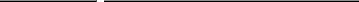 Name: Kristopher R. WestbrooksTitle: Executive Vice President and Chief	Financial OfficerTIMKENSTEEL MATERIAL SERVICES, LLC,as a Loan PartyBy /s/ Kristopher R. Westbrooks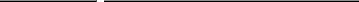 Name: Kristopher R. WestbrooksTitle: President and TreasurerTSB METAL RECYCLING LLC,as a Loan PartyBy /s/ Kristopher R. Westbrooks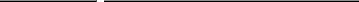 Name: Kristopher R. WestbrooksTitle: President and TreasurerSignature Page to Third Amended and Restated Credit AgreementTimkenSteel CorporationJPMORGAN CHASE BANK, N.A., individually as a Lender, as the Swingline Lender, as an Issuing Bank and as Administrative AgentBy /s/ Eric B. Bergeson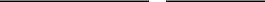 Name: Eric B. BergesonTitle: Authorized OfficerSignature Page to Third Amended and Restated Credit AgreementTimkenSteel CorporationBANK OF AMERICA, N.A., individually as a Lender, as an Issuing Bank and as Syndication AgentBy /s/ Diana L. Guzzo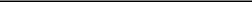 Name: Diana L. GuzzoTitle: Vice PresidentSignature Page to Third Amended and Restated Credit AgreementTimkenSteel CorporationBMO HARRIS BANK N.A., individually as a Lender and as a Co-Documentation AgentBy /s/ Quinn Heiden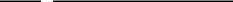 Name: Quinn HeidenTitle: Managing DirectorSignature Page to Third Amended and Restated Credit AgreementTimkenSteel CorporationU.S. BANK NATIONAL ASSOCIATION, individually as a Lender and as a Co-Documentation AgentBy /s/ John R. LePage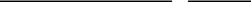 Name: John R. LePageTitle: Vice PresidentSignature Page to Third Amended and Restated Credit AgreementTimkenSteel CorporationSUNTRUST BANK, as a LenderBy /s/ Pavo Hrkac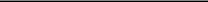 Name: Pavo HrkacTitle: VPSignature Page to Third Amended and Restated Credit AgreementTimkenSteel CorporationPNC BANK, NATIONAL ASSOCIATION, as a LenderBy /s/ Brian T. Klingshirn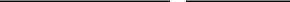 Name: Brian T. KlingshirnTitle: Vice PresidentSignature Page to Third Amended and Restated Credit AgreementTimkenSteel CorporationTHE HUNTINGTON NATIONAL BANK, as a LenderBy /s/ Randy Abrams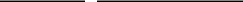 Name: Randy AbramsTitle: Vice PresidentSignature Page to Third Amended and Restated Credit AgreementTimkenSteel CorporationKEYBANK NATIONAL ASSOCIATION, as a LenderBy /s/ Jonathan Roe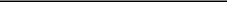 Name: Jonathan RoeTitle: Vice PresidentExhibit AASSIGNMENT AND ASSUMPTIONThis Assignment and Assumption (the “Assignment and Assumption”) is dated as of the Effective Date set forth below and is entered into by and between [Insert name of Assignor] (the “Assignor”) and [Insert name of Assignee] (the “Assignee”). Capitalized terms used but not defined herein shall have the meanings given to them in the Credit Agreement identified below (as amended, supplemented or otherwise modified from time to time, the “Credit Agreement”), receipt of a copy of which is hereby acknowledged by the Assignee. The Standard Terms and Conditions set forth in Annex 1 attached hereto are hereby agreed to and incorporated herein by reference and made a part of this Assignment and Assumption as if set forth herein in full.For an agreed consideration, the Assignor hereby irrevocably sells and assigns to the Assignee, and the Assignee hereby irrevocably purchases and assumes from the Assignor, subject to and in accordance with the Standard Terms and Conditions and the Credit Agreement, as of the Effective Date inserted by the Administrative Agent as contemplated below (i) all of the Assignor’s rights and obligations in its capacity as a Lender under the Credit Agreement and any other documents or instruments delivered pursuant thereto to the extent related to the amount and percentage interest identified below of all of such outstanding rights and obligations of the Assignor under the respective facilities identified below (including any letters of credit, guarantees, and swingline loans included in such facilities) and (ii) to the extent permitted to be assigned under applicable law, all claims, suits, causes of action and any other right of the Assignor (in its capacity as a Lender) against any Person, whether known or unknown, arising under or in connection with the Credit Agreement, any other documents or instruments delivered pursuant thereto or the loan transactions governed thereby or in any way based on or related to any of the foregoing, including contract claims, tort claims, malpractice claims, statutory claims and all other claims at law or in equity related to the rights and obligations sold and assigned pursuant to clause (i) above (the rights and obligations sold and assigned pursuant to clauses (i) and (ii) above being referred to herein collectively as the “Assigned Interest”). Such sale and assignment is without recourse to the Assignor and, except as expressly provided in this Assignment and Assumption, without representation or warranty by the Assignor.Assignor:Assignee: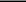 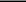 [and is [a Lender] [an Affiliate/Approved Fund of [identify Lender]]Borrower(s):  TimkenSteel CorporationAdministrative Agent:  JPMorgan Chase Bank, N.A., as the administrative agent under the Credit AgreementCredit Agreement:The Third Amended and Restated Credit Agreement dated as of October 15, 2019 among TimkenSteel Corporation, the other Loan Parties party thereto, the Lenders parties thereto, JPMorgan Chase Bank, N.A., as Administrative Agent, and the other agents parties thereto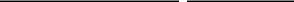 Select as applicable.Exhibit A-1Effective Date: _____________ ___, 20___ [TO BE INSERTED BY ADMINISTRATIVE AGENT AND WHICH SHALL BE THEEFFECTIVE DATE OF RECORDATION OF TRANSFER IN THE REGISTER THEREFOR.]The Assignee agrees to deliver to the Administrative Agent a completed Administrative Questionnaire in which the Assignee designates one or more credit contacts to whom all syndicate-level information (which may contain material non-public information about the Borrower, the other Loan Parties and their Related Parties or their respective securities) will be made available and who may receive such information in accordance with the Assignee’s compliance procedures and applicable laws, including Federal and state securities laws.The terms set forth in this Assignment and Assumption are hereby agreed to:ASSIGNOR[NAME OF ASSIGNOR]By: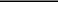 Title:ASSIGNEE[NAME OF ASSIGNEE]By: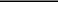 Title:Set forth, to at least 9 decimals, as a percentage of the Commitment/Loans of all Lenders thereunder.2 To be added only if the consent of the Borrower is required by the terms of the Credit Agreement.Exhibit A-2Consented to and Accepted:JPMORGAN CHASE BANK, N.A., asAdministrative Agent, an Issuing Bank and Swingline LenderBy: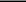 Title:[Consented to:]TIMKENSTEEL CORPORATIONBy: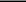 Title:[__________], as an Issuing BankBy: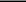 Title:Exhibit A-3ANNEX ISTANDARD TERMS AND CONDITIONS FORASSIGNMENT AND ASSUMPTIONRepresentations and Warranties.1.1 Assignor. The Assignor (a) represents and warrants that (i) it is the legal and beneficial owner of the Assigned Interest, (ii) the Assigned Interest is free and clear of any lien, encumbrance or other adverse claim, (iii) it has full power and authority, and has taken all action necessary, to execute and deliver this Assignment and Assumption and to consummate the transactions contemplated hereby and (iv) it is not a Defaulting Lender; and (b) assumes no responsibility with respect to (i) any statements, warranties or representations made in or in connection with the Credit Agreement or any other Loan Document, (ii) the execution, legality, validity, enforceability, genuineness, sufficiency or value of the Loan Documents or any collateral thereunder, (iii) the financial condition of the Borrower, any of its Subsidiaries or Affiliates or any other Person obligated in respect of any Loan Document, (iv) any requirements under applicable law for the Assignee to become a lender under the Credit Agreement or to charge interest at the rate set forth therein from time to time, or (v) the performance or observance by the Borrower, any of its Subsidiaries or Affiliates or any other Person of any of their respective obligations under any Loan Document.1.2. Assignee. The Assignee (a) represents and warrants that (i) it has full power and authority, and has taken all action necessary, to execute and deliver this Assignment and Assumption and to consummate the transactions contemplated hereby and to become a Lender under the Credit Agreement, (ii) it satisfies the requirements, if any, specified in the Credit Agreement and under applicable law that are required to be satisfied by it in order to acquire the Assigned Interest and become a Lender, (iii) from and after the Effective Date, it shall be bound by the provisions of the Credit Agreement as a Lender thereunder and, to the extent of the Assigned Interest, shall have the obligations of a Lender thereunder, (iv) it has received a copy of the Credit Agreement, together with copies of the most recent financial statements delivered pursuant to Section 5.01 thereof, as applicable, and such other documents and information as it has deemed appropriate to make its own credit analysis and decision to enter into this Assignment and Assumption and to purchase the Assigned Interest on the basis of which it has made such analysis and decision independently and without reliance on the Administrative Agent, any Arranger, the Assignor or any other Lender or any of their respective Related Parties, and (v) attached to the Assignment and Assumption is any documentation (including any Tax forms or documentation) required to be delivered by it pursuant to the terms of the Credit Agreement, duly completed and executed by the Assignee; andagrees that (i) it will, independently and without reliance on the Administrative Agent, any Arranger, the Syndication Agent, any Co-Documentation Agent, the Assignor or any other Lender, and based on such documents and information as it shall deem appropriate at the time, continue to make its own credit decisions in taking or not taking action under the Loan Documents, and (ii) it will perform in accordance with their terms all of the obligations which by the terms of the Loan Documents are required to be performed by it as a Lender.Payments. From and after the Effective Date, the Administrative Agent shall make all payments in respect of the Assigned Interest (including payments of principal, interest, fees and other amounts) to the Assignor for amounts which have accrued to but excluding the Effective Date and to the Assignee for amounts which have accrued from and after the Effective Date.General Provisions. This Assignment and Assumption shall be binding upon, and inure to the benefit of, the parties hereto and their respective successors and assigns. This Assignment and Assumption may be executed in any number of counterparts, which together shall constitute one instrument. Acceptance and adoption of the terms of this Assignment and Assumption by the Assignee and the Assignor by Electronic Signature or delivery of an executed counterpart of a signature page of this Assignment and Assumption by any Approved Electronic Platform shall be effective as delivery of a manually executed counterpart of this Assignment and Assumption. This Assignment and Assumption shall be governed by, and construed in accordance with, the law of the State of New York.EXHIBIT B[Intentionally Omitted]Signature Page to Third Amended and Restated Credit AgreementTimkenSteel CorporationEXHIBIT CFORM OF BORROWING BASE CERTIFICATE[Attached]EXHIBIT D[FORM OF]COMPLIANCE CERTIFICATETIMKENSTEEL CORPORATIONTo:The Lenders parties to theCredit Agreement Described BelowThis Compliance Certificate (this “Certificate”) is furnished pursuant to that certain Third Amended and Restated Credit Agreement, dated as of October 15, 2019 (as amended, modified, renewed or extended from time to time, the “Agreement”), among TimkenSteel Corporation (the “Borrower”), the other Loan Parties, the Lenders party thereto and JPMorgan Chase Bank, N.A., as Administrative Agent for the Lenders. Unless otherwise defined herein, capitalized terms used in this Compliance Certificate have the meanings ascribed thereto in the Agreement.THE UNDERSIGNED HEREBY CERTIFIES THAT:I am the duly elected of the Borrower;I have reviewed the terms of the Agreement and I have made, or have caused to be made under my supervision, a detailed review of the transactions and conditions of the Borrower and its Subsidiaries during the accounting period covered by the attached financial statements [for quarterly or monthly financial statements add: and such financial statements present fairly in all material respects the financial condition and results of operations of the Borrower and its consolidated Subsidiaries on a consolidated basis in accordance with GAAP consistently applied, subject to normal year-end audit adjustments and the absence of footnotes];The examinations described in paragraph 2 did not disclose, except as set forth below, and I have no knowledge of (i) the existence of any condition or event which constitutes a Default during or at the end of the accounting period covered by the attached financial statements or as of the date of this Certificate or (ii) any change in GAAP or in the application thereof that has occurred since the date of the audited financial statements referred to in Section 3.04 of the Agreement;I hereby certify that no Loan Party has changed (i) its name, (ii) its chief executive office, (iii) principal place of business, (iv) the type of entity it is or (v) its state of incorporation or organization without having given the Administrative Agent the notice required by Section 4.15 of the Security Agreement;Schedule I attached hereto sets forth financial data and computations evidencing the Borrower’s compliance with the financial covenants set forth in Section 6.12(a) [and (b)] of the Agreement (it being understood and agreed that, for purposes of clarity, such calculations shall be provided for informational purposes even if Borrower is not then required to comply with Section 6.12(a)), all of which data and computations are true, complete and correct in all material respects; andSchedule II hereto sets forth (i) the computations necessary to determine the Applicable Rate commencing on the Business Day this certificate is delivered and (ii) the Category from the definition of Applicable Rate determined by the computations.Described below are the exceptions, if any, to paragraph 3 by listing, in detail, the (i) nature of the condition or event, the period during which it has existed and the action which the Borrower has taken, is taking, or proposes to take with respect to each such condition or event or (ii) the change in GAAP or the application thereof and the effect of such change on the attached financial statements: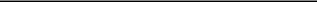 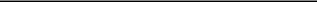 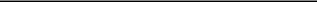 The foregoing certifications, together with the computations set forth in Schedule I and Schedule II hereto and the financial statements delivered with this Certificate in support hereof, are made and delivered this day of , ._____________________________By: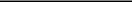 Name: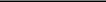 Title: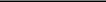 SCHEDULE ICompliance as of _________, ____ withSections 6.12(a) [and 6.12(b)] of the AgreementSCHEDULE IIBorrower’s Applicable Rate CalculationComputation: _____________Category from Grid in Definition of Applicable Rate: ________________EXHIBIT ELIST OF CLOSING DOCUMENTSTIMKENSTEEL CORPORATIONTHIRD AMENDED AND RESTATEDABL CREDIT FACILITYOctober 15, 2019LOAN DOCUMENTSThird Amended and Restated Credit Agreement (the “Credit Agreement”) by and among TimkenSteel Corporation, an Ohio corporation (the “Borrower”), the other Loan Parties from time to time parties thereto, the institutions from time to time parties thereto as Lenders (the “Lenders”) and JPMorgan Chase Bank, N.A., as Administrative Agent (the “Administrative Agent”), evidencing an asset-based revolving credit facility to the Borrower from the Lenders in an initial aggregate principal amount of $400,000,000.Schedule 3.15	--	Capitalization and SubsidiariesEach capitalized term used herein and not defined herein shall have the meaning assigned to such term in the above-defined Credit Agreement. Items appearing in bold and italics shall be prepared and/or provided by the Borrower and/or Borrower’s counsel.Notes executed by the Borrower in favor of each of the Lenders, if any, which has requested a note pursuant to Section 2.10(f) of the Credit Agreement.Third Amended and Restated Pledge and Security Agreement executed by the Loan Parties in favor of the Administrative Agent, together with pledged instruments and allonges, stock certificates, stock powers executed in blank, pledge instructions and acknowledgments, as appropriate.Confirmatory Grant of Security Interest in United States Patents made by certain of the Loan Parties in favor of the Administrative Agent for the benefit of the Secured Parties.Exhibit A	-- Schedule of PatentsCertificates of Insurance listing the Administrative Agent as (x) lender loss payee for the property casualty insurance policies of the Loan Parties, together with separate lender loss payable endorsements and (y) additional insured with respect to the liability insurance of the Loan Parties, together with separate additional insured endorsements.UCC DOCUMENTSUCC, tax lien and name variation search reports naming each Loan Party from the appropriate offices in relevantjurisdictions.UCC financing statements naming each Loan Party as debtor and the Administrative Agent as secured party as filed with the appropriate offices in applicable jurisdictions.C.  CORPORATE DOCUMENTSCertificate of each Loan Party, executed by its Secretary or Assistant Secretary, which shall (A) certify the resolutions of its Board of Directors, members or other body authorizing the execution, delivery and performance of the Loan Documents to which it is a party, (B) identify by name and title and bear the signatures of the officers of such Loan Party authorized to sign the Loan Documents to which it is a party and (C) contain appropriate attachments, including the certificate or articles of incorporation or organization of each Loan Party certified by the relevant authority of the jurisdiction of organization of such Loan Party and a true and correct copy of its by‑laws or operating, management or partnership agreement, or other organizational or governing documents.Good Standing Certificate for each Loan Party from its jurisdiction of organization or the substantive equivalent available in the jurisdiction of organization for each Loan Party from the appropriate governmental officer in such jurisdiction.D.  OPINIONOpinion of Jones Day, counsel for the Loan Parties.E.  CLOSING CERTIFICATES AND MISCELLANEOUSA Certificate signed by a Financial Officer of the Borrower (i) stating that no Default has occurred and is continuing,stating that the representations and warranties contained in the Loan Documents are true and correct in all material respects (or in all respects if such representation and warranty is qualified by Material Adverse Effect or other materiality qualifier), except to the extent that any such representation or warranty specifically refers to an earlier date, in which case such representation or warranty is true and correct in all material respects (or in all respects if such representation or warranty is qualified by Material Adverse Effect or other materiality qualifier) as of such earlier date and (iii) certifying as to any other factual matters as may be reasonably requested by the Administrative Agent.Solvency Certificate.Borrowing Base Certificate.Funding Account Notice.EXHIBIT F-1[FORM OF]U.S. TAX COMPLIANCE CERTIFICATE(For Foreign Lenders That Are Not Partnerships For U.S. Federal Income Tax Purposes)Reference is hereby made to the Third Amended and Restated Credit Agreement, dated as of October 15, 2019 (as amended, restated, supplemented or otherwise modified from time to time, the “Credit Agreement”), among TimkenSteel Corporation (the “Borrower”), the other Loan Parties party thereto, the Lenders party thereto and JPMorgan Chase Bank, N.A., as administrative agent (in such capacity, the “Administrative Agent”).Pursuant to the provisions of Section 2.17 of the Credit Agreement, the undersigned hereby certifies that (i) it is the sole record and beneficial owner of the Loan(s) (as well as any Note(s) evidencing such Loan(s)) in respect of which it is providing this certificate, (ii) it is not a bank within the meaning of Section 881(c)(3)(A) of the Code, (iii) it is not a ten percent shareholder of the Borrower within the meaning of Section 871(h)(3)(B) of the Code and (iv) it is not a controlled foreign corporation related to the Borrower as described in Section 881(c)(3)(C) of the Code.The undersigned has furnished the Administrative Agent and the Borrower with a certificate of its non-U.S. Person status on IRS Form W-8BEN or IRS Form W-8BEN-E, as applicable (or successor form). By executing this certificate, the undersigned agrees that (1) if the information provided on this certificate changes, the undersigned shall promptly so inform the Borrower and the Administrative Agent, and (2) the undersigned shall have at all times furnished the Borrower and the Administrative Agent with a properly completed and currently effective certificate in either the calendar year in which each payment is to be made to the undersigned, or in either of the two calendar years preceding such payments.Unless otherwise defined herein, terms defined in the Credit Agreement and used herein shall have the meanings given to them in the Credit Agreement.[NAME OF LENDER]By:	____________________________________Name:Title:Date: ________ __, 20[__]EXHIBIT F-2[FORM OF]U.S. TAX COMPLIANCE CERTIFICATE(For Foreign Participants That Are Not Partnerships For U.S. Federal Income Tax Purposes)Reference is hereby made to the Third Amended and Restated Credit Agreement, dated as of October 15, 2019 (as amended, restated, supplemented or otherwise modified from time to time, the “Credit Agreement”), among TimkenSteel Corporation (the “Borrower”), the other Loan Parties party thereto, the Lenders party thereto and JPMorgan Chase Bank, N.A., as administrative agent (in such capacity, the “Administrative Agent”).Pursuant to the provisions of Section 2.17 of the Credit Agreement, the undersigned hereby certifies that (i) it is the sole record and beneficial owner of the participation in respect of which it is providing this certificate, (ii) it is not a bank within the meaning of Section 881(c)(3)(A) of the Code, (iii) it is not a ten percent shareholder of the Borrower within the meaning of Section 871(h)(3)(B) of the Code and (iv) it is not a controlled foreign corporation related to the Borrower as described in Section 881(c)(3)(C) of the Code.The undersigned has furnished its participating Lender with a certificate of its non-U.S. Person status on IRS Form W-8BEN or IRS Form W-8BEN-E, as applicable (or successor form). By executing this certificate, the undersigned agrees that (1) if the information provided on this certificate changes, the undersigned shall promptly so inform such Lender in writing, and (2) the undersigned shall have at all times furnished such Lender with a properly completed and currently effective certificate in either the calendar year in which each payment is to be made to the undersigned, or in either of the two calendar years preceding such payments.Unless otherwise defined herein, terms defined in the Credit Agreement and used herein shall have the meanings given to them in the Credit Agreement.[NAME OF PARTICIPANT]By:	____________________________________Name:Title:Date: ________ __, 20[__]EXHIBIT F-3[FORM OF]U.S. TAX COMPLIANCE CERTIFICATE(For Foreign Participants That Are Partnerships For U.S. Federal Income Tax Purposes)Reference is hereby made to the Third Amended and Restated Credit Agreement, dated as of October 15, 2019 (as amended, restated, supplemented or otherwise modified from time to time, the “Credit Agreement”), among TimkenSteel Corporation (the “Borrower”), the other Loan Parties party thereto, the Lenders party thereto and JPMorgan Chase Bank, N.A., as administrative agent (in such capacity, the “Administrative Agent”).Pursuant to the provisions of Section 2.17 of the Credit Agreement, the undersigned hereby certifies that (i) it is the sole record owner of the participation in respect of which it is providing this certificate, (ii) its direct or indirect partners/members are the sole beneficial owners of such participation, (iii) with respect such participation, neither the undersigned nor any of its direct or indirect partners/members is a bank extending credit pursuant to a loan agreement entered into in the ordinary course of its trade or business within the meaning of Section 881(c)(3)(A) of the Code, (iv) none of its direct or indirect partners/members is a ten percent shareholder of the Borrower within the meaning of Section 871(h)(3)(B) of the Code and (v) none of its direct or indirect partners/members is a controlled foreign corporation related to the Borrower as described in Section 881(c)(3)(C) of the Code.The undersigned has furnished its participating Lender with IRS Form W-8IMY (or successor form) accompanied by one of the following forms from each of its partners/members that is claiming the portfolio interest exemption: (i) an IRS Form W-8BEN or IRS Form W-8BEN-E, as applicable (or successor form) or (ii) an IRS Form W-8IMY (or successor form) accompanied by an IRS Form W-8BEN or IRS Form W-8BEN-E, as applicable (or successor form) from each of such partner’s/member’s beneficial owners that is claiming the portfolio interest exemption. By executing this certificate, the undersigned agrees that (1) if the information provided on this certificate changes, the undersigned shall promptly so inform such Lender and (2) the undersigned shall have at all times furnished such Lender with a properly completed and currently effective certificate in either the calendar year in which each payment is to be made to the undersigned, or in either of the two calendar years preceding such payments.Unless otherwise defined herein, terms defined in the Credit Agreement and used herein shall have the meanings given to them in the Credit Agreement.[NAME OF PARTICIPANT]By:	____________________________________Name:Title:Date: ________ __, 20[__]EXHIBIT F-4[FORM OF]U.S. TAX COMPLIANCE CERTIFICATE(For Foreign Lenders That Are Partnerships For U.S. Federal Income Tax Purposes)Reference is hereby made to the Third Amended and Restated Credit Agreement, dated as of October 15, 2019 (as amended, restated, supplemented or otherwise modified from time to time, the “Credit Agreement”), among TimkenSteel Corporation (the “Borrower”), the other Loan Parties party thereto, the Lenders party thereto and JPMorgan Chase Bank, N.A., as administrative agent (in such capacity, the “Administrative Agent”).Pursuant to the provisions of Section 2.17 of the Credit Agreement, the undersigned hereby certifies that (i) it is the sole record owner of the Loan(s) (as well as any Note(s) evidencing such Loan(s)) in respect of which it is providing this certificate, (ii) its direct or indirect partners/members are the sole beneficial owners of such Loan(s) (as well as any Note(s) evidencing such Loan(s)), (iii) with respect to the extension of credit pursuant to the Credit Agreement or any other Loan Document, neither the undersigned nor any of its direct or indirect partners/members is a bank extending credit pursuant to a loan agreement entered into in the ordinary course of its trade or business within the meaning of Section 881(c)(3)(A) of the Code, (iv) none of its direct or indirect partners/members is a ten percent shareholder of the Borrower within the meaning of Section 871(h)(3)(B) of the Code and (v) none of its direct or indirect partners/members is a controlled foreign corporation related to the Borrower as described in Section 881(c)(3)(C) of the Code.The undersigned has furnished the Administrative Agent and the Borrower with IRS Form W-8IMY (or successor form) accompanied by one of the following forms from each of its partners/members that is claiming the portfolio interest exemption: (i) an IRS Form W-8BEN or IRS Form W-8BEN-E, as applicable (or successor form) or (ii) an IRS Form W-8IMY (or successor form) accompanied by an IRS Form W-8BEN or IRS Form W-8BEN-E, as applicable (or successor form) from each of such partner’s/member’s beneficial owners that is claiming the portfolio interest exemption. By executing this certificate, the undersigned agrees that (1) if the information provided on this certificate changes, the undersigned shall promptly so inform the Borrower and the Administrative Agent, and (2) the undersigned shall have at all times furnished the Borrower and the Administrative Agent with a properly completed and currently effective certificate in either the calendar year in which each payment is to be made to the undersigned, or in either of the two calendar years preceding such payments.Unless otherwise defined herein, terms defined in the Credit Agreement and used herein shall have the meanings given to them in the Credit Agreement.[NAME OF LENDER]By:	____________________________________Name:Title:Date: ________ __, 20[__]EXHIBIT G-1[FORM OF]BORROWING REQUESTJPMorgan Chase Bank, N.A.,as Administrative Agentfor the Lenders referred to below[__________][__________]Attention: [__________]Facsimile: [__________]E-mail: [__________]With a copy to:[__________][__________]Attention: [__________]Facsimile: [__________]E-mail: [__________]Re: TimkenSteel Corporation[Date]Ladies and Gentlemen:Reference is hereby made to the Third Amended and Restated Credit Agreement, dated as of October 15, 2019 (as the same may be amended, restated, supplemented or otherwise modified from time to time, the “Credit Agreement”), among TimkenSteel Corporation (the “Borrower”), the other Loan Parties from time to time party thereto, the Lenders from time to time party thereto and JPMorgan Chase Bank, N.A., as administrative agent (in such capacity, the “Administrative Agent”). Capitalized terms used but not defined herein shall have the meanings assigned to such terms in the Credit Agreement. The Borrower hereby gives you notice pursuant to Section 2.03 of the Credit Agreement that it requests a Borrowing under the Credit Agreement, and in that connection the Borrower specifies the following information with respect to such Borrowing requested hereby:Aggregate principal amount of Borrowing: __________Date of Borrowing (which shall be a Business Day): __________Type of Borrowing (ABR or Eurodollar): __________Interest Period and the last day thereof (if a Eurodollar Borrowing): __________Location and number of the account of the Borrower or any Subsidiary to which proceeds of Borrowing are to be disbursed:__________[Signature Page Follows]The undersigned hereby represents and warrants that the conditions to lending specified in Section[s] [4.01 and] 4.02 of the Credit Agreement are satisfied as of the date hereof.Very truly yours,TIMKENSTEEL CORPORATION,as the BorrowerBy:______________________________Name:Title:EXHIBIT G-2[FORM OF]INTEREST ELECTION REQUESTJPMorgan Chase Bank, N.A.,as Administrative Agentfor the Lenders referred to below[__________][__________]Attention: [_______]Facsimile: ([__]) [__]-[_____]E-mail: [__________]Re: TimkenSteel Corporation[Date]Ladies and Gentlemen:Reference is hereby made to the Third Amended and Restated Credit Agreement, dated as of October 15, 2019 (as the same may be amended, restated, supplemented or otherwise modified from time to time, the “Credit Agreement”), among TimkenSteel Corporation (the “Borrower”), the other Loan Parties from time to time party thereto, the Lenders from time to time party thereto and JPMorgan Chase Bank, N.A., as administrative agent (in such capacity, the “Administrative Agent”). Capitalized terms used but not defined herein shall have the meanings assigned to such terms in the Credit Agreement. The Borrower hereby gives you notice pursuant to Section 2.08 of the Credit Agreement that it requests to [convert][continue] an existing Borrowing under the Credit Agreement, and in that connection the Borrower specifies the following information with respect to such [conversion][continuation] requested hereby:Date, Type, principal amount and Interest Period (if applicable) of existing Borrowing: __________Aggregate principal amount of resulting Borrowing: __________Effective date of interest election (which shall be a Business Day): __________Type of Borrowing (ABR or Eurodollar): __________Interest Period and the last day thereof (if a Eurodollar Borrowing): __________[Signature Page Follows]Very truly yours,TIMKENSTEEL CORPORATION,as BorrowerBy:______________________________Name:Title:EXHIBIT H[FORM OF] [AMENDED AND RESTATED] NOTEOctober 15, 2019FOR VALUE RECEIVED, the undersigned, TIMKENSTEEL CORPORATION, an Ohio corporation (the “Borrower”), HEREBY UNCONDITIONALLY PROMISES TO PAY to [NAME OF LENDER] (the “Lender”) and its registered assigns the aggregate unpaid Dollar Amount of all Loans made by the Lender to the Borrower pursuant to the “Credit Agreement” (as defined below) on the Maturity Date or on such earlier date as may be required by the terms of the Credit Agreement. Capitalized terms used herein and not otherwise defined herein are as defined in the Credit Agreement.The Borrower promises to pay interest on the unpaid principal amount of each Loan made to it from the date of such Loan until such principal amount is paid in full at a rate or rates per annum determined in accordance with the terms of the Credit Agreement. Interest hereunder is due and payable at such times and on such dates as set forth in the Credit Agreement.At the time of each Loan, and upon each payment or prepayment of principal of each Loan, the Lender shall make a notation either on the schedule attached hereto and made a part hereof, or in such Lender’s own books and records, in each case specifying the amount of such Loan, the respective Interest Period thereof (in the case of Eurodollar Loans) or the amount of principal paid or prepaid with respect to such Loan, as applicable; provided that the failure of the Lender to make any such recordation or notation shall not affect the Obligations of the Borrower hereunder or under the Credit Agreement.This Note is one of the notes referred to in, and is entitled to the benefits of, that certain Third Amended and Restated Credit Agreement dated as of October 15, 2019 by and among the Borrower, the other Loan Parties from time to time parties thereto, the financial institutions from time to time parties thereto as Lenders and JPMorgan Chase Bank, N.A., as Administrative Agent (as the same may be amended, restated, supplemented or otherwise modified from time to time, the “Credit Agreement”). The Credit Agreement, among otherthings, (i) provides for the making of Loans by the Lender to the Borrower from time to time in an aggregate amount not to exceed at any time outstanding the Dollar Amount of such Lender’s Commitment, the indebtedness of the Borrower resulting from each such Loan to it being evidenced by this Note, and (ii) contains provisions for acceleration of the maturity hereof upon the happening of certain stated events and also for prepayments of the principal hereof prior to the maturity hereof upon the terms and conditions therein specified.This Note is secured by the Collateral Documents. Reference is hereby made to the Collateral Documents for a description of the collateral thereby mortgaged, warranted, bargained, sold, released, conveyed, assigned, transferred, pledged and hypothecated, the nature and extent of the security for this Note, the rights of the holder of this Note, the Administrative Agent in respect of such security and otherwise.Demand, presentment, protest and notice of nonpayment and protest are hereby waived by the Borrower.Whenever in this Note reference is made to the Administrative Agent, the Lender or the Borrower, such reference shall be deemed to include, as applicable, a reference to their respective successors and assigns. The provisions of this Note shall be binding upon and shall inure to the benefit of said successors and assigns. The Borrower’s successors and assigns shall include, without limitation, a receiver, trustee or debtor in possession of or for the Borrower.[This Note amends and restates in its entirety that certain Note, dated as of [________], 20[__], by the Borrower in favor of the Lender(the “Original Note”) and all of the terms and provisions of the Original Note shall in all respects be superseded hereby in their entirety. Notwithstanding the amendment and restatement of the Original Note by this Note, this Note shall not be deemed to evidence or result in a novation or repayment and re-borrowing of the obligations evidenced by the Original Note.]This Note shall be construed in accordance with and governed by the law of the State of New York.*****TIMKENSTEEL CORPORATIONBy: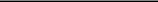 Name:Title:SCHEDULE OF LOANS AND PAYMENTS OR PREPAYMENTSEXHIBIT I[FORM OF]JOINDER AGREEMENTTHIS JOINDER AGREEMENT (this “Agreement”), dated as of [__________], 20[__], is entered into between [__________], a[__________] (the “New Subsidiary”) and JPMORGAN CHASE BANK, N.A., in its capacity as administrative agent (the “AdministrativeAgent”) under that certain Third Amended and Restated Credit Agreement, dated as of October 15, 2019 (as the same may be amended, modified, extended or restated from time to time, the “Credit Agreement”), among TIMKENSTEEL CORPORATION (the “Borrower”), the other Loan Parties party thereto, the Lenders party thereto and the Administrative Agent for the Lenders. All capitalized terms used herein and not otherwise defined herein shall have the meanings set forth in the Credit Agreement.The New Subsidiary and the Administrative Agent, for the benefit of the Lenders, hereby agree as follows:The New Subsidiary hereby acknowledges, agrees and confirms that, by its execution of this Agreement, the New Subsidiary will be deemed to be a Loan Party under the Credit Agreement and a “Loan Guarantor” for all purposes of the Credit Agreement and shall have all of the obligations of a Loan Party and a Loan Guarantor thereunder as if it had executed the Credit Agreement. The New Subsidiary hereby ratifies, as of the date hereof, and agrees to be bound by, all of the terms, provisions and conditions contained in the Credit Agreement, including without limitation (a) all of the representations and warranties of the Loan Parties set forth in Article III of the Credit Agreement, * [and]* (b) all of the covenants set forth in Articles V and VI of the Credit Agreement *[and (c) all of the guaranty obligations set forth in Article X of the Credit Agreement. Without limiting the generality of the foregoing terms of this paragraph 1, the New Subsidiary, subject to the limitations set forth in Sections 10.10 and 10.13 of the Credit Agreement, hereby guarantees, jointly and severally with the other Loan Guarantors, to the Administrative Agent and the Lenders, as provided in Article X of the Credit Agreement, the prompt payment and performance of the Guaranteed Obligations in full when due (whether at stated maturity, as a mandatory prepayment, by acceleration or otherwise) strictly in accordance with the terms thereof and agrees that if any of the Guaranteed Obligations are not paid or performed in full when due (whether at stated maturity, as a mandatory prepayment, by acceleration or otherwise), the New Subsidiary will, jointly and severally together with the other Loan Guarantors, promptly pay and perform the same, without any demand or notice whatsoever, and that in the case of any extension of time of payment or renewal of any of the Guaranteed Obligations, the same will be promptly paid in full when due (whether at extended maturity, as a mandatory prepayment, by acceleration or otherwise) in accordance with the terms of such extension or renewal.]* * [The New Subsidiary has delivered to the Administrative Agent an executed Loan Guaranty.]*If required, the New Subsidiary is, simultaneously with the execution of this Agreement, executing and delivering such Collateral Documents (and such other documents and instruments) as requested by the Administrative Agent in accordance with the Credit Agreement.The address of the New Subsidiary for purposes of Section 9.01 of the Credit Agreement is as follows:The New Subsidiary hereby waives acceptance by the Administrative Agent and the Lenders of the guaranty by the New Subsidiary upon the execution of this Agreement by the New Subsidiary.This Agreement may be executed in any number of counterparts, each of which when so executed and delivered shall be an original, but all of which shall constitute one and the same instrument.THIS AGREEMENT AND THE RIGHTS AND OBLIGATIONS OF THE PARTIES HEREUNDER SHALL BE GOVERNED BY AND CONSTRUED AND INTERPRETED IN ACCORDANCE WITH THE LAWS OF THE STATE OF NEW YORK.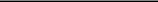 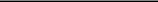 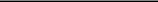 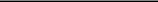 IN WITNESS WHEREOF, the New Subsidiary has caused this Agreement to be duly executed by its authorized officer, and the Administrative Agent, for the benefit of the Lenders, has caused the same to be accepted by its authorized officer, as of the day and year first above written.[NEW SUBSIDIARY]By: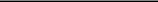 Name: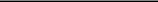 Title: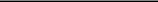 Acknowledged and accepted:JPMORGAN CHASE BANK, N.A., as AdministrativeAgentBy: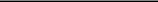 Name: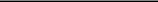 OhioOhio1-3631346-4024951(State or Other Jurisdiction of Incorporation)(State or Other Jurisdiction of Incorporation)(Commission File Number)(Commission File Number)(I.R.S. Employer Identification No.)Title of each classTrading Symbol(s)Name of each exchange on which registeredCommon Shares, without par valueTMSTNew York Stock ExchangeBy:/s/Frank A. DiPieroName:Frank A. DiPieroExecutive Vice President,General Counsel andTitle:Secretary1.01.Defined Terms1.01.Defined Terms11SectionSectionSection1.01.Defined Terms1.01.Defined Terms11SectionSectionSectionSectionSection1.02.Classification of Loans and Borrowings1.02.Classification of Loans and Borrowings1.02.Classification of Loans and Borrowings1.02.Classification of Loans and Borrowings1.02.Classification of Loans and Borrowings1.02.Classification of Loans and Borrowings38383838SectionSectionSectionSectionSection1.02.Classification of Loans and Borrowings1.02.Classification of Loans and Borrowings1.02.Classification of Loans and Borrowings1.02.Classification of Loans and Borrowings1.02.Classification of Loans and Borrowings1.02.Classification of Loans and Borrowings383838381.02.Classification of Loans and Borrowings1.02.Classification of Loans and Borrowings1.02.Classification of Loans and Borrowings1.02.Classification of Loans and Borrowings1.02.Classification of Loans and Borrowings1.02.Classification of Loans and Borrowings38383838SectionSectionSectionSectionSection1.03.Terms Generally   381.03.Terms Generally   381.03.Terms Generally   381.03.Terms Generally   381.03.Terms Generally   381.03.Terms Generally   38SectionSectionSectionSectionSection1.03.Terms Generally   381.03.Terms Generally   381.03.Terms Generally   381.03.Terms Generally   381.03.Terms Generally   381.03.Terms Generally   38Section 1.04.Accounting Terms; GAAP  38Section 1.04.Accounting Terms; GAAP  38Section 1.04.Accounting Terms; GAAP  38Section 1.04.Accounting Terms; GAAP  38Section 1.04.Accounting Terms; GAAP  38Section 1.04.Accounting Terms; GAAP  38Section 1.04.Accounting Terms; GAAP  38Section 1.04.Accounting Terms; GAAP  38Section 1.04.Accounting Terms; GAAP  38Section 1.04.Accounting Terms; GAAP  38Section 1.04.Accounting Terms; GAAP  38Section 1.04.Accounting Terms; GAAP  38Section 1.04.Accounting Terms; GAAP  38Section 1.04.Accounting Terms; GAAP  38Section 1.04.Accounting Terms; GAAP  38Section 1.04.Accounting Terms; GAAP  38Section 1.04.Accounting Terms; GAAP  38Section 1.04.Accounting Terms; GAAP  38Section 1.04.Accounting Terms; GAAP  38Section 1.04.Accounting Terms; GAAP  38Section 1.04.Accounting Terms; GAAP  38Section 1.04.Accounting Terms; GAAP  38Section 1.04.Accounting Terms; GAAP  38Section 1.04.Accounting Terms; GAAP  38Section 1.04.Accounting Terms; GAAP  38Section 1.05.Status of Secured Obligations  39Section 1.05.Status of Secured Obligations  39Section 1.05.Status of Secured Obligations  39Section 1.05.Status of Secured Obligations  39Section 1.05.Status of Secured Obligations  39Section 1.05.Status of Secured Obligations  39Section 1.05.Status of Secured Obligations  39Section 1.05.Status of Secured Obligations  39Section 1.05.Status of Secured Obligations  39Section 1.05.Status of Secured Obligations  39Section 1.05.Status of Secured Obligations  39Section 1.05.Status of Secured Obligations  39Section 1.05.Status of Secured Obligations  39Section 1.05.Status of Secured Obligations  39Section 1.05.Status of Secured Obligations  39Section 1.05.Status of Secured Obligations  39Section 1.05.Status of Secured Obligations  39Section 1.05.Status of Secured Obligations  39Section 1.05.Status of Secured Obligations  39Section 1.05.Status of Secured Obligations  39Section 1.05.Status of Secured Obligations  39Section 1.05.Status of Secured Obligations  39Section 1.05.Status of Secured Obligations  39Section 1.05.Status of Secured Obligations  39Section 1.05.Status of Secured Obligations  39Section 1.06.Determination of Dollar AmountsSection 1.06.Determination of Dollar AmountsSection 1.06.Determination of Dollar AmountsSection 1.06.Determination of Dollar AmountsSection 1.06.Determination of Dollar AmountsSection 1.06.Determination of Dollar AmountsSection 1.06.Determination of Dollar AmountsSection 1.06.Determination of Dollar AmountsSection 1.06.Determination of Dollar AmountsSection 1.06.Determination of Dollar AmountsSection 1.06.Determination of Dollar AmountsSection 1.06.Determination of Dollar AmountsSection 1.06.Determination of Dollar AmountsSection 1.06.Determination of Dollar AmountsSection 1.06.Determination of Dollar AmountsSection 1.06.Determination of Dollar AmountsSection 1.06.Determination of Dollar AmountsSection 1.06.Determination of Dollar AmountsSection 1.06.Determination of Dollar AmountsSection 1.06.Determination of Dollar AmountsSection 1.06.Determination of Dollar AmountsSection 1.06.Determination of Dollar Amounts39Section 1.07.Amendment and Restatement of Existing Credit Agreement  40Section 1.07.Amendment and Restatement of Existing Credit Agreement  40Section 1.07.Amendment and Restatement of Existing Credit Agreement  40Section 1.07.Amendment and Restatement of Existing Credit Agreement  40Section 1.07.Amendment and Restatement of Existing Credit Agreement  40Section 1.07.Amendment and Restatement of Existing Credit Agreement  40Section 1.07.Amendment and Restatement of Existing Credit Agreement  40Section 1.07.Amendment and Restatement of Existing Credit Agreement  40Section 1.07.Amendment and Restatement of Existing Credit Agreement  40Section 1.07.Amendment and Restatement of Existing Credit Agreement  40Section 1.07.Amendment and Restatement of Existing Credit Agreement  40Section 1.07.Amendment and Restatement of Existing Credit Agreement  40Section 1.07.Amendment and Restatement of Existing Credit Agreement  40Section 1.07.Amendment and Restatement of Existing Credit Agreement  40Section 1.07.Amendment and Restatement of Existing Credit Agreement  40Section 1.07.Amendment and Restatement of Existing Credit Agreement  40Section 1.07.Amendment and Restatement of Existing Credit Agreement  40Section 1.07.Amendment and Restatement of Existing Credit Agreement  40Section 1.07.Amendment and Restatement of Existing Credit Agreement  40Section 1.07.Amendment and Restatement of Existing Credit Agreement  40Section 1.07.Amendment and Restatement of Existing Credit Agreement  40Section 1.07.Amendment and Restatement of Existing Credit Agreement  40Section 1.07.Amendment and Restatement of Existing Credit Agreement  40Section 1.07.Amendment and Restatement of Existing Credit Agreement  40Section 1.07.Amendment and Restatement of Existing Credit Agreement  40Section 1.07.Amendment and Restatement of Existing Credit Agreement  40Section 1.07.Amendment and Restatement of Existing Credit Agreement  40Section 1.07.Amendment and Restatement of Existing Credit Agreement  40Section 1.07.Amendment and Restatement of Existing Credit Agreement  40Section 1.07.Amendment and Restatement of Existing Credit Agreement  40Section 1.07.Amendment and Restatement of Existing Credit Agreement  40Section 1.07.Amendment and Restatement of Existing Credit Agreement  40Section 1.07.Amendment and Restatement of Existing Credit Agreement  40Section 1.07.Amendment and Restatement of Existing Credit Agreement  40Section 1.07.Amendment and Restatement of Existing Credit Agreement  40Section 1.07.Amendment and Restatement of Existing Credit Agreement  40Section 1.07.Amendment and Restatement of Existing Credit Agreement  40Section 1.07.Amendment and Restatement of Existing Credit Agreement  40Section 1.07.Amendment and Restatement of Existing Credit Agreement  40Section 1.08.Pro Forma CalculationsSection 1.08.Pro Forma CalculationsSection 1.08.Pro Forma CalculationsSection 1.08.Pro Forma CalculationsSection 1.08.Pro Forma CalculationsSection 1.08.Pro Forma CalculationsSection 1.08.Pro Forma CalculationsSection 1.08.Pro Forma CalculationsSection 1.08.Pro Forma CalculationsSection 1.08.Pro Forma CalculationsSection 1.08.Pro Forma CalculationsSection 1.08.Pro Forma CalculationsSection 1.08.Pro Forma CalculationsSection 1.08.Pro Forma CalculationsSection 1.08.Pro Forma CalculationsSection 1.08.Pro Forma CalculationsSection 1.08.Pro Forma CalculationsSection 1.08.Pro Forma Calculations4040Section 1.09.Interest Rates; LIBOR NotificationsSection 1.09.Interest Rates; LIBOR NotificationsSection 1.09.Interest Rates; LIBOR NotificationsSection 1.09.Interest Rates; LIBOR NotificationsSection 1.09.Interest Rates; LIBOR NotificationsSection 1.09.Interest Rates; LIBOR NotificationsSection 1.09.Interest Rates; LIBOR NotificationsSection 1.09.Interest Rates; LIBOR NotificationsSection 1.09.Interest Rates; LIBOR NotificationsSection 1.09.Interest Rates; LIBOR NotificationsSection 1.09.Interest Rates; LIBOR NotificationsSection 1.09.Interest Rates; LIBOR NotificationsSection 1.09.Interest Rates; LIBOR NotificationsSection 1.09.Interest Rates; LIBOR NotificationsSection 1.09.Interest Rates; LIBOR NotificationsSection 1.09.Interest Rates; LIBOR NotificationsSection 1.09.Interest Rates; LIBOR NotificationsSection 1.09.Interest Rates; LIBOR NotificationsSection 1.09.Interest Rates; LIBOR NotificationsSection 1.09.Interest Rates; LIBOR NotificationsSection 1.09.Interest Rates; LIBOR NotificationsSection 1.09.Interest Rates; LIBOR NotificationsSection 1.09.Interest Rates; LIBOR NotificationsSection 1.09.Interest Rates; LIBOR NotificationsSection 1.09.Interest Rates; LIBOR Notifications404040Section 1.10.DivisionsSection 1.10.DivisionsSection 1.10.DivisionsSection 1.10.DivisionsSection 1.10.Divisions4141ARTICLE II The Credits41ARTICLE II The Credits41ARTICLE II The Credits41ARTICLE II The Credits41ARTICLE II The Credits41ARTICLE II The Credits41ARTICLE II The Credits41ARTICLE II The Credits41ARTICLE II The Credits41Section 2.01.Commitments  41Section 2.01.Commitments  41Section 2.01.Commitments  41Section 2.01.Commitments  41Section 2.01.Commitments  41Section 2.01.Commitments  41Section 2.01.Commitments  41Section 2.01.Commitments  41Section 2.01.Commitments  41Section 2.01.Commitments  41Section 2.01.Commitments  41Section 2.01.Commitments  41Section 2.01.Commitments  41Section 2.01.Commitments  41Section 2.02.Loans and BorrowingsSection 2.02.Loans and BorrowingsSection 2.02.Loans and BorrowingsSection 2.02.Loans and BorrowingsSection 2.02.Loans and BorrowingsSection 2.02.Loans and BorrowingsSection 2.02.Loans and BorrowingsSection 2.02.Loans and BorrowingsSection 2.02.Loans and BorrowingsSection 2.02.Loans and BorrowingsSection 2.02.Loans and BorrowingsSection 2.02.Loans and BorrowingsSection 2.02.Loans and BorrowingsSection 2.02.Loans and BorrowingsSection 2.02.Loans and BorrowingsSection 2.02.Loans and BorrowingsSection 2.02.Loans and BorrowingsSection 2.02.Loans and Borrowings4141Section 2.03.Requests for Revolving BorrowingsSection 2.03.Requests for Revolving BorrowingsSection 2.03.Requests for Revolving BorrowingsSection 2.03.Requests for Revolving BorrowingsSection 2.03.Requests for Revolving BorrowingsSection 2.03.Requests for Revolving BorrowingsSection 2.03.Requests for Revolving BorrowingsSection 2.03.Requests for Revolving BorrowingsSection 2.03.Requests for Revolving BorrowingsSection 2.03.Requests for Revolving BorrowingsSection 2.03.Requests for Revolving BorrowingsSection 2.03.Requests for Revolving BorrowingsSection 2.03.Requests for Revolving BorrowingsSection 2.03.Requests for Revolving BorrowingsSection 2.03.Requests for Revolving BorrowingsSection 2.03.Requests for Revolving BorrowingsSection 2.03.Requests for Revolving BorrowingsSection 2.03.Requests for Revolving BorrowingsSection 2.03.Requests for Revolving BorrowingsSection 2.03.Requests for Revolving BorrowingsSection 2.03.Requests for Revolving BorrowingsSection 2.03.Requests for Revolving BorrowingsSection 2.03.Requests for Revolving BorrowingsSection 2.03.Requests for Revolving BorrowingsSection 2.03.Requests for Revolving Borrowings424242Section 2.04.Protective AdvancesSection 2.04.Protective AdvancesSection 2.04.Protective AdvancesSection 2.04.Protective AdvancesSection 2.04.Protective AdvancesSection 2.04.Protective AdvancesSection 2.04.Protective AdvancesSection 2.04.Protective AdvancesSection 2.04.Protective AdvancesSection 2.04.Protective AdvancesSection 2.04.Protective AdvancesSection 2.04.Protective Advances4343434343Section 2.05.Swingline Loans and OveradvancesSection 2.05.Swingline Loans and OveradvancesSection 2.05.Swingline Loans and OveradvancesSection 2.05.Swingline Loans and OveradvancesSection 2.05.Swingline Loans and OveradvancesSection 2.05.Swingline Loans and OveradvancesSection 2.05.Swingline Loans and OveradvancesSection 2.05.Swingline Loans and OveradvancesSection 2.05.Swingline Loans and OveradvancesSection 2.05.Swingline Loans and OveradvancesSection 2.05.Swingline Loans and OveradvancesSection 2.05.Swingline Loans and OveradvancesSection 2.05.Swingline Loans and OveradvancesSection 2.05.Swingline Loans and OveradvancesSection 2.05.Swingline Loans and OveradvancesSection 2.05.Swingline Loans and OveradvancesSection 2.05.Swingline Loans and OveradvancesSection 2.05.Swingline Loans and OveradvancesSection 2.05.Swingline Loans and OveradvancesSection 2.05.Swingline Loans and OveradvancesSection 2.05.Swingline Loans and OveradvancesSection 2.05.Swingline Loans and OveradvancesSection 2.05.Swingline Loans and OveradvancesSection 2.05.Swingline Loans and OveradvancesSection 2.05.Swingline Loans and Overadvances444444Section 2.06.Letters of CreditSection 2.06.Letters of CreditSection 2.06.Letters of CreditSection 2.06.Letters of CreditSection 2.06.Letters of CreditSection 2.06.Letters of CreditSection 2.06.Letters of CreditSection 2.06.Letters of Credit4545454545Section 2.07.Funding of BorrowingsSection 2.07.Funding of BorrowingsSection 2.07.Funding of BorrowingsSection 2.07.Funding of BorrowingsSection 2.07.Funding of BorrowingsSection 2.07.Funding of BorrowingsSection 2.07.Funding of BorrowingsSection 2.07.Funding of BorrowingsSection 2.07.Funding of BorrowingsSection 2.07.Funding of BorrowingsSection 2.07.Funding of BorrowingsSection 2.07.Funding of BorrowingsSection 2.07.Funding of BorrowingsSection 2.07.Funding of BorrowingsSection 2.07.Funding of BorrowingsSection 2.07.Funding of BorrowingsSection 2.07.Funding of BorrowingsSection 2.07.Funding of Borrowings5151Section 2.08.Interest ElectionsSection 2.08.Interest ElectionsSection 2.08.Interest ElectionsSection 2.08.Interest ElectionsSection 2.08.Interest ElectionsSection 2.08.Interest ElectionsSection 2.08.Interest ElectionsSection 2.08.Interest ElectionsSection 2.08.Interest Elections515151515151Section 2.09.Termination and Reduction of Commitments;Section 2.09.Termination and Reduction of Commitments;Section 2.09.Termination and Reduction of Commitments;Section 2.09.Termination and Reduction of Commitments;Section 2.09.Termination and Reduction of Commitments;Section 2.09.Termination and Reduction of Commitments;Section 2.09.Termination and Reduction of Commitments;Section 2.09.Termination and Reduction of Commitments;Section 2.09.Termination and Reduction of Commitments;Section 2.09.Termination and Reduction of Commitments;Section 2.09.Termination and Reduction of Commitments;Section 2.09.Termination and Reduction of Commitments;Section 2.09.Termination and Reduction of Commitments;Section 2.09.Termination and Reduction of Commitments;Section 2.09.Termination and Reduction of Commitments;Section 2.09.Termination and Reduction of Commitments;Section 2.09.Termination and Reduction of Commitments;Section 2.09.Termination and Reduction of Commitments;Section 2.09.Termination and Reduction of Commitments;Section 2.09.Termination and Reduction of Commitments;Section 2.09.Termination and Reduction of Commitments;Section 2.09.Termination and Reduction of Commitments;Section 2.09.Termination and Reduction of Commitments;Section 2.09.Termination and Reduction of Commitments;Section 2.09.Termination and Reduction of Commitments;Section 2.09.Termination and Reduction of Commitments;Section 2.09.Termination and Reduction of Commitments;Section 2.09.Termination and Reduction of Commitments;Section 2.09.Termination and Reduction of Commitments;Section 2.09.Termination and Reduction of Commitments;Section 2.09.Termination and Reduction of Commitments;Section 2.09.Termination and Reduction of Commitments;Section 2.09.Termination and Reduction of Commitments;Section 2.09.Termination and Reduction of Commitments;Section 2.09.Termination and Reduction of Commitments;Section 2.09.Termination and Reduction of Commitments;Section 2.09.Termination and Reduction of Commitments;Section 2.09.Termination and Reduction of Commitments;Section 2.09.Termination and Reduction of Commitments;Increase in Revolving Commitments  52Increase in Revolving Commitments  52Increase in Revolving Commitments  52Increase in Revolving Commitments  52Increase in Revolving Commitments  52Increase in Revolving Commitments  52Section 2.10.Repayment of Loans; Evidence of DebtSection 2.10.Repayment of Loans; Evidence of DebtSection 2.10.Repayment of Loans; Evidence of DebtSection 2.10.Repayment of Loans; Evidence of DebtSection 2.10.Repayment of Loans; Evidence of DebtSection 2.10.Repayment of Loans; Evidence of DebtSection 2.10.Repayment of Loans; Evidence of DebtSection 2.10.Repayment of Loans; Evidence of DebtSection 2.10.Repayment of Loans; Evidence of DebtSection 2.10.Repayment of Loans; Evidence of DebtSection 2.10.Repayment of Loans; Evidence of DebtSection 2.10.Repayment of Loans; Evidence of DebtSection 2.10.Repayment of Loans; Evidence of DebtSection 2.10.Repayment of Loans; Evidence of DebtSection 2.10.Repayment of Loans; Evidence of DebtSection 2.10.Repayment of Loans; Evidence of DebtSection 2.10.Repayment of Loans; Evidence of DebtSection 2.10.Repayment of Loans; Evidence of DebtSection 2.10.Repayment of Loans; Evidence of DebtSection 2.10.Repayment of Loans; Evidence of DebtSection 2.10.Repayment of Loans; Evidence of DebtSection 2.10.Repayment of Loans; Evidence of DebtSection 2.10.Repayment of Loans; Evidence of DebtSection 2.10.Repayment of Loans; Evidence of DebtSection 2.10.Repayment of Loans; Evidence of DebtSection 2.10.Repayment of Loans; Evidence of DebtSection 2.10.Repayment of Loans; Evidence of DebtSection 2.10.Repayment of Loans; Evidence of Debt54Section 2.11.Prepayment of LoansSection 2.11.Prepayment of LoansSection 2.11.Prepayment of LoansSection 2.11.Prepayment of LoansSection 2.11.Prepayment of LoansSection 2.11.Prepayment of LoansSection 2.11.Prepayment of LoansSection 2.11.Prepayment of LoansSection 2.11.Prepayment of LoansSection 2.11.Prepayment of LoansSection 2.11.Prepayment of LoansSection 2.11.Prepayment of LoansSection 2.11.Prepayment of LoansSection 2.11.Prepayment of Loans5555555555Section 2.12.FeesSection 2.12.Fees5757Section 2.13.InterestSection 2.13.InterestSection 2.13.Interest58Section 2.14.Alternate Rate of Interest; IllegalitySection 2.14.Alternate Rate of Interest; IllegalitySection 2.14.Alternate Rate of Interest; IllegalitySection 2.14.Alternate Rate of Interest; IllegalitySection 2.14.Alternate Rate of Interest; IllegalitySection 2.14.Alternate Rate of Interest; IllegalitySection 2.14.Alternate Rate of Interest; IllegalitySection 2.14.Alternate Rate of Interest; IllegalitySection 2.14.Alternate Rate of Interest; IllegalitySection 2.14.Alternate Rate of Interest; IllegalitySection 2.14.Alternate Rate of Interest; IllegalitySection 2.14.Alternate Rate of Interest; IllegalitySection 2.14.Alternate Rate of Interest; IllegalitySection 2.14.Alternate Rate of Interest; IllegalitySection 2.14.Alternate Rate of Interest; IllegalitySection 2.14.Alternate Rate of Interest; IllegalitySection 2.14.Alternate Rate of Interest; IllegalitySection 2.14.Alternate Rate of Interest; IllegalitySection 2.14.Alternate Rate of Interest; IllegalitySection 2.14.Alternate Rate of Interest; IllegalitySection 2.14.Alternate Rate of Interest; IllegalitySection 2.14.Alternate Rate of Interest; IllegalitySection 2.14.Alternate Rate of Interest; IllegalitySection 2.14.Alternate Rate of Interest; IllegalitySection 2.14.Alternate Rate of Interest; Illegality5959Section 2.15.Increased CostsSection 2.15.Increased CostsSection 2.15.Increased CostsSection 2.15.Increased CostsSection 2.15.Increased CostsSection 2.15.Increased CostsSection 2.15.Increased Costs60606060Section 2.16.Break Funding PaymentsSection 2.16.Break Funding PaymentsSection 2.16.Break Funding PaymentsSection 2.16.Break Funding PaymentsSection 2.16.Break Funding PaymentsSection 2.16.Break Funding PaymentsSection 2.16.Break Funding PaymentsSection 2.16.Break Funding PaymentsSection 2.16.Break Funding PaymentsSection 2.16.Break Funding PaymentsSection 2.16.Break Funding PaymentsSection 2.16.Break Funding PaymentsSection 2.16.Break Funding PaymentsSection 2.16.Break Funding PaymentsSection 2.16.Break Funding PaymentsSection 2.16.Break Funding PaymentsSection 2.16.Break Funding PaymentsSection 2.16.Break Funding Payments626262Section 2.17.Withholding of Taxes; Gross-Up  62Section 2.17.Withholding of Taxes; Gross-Up  62Section 2.17.Withholding of Taxes; Gross-Up  62Section 2.17.Withholding of Taxes; Gross-Up  62Section 2.17.Withholding of Taxes; Gross-Up  62Section 2.17.Withholding of Taxes; Gross-Up  62Section 2.17.Withholding of Taxes; Gross-Up  62Section 2.17.Withholding of Taxes; Gross-Up  62Section 2.17.Withholding of Taxes; Gross-Up  62Section 2.17.Withholding of Taxes; Gross-Up  62Section 2.17.Withholding of Taxes; Gross-Up  62Section 2.17.Withholding of Taxes; Gross-Up  62Section 2.17.Withholding of Taxes; Gross-Up  62Section 2.17.Withholding of Taxes; Gross-Up  62Section 2.17.Withholding of Taxes; Gross-Up  62Section 2.17.Withholding of Taxes; Gross-Up  62Section 2.17.Withholding of Taxes; Gross-Up  62Section 2.17.Withholding of Taxes; Gross-Up  62Section 2.17.Withholding of Taxes; Gross-Up  62Section 2.17.Withholding of Taxes; Gross-Up  62Section 2.17.Withholding of Taxes; Gross-Up  62Section 2.17.Withholding of Taxes; Gross-Up  62Section 2.17.Withholding of Taxes; Gross-Up  62Section 2.17.Withholding of Taxes; Gross-Up  62Section 2.17.Withholding of Taxes; Gross-Up  62Section 2.17.Withholding of Taxes; Gross-Up  62Section 2.17.Withholding of Taxes; Gross-Up  62Section 2.17.Withholding of Taxes; Gross-Up  62Sharing of Set-offsSharing of Set-offs6666Section 2.18.Payments Generally; Allocations of Proceeds; Pro Rata Treatment;Section 2.18.Payments Generally; Allocations of Proceeds; Pro Rata Treatment;Section 2.18.Payments Generally; Allocations of Proceeds; Pro Rata Treatment;Section 2.18.Payments Generally; Allocations of Proceeds; Pro Rata Treatment;Section 2.18.Payments Generally; Allocations of Proceeds; Pro Rata Treatment;Section 2.18.Payments Generally; Allocations of Proceeds; Pro Rata Treatment;Section 2.18.Payments Generally; Allocations of Proceeds; Pro Rata Treatment;Section 2.18.Payments Generally; Allocations of Proceeds; Pro Rata Treatment;Section 2.18.Payments Generally; Allocations of Proceeds; Pro Rata Treatment;Section 2.18.Payments Generally; Allocations of Proceeds; Pro Rata Treatment;Section 2.18.Payments Generally; Allocations of Proceeds; Pro Rata Treatment;Section 2.18.Payments Generally; Allocations of Proceeds; Pro Rata Treatment;Section 2.18.Payments Generally; Allocations of Proceeds; Pro Rata Treatment;Section 2.18.Payments Generally; Allocations of Proceeds; Pro Rata Treatment;Section 2.18.Payments Generally; Allocations of Proceeds; Pro Rata Treatment;Section 2.18.Payments Generally; Allocations of Proceeds; Pro Rata Treatment;Section 2.18.Payments Generally; Allocations of Proceeds; Pro Rata Treatment;Section 2.18.Payments Generally; Allocations of Proceeds; Pro Rata Treatment;Section 2.18.Payments Generally; Allocations of Proceeds; Pro Rata Treatment;Section 2.18.Payments Generally; Allocations of Proceeds; Pro Rata Treatment;Section 2.18.Payments Generally; Allocations of Proceeds; Pro Rata Treatment;Section 2.18.Payments Generally; Allocations of Proceeds; Pro Rata Treatment;Section 2.18.Payments Generally; Allocations of Proceeds; Pro Rata Treatment;Section 2.18.Payments Generally; Allocations of Proceeds; Pro Rata Treatment;Section 2.18.Payments Generally; Allocations of Proceeds; Pro Rata Treatment;Section 2.18.Payments Generally; Allocations of Proceeds; Pro Rata Treatment;Section 2.18.Payments Generally; Allocations of Proceeds; Pro Rata Treatment;Section 2.18.Payments Generally; Allocations of Proceeds; Pro Rata Treatment;Section 2.18.Payments Generally; Allocations of Proceeds; Pro Rata Treatment;Section 2.18.Payments Generally; Allocations of Proceeds; Pro Rata Treatment;Section 2.18.Payments Generally; Allocations of Proceeds; Pro Rata Treatment;Section 2.18.Payments Generally; Allocations of Proceeds; Pro Rata Treatment;Section 2.18.Payments Generally; Allocations of Proceeds; Pro Rata Treatment;Section 2.18.Payments Generally; Allocations of Proceeds; Pro Rata Treatment;Section 2.18.Payments Generally; Allocations of Proceeds; Pro Rata Treatment;Section 2.18.Payments Generally; Allocations of Proceeds; Pro Rata Treatment;Sharing of Set-offsSharing of Set-offs6666Section 2.19.Mitigation Obligations; Replacement of Lenders  68Section 2.19.Mitigation Obligations; Replacement of Lenders  68Section 2.19.Mitigation Obligations; Replacement of Lenders  68Section 2.19.Mitigation Obligations; Replacement of Lenders  68Section 2.19.Mitigation Obligations; Replacement of Lenders  68Section 2.19.Mitigation Obligations; Replacement of Lenders  68Section 2.19.Mitigation Obligations; Replacement of Lenders  68Section 2.19.Mitigation Obligations; Replacement of Lenders  68Section 2.19.Mitigation Obligations; Replacement of Lenders  68Section 2.19.Mitigation Obligations; Replacement of Lenders  68Section 2.19.Mitigation Obligations; Replacement of Lenders  68Section 2.19.Mitigation Obligations; Replacement of Lenders  68Section 2.19.Mitigation Obligations; Replacement of Lenders  68Section 2.19.Mitigation Obligations; Replacement of Lenders  68Section 2.19.Mitigation Obligations; Replacement of Lenders  68Section 2.19.Mitigation Obligations; Replacement of Lenders  68Section 2.19.Mitigation Obligations; Replacement of Lenders  68Section 2.19.Mitigation Obligations; Replacement of Lenders  68Section 2.19.Mitigation Obligations; Replacement of Lenders  68Section 2.19.Mitigation Obligations; Replacement of Lenders  68Section 2.19.Mitigation Obligations; Replacement of Lenders  68Section 2.19.Mitigation Obligations; Replacement of Lenders  68Section 2.19.Mitigation Obligations; Replacement of Lenders  68Section 2.19.Mitigation Obligations; Replacement of Lenders  68Section 2.19.Mitigation Obligations; Replacement of Lenders  68Section 2.19.Mitigation Obligations; Replacement of Lenders  68Section 2.19.Mitigation Obligations; Replacement of Lenders  68Section 2.19.Mitigation Obligations; Replacement of Lenders  68Section 2.19.Mitigation Obligations; Replacement of Lenders  68Section 2.19.Mitigation Obligations; Replacement of Lenders  68Section 2.19.Mitigation Obligations; Replacement of Lenders  68Section 2.19.Mitigation Obligations; Replacement of Lenders  68Section 2.19.Mitigation Obligations; Replacement of Lenders  68Section 2.19.Mitigation Obligations; Replacement of Lenders  68Section 2.19.Mitigation Obligations; Replacement of Lenders  68Section 2.19.Mitigation Obligations; Replacement of Lenders  68Section 2.19.Mitigation Obligations; Replacement of Lenders  68Section 2.19.Mitigation Obligations; Replacement of Lenders  68Section 2.19.Mitigation Obligations; Replacement of Lenders  68Section 2.19.Mitigation Obligations; Replacement of Lenders  68Section 2.19.Mitigation Obligations; Replacement of Lenders  68Section 2.19.Mitigation Obligations; Replacement of Lenders  68Section 2.19.Mitigation Obligations; Replacement of Lenders  68Section 2.19.Mitigation Obligations; Replacement of Lenders  68Section 2.19.Mitigation Obligations; Replacement of Lenders  68Section 2.19.Mitigation Obligations; Replacement of Lenders  68Section 2.19.Mitigation Obligations; Replacement of Lenders  68Section 2.19.Mitigation Obligations; Replacement of Lenders  68Section 2.19.Mitigation Obligations; Replacement of Lenders  68Section 2.19.Mitigation Obligations; Replacement of Lenders  68Section 2.19.Mitigation Obligations; Replacement of Lenders  68Section 2.19.Mitigation Obligations; Replacement of Lenders  68Section 2.19.Mitigation Obligations; Replacement of Lenders  68Section 2.19.Mitigation Obligations; Replacement of Lenders  68Section 2.19.Mitigation Obligations; Replacement of Lenders  68Section 2.19.Mitigation Obligations; Replacement of Lenders  68Section 2.19.Mitigation Obligations; Replacement of Lenders  68Section 2.19.Mitigation Obligations; Replacement of Lenders  68Section 2.19.Mitigation Obligations; Replacement of Lenders  68Section 2.19.Mitigation Obligations; Replacement of Lenders  68Section 2.19.Mitigation Obligations; Replacement of Lenders  68Section 2.19.Mitigation Obligations; Replacement of Lenders  68Section 2.19.Mitigation Obligations; Replacement of Lenders  68Section 2.19.Mitigation Obligations; Replacement of Lenders  68Section 2.19.Mitigation Obligations; Replacement of Lenders  68Section 2.19.Mitigation Obligations; Replacement of Lenders  68Section 2.19.Mitigation Obligations; Replacement of Lenders  68Section 2.19.Mitigation Obligations; Replacement of Lenders  68Section 2.19.Mitigation Obligations; Replacement of Lenders  68Section 2.19.Mitigation Obligations; Replacement of Lenders  68Section 2.19.Mitigation Obligations; Replacement of Lenders  68Section 2.19.Mitigation Obligations; Replacement of Lenders  68Section 2.19.Mitigation Obligations; Replacement of Lenders  68Section 2.19.Mitigation Obligations; Replacement of Lenders  68Section 2.19.Mitigation Obligations; Replacement of Lenders  68Section 2.19.Mitigation Obligations; Replacement of Lenders  68Section 2.19.Mitigation Obligations; Replacement of Lenders  68Section 2.19.Mitigation Obligations; Replacement of Lenders  68Section 2.20.Judgment CurrencySection 2.20.Judgment CurrencySection 2.20.Judgment CurrencySection 2.20.Judgment CurrencySection 2.20.Judgment CurrencySection 2.20.Judgment CurrencySection 2.20.Judgment CurrencySection 2.20.Judgment CurrencySection 2.20.Judgment CurrencySection 2.20.Judgment CurrencySection 2.20.Judgment Currency69696969Section 2.21.Defaulting LendersSection 2.21.Defaulting LendersSection 2.21.Defaulting LendersSection 2.21.Defaulting LendersSection 2.21.Defaulting LendersSection 2.21.Defaulting LendersSection 2.21.Defaulting LendersSection 2.21.Defaulting LendersSection 2.21.Defaulting LendersSection 2.21.Defaulting Lenders70707070Section 2.22.[Intentionally Omitted]Section 2.22.[Intentionally Omitted]Section 2.22.[Intentionally Omitted]Section 2.22.[Intentionally Omitted]Section 2.22.[Intentionally Omitted]Section 2.22.[Intentionally Omitted]Section 2.22.[Intentionally Omitted]Section 2.22.[Intentionally Omitted]Section 2.22.[Intentionally Omitted]Section 2.22.[Intentionally Omitted]Section 2.22.[Intentionally Omitted]Section 2.22.[Intentionally Omitted]Section 2.22.[Intentionally Omitted]Section 2.22.[Intentionally Omitted]Section 2.22.[Intentionally Omitted]Section 2.22.[Intentionally Omitted]Section 2.22.[Intentionally Omitted]Section 2.22.[Intentionally Omitted]7272Section 2.23.Returned PaymentsSection 2.23.Returned PaymentsSection 2.23.Returned PaymentsSection 2.23.Returned PaymentsSection 2.23.Returned PaymentsSection 2.23.Returned PaymentsSection 2.23.Returned PaymentsSection 2.23.Returned PaymentsSection 2.23.Returned PaymentsSection 2.23.Returned PaymentsSection 2.23.Returned PaymentsSection 2.23.Returned PaymentsSection 2.23.Returned PaymentsSection 2.23.Returned Payments72727272Section 2.24.Banking Services and Swap AgreementsSection 2.24.Banking Services and Swap AgreementsSection 2.24.Banking Services and Swap AgreementsSection 2.24.Banking Services and Swap AgreementsSection 2.24.Banking Services and Swap AgreementsSection 2.24.Banking Services and Swap AgreementsSection 2.24.Banking Services and Swap AgreementsSection 2.24.Banking Services and Swap AgreementsSection 2.24.Banking Services and Swap AgreementsSection 2.24.Banking Services and Swap AgreementsSection 2.24.Banking Services and Swap AgreementsSection 2.24.Banking Services and Swap AgreementsSection 2.24.Banking Services and Swap AgreementsSection 2.24.Banking Services and Swap AgreementsSection 2.24.Banking Services and Swap AgreementsSection 2.24.Banking Services and Swap AgreementsSection 2.24.Banking Services and Swap AgreementsSection 2.24.Banking Services and Swap AgreementsSection 2.24.Banking Services and Swap AgreementsSection 2.24.Banking Services and Swap AgreementsSection 2.24.Banking Services and Swap AgreementsSection 2.24.Banking Services and Swap AgreementsSection 2.24.Banking Services and Swap AgreementsSection 2.24.Banking Services and Swap AgreementsSection 2.24.Banking Services and Swap AgreementsSection 2.24.Banking Services and Swap AgreementsSection 2.24.Banking Services and Swap AgreementsSection 2.24.Banking Services and Swap Agreements7272Section 3.07.Compliance with Laws and Agreements; No Default  74Section 3.07.Compliance with Laws and Agreements; No Default  74Section 3.07.Compliance with Laws and Agreements; No Default  74Section 3.07.Compliance with Laws and Agreements; No Default  74Section 3.07.Compliance with Laws and Agreements; No Default  74Section 3.07.Compliance with Laws and Agreements; No Default  74Section 3.07.Compliance with Laws and Agreements; No Default  74Section 3.07.Compliance with Laws and Agreements; No Default  74Section 3.07.Compliance with Laws and Agreements; No Default  74Section 3.07.Compliance with Laws and Agreements; No Default  74Section 3.07.Compliance with Laws and Agreements; No Default  74Section 3.07.Compliance with Laws and Agreements; No Default  74Section 3.07.Compliance with Laws and Agreements; No Default  74Section 3.07.Compliance with Laws and Agreements; No Default  74Section 3.07.Compliance with Laws and Agreements; No Default  74Section 3.07.Compliance with Laws and Agreements; No Default  74Section 3.07.Compliance with Laws and Agreements; No Default  74Section 3.07.Compliance with Laws and Agreements; No Default  74Section 3.07.Compliance with Laws and Agreements; No Default  74Section 3.07.Compliance with Laws and Agreements; No Default  74Section 3.07.Compliance with Laws and Agreements; No Default  74Section 3.07.Compliance with Laws and Agreements; No Default  74Section 3.07.Compliance with Laws and Agreements; No Default  74Section 3.07.Compliance with Laws and Agreements; No Default  74Section 3.07.Compliance with Laws and Agreements; No Default  74Section 3.07.Compliance with Laws and Agreements; No Default  74Section 3.07.Compliance with Laws and Agreements; No Default  74Section 3.07.Compliance with Laws and Agreements; No Default  74Section 3.07.Compliance with Laws and Agreements; No Default  74Section 3.07.Compliance with Laws and Agreements; No Default  74Section 3.07.Compliance with Laws and Agreements; No Default  74Section 3.07.Compliance with Laws and Agreements; No Default  74Section 3.07.Compliance with Laws and Agreements; No Default  74Section 3.07.Compliance with Laws and Agreements; No Default  74Section 3.07.Compliance with Laws and Agreements; No Default  74Section 3.07.Compliance with Laws and Agreements; No Default  74Section 3.07.Compliance with Laws and Agreements; No Default  74Section 3.08.Investment Company StatusSection 3.08.Investment Company StatusSection 3.08.Investment Company StatusSection 3.08.Investment Company StatusSection 3.08.Investment Company StatusSection 3.08.Investment Company StatusSection 3.08.Investment Company StatusSection 3.08.Investment Company StatusSection 3.08.Investment Company StatusSection 3.08.Investment Company StatusSection 3.08.Investment Company StatusSection 3.08.Investment Company StatusSection 3.08.Investment Company StatusSection 3.08.Investment Company StatusSection 3.08.Investment Company StatusSection 3.08.Investment Company StatusSection 3.08.Investment Company StatusSection 3.08.Investment Company StatusSection 3.08.Investment Company StatusSection 3.08.Investment Company StatusSection 3.08.Investment Company StatusSection 3.08.Investment Company StatusSection 3.08.Investment Company StatusSection 3.08.Investment Company Status7474747474Section 3.09.TaxesSection 3.09.Taxes747474Section 3.10.ERISASection 3.10.ERISA74747474Section 3.11.DisclosureSection 3.11.DisclosureSection 3.11.DisclosureSection 3.11.DisclosureSection 3.11.Disclosure757575Section 3.12.Material AgreementsSection 3.12.Material AgreementsSection 3.12.Material AgreementsSection 3.12.Material AgreementsSection 3.12.Material AgreementsSection 3.12.Material AgreementsSection 3.12.Material AgreementsSection 3.12.Material AgreementsSection 3.12.Material AgreementsSection 3.12.Material AgreementsSection 3.12.Material AgreementsSection 3.12.Material AgreementsSection 3.12.Material AgreementsSection 3.12.Material AgreementsSection 3.12.Material AgreementsSection 3.12.Material AgreementsSection 3.12.Material Agreements757575Section 3.13.SolvencySection 3.13.SolvencySection 3.13.Solvency75Section 3.14.InsuranceSection 3.14.InsuranceSection 3.14.InsuranceSection 3.14.Insurance7676Section 3.15.Capitalization and SubsidiariesSection 3.15.Capitalization and SubsidiariesSection 3.15.Capitalization and SubsidiariesSection 3.15.Capitalization and SubsidiariesSection 3.15.Capitalization and SubsidiariesSection 3.15.Capitalization and SubsidiariesSection 3.15.Capitalization and SubsidiariesSection 3.15.Capitalization and SubsidiariesSection 3.15.Capitalization and SubsidiariesSection 3.15.Capitalization and SubsidiariesSection 3.15.Capitalization and SubsidiariesSection 3.15.Capitalization and SubsidiariesSection 3.15.Capitalization and SubsidiariesSection 3.15.Capitalization and SubsidiariesSection 3.15.Capitalization and SubsidiariesSection 3.15.Capitalization and SubsidiariesSection 3.15.Capitalization and SubsidiariesSection 3.15.Capitalization and SubsidiariesSection 3.15.Capitalization and SubsidiariesSection 3.15.Capitalization and SubsidiariesSection 3.15.Capitalization and SubsidiariesSection 3.15.Capitalization and SubsidiariesSection 3.15.Capitalization and SubsidiariesSection 3.15.Capitalization and SubsidiariesSection 3.15.Capitalization and SubsidiariesSection 3.15.Capitalization and SubsidiariesSection 3.15.Capitalization and SubsidiariesSection 3.15.Capitalization and SubsidiariesSection 3.15.Capitalization and Subsidiaries76Section 3.16.Security Interest in Collateral  76Section 3.16.Security Interest in Collateral  76Section 3.16.Security Interest in Collateral  76Section 3.16.Security Interest in Collateral  76Section 3.16.Security Interest in Collateral  76Section 3.16.Security Interest in Collateral  76Section 3.16.Security Interest in Collateral  76Section 3.16.Security Interest in Collateral  76Section 3.16.Security Interest in Collateral  76Section 3.16.Security Interest in Collateral  76Section 3.16.Security Interest in Collateral  76Section 3.16.Security Interest in Collateral  76Section 3.16.Security Interest in Collateral  76Section 3.16.Security Interest in Collateral  76Section 3.16.Security Interest in Collateral  76Section 3.16.Security Interest in Collateral  76Section 3.16.Security Interest in Collateral  76Section 3.16.Security Interest in Collateral  76Section 3.16.Security Interest in Collateral  76Section 3.16.Security Interest in Collateral  76Section 3.16.Security Interest in Collateral  76Section 3.16.Security Interest in Collateral  76Section 3.16.Security Interest in Collateral  76Section 3.16.Security Interest in Collateral  76Section 3.16.Security Interest in Collateral  76Section 3.16.Security Interest in Collateral  76Section 3.16.Security Interest in Collateral  76Section 3.16.Security Interest in Collateral  76Section 3.16.Security Interest in Collateral  76Section 3.16.Security Interest in Collateral  76Section 3.16.Security Interest in Collateral  76Section 3.16.Security Interest in Collateral  76Section 3.17.Employment MattersSection 3.17.Employment MattersSection 3.17.Employment MattersSection 3.17.Employment MattersSection 3.17.Employment MattersSection 3.17.Employment MattersSection 3.17.Employment MattersSection 3.17.Employment MattersSection 3.17.Employment MattersSection 3.17.Employment MattersSection 3.17.Employment MattersSection 3.17.Employment MattersSection 3.17.Employment MattersSection 3.17.Employment MattersSection 3.17.Employment MattersSection 3.17.Employment MattersSection 3.17.Employment Matters767676Section 3.18.Margin StockSection 3.18.Margin StockSection 3.18.Margin StockSection 3.18.Margin StockSection 3.18.Margin StockSection 3.18.Margin StockSection 3.18.Margin Stock777777777777Section 3.19.Use of ProceedsSection 3.19.Use of ProceedsSection 3.19.Use of ProceedsSection 3.19.Use of ProceedsSection 3.19.Use of ProceedsSection 3.19.Use of ProceedsSection 3.19.Use of ProceedsSection 3.19.Use of ProceedsSection 3.19.Use of Proceeds77777777777777Section 3.20.No Burdensome RestrictionsSection 3.20.No Burdensome RestrictionsSection 3.20.No Burdensome RestrictionsSection 3.20.No Burdensome RestrictionsSection 3.20.No Burdensome RestrictionsSection 3.20.No Burdensome RestrictionsSection 3.20.No Burdensome RestrictionsSection 3.20.No Burdensome RestrictionsSection 3.20.No Burdensome RestrictionsSection 3.20.No Burdensome RestrictionsSection 3.20.No Burdensome RestrictionsSection 3.20.No Burdensome RestrictionsSection 3.20.No Burdensome RestrictionsSection 3.20.No Burdensome RestrictionsSection 3.20.No Burdensome RestrictionsSection 3.20.No Burdensome RestrictionsSection 3.20.No Burdensome RestrictionsSection 3.20.No Burdensome RestrictionsSection 3.20.No Burdensome RestrictionsSection 3.20.No Burdensome RestrictionsSection 3.20.No Burdensome RestrictionsSection 3.20.No Burdensome RestrictionsSection 3.20.No Burdensome RestrictionsSection 3.20.No Burdensome Restrictions777777777777Section 3.21.Anti-Corruption Laws and SanctionsSection 3.21.Anti-Corruption Laws and SanctionsSection 3.21.Anti-Corruption Laws and SanctionsSection 3.21.Anti-Corruption Laws and SanctionsSection 3.21.Anti-Corruption Laws and SanctionsSection 3.21.Anti-Corruption Laws and SanctionsSection 3.21.Anti-Corruption Laws and SanctionsSection 3.21.Anti-Corruption Laws and SanctionsSection 3.21.Anti-Corruption Laws and SanctionsSection 3.21.Anti-Corruption Laws and SanctionsSection 3.21.Anti-Corruption Laws and SanctionsSection 3.21.Anti-Corruption Laws and SanctionsSection 3.21.Anti-Corruption Laws and SanctionsSection 3.21.Anti-Corruption Laws and SanctionsSection 3.21.Anti-Corruption Laws and SanctionsSection 3.21.Anti-Corruption Laws and SanctionsSection 3.21.Anti-Corruption Laws and SanctionsSection 3.21.Anti-Corruption Laws and SanctionsSection 3.21.Anti-Corruption Laws and SanctionsSection 3.21.Anti-Corruption Laws and SanctionsSection 3.21.Anti-Corruption Laws and SanctionsSection 3.21.Anti-Corruption Laws and SanctionsSection 3.21.Anti-Corruption Laws and SanctionsSection 3.21.Anti-Corruption Laws and SanctionsSection 3.21.Anti-Corruption Laws and SanctionsSection 3.21.Anti-Corruption Laws and SanctionsSection 3.21.Anti-Corruption Laws and SanctionsSection 3.21.Anti-Corruption Laws and SanctionsSection 3.21.Anti-Corruption Laws and SanctionsSection 3.21.Anti-Corruption Laws and SanctionsSection 3.21.Anti-Corruption Laws and SanctionsSection 3.21.Anti-Corruption Laws and Sanctions77Section 3.22.Common EnterpriseSection 3.22.Common EnterpriseSection 3.22.Common EnterpriseSection 3.22.Common EnterpriseSection 3.22.Common EnterpriseSection 3.22.Common EnterpriseSection 3.22.Common EnterpriseSection 3.22.Common EnterpriseSection 3.22.Common EnterpriseSection 3.22.Common EnterpriseSection 3.22.Common EnterpriseSection 3.22.Common EnterpriseSection 3.22.Common EnterpriseSection 3.22.Common Enterprise777777777777Section 3.23.EEA Financial Institutions.  77Section 3.23.EEA Financial Institutions.  77Section 3.23.EEA Financial Institutions.  77Section 3.23.EEA Financial Institutions.  77Section 3.23.EEA Financial Institutions.  77Section 3.23.EEA Financial Institutions.  77Section 3.23.EEA Financial Institutions.  77Section 3.23.EEA Financial Institutions.  77Section 3.23.EEA Financial Institutions.  77Section 3.23.EEA Financial Institutions.  77Section 3.23.EEA Financial Institutions.  77Section 3.23.EEA Financial Institutions.  77Section 3.23.EEA Financial Institutions.  77Section 3.23.EEA Financial Institutions.  77Section 3.23.EEA Financial Institutions.  77Section 3.23.EEA Financial Institutions.  77Section 3.23.EEA Financial Institutions.  77Section 3.23.EEA Financial Institutions.  77Section 3.23.EEA Financial Institutions.  77Section 3.23.EEA Financial Institutions.  77Section 3.23.EEA Financial Institutions.  77Section 3.23.EEA Financial Institutions.  77Section 3.23.EEA Financial Institutions.  77Section 3.23.EEA Financial Institutions.  77Section 3.23.EEA Financial Institutions.  77Section 3.23.EEA Financial Institutions.  77Section 3.23.EEA Financial Institutions.  77Section 3.23.EEA Financial Institutions.  77Section 3.23.EEA Financial Institutions.  77Section 3.24.Plan Assets; Prohibited Transactions.Section 3.24.Plan Assets; Prohibited Transactions.Section 3.24.Plan Assets; Prohibited Transactions.Section 3.24.Plan Assets; Prohibited Transactions.Section 3.24.Plan Assets; Prohibited Transactions.Section 3.24.Plan Assets; Prohibited Transactions.Section 3.24.Plan Assets; Prohibited Transactions.Section 3.24.Plan Assets; Prohibited Transactions.Section 3.24.Plan Assets; Prohibited Transactions.Section 3.24.Plan Assets; Prohibited Transactions.Section 3.24.Plan Assets; Prohibited Transactions.Section 3.24.Plan Assets; Prohibited Transactions.Section 3.24.Plan Assets; Prohibited Transactions.Section 3.24.Plan Assets; Prohibited Transactions.Section 3.24.Plan Assets; Prohibited Transactions.Section 3.24.Plan Assets; Prohibited Transactions.Section 3.24.Plan Assets; Prohibited Transactions.Section 3.24.Plan Assets; Prohibited Transactions.Section 3.24.Plan Assets; Prohibited Transactions.Section 3.24.Plan Assets; Prohibited Transactions.Section 3.24.Plan Assets; Prohibited Transactions.Section 3.24.Plan Assets; Prohibited Transactions.Section 3.24.Plan Assets; Prohibited Transactions.Section 3.24.Plan Assets; Prohibited Transactions.Section 3.24.Plan Assets; Prohibited Transactions.Section 3.24.Plan Assets; Prohibited Transactions.Section 3.24.Plan Assets; Prohibited Transactions.Section 3.24.Plan Assets; Prohibited Transactions.Section 3.24.Plan Assets; Prohibited Transactions.Section 3.24.Plan Assets; Prohibited Transactions.Section 3.24.Plan Assets; Prohibited Transactions.Section 3.24.Plan Assets; Prohibited Transactions.77ARTICLE IV Conditions78ARTICLE IV Conditions78ARTICLE IV Conditions78ARTICLE IV Conditions78ARTICLE IV Conditions78ARTICLE IV Conditions78ARTICLE IV Conditions78ARTICLE IV Conditions78ARTICLE IV Conditions78Section 4.01.Effective DateSection 4.01.Effective DateSection 4.01.Effective DateSection 4.01.Effective DateSection 4.01.Effective DateSection 4.01.Effective DateSection 4.01.Effective Date78787878Section 4.02.Each Credit EventSection 4.02.Each Credit EventSection 4.02.Each Credit EventSection 4.02.Each Credit EventSection 4.02.Each Credit EventSection 4.02.Each Credit EventSection 4.02.Each Credit EventSection 4.02.Each Credit EventSection 4.02.Each Credit EventSection 4.02.Each Credit EventSection 4.02.Each Credit EventSection 4.02.Each Credit Event808080Covenants81Covenants81Covenants81Covenants81ARTICLEARTICLEARTICLEVVVVAffirmativeAffirmativeCovenants81Covenants81Covenants81Covenants81Section 5.01.Financial Statements; Borrowing Base and Other InformationSection 5.01.Financial Statements; Borrowing Base and Other InformationSection 5.01.Financial Statements; Borrowing Base and Other InformationSection 5.01.Financial Statements; Borrowing Base and Other InformationSection 5.01.Financial Statements; Borrowing Base and Other InformationSection 5.01.Financial Statements; Borrowing Base and Other InformationSection 5.01.Financial Statements; Borrowing Base and Other InformationSection 5.01.Financial Statements; Borrowing Base and Other InformationSection 5.01.Financial Statements; Borrowing Base and Other InformationSection 5.01.Financial Statements; Borrowing Base and Other InformationSection 5.01.Financial Statements; Borrowing Base and Other InformationSection 5.01.Financial Statements; Borrowing Base and Other InformationSection 5.01.Financial Statements; Borrowing Base and Other InformationSection 5.01.Financial Statements; Borrowing Base and Other InformationSection 5.01.Financial Statements; Borrowing Base and Other InformationSection 5.01.Financial Statements; Borrowing Base and Other InformationSection 5.01.Financial Statements; Borrowing Base and Other InformationSection 5.01.Financial Statements; Borrowing Base and Other InformationSection 5.01.Financial Statements; Borrowing Base and Other InformationSection 5.01.Financial Statements; Borrowing Base and Other InformationSection 5.01.Financial Statements; Borrowing Base and Other InformationSection 5.01.Financial Statements; Borrowing Base and Other InformationSection 5.01.Financial Statements; Borrowing Base and Other InformationSection 5.01.Financial Statements; Borrowing Base and Other InformationSection 5.01.Financial Statements; Borrowing Base and Other InformationSection 5.01.Financial Statements; Borrowing Base and Other InformationSection 5.01.Financial Statements; Borrowing Base and Other InformationSection 5.01.Financial Statements; Borrowing Base and Other InformationSection 5.01.Financial Statements; Borrowing Base and Other InformationSection 5.01.Financial Statements; Borrowing Base and Other InformationSection 5.01.Financial Statements; Borrowing Base and Other InformationSection 5.01.Financial Statements; Borrowing Base and Other InformationSection 5.01.Financial Statements; Borrowing Base and Other InformationSection 5.01.Financial Statements; Borrowing Base and Other InformationSection 5.01.Financial Statements; Borrowing Base and Other InformationSection 5.01.Financial Statements; Borrowing Base and Other InformationSection 5.01.Financial Statements; Borrowing Base and Other InformationSection 5.01.Financial Statements; Borrowing Base and Other InformationSection 5.01.Financial Statements; Borrowing Base and Other InformationSection 5.01.Financial Statements; Borrowing Base and Other InformationSection 5.01.Financial Statements; Borrowing Base and Other Information81Section 5.02.Notices of Material EventsSection 5.02.Notices of Material EventsSection 5.02.Notices of Material EventsSection 5.02.Notices of Material EventsSection 5.02.Notices of Material EventsSection 5.02.Notices of Material EventsSection 5.02.Notices of Material EventsSection 5.02.Notices of Material EventsSection 5.02.Notices of Material EventsSection 5.02.Notices of Material EventsSection 5.02.Notices of Material EventsSection 5.02.Notices of Material EventsSection 5.02.Notices of Material EventsSection 5.02.Notices of Material EventsSection 5.02.Notices of Material EventsSection 5.02.Notices of Material EventsSection 5.02.Notices of Material EventsSection 5.02.Notices of Material EventsSection 5.02.Notices of Material EventsSection 5.02.Notices of Material EventsSection 5.02.Notices of Material EventsSection 5.02.Notices of Material EventsSection 5.02.Notices of Material EventsSection 5.02.Notices of Material Events85858585Section 5.03.Existence; Conduct of BusinessSection 5.03.Existence; Conduct of BusinessSection 5.03.Existence; Conduct of BusinessSection 5.03.Existence; Conduct of BusinessSection 5.03.Existence; Conduct of BusinessSection 5.03.Existence; Conduct of BusinessSection 5.03.Existence; Conduct of BusinessSection 5.03.Existence; Conduct of BusinessSection 5.03.Existence; Conduct of BusinessSection 5.03.Existence; Conduct of BusinessSection 5.03.Existence; Conduct of BusinessSection 5.03.Existence; Conduct of BusinessSection 5.03.Existence; Conduct of BusinessSection 5.03.Existence; Conduct of BusinessSection 5.03.Existence; Conduct of BusinessSection 5.03.Existence; Conduct of BusinessSection 5.03.Existence; Conduct of BusinessSection 5.03.Existence; Conduct of BusinessSection 5.03.Existence; Conduct of BusinessSection 5.03.Existence; Conduct of BusinessSection 5.03.Existence; Conduct of BusinessSection 5.03.Existence; Conduct of BusinessSection 5.03.Existence; Conduct of BusinessSection 5.03.Existence; Conduct of BusinessSection 5.03.Existence; Conduct of BusinessSection 5.03.Existence; Conduct of BusinessSection 5.03.Existence; Conduct of BusinessSection 5.03.Existence; Conduct of BusinessSection 5.03.Existence; Conduct of Business86Section 5.04.Payment of ObligationsSection 5.04.Payment of ObligationsSection 5.04.Payment of ObligationsSection 5.04.Payment of ObligationsSection 5.04.Payment of ObligationsSection 5.04.Payment of ObligationsSection 5.04.Payment of ObligationsSection 5.04.Payment of ObligationsSection 5.04.Payment of ObligationsSection 5.04.Payment of ObligationsSection 5.04.Payment of ObligationsSection 5.04.Payment of ObligationsSection 5.04.Payment of ObligationsSection 5.04.Payment of ObligationsSection 5.04.Payment of ObligationsSection 5.04.Payment of ObligationsSection 5.04.Payment of ObligationsSection 5.04.Payment of ObligationsSection 5.04.Payment of ObligationsSection 5.04.Payment of Obligations86868686Section 5.05.Maintenance of PropertiesSection 5.05.Maintenance of PropertiesSection 5.05.Maintenance of PropertiesSection 5.05.Maintenance of PropertiesSection 5.05.Maintenance of PropertiesSection 5.05.Maintenance of PropertiesSection 5.05.Maintenance of PropertiesSection 5.05.Maintenance of PropertiesSection 5.05.Maintenance of PropertiesSection 5.05.Maintenance of PropertiesSection 5.05.Maintenance of PropertiesSection 5.05.Maintenance of PropertiesSection 5.05.Maintenance of PropertiesSection 5.05.Maintenance of PropertiesSection 5.05.Maintenance of PropertiesSection 5.05.Maintenance of PropertiesSection 5.05.Maintenance of PropertiesSection 5.05.Maintenance of PropertiesSection 5.05.Maintenance of PropertiesSection 5.05.Maintenance of PropertiesSection 5.05.Maintenance of Properties868686Section 5.06.Books and Records; Inspection RightsSection 5.06.Books and Records; Inspection RightsSection 5.06.Books and Records; Inspection RightsSection 5.06.Books and Records; Inspection RightsSection 5.06.Books and Records; Inspection RightsSection 5.06.Books and Records; Inspection RightsSection 5.06.Books and Records; Inspection RightsSection 5.06.Books and Records; Inspection RightsSection 5.06.Books and Records; Inspection RightsSection 5.06.Books and Records; Inspection RightsSection 5.06.Books and Records; Inspection RightsSection 5.06.Books and Records; Inspection RightsSection 5.06.Books and Records; Inspection RightsSection 5.06.Books and Records; Inspection RightsSection 5.06.Books and Records; Inspection RightsSection 5.06.Books and Records; Inspection RightsSection 5.06.Books and Records; Inspection RightsSection 5.06.Books and Records; Inspection RightsSection 5.06.Books and Records; Inspection RightsSection 5.06.Books and Records; Inspection RightsSection 5.06.Books and Records; Inspection RightsSection 5.06.Books and Records; Inspection RightsSection 5.06.Books and Records; Inspection RightsSection 5.06.Books and Records; Inspection RightsSection 5.06.Books and Records; Inspection RightsSection 5.06.Books and Records; Inspection RightsSection 5.06.Books and Records; Inspection RightsSection 5.06.Books and Records; Inspection RightsSection 5.06.Books and Records; Inspection RightsSection 5.06.Books and Records; Inspection RightsSection 5.06.Books and Records; Inspection RightsSection 5.06.Books and Records; Inspection Rights8686Section 5.07.Compliance with Laws and Material Contractual ObligationsSection 5.07.Compliance with Laws and Material Contractual ObligationsSection 5.07.Compliance with Laws and Material Contractual ObligationsSection 5.07.Compliance with Laws and Material Contractual ObligationsSection 5.07.Compliance with Laws and Material Contractual ObligationsSection 5.07.Compliance with Laws and Material Contractual ObligationsSection 5.07.Compliance with Laws and Material Contractual ObligationsSection 5.07.Compliance with Laws and Material Contractual ObligationsSection 5.07.Compliance with Laws and Material Contractual ObligationsSection 5.07.Compliance with Laws and Material Contractual ObligationsSection 5.07.Compliance with Laws and Material Contractual ObligationsSection 5.07.Compliance with Laws and Material Contractual ObligationsSection 5.07.Compliance with Laws and Material Contractual ObligationsSection 5.07.Compliance with Laws and Material Contractual ObligationsSection 5.07.Compliance with Laws and Material Contractual ObligationsSection 5.07.Compliance with Laws and Material Contractual ObligationsSection 5.07.Compliance with Laws and Material Contractual ObligationsSection 5.07.Compliance with Laws and Material Contractual ObligationsSection 5.07.Compliance with Laws and Material Contractual ObligationsSection 5.07.Compliance with Laws and Material Contractual ObligationsSection 5.07.Compliance with Laws and Material Contractual ObligationsSection 5.07.Compliance with Laws and Material Contractual ObligationsSection 5.07.Compliance with Laws and Material Contractual ObligationsSection 5.07.Compliance with Laws and Material Contractual ObligationsSection 5.07.Compliance with Laws and Material Contractual ObligationsSection 5.07.Compliance with Laws and Material Contractual ObligationsSection 5.07.Compliance with Laws and Material Contractual ObligationsSection 5.07.Compliance with Laws and Material Contractual ObligationsSection 5.07.Compliance with Laws and Material Contractual ObligationsSection 5.07.Compliance with Laws and Material Contractual ObligationsSection 5.07.Compliance with Laws and Material Contractual ObligationsSection 5.07.Compliance with Laws and Material Contractual ObligationsSection 5.07.Compliance with Laws and Material Contractual ObligationsSection 5.07.Compliance with Laws and Material Contractual ObligationsSection 5.07.Compliance with Laws and Material Contractual ObligationsSection 5.07.Compliance with Laws and Material Contractual ObligationsSection 5.07.Compliance with Laws and Material Contractual ObligationsSection 5.07.Compliance with Laws and Material Contractual ObligationsSection 5.07.Compliance with Laws and Material Contractual ObligationsSection 5.07.Compliance with Laws and Material Contractual ObligationsSection 5.07.Compliance with Laws and Material Contractual Obligations87Section 5.08.Use of ProceedsSection 5.08.Use of ProceedsSection 5.08.Use of ProceedsSection 5.08.Use of ProceedsSection 5.08.Use of ProceedsSection 5.08.Use of ProceedsSection 5.08.Use of ProceedsSection 5.08.Use of ProceedsSection 5.08.Use of Proceeds87878787878787Section 5.09.Accuracy of InformationSection 5.09.Accuracy of InformationSection 5.09.Accuracy of InformationSection 5.09.Accuracy of InformationSection 5.09.Accuracy of InformationSection 5.09.Accuracy of InformationSection 5.09.Accuracy of InformationSection 5.09.Accuracy of InformationSection 5.09.Accuracy of InformationSection 5.09.Accuracy of InformationSection 5.09.Accuracy of InformationSection 5.09.Accuracy of InformationSection 5.09.Accuracy of InformationSection 5.09.Accuracy of InformationSection 5.09.Accuracy of InformationSection 5.09.Accuracy of InformationSection 5.09.Accuracy of InformationSection 5.09.Accuracy of InformationSection 5.09.Accuracy of InformationSection 5.09.Accuracy of Information878787878787Section 5.10.InsuranceSection 5.10.InsuranceSection 5.10.InsuranceSection 5.10.Insurance8888Section 5.11.Casualty and CondemnationSection 5.11.Casualty and CondemnationSection 5.11.Casualty and CondemnationSection 5.11.Casualty and CondemnationSection 5.11.Casualty and CondemnationSection 5.11.Casualty and CondemnationSection 5.11.Casualty and CondemnationSection 5.11.Casualty and CondemnationSection 5.11.Casualty and CondemnationSection 5.11.Casualty and CondemnationSection 5.11.Casualty and CondemnationSection 5.11.Casualty and CondemnationSection 5.11.Casualty and CondemnationSection 5.11.Casualty and CondemnationSection 5.11.Casualty and CondemnationSection 5.11.Casualty and CondemnationSection 5.11.Casualty and CondemnationSection 5.11.Casualty and CondemnationSection 5.11.Casualty and CondemnationSection 5.11.Casualty and CondemnationSection 5.11.Casualty and CondemnationSection 5.11.Casualty and CondemnationSection 5.11.Casualty and CondemnationSection 5.11.Casualty and Condemnation8888888888Section 5.12.AppraisalsSection 5.12.AppraisalsSection 5.12.AppraisalsSection 5.12.AppraisalsSection 5.12.Appraisals888888Section 5.13.Field ExaminationsSection 5.13.Field ExaminationsSection 5.13.Field ExaminationsSection 5.13.Field ExaminationsSection 5.13.Field ExaminationsSection 5.13.Field ExaminationsSection 5.13.Field ExaminationsSection 5.13.Field ExaminationsSection 5.13.Field ExaminationsSection 5.13.Field ExaminationsSection 5.13.Field ExaminationsSection 5.13.Field ExaminationsSection 5.13.Field ExaminationsSection 5.13.Field Examinations8888888888Section 5.14.Additional Collateral; Further Assurances.  89Section 5.14.Additional Collateral; Further Assurances.  89Section 5.14.Additional Collateral; Further Assurances.  89Section 5.14.Additional Collateral; Further Assurances.  89Section 5.14.Additional Collateral; Further Assurances.  89Section 5.14.Additional Collateral; Further Assurances.  89Section 5.14.Additional Collateral; Further Assurances.  89Section 5.14.Additional Collateral; Further Assurances.  89Section 5.14.Additional Collateral; Further Assurances.  89Section 5.14.Additional Collateral; Further Assurances.  89Section 5.14.Additional Collateral; Further Assurances.  89Section 5.14.Additional Collateral; Further Assurances.  89Section 5.14.Additional Collateral; Further Assurances.  89Section 5.14.Additional Collateral; Further Assurances.  89Section 5.14.Additional Collateral; Further Assurances.  89Section 5.14.Additional Collateral; Further Assurances.  89Section 5.14.Additional Collateral; Further Assurances.  89Section 5.14.Additional Collateral; Further Assurances.  89Section 5.14.Additional Collateral; Further Assurances.  89Section 5.14.Additional Collateral; Further Assurances.  89Section 5.14.Additional Collateral; Further Assurances.  89Section 5.14.Additional Collateral; Further Assurances.  89Section 5.14.Additional Collateral; Further Assurances.  89Section 5.14.Additional Collateral; Further Assurances.  89Section 5.14.Additional Collateral; Further Assurances.  89Section 5.14.Additional Collateral; Further Assurances.  89Section 5.14.Additional Collateral; Further Assurances.  89Section 5.14.Additional Collateral; Further Assurances.  89Section 5.14.Additional Collateral; Further Assurances.  89Section 5.14.Additional Collateral; Further Assurances.  89Section 5.14.Additional Collateral; Further Assurances.  89Section 5.14.Additional Collateral; Further Assurances.  89Section 5.14.Additional Collateral; Further Assurances.  89Section 5.14.Additional Collateral; Further Assurances.  89Section 5.14.Additional Collateral; Further Assurances.  89Section 5.14.Additional Collateral; Further Assurances.  89Section 5.14.Additional Collateral; Further Assurances.  89Section 5.15.Depository BanksSection 5.15.Depository BanksSection 5.15.Depository BanksSection 5.15.Depository BanksSection 5.15.Depository BanksSection 5.15.Depository BanksSection 5.15.Depository BanksSection 5.15.Depository BanksSection 5.15.Depository BanksSection 5.15.Depository BanksSection 5.15.Depository BanksSection 5.15.Depository BanksSection 5.15.Depository BanksSection 5.15.Depository Banks909090Covenants90Covenants90ARTICLEARTICLEARTICLEVI   NegativeVI   NegativeVI   NegativeVI   NegativeVI   NegativeCovenants90Covenants90Section 6.01.IndebtednessSection 6.01.IndebtednessSection 6.01.IndebtednessSection 6.01.IndebtednessSection 6.01.IndebtednessSection 6.01.IndebtednessSection 6.01.Indebtedness90909090Section 6.02.LiensSection 6.02.Liens9292Section 6.03.Fundamental ChangesSection 6.03.Fundamental ChangesSection 6.03.Fundamental ChangesSection 6.03.Fundamental ChangesSection 6.03.Fundamental ChangesSection 6.03.Fundamental ChangesSection 6.03.Fundamental ChangesSection 6.03.Fundamental ChangesSection 6.03.Fundamental ChangesSection 6.03.Fundamental ChangesSection 6.03.Fundamental ChangesSection 6.03.Fundamental ChangesSection 6.03.Fundamental ChangesSection 6.03.Fundamental ChangesSection 6.03.Fundamental ChangesSection 6.03.Fundamental ChangesSection 6.03.Fundamental Changes93939393Section 6.04.Investments, Loans, Advances, Guarantees and AcquisitionsSection 6.04.Investments, Loans, Advances, Guarantees and AcquisitionsSection 6.04.Investments, Loans, Advances, Guarantees and AcquisitionsSection 6.04.Investments, Loans, Advances, Guarantees and AcquisitionsSection 6.04.Investments, Loans, Advances, Guarantees and AcquisitionsSection 6.04.Investments, Loans, Advances, Guarantees and AcquisitionsSection 6.04.Investments, Loans, Advances, Guarantees and AcquisitionsSection 6.04.Investments, Loans, Advances, Guarantees and AcquisitionsSection 6.04.Investments, Loans, Advances, Guarantees and AcquisitionsSection 6.04.Investments, Loans, Advances, Guarantees and AcquisitionsSection 6.04.Investments, Loans, Advances, Guarantees and AcquisitionsSection 6.04.Investments, Loans, Advances, Guarantees and AcquisitionsSection 6.04.Investments, Loans, Advances, Guarantees and AcquisitionsSection 6.04.Investments, Loans, Advances, Guarantees and AcquisitionsSection 6.04.Investments, Loans, Advances, Guarantees and AcquisitionsSection 6.04.Investments, Loans, Advances, Guarantees and AcquisitionsSection 6.04.Investments, Loans, Advances, Guarantees and AcquisitionsSection 6.04.Investments, Loans, Advances, Guarantees and AcquisitionsSection 6.04.Investments, Loans, Advances, Guarantees and AcquisitionsSection 6.04.Investments, Loans, Advances, Guarantees and AcquisitionsSection 6.04.Investments, Loans, Advances, Guarantees and AcquisitionsSection 6.04.Investments, Loans, Advances, Guarantees and AcquisitionsSection 6.04.Investments, Loans, Advances, Guarantees and AcquisitionsSection 6.04.Investments, Loans, Advances, Guarantees and AcquisitionsSection 6.04.Investments, Loans, Advances, Guarantees and AcquisitionsSection 6.04.Investments, Loans, Advances, Guarantees and AcquisitionsSection 6.04.Investments, Loans, Advances, Guarantees and AcquisitionsSection 6.04.Investments, Loans, Advances, Guarantees and AcquisitionsSection 6.04.Investments, Loans, Advances, Guarantees and AcquisitionsSection 6.04.Investments, Loans, Advances, Guarantees and AcquisitionsSection 6.04.Investments, Loans, Advances, Guarantees and AcquisitionsSection 6.04.Investments, Loans, Advances, Guarantees and AcquisitionsSection 6.04.Investments, Loans, Advances, Guarantees and AcquisitionsSection 6.04.Investments, Loans, Advances, Guarantees and AcquisitionsSection 6.04.Investments, Loans, Advances, Guarantees and AcquisitionsSection 6.04.Investments, Loans, Advances, Guarantees and AcquisitionsSection 6.04.Investments, Loans, Advances, Guarantees and AcquisitionsSection 6.04.Investments, Loans, Advances, Guarantees and AcquisitionsSection 6.04.Investments, Loans, Advances, Guarantees and AcquisitionsSection 6.04.Investments, Loans, Advances, Guarantees and AcquisitionsSection 6.04.Investments, Loans, Advances, Guarantees and Acquisitions93Section 6.05.Asset SalesSection 6.05.Asset SalesSection 6.05.Asset SalesSection 6.05.Asset SalesSection 6.05.Asset Sales95959595Section 6.06.Sale and Leaseback TransactionsSection 6.06.Sale and Leaseback TransactionsSection 6.06.Sale and Leaseback TransactionsSection 6.06.Sale and Leaseback TransactionsSection 6.06.Sale and Leaseback TransactionsSection 6.06.Sale and Leaseback TransactionsSection 6.06.Sale and Leaseback TransactionsSection 6.06.Sale and Leaseback TransactionsSection 6.06.Sale and Leaseback TransactionsSection 6.06.Sale and Leaseback TransactionsSection 6.06.Sale and Leaseback TransactionsSection 6.06.Sale and Leaseback TransactionsSection 6.06.Sale and Leaseback TransactionsSection 6.06.Sale and Leaseback TransactionsSection 6.06.Sale and Leaseback TransactionsSection 6.06.Sale and Leaseback TransactionsSection 6.06.Sale and Leaseback TransactionsSection 6.06.Sale and Leaseback TransactionsSection 6.06.Sale and Leaseback TransactionsSection 6.06.Sale and Leaseback TransactionsSection 6.06.Sale and Leaseback TransactionsSection 6.06.Sale and Leaseback TransactionsSection 6.06.Sale and Leaseback TransactionsSection 6.06.Sale and Leaseback TransactionsSection 6.06.Sale and Leaseback TransactionsSection 6.06.Sale and Leaseback TransactionsSection 6.06.Sale and Leaseback TransactionsSection 6.06.Sale and Leaseback TransactionsSection 6.06.Sale and Leaseback Transactions969696Section 6.07.Swap AgreementsSection 6.07.Swap AgreementsSection 6.07.Swap AgreementsSection 6.07.Swap AgreementsSection 6.07.Swap AgreementsSection 6.07.Swap AgreementsSection 6.07.Swap AgreementsSection 6.07.Swap AgreementsSection 6.07.Swap AgreementsSection 6.07.Swap AgreementsSection 6.07.Swap AgreementsSection 6.07.Swap AgreementsSection 6.07.Swap AgreementsSection 6.07.Swap Agreements979797Section 6.08.Restricted Payments; Certain Payments of IndebtednessSection 6.08.Restricted Payments; Certain Payments of IndebtednessSection 6.08.Restricted Payments; Certain Payments of IndebtednessSection 6.08.Restricted Payments; Certain Payments of IndebtednessSection 6.08.Restricted Payments; Certain Payments of IndebtednessSection 6.08.Restricted Payments; Certain Payments of IndebtednessSection 6.08.Restricted Payments; Certain Payments of IndebtednessSection 6.08.Restricted Payments; Certain Payments of IndebtednessSection 6.08.Restricted Payments; Certain Payments of IndebtednessSection 6.08.Restricted Payments; Certain Payments of IndebtednessSection 6.08.Restricted Payments; Certain Payments of IndebtednessSection 6.08.Restricted Payments; Certain Payments of IndebtednessSection 6.08.Restricted Payments; Certain Payments of IndebtednessSection 6.08.Restricted Payments; Certain Payments of IndebtednessSection 6.08.Restricted Payments; Certain Payments of IndebtednessSection 6.08.Restricted Payments; Certain Payments of IndebtednessSection 6.08.Restricted Payments; Certain Payments of IndebtednessSection 6.08.Restricted Payments; Certain Payments of IndebtednessSection 6.08.Restricted Payments; Certain Payments of IndebtednessSection 6.08.Restricted Payments; Certain Payments of IndebtednessSection 6.08.Restricted Payments; Certain Payments of IndebtednessSection 6.08.Restricted Payments; Certain Payments of IndebtednessSection 6.08.Restricted Payments; Certain Payments of IndebtednessSection 6.08.Restricted Payments; Certain Payments of IndebtednessSection 6.08.Restricted Payments; Certain Payments of IndebtednessSection 6.08.Restricted Payments; Certain Payments of IndebtednessSection 6.08.Restricted Payments; Certain Payments of IndebtednessSection 6.08.Restricted Payments; Certain Payments of IndebtednessSection 6.08.Restricted Payments; Certain Payments of IndebtednessSection 6.08.Restricted Payments; Certain Payments of IndebtednessSection 6.08.Restricted Payments; Certain Payments of IndebtednessSection 6.08.Restricted Payments; Certain Payments of IndebtednessSection 6.08.Restricted Payments; Certain Payments of IndebtednessSection 6.08.Restricted Payments; Certain Payments of IndebtednessSection 6.08.Restricted Payments; Certain Payments of IndebtednessSection 6.08.Restricted Payments; Certain Payments of IndebtednessSection 6.08.Restricted Payments; Certain Payments of Indebtedness9797Section 6.09.Transactions with AffiliatesSection 6.09.Transactions with AffiliatesSection 6.09.Transactions with AffiliatesSection 6.09.Transactions with AffiliatesSection 6.09.Transactions with AffiliatesSection 6.09.Transactions with AffiliatesSection 6.09.Transactions with AffiliatesSection 6.09.Transactions with AffiliatesSection 6.09.Transactions with AffiliatesSection 6.09.Transactions with AffiliatesSection 6.09.Transactions with AffiliatesSection 6.09.Transactions with AffiliatesSection 6.09.Transactions with AffiliatesSection 6.09.Transactions with AffiliatesSection 6.09.Transactions with AffiliatesSection 6.09.Transactions with AffiliatesSection 6.09.Transactions with AffiliatesSection 6.09.Transactions with AffiliatesSection 6.09.Transactions with AffiliatesSection 6.09.Transactions with AffiliatesSection 6.09.Transactions with AffiliatesSection 6.09.Transactions with AffiliatesSection 6.09.Transactions with AffiliatesSection 6.09.Transactions with Affiliates99999999Section 6.10.Restrictive AgreementsSection 6.10.Restrictive AgreementsSection 6.10.Restrictive AgreementsSection 6.10.Restrictive AgreementsSection 6.10.Restrictive AgreementsSection 6.10.Restrictive AgreementsSection 6.10.Restrictive AgreementsSection 6.10.Restrictive AgreementsSection 6.10.Restrictive AgreementsSection 6.10.Restrictive AgreementsSection 6.10.Restrictive AgreementsSection 6.10.Restrictive AgreementsSection 6.10.Restrictive AgreementsSection 6.10.Restrictive AgreementsSection 6.10.Restrictive AgreementsSection 6.10.Restrictive AgreementsSection 6.10.Restrictive Agreements99999999999999Section 6.11.Amendment of Material Documents  99Section 6.11.Amendment of Material Documents  99Section 6.11.Amendment of Material Documents  99Section 6.11.Amendment of Material Documents  99Section 6.11.Amendment of Material Documents  99Section 6.11.Amendment of Material Documents  99Section 6.11.Amendment of Material Documents  99Section 6.11.Amendment of Material Documents  99Section 6.11.Amendment of Material Documents  99Section 6.11.Amendment of Material Documents  99Section 6.11.Amendment of Material Documents  99Section 6.11.Amendment of Material Documents  99Section 6.11.Amendment of Material Documents  99Section 6.11.Amendment of Material Documents  99Section 6.11.Amendment of Material Documents  99Section 6.11.Amendment of Material Documents  99Section 6.11.Amendment of Material Documents  99Section 6.11.Amendment of Material Documents  99Section 6.11.Amendment of Material Documents  99Section 6.11.Amendment of Material Documents  99Section 6.11.Amendment of Material Documents  99Section 6.11.Amendment of Material Documents  99Section 6.11.Amendment of Material Documents  99Section 6.11.Amendment of Material Documents  99Section 6.11.Amendment of Material Documents  99Section 6.11.Amendment of Material Documents  99Section 6.11.Amendment of Material Documents  99Section 6.11.Amendment of Material Documents  99Section 6.11.Amendment of Material Documents  99Section 6.11.Amendment of Material Documents  99Section 6.11.Amendment of Material Documents  99Section 6.11.Amendment of Material Documents  99Section 6.11.Amendment of Material Documents  99Section 6.11.Amendment of Material Documents  99Section 6.11.Amendment of Material Documents  99Section 6.11.Amendment of Material Documents  99Section 6.11.Amendment of Material Documents  99Section 6.11.Amendment of Material Documents  99Section 6.11.Amendment of Material Documents  99Section 6.11.Amendment of Material Documents  99Section 6.12.Financial CovenantsSection 6.12.Financial CovenantsSection 6.12.Financial CovenantsSection 6.12.Financial CovenantsSection 6.12.Financial CovenantsSection 6.12.Financial CovenantsSection 6.12.Financial CovenantsSection 6.12.Financial CovenantsSection 6.12.Financial CovenantsSection 6.12.Financial CovenantsSection 6.12.Financial CovenantsSection 6.12.Financial CovenantsSection 6.12.Financial CovenantsSection 6.12.Financial CovenantsSection 6.12.Financial Covenants100100100100100100100100100100100Default100Default100Default100Default100Default100Default100Default100ARTICLE  VII  Events  ofARTICLE  VII  Events  ofARTICLE  VII  Events  ofARTICLE  VII  Events  ofARTICLE  VII  Events  ofARTICLE  VII  Events  ofARTICLE  VII  Events  ofARTICLE  VII  Events  ofARTICLE  VII  Events  ofARTICLE  VII  Events  ofDefault100Default100Default100Default100Default100Default100Default100ARTICLEARTICLEARTICLEARTICLEARTICLEARTICLEARTICLEVIIITheTheAdministrative Agent103Administrative Agent103Administrative Agent103Administrative Agent103Administrative Agent103Administrative Agent103Administrative Agent103Administrative Agent103Administrative Agent103Administrative Agent103ARTICLEARTICLEARTICLEARTICLEARTICLEARTICLEARTICLEVIIITheTheAdministrative Agent103Administrative Agent103Administrative Agent103Administrative Agent103Administrative Agent103Administrative Agent103Administrative Agent103Administrative Agent103Administrative Agent103Administrative Agent103Section 8.01.Authorization and ActionSection 8.01.Authorization and ActionSection 8.01.Authorization and ActionSection 8.01.Authorization and ActionSection 8.01.Authorization and ActionSection 8.01.Authorization and ActionSection 8.01.Authorization and ActionSection 8.01.Authorization and ActionSection 8.01.Authorization and ActionSection 8.01.Authorization and ActionSection 8.01.Authorization and ActionSection 8.01.Authorization and ActionSection 8.01.Authorization and ActionSection 8.01.Authorization and ActionSection 8.01.Authorization and ActionSection 8.01.Authorization and ActionSection 8.01.Authorization and ActionSection 8.01.Authorization and ActionSection 8.01.Authorization and ActionSection 8.01.Authorization and ActionSection 8.01.Authorization and ActionSection 8.01.Authorization and ActionSection 8.01.Authorization and ActionSection 8.01.Authorization and Action103103103103103103Section 8.02.Administrative Agent’s Reliance, Indemnification, Etc.  105Section 8.02.Administrative Agent’s Reliance, Indemnification, Etc.  105Section 8.02.Administrative Agent’s Reliance, Indemnification, Etc.  105Section 8.02.Administrative Agent’s Reliance, Indemnification, Etc.  105Section 8.02.Administrative Agent’s Reliance, Indemnification, Etc.  105Section 8.02.Administrative Agent’s Reliance, Indemnification, Etc.  105Section 8.02.Administrative Agent’s Reliance, Indemnification, Etc.  105Section 8.02.Administrative Agent’s Reliance, Indemnification, Etc.  105Section 8.02.Administrative Agent’s Reliance, Indemnification, Etc.  105Section 8.02.Administrative Agent’s Reliance, Indemnification, Etc.  105Section 8.02.Administrative Agent’s Reliance, Indemnification, Etc.  105Section 8.02.Administrative Agent’s Reliance, Indemnification, Etc.  105Section 8.02.Administrative Agent’s Reliance, Indemnification, Etc.  105Section 8.02.Administrative Agent’s Reliance, Indemnification, Etc.  105Section 8.02.Administrative Agent’s Reliance, Indemnification, Etc.  105Section 8.02.Administrative Agent’s Reliance, Indemnification, Etc.  105Section 8.02.Administrative Agent’s Reliance, Indemnification, Etc.  105Section 8.02.Administrative Agent’s Reliance, Indemnification, Etc.  105Section 8.02.Administrative Agent’s Reliance, Indemnification, Etc.  105Section 8.02.Administrative Agent’s Reliance, Indemnification, Etc.  105Section 8.02.Administrative Agent’s Reliance, Indemnification, Etc.  105Section 8.02.Administrative Agent’s Reliance, Indemnification, Etc.  105Section 8.02.Administrative Agent’s Reliance, Indemnification, Etc.  105Section 8.02.Administrative Agent’s Reliance, Indemnification, Etc.  105Section 8.02.Administrative Agent’s Reliance, Indemnification, Etc.  105Section 8.02.Administrative Agent’s Reliance, Indemnification, Etc.  105Section 8.02.Administrative Agent’s Reliance, Indemnification, Etc.  105Section 8.02.Administrative Agent’s Reliance, Indemnification, Etc.  105Section 8.02.Administrative Agent’s Reliance, Indemnification, Etc.  105Section 8.02.Administrative Agent’s Reliance, Indemnification, Etc.  105Section 8.02.Administrative Agent’s Reliance, Indemnification, Etc.  105Section 8.02.Administrative Agent’s Reliance, Indemnification, Etc.  105Section 8.02.Administrative Agent’s Reliance, Indemnification, Etc.  105Section 8.02.Administrative Agent’s Reliance, Indemnification, Etc.  105Section 8.02.Administrative Agent’s Reliance, Indemnification, Etc.  105Section 8.02.Administrative Agent’s Reliance, Indemnification, Etc.  105Section 8.02.Administrative Agent’s Reliance, Indemnification, Etc.  105Section 8.02.Administrative Agent’s Reliance, Indemnification, Etc.  105Section 8.02.Administrative Agent’s Reliance, Indemnification, Etc.  105Section 8.02.Administrative Agent’s Reliance, Indemnification, Etc.  105Section 8.02.Administrative Agent’s Reliance, Indemnification, Etc.  105Section 8.02.Administrative Agent’s Reliance, Indemnification, Etc.  105Section 8.02.Administrative Agent’s Reliance, Indemnification, Etc.  105Section 8.03.Posting of CommunicationsSection 8.03.Posting of CommunicationsSection 8.03.Posting of CommunicationsSection 8.03.Posting of CommunicationsSection 8.03.Posting of CommunicationsSection 8.03.Posting of CommunicationsSection 8.03.Posting of CommunicationsSection 8.03.Posting of CommunicationsSection 8.03.Posting of CommunicationsSection 8.03.Posting of CommunicationsSection 8.03.Posting of CommunicationsSection 8.03.Posting of CommunicationsSection 8.03.Posting of CommunicationsSection 8.03.Posting of CommunicationsSection 8.03.Posting of CommunicationsSection 8.03.Posting of CommunicationsSection 8.03.Posting of CommunicationsSection 8.03.Posting of CommunicationsSection 8.03.Posting of CommunicationsSection 8.03.Posting of CommunicationsSection 8.03.Posting of CommunicationsSection 8.03.Posting of CommunicationsSection 8.03.Posting of CommunicationsSection 8.03.Posting of CommunicationsSection 8.03.Posting of CommunicationsSection 8.03.Posting of CommunicationsSection 8.03.Posting of Communications106106Section 8.04.The Administrative Agent IndividuallySection 8.04.The Administrative Agent IndividuallySection 8.04.The Administrative Agent IndividuallySection 8.04.The Administrative Agent IndividuallySection 8.04.The Administrative Agent IndividuallySection 8.04.The Administrative Agent IndividuallySection 8.04.The Administrative Agent IndividuallySection 8.04.The Administrative Agent IndividuallySection 8.04.The Administrative Agent IndividuallySection 8.04.The Administrative Agent IndividuallySection 8.04.The Administrative Agent IndividuallySection 8.04.The Administrative Agent IndividuallySection 8.04.The Administrative Agent IndividuallySection 8.04.The Administrative Agent IndividuallySection 8.04.The Administrative Agent IndividuallySection 8.04.The Administrative Agent IndividuallySection 8.04.The Administrative Agent IndividuallySection 8.04.The Administrative Agent IndividuallySection 8.04.The Administrative Agent IndividuallySection 8.04.The Administrative Agent IndividuallySection 8.04.The Administrative Agent IndividuallySection 8.04.The Administrative Agent IndividuallySection 8.04.The Administrative Agent IndividuallySection 8.04.The Administrative Agent IndividuallySection 8.04.The Administrative Agent IndividuallySection 8.04.The Administrative Agent IndividuallySection 8.04.The Administrative Agent IndividuallySection 8.04.The Administrative Agent IndividuallySection 8.04.The Administrative Agent IndividuallySection 8.04.The Administrative Agent IndividuallySection 8.04.The Administrative Agent IndividuallySection 8.04.The Administrative Agent IndividuallySection 8.04.The Administrative Agent IndividuallySection 8.04.The Administrative Agent Individually108Section 8.05.Successor Administrative Agent  108Section 8.05.Successor Administrative Agent  108Section 8.05.Successor Administrative Agent  108Section 8.05.Successor Administrative Agent  108Section 8.05.Successor Administrative Agent  108Section 8.05.Successor Administrative Agent  108Section 8.05.Successor Administrative Agent  108Section 8.05.Successor Administrative Agent  108Section 8.05.Successor Administrative Agent  108Section 8.05.Successor Administrative Agent  108Section 8.05.Successor Administrative Agent  108Section 8.05.Successor Administrative Agent  108Section 8.05.Successor Administrative Agent  108Section 8.05.Successor Administrative Agent  108Section 8.05.Successor Administrative Agent  108Section 8.05.Successor Administrative Agent  108Section 8.05.Successor Administrative Agent  108Section 8.05.Successor Administrative Agent  108Section 8.05.Successor Administrative Agent  108Section 8.05.Successor Administrative Agent  108Section 8.05.Successor Administrative Agent  108Section 8.05.Successor Administrative Agent  108Section 8.05.Successor Administrative Agent  108Section 8.05.Successor Administrative Agent  108Section 8.05.Successor Administrative Agent  108Section 8.05.Successor Administrative Agent  108Section 8.05.Successor Administrative Agent  108Section 8.05.Successor Administrative Agent  108Section 8.05.Successor Administrative Agent  108Section 8.05.Successor Administrative Agent  108Section 8.05.Successor Administrative Agent  108Section 8.05.Successor Administrative Agent  108Section 8.05.Successor Administrative Agent  108Section 8.05.Successor Administrative Agent  108Section 8.05.Successor Administrative Agent  108Section 8.06.Acknowledgements of Lenders and Issuing BanksSection 8.06.Acknowledgements of Lenders and Issuing BanksSection 8.06.Acknowledgements of Lenders and Issuing BanksSection 8.06.Acknowledgements of Lenders and Issuing BanksSection 8.06.Acknowledgements of Lenders and Issuing BanksSection 8.06.Acknowledgements of Lenders and Issuing BanksSection 8.06.Acknowledgements of Lenders and Issuing BanksSection 8.06.Acknowledgements of Lenders and Issuing BanksSection 8.06.Acknowledgements of Lenders and Issuing BanksSection 8.06.Acknowledgements of Lenders and Issuing BanksSection 8.06.Acknowledgements of Lenders and Issuing BanksSection 8.06.Acknowledgements of Lenders and Issuing BanksSection 8.06.Acknowledgements of Lenders and Issuing BanksSection 8.06.Acknowledgements of Lenders and Issuing BanksSection 8.06.Acknowledgements of Lenders and Issuing BanksSection 8.06.Acknowledgements of Lenders and Issuing BanksSection 8.06.Acknowledgements of Lenders and Issuing BanksSection 8.06.Acknowledgements of Lenders and Issuing BanksSection 8.06.Acknowledgements of Lenders and Issuing BanksSection 8.06.Acknowledgements of Lenders and Issuing BanksSection 8.06.Acknowledgements of Lenders and Issuing BanksSection 8.06.Acknowledgements of Lenders and Issuing BanksSection 8.06.Acknowledgements of Lenders and Issuing BanksSection 8.06.Acknowledgements of Lenders and Issuing BanksSection 8.06.Acknowledgements of Lenders and Issuing BanksSection 8.06.Acknowledgements of Lenders and Issuing BanksSection 8.06.Acknowledgements of Lenders and Issuing BanksSection 8.06.Acknowledgements of Lenders and Issuing BanksSection 8.06.Acknowledgements of Lenders and Issuing BanksSection 8.06.Acknowledgements of Lenders and Issuing BanksSection 8.06.Acknowledgements of Lenders and Issuing BanksSection 8.06.Acknowledgements of Lenders and Issuing BanksSection 8.06.Acknowledgements of Lenders and Issuing BanksSection 8.06.Acknowledgements of Lenders and Issuing BanksSection 8.06.Acknowledgements of Lenders and Issuing BanksSection 8.06.Acknowledgements of Lenders and Issuing BanksSection 8.06.Acknowledgements of Lenders and Issuing BanksSection 8.06.Acknowledgements of Lenders and Issuing BanksSection 8.06.Acknowledgements of Lenders and Issuing BanksSection 8.06.Acknowledgements of Lenders and Issuing Banks109109Section 8.07.Collateral MattersSection 8.07.Collateral MattersSection 8.07.Collateral MattersSection 8.07.Collateral MattersSection 8.07.Collateral MattersSection 8.07.Collateral MattersSection 8.07.Collateral MattersSection 8.07.Collateral MattersSection 8.07.Collateral MattersSection 8.07.Collateral MattersSection 8.07.Collateral MattersSection 8.07.Collateral Matters110110110110110110110Section 8.08.Credit BiddingSection 8.08.Credit BiddingSection 8.08.Credit BiddingSection 8.08.Credit BiddingSection 8.08.Credit BiddingSection 8.08.Credit BiddingSection 8.08.Credit BiddingSection 8.08.Credit BiddingSection 8.08.Credit BiddingSection 8.08.Credit BiddingSection 8.08.Credit Bidding110110110110110Section 8.09.Certain ERISA MattersSection 8.09.Certain ERISA MattersSection 8.09.Certain ERISA MattersSection 8.09.Certain ERISA MattersSection 8.09.Certain ERISA MattersSection 8.09.Certain ERISA MattersSection 8.09.Certain ERISA MattersSection 8.09.Certain ERISA MattersSection 8.09.Certain ERISA MattersSection 8.09.Certain ERISA MattersSection 8.09.Certain ERISA MattersSection 8.09.Certain ERISA MattersSection 8.09.Certain ERISA MattersSection 8.09.Certain ERISA MattersSection 8.09.Certain ERISA MattersSection 8.09.Certain ERISA MattersSection 8.09.Certain ERISA MattersSection 8.09.Certain ERISA MattersSection 8.09.Certain ERISA MattersSection 8.09.Certain ERISA MattersSection 8.09.Certain ERISA MattersSection 8.09.Certain ERISA Matters111111111111111111Section 8.10.Flood LawsSection 8.10.Flood LawsSection 8.10.Flood LawsSection 8.10.Flood LawsSection 8.10.Flood LawsSection 8.10.Flood LawsSection 8.10.Flood Laws112112112112112Section 8.11.Foreign Collateral MattersSection 8.11.Foreign Collateral MattersSection 8.11.Foreign Collateral MattersSection 8.11.Foreign Collateral MattersSection 8.11.Foreign Collateral MattersSection 8.11.Foreign Collateral MattersSection 8.11.Foreign Collateral MattersSection 8.11.Foreign Collateral MattersSection 8.11.Foreign Collateral MattersSection 8.11.Foreign Collateral MattersSection 8.11.Foreign Collateral MattersSection 8.11.Foreign Collateral MattersSection 8.11.Foreign Collateral MattersSection 8.11.Foreign Collateral MattersSection 8.11.Foreign Collateral MattersSection 8.11.Foreign Collateral MattersSection 8.11.Foreign Collateral MattersSection 8.11.Foreign Collateral MattersSection 8.11.Foreign Collateral MattersSection 8.11.Foreign Collateral MattersSection 8.11.Foreign Collateral MattersSection 8.11.Foreign Collateral MattersSection 8.11.Foreign Collateral MattersSection 8.11.Foreign Collateral MattersSection 8.11.Foreign Collateral MattersSection 8.11.Foreign Collateral MattersSection 8.11.Foreign Collateral MattersSection 8.11.Foreign Collateral MattersSection 8.11.Foreign Collateral Matters112112Miscellaneous113Miscellaneous113Miscellaneous113Miscellaneous113Miscellaneous113Miscellaneous113Miscellaneous113ARTICLEARTICLEARTICLEARTICLEARTICLEARTICLEARTICLEIXIXMiscellaneous113Miscellaneous113Miscellaneous113Miscellaneous113Miscellaneous113Miscellaneous113Miscellaneous113Section 9.01.NoticesSection 9.01.NoticesSection 9.01.Notices113113113113113113Section 9.02.Waivers; AmendmentsSection 9.02.Waivers; AmendmentsSection 9.02.Waivers; AmendmentsSection 9.02.Waivers; AmendmentsSection 9.02.Waivers; AmendmentsSection 9.02.Waivers; AmendmentsSection 9.02.Waivers; AmendmentsSection 9.02.Waivers; AmendmentsSection 9.02.Waivers; AmendmentsSection 9.02.Waivers; AmendmentsSection 9.02.Waivers; AmendmentsSection 9.02.Waivers; AmendmentsSection 9.02.Waivers; AmendmentsSection 9.02.Waivers; AmendmentsSection 9.02.Waivers; AmendmentsSection 9.02.Waivers; AmendmentsSection 9.02.Waivers; Amendments115115115115115115115Section 9.03.Expenses; Indemnity; Damage WaiverSection 9.03.Expenses; Indemnity; Damage WaiverSection 9.03.Expenses; Indemnity; Damage WaiverSection 9.03.Expenses; Indemnity; Damage WaiverSection 9.03.Expenses; Indemnity; Damage WaiverSection 9.03.Expenses; Indemnity; Damage WaiverSection 9.03.Expenses; Indemnity; Damage WaiverSection 9.03.Expenses; Indemnity; Damage WaiverSection 9.03.Expenses; Indemnity; Damage WaiverSection 9.03.Expenses; Indemnity; Damage WaiverSection 9.03.Expenses; Indemnity; Damage WaiverSection 9.03.Expenses; Indemnity; Damage WaiverSection 9.03.Expenses; Indemnity; Damage WaiverSection 9.03.Expenses; Indemnity; Damage WaiverSection 9.03.Expenses; Indemnity; Damage WaiverSection 9.03.Expenses; Indemnity; Damage WaiverSection 9.03.Expenses; Indemnity; Damage WaiverSection 9.03.Expenses; Indemnity; Damage WaiverSection 9.03.Expenses; Indemnity; Damage WaiverSection 9.03.Expenses; Indemnity; Damage WaiverSection 9.03.Expenses; Indemnity; Damage WaiverSection 9.03.Expenses; Indemnity; Damage WaiverSection 9.03.Expenses; Indemnity; Damage WaiverSection 9.03.Expenses; Indemnity; Damage WaiverSection 9.03.Expenses; Indemnity; Damage WaiverSection 9.03.Expenses; Indemnity; Damage WaiverSection 9.03.Expenses; Indemnity; Damage WaiverSection 9.03.Expenses; Indemnity; Damage WaiverSection 9.03.Expenses; Indemnity; Damage WaiverSection 9.03.Expenses; Indemnity; Damage WaiverSection 9.03.Expenses; Indemnity; Damage WaiverSection 9.03.Expenses; Indemnity; Damage WaiverSection 9.03.Expenses; Indemnity; Damage WaiverSection 9.03.Expenses; Indemnity; Damage WaiverSection 9.03.Expenses; Indemnity; Damage Waiver118Section 9.04.Successors and AssignsSection 9.04.Successors and AssignsSection 9.04.Successors and AssignsSection 9.04.Successors and AssignsSection 9.04.Successors and AssignsSection 9.04.Successors and AssignsSection 9.04.Successors and AssignsSection 9.04.Successors and AssignsSection 9.04.Successors and AssignsSection 9.04.Successors and AssignsSection 9.04.Successors and AssignsSection 9.04.Successors and AssignsSection 9.04.Successors and AssignsSection 9.04.Successors and AssignsSection 9.04.Successors and AssignsSection 9.04.Successors and AssignsSection 9.04.Successors and AssignsSection 9.04.Successors and AssignsSection 9.04.Successors and AssignsSection 9.04.Successors and AssignsSection 9.04.Successors and AssignsSection 9.04.Successors and Assigns120120120120120120Section 9.05.SurvivalSection 9.05.Survival124124124124124124Section 9.06.Counterparts; Integration; Effectiveness; Electronic ExecutionSection 9.06.Counterparts; Integration; Effectiveness; Electronic ExecutionSection 9.06.Counterparts; Integration; Effectiveness; Electronic ExecutionSection 9.06.Counterparts; Integration; Effectiveness; Electronic ExecutionSection 9.06.Counterparts; Integration; Effectiveness; Electronic ExecutionSection 9.06.Counterparts; Integration; Effectiveness; Electronic ExecutionSection 9.06.Counterparts; Integration; Effectiveness; Electronic ExecutionSection 9.06.Counterparts; Integration; Effectiveness; Electronic ExecutionSection 9.06.Counterparts; Integration; Effectiveness; Electronic ExecutionSection 9.06.Counterparts; Integration; Effectiveness; Electronic ExecutionSection 9.06.Counterparts; Integration; Effectiveness; Electronic ExecutionSection 9.06.Counterparts; Integration; Effectiveness; Electronic ExecutionSection 9.06.Counterparts; Integration; Effectiveness; Electronic ExecutionSection 9.06.Counterparts; Integration; Effectiveness; Electronic ExecutionSection 9.06.Counterparts; Integration; Effectiveness; Electronic ExecutionSection 9.06.Counterparts; Integration; Effectiveness; Electronic ExecutionSection 9.06.Counterparts; Integration; Effectiveness; Electronic ExecutionSection 9.06.Counterparts; Integration; Effectiveness; Electronic ExecutionSection 9.06.Counterparts; Integration; Effectiveness; Electronic ExecutionSection 9.06.Counterparts; Integration; Effectiveness; Electronic ExecutionSection 9.06.Counterparts; Integration; Effectiveness; Electronic ExecutionSection 9.06.Counterparts; Integration; Effectiveness; Electronic ExecutionSection 9.06.Counterparts; Integration; Effectiveness; Electronic ExecutionSection 9.06.Counterparts; Integration; Effectiveness; Electronic ExecutionSection 9.06.Counterparts; Integration; Effectiveness; Electronic ExecutionSection 9.06.Counterparts; Integration; Effectiveness; Electronic ExecutionSection 9.06.Counterparts; Integration; Effectiveness; Electronic ExecutionSection 9.06.Counterparts; Integration; Effectiveness; Electronic ExecutionSection 9.06.Counterparts; Integration; Effectiveness; Electronic ExecutionSection 9.06.Counterparts; Integration; Effectiveness; Electronic ExecutionSection 9.06.Counterparts; Integration; Effectiveness; Electronic ExecutionSection 9.06.Counterparts; Integration; Effectiveness; Electronic ExecutionSection 9.06.Counterparts; Integration; Effectiveness; Electronic ExecutionSection 9.06.Counterparts; Integration; Effectiveness; Electronic ExecutionSection 9.06.Counterparts; Integration; Effectiveness; Electronic ExecutionSection 9.06.Counterparts; Integration; Effectiveness; Electronic ExecutionSection 9.06.Counterparts; Integration; Effectiveness; Electronic ExecutionSection 9.06.Counterparts; Integration; Effectiveness; Electronic ExecutionSection 9.06.Counterparts; Integration; Effectiveness; Electronic ExecutionSection 9.06.Counterparts; Integration; Effectiveness; Electronic ExecutionSection 9.06.Counterparts; Integration; Effectiveness; Electronic ExecutionSection 9.06.Counterparts; Integration; Effectiveness; Electronic ExecutionSection 9.06.Counterparts; Integration; Effectiveness; Electronic Execution125125Section 9.07.SeverabilitySection 9.07.SeverabilitySection 9.07.SeverabilitySection 9.07.SeverabilitySection 9.07.SeverabilitySection 9.07.SeverabilitySection 9.07.Severability125125125125125125Section 9.08.Right of SetoffSection 9.08.Right of SetoffSection 9.08.Right of SetoffSection 9.08.Right of SetoffSection 9.08.Right of SetoffSection 9.08.Right of SetoffSection 9.08.Right of SetoffSection 9.08.Right of SetoffSection 9.08.Right of SetoffSection 9.08.Right of SetoffSection 9.08.Right of Setoff125125125125125Section 9.09.Governing Law; Jurisdiction; Consent to Service of ProcessSection 9.09.Governing Law; Jurisdiction; Consent to Service of ProcessSection 9.09.Governing Law; Jurisdiction; Consent to Service of ProcessSection 9.09.Governing Law; Jurisdiction; Consent to Service of ProcessSection 9.09.Governing Law; Jurisdiction; Consent to Service of ProcessSection 9.09.Governing Law; Jurisdiction; Consent to Service of ProcessSection 9.09.Governing Law; Jurisdiction; Consent to Service of ProcessSection 9.09.Governing Law; Jurisdiction; Consent to Service of ProcessSection 9.09.Governing Law; Jurisdiction; Consent to Service of ProcessSection 9.09.Governing Law; Jurisdiction; Consent to Service of ProcessSection 9.09.Governing Law; Jurisdiction; Consent to Service of ProcessSection 9.09.Governing Law; Jurisdiction; Consent to Service of ProcessSection 9.09.Governing Law; Jurisdiction; Consent to Service of ProcessSection 9.09.Governing Law; Jurisdiction; Consent to Service of ProcessSection 9.09.Governing Law; Jurisdiction; Consent to Service of ProcessSection 9.09.Governing Law; Jurisdiction; Consent to Service of ProcessSection 9.09.Governing Law; Jurisdiction; Consent to Service of ProcessSection 9.09.Governing Law; Jurisdiction; Consent to Service of ProcessSection 9.09.Governing Law; Jurisdiction; Consent to Service of ProcessSection 9.09.Governing Law; Jurisdiction; Consent to Service of ProcessSection 9.09.Governing Law; Jurisdiction; Consent to Service of ProcessSection 9.09.Governing Law; Jurisdiction; Consent to Service of ProcessSection 9.09.Governing Law; Jurisdiction; Consent to Service of ProcessSection 9.09.Governing Law; Jurisdiction; Consent to Service of ProcessSection 9.09.Governing Law; Jurisdiction; Consent to Service of ProcessSection 9.09.Governing Law; Jurisdiction; Consent to Service of ProcessSection 9.09.Governing Law; Jurisdiction; Consent to Service of ProcessSection 9.09.Governing Law; Jurisdiction; Consent to Service of ProcessSection 9.09.Governing Law; Jurisdiction; Consent to Service of ProcessSection 9.09.Governing Law; Jurisdiction; Consent to Service of ProcessSection 9.09.Governing Law; Jurisdiction; Consent to Service of ProcessSection 9.09.Governing Law; Jurisdiction; Consent to Service of ProcessSection 9.09.Governing Law; Jurisdiction; Consent to Service of ProcessSection 9.09.Governing Law; Jurisdiction; Consent to Service of ProcessSection 9.09.Governing Law; Jurisdiction; Consent to Service of ProcessSection 9.09.Governing Law; Jurisdiction; Consent to Service of ProcessSection 9.09.Governing Law; Jurisdiction; Consent to Service of ProcessSection 9.09.Governing Law; Jurisdiction; Consent to Service of ProcessSection 9.09.Governing Law; Jurisdiction; Consent to Service of ProcessSection 9.09.Governing Law; Jurisdiction; Consent to Service of ProcessSection 9.09.Governing Law; Jurisdiction; Consent to Service of ProcessSection 9.09.Governing Law; Jurisdiction; Consent to Service of ProcessSection 9.09.Governing Law; Jurisdiction; Consent to Service of Process126Section 9.10.WAIVER OF JURY TRIALSection 9.10.WAIVER OF JURY TRIALSection 9.10.WAIVER OF JURY TRIALSection 9.10.WAIVER OF JURY TRIALSection 9.10.WAIVER OF JURY TRIALSection 9.10.WAIVER OF JURY TRIALSection 9.10.WAIVER OF JURY TRIALSection 9.10.WAIVER OF JURY TRIALSection 9.10.WAIVER OF JURY TRIALSection 9.10.WAIVER OF JURY TRIALSection 9.10.WAIVER OF JURY TRIALSection 9.10.WAIVER OF JURY TRIALSection 9.10.WAIVER OF JURY TRIALSection 9.10.WAIVER OF JURY TRIALSection 9.10.WAIVER OF JURY TRIALSection 9.10.WAIVER OF JURY TRIALSection 9.10.WAIVER OF JURY TRIALSection 9.10.WAIVER OF JURY TRIALSection 9.10.WAIVER OF JURY TRIALSection 9.10.WAIVER OF JURY TRIALSection 9.10.WAIVER OF JURY TRIALSection 9.10.WAIVER OF JURY TRIALSection 9.10.WAIVER OF JURY TRIALSection 9.10.WAIVER OF JURY TRIALSection 9.10.WAIVER OF JURY TRIALSection 9.10.WAIVER OF JURY TRIALSection 9.10.WAIVER OF JURY TRIALSection 9.10.WAIVER OF JURY TRIALSection 9.10.WAIVER OF JURY TRIAL127127Section 9.11.HeadingsSection 9.11.HeadingsSection 9.11.Headings127127127127127127127127Section 9.12.ConfidentialitySection 9.12.ConfidentialitySection 9.12.ConfidentialitySection 9.12.ConfidentialitySection 9.12.ConfidentialitySection 9.12.ConfidentialitySection 9.12.ConfidentialitySection 9.12.ConfidentialitySection 9.12.ConfidentialitySection 9.12.ConfidentialitySection 9.12.Confidentiality127127127127127Section 9.13.Several Obligations; Nonreliance; Violation of LawSection 9.13.Several Obligations; Nonreliance; Violation of LawSection 9.13.Several Obligations; Nonreliance; Violation of LawSection 9.13.Several Obligations; Nonreliance; Violation of LawSection 9.13.Several Obligations; Nonreliance; Violation of LawSection 9.13.Several Obligations; Nonreliance; Violation of LawSection 9.13.Several Obligations; Nonreliance; Violation of LawSection 9.13.Several Obligations; Nonreliance; Violation of LawSection 9.13.Several Obligations; Nonreliance; Violation of LawSection 9.13.Several Obligations; Nonreliance; Violation of LawSection 9.13.Several Obligations; Nonreliance; Violation of LawSection 9.13.Several Obligations; Nonreliance; Violation of LawSection 9.13.Several Obligations; Nonreliance; Violation of LawSection 9.13.Several Obligations; Nonreliance; Violation of LawSection 9.13.Several Obligations; Nonreliance; Violation of LawSection 9.13.Several Obligations; Nonreliance; Violation of LawSection 9.13.Several Obligations; Nonreliance; Violation of LawSection 9.13.Several Obligations; Nonreliance; Violation of LawSection 9.13.Several Obligations; Nonreliance; Violation of LawSection 9.13.Several Obligations; Nonreliance; Violation of LawSection 9.13.Several Obligations; Nonreliance; Violation of LawSection 9.13.Several Obligations; Nonreliance; Violation of LawSection 9.13.Several Obligations; Nonreliance; Violation of LawSection 9.13.Several Obligations; Nonreliance; Violation of LawSection 9.13.Several Obligations; Nonreliance; Violation of LawSection 9.13.Several Obligations; Nonreliance; Violation of LawSection 9.13.Several Obligations; Nonreliance; Violation of LawSection 9.13.Several Obligations; Nonreliance; Violation of LawSection 9.13.Several Obligations; Nonreliance; Violation of LawSection 9.13.Several Obligations; Nonreliance; Violation of LawSection 9.13.Several Obligations; Nonreliance; Violation of LawSection 9.13.Several Obligations; Nonreliance; Violation of LawSection 9.13.Several Obligations; Nonreliance; Violation of LawSection 9.13.Several Obligations; Nonreliance; Violation of LawSection 9.13.Several Obligations; Nonreliance; Violation of LawSection 9.13.Several Obligations; Nonreliance; Violation of LawSection 9.13.Several Obligations; Nonreliance; Violation of LawSection 9.13.Several Obligations; Nonreliance; Violation of LawSection 9.13.Several Obligations; Nonreliance; Violation of LawSection 9.13.Several Obligations; Nonreliance; Violation of Law128128Section 9.14.USA PATRIOT ActSection 9.14.USA PATRIOT ActSection 9.14.USA PATRIOT ActSection 9.14.USA PATRIOT ActSection 9.14.USA PATRIOT ActSection 9.14.USA PATRIOT ActSection 9.14.USA PATRIOT ActSection 9.14.USA PATRIOT ActSection 9.14.USA PATRIOT ActSection 9.14.USA PATRIOT ActSection 9.14.USA PATRIOT ActSection 9.14.USA PATRIOT ActSection 9.14.USA PATRIOT ActSection 9.14.USA PATRIOT ActSection 9.14.USA PATRIOT Act128128128128128128128128128128Section 9.15.DisclosureSection 9.15.DisclosureSection 9.15.DisclosureSection 9.15.DisclosureSection 9.15.Disclosure128128128128128Section 9.16.Releases of GuarantorsSection 9.16.Releases of GuarantorsSection 9.16.Releases of GuarantorsSection 9.16.Releases of GuarantorsSection 9.16.Releases of GuarantorsSection 9.16.Releases of GuarantorsSection 9.16.Releases of GuarantorsSection 9.16.Releases of GuarantorsSection 9.16.Releases of GuarantorsSection 9.16.Releases of GuarantorsSection 9.16.Releases of GuarantorsSection 9.16.Releases of GuarantorsSection 9.16.Releases of GuarantorsSection 9.16.Releases of GuarantorsSection 9.16.Releases of GuarantorsSection 9.16.Releases of GuarantorsSection 9.16.Releases of GuarantorsSection 9.16.Releases of Guarantors128128128128128128Section 9.17.Appointment for PerfectionSection 9.17.Appointment for PerfectionSection 9.17.Appointment for PerfectionSection 9.17.Appointment for PerfectionSection 9.17.Appointment for PerfectionSection 9.17.Appointment for PerfectionSection 9.17.Appointment for PerfectionSection 9.17.Appointment for PerfectionSection 9.17.Appointment for PerfectionSection 9.17.Appointment for PerfectionSection 9.17.Appointment for PerfectionSection 9.17.Appointment for PerfectionSection 9.17.Appointment for PerfectionSection 9.17.Appointment for PerfectionSection 9.17.Appointment for PerfectionSection 9.17.Appointment for PerfectionSection 9.17.Appointment for PerfectionSection 9.17.Appointment for PerfectionSection 9.17.Appointment for PerfectionSection 9.17.Appointment for PerfectionSection 9.17.Appointment for PerfectionSection 9.17.Appointment for PerfectionSection 9.17.Appointment for PerfectionSection 9.17.Appointment for PerfectionSection 9.17.Appointment for PerfectionSection 9.17.Appointment for Perfection129129Section 9.18.Interest Rate LimitationSection 9.18.Interest Rate LimitationSection 9.18.Interest Rate LimitationSection 9.18.Interest Rate LimitationSection 9.18.Interest Rate LimitationSection 9.18.Interest Rate LimitationSection 9.18.Interest Rate LimitationSection 9.18.Interest Rate LimitationSection 9.18.Interest Rate LimitationSection 9.18.Interest Rate LimitationSection 9.18.Interest Rate LimitationSection 9.18.Interest Rate LimitationSection 9.18.Interest Rate LimitationSection 9.18.Interest Rate LimitationSection 9.18.Interest Rate LimitationSection 9.18.Interest Rate LimitationSection 9.18.Interest Rate LimitationSection 9.18.Interest Rate LimitationSection 9.18.Interest Rate LimitationSection 9.18.Interest Rate LimitationSection 9.18.Interest Rate Limitation129129129129129129Section 9.19.No Fiduciary Duty, EtcSection 9.19.No Fiduciary Duty, EtcSection 9.19.No Fiduciary Duty, EtcSection 9.19.No Fiduciary Duty, EtcSection 9.19.No Fiduciary Duty, EtcSection 9.19.No Fiduciary Duty, EtcSection 9.19.No Fiduciary Duty, EtcSection 9.19.No Fiduciary Duty, EtcSection 9.19.No Fiduciary Duty, EtcSection 9.19.No Fiduciary Duty, EtcSection 9.19.No Fiduciary Duty, EtcSection 9.19.No Fiduciary Duty, EtcSection 9.19.No Fiduciary Duty, EtcSection 9.19.No Fiduciary Duty, EtcSection 9.19.No Fiduciary Duty, EtcSection 9.19.No Fiduciary Duty, EtcSection 9.19.No Fiduciary Duty, EtcSection 9.19.No Fiduciary Duty, EtcSection 9.19.No Fiduciary Duty, EtcSection 9.19.No Fiduciary Duty, EtcSection 9.19.No Fiduciary Duty, EtcSection 9.19.No Fiduciary Duty, Etc129129129129129129Section 9.20.Marketing ConsentSection 9.20.Marketing ConsentSection 9.20.Marketing ConsentSection 9.20.Marketing ConsentSection 9.20.Marketing ConsentSection 9.20.Marketing ConsentSection 9.20.Marketing ConsentSection 9.20.Marketing ConsentSection 9.20.Marketing ConsentSection 9.20.Marketing ConsentSection 9.20.Marketing ConsentSection 9.20.Marketing ConsentSection 9.20.Marketing ConsentSection 9.20.Marketing ConsentSection 9.20.Marketing Consent130130130130130130130130130Section 9.21.Intercreditor AgreementsSection 9.21.Intercreditor AgreementsSection 9.21.Intercreditor AgreementsSection 9.21.Intercreditor AgreementsSection 9.21.Intercreditor AgreementsSection 9.21.Intercreditor AgreementsSection 9.21.Intercreditor AgreementsSection 9.21.Intercreditor AgreementsSection 9.21.Intercreditor AgreementsSection 9.21.Intercreditor AgreementsSection 9.21.Intercreditor AgreementsSection 9.21.Intercreditor AgreementsSection 9.21.Intercreditor AgreementsSection 9.21.Intercreditor AgreementsSection 9.21.Intercreditor AgreementsSection 9.21.Intercreditor AgreementsSection 9.21.Intercreditor AgreementsSection 9.21.Intercreditor AgreementsSection 9.21.Intercreditor AgreementsSection 9.21.Intercreditor AgreementsSection 9.21.Intercreditor AgreementsSection 9.21.Intercreditor AgreementsSection 9.21.Intercreditor Agreements130130130130130130Section  9.22.Acknowledgement  and  Consent  to  Bail-In  of  EEASection  9.22.Acknowledgement  and  Consent  to  Bail-In  of  EEASection  9.22.Acknowledgement  and  Consent  to  Bail-In  of  EEASection  9.22.Acknowledgement  and  Consent  to  Bail-In  of  EEASection  9.22.Acknowledgement  and  Consent  to  Bail-In  of  EEASection  9.22.Acknowledgement  and  Consent  to  Bail-In  of  EEASection  9.22.Acknowledgement  and  Consent  to  Bail-In  of  EEASection  9.22.Acknowledgement  and  Consent  to  Bail-In  of  EEASection  9.22.Acknowledgement  and  Consent  to  Bail-In  of  EEASection  9.22.Acknowledgement  and  Consent  to  Bail-In  of  EEASection  9.22.Acknowledgement  and  Consent  to  Bail-In  of  EEASection  9.22.Acknowledgement  and  Consent  to  Bail-In  of  EEASection  9.22.Acknowledgement  and  Consent  to  Bail-In  of  EEASection  9.22.Acknowledgement  and  Consent  to  Bail-In  of  EEASection  9.22.Acknowledgement  and  Consent  to  Bail-In  of  EEASection  9.22.Acknowledgement  and  Consent  to  Bail-In  of  EEASection  9.22.Acknowledgement  and  Consent  to  Bail-In  of  EEASection  9.22.Acknowledgement  and  Consent  to  Bail-In  of  EEASection  9.22.Acknowledgement  and  Consent  to  Bail-In  of  EEASection  9.22.Acknowledgement  and  Consent  to  Bail-In  of  EEASection  9.22.Acknowledgement  and  Consent  to  Bail-In  of  EEASection  9.22.Acknowledgement  and  Consent  to  Bail-In  of  EEASection  9.22.Acknowledgement  and  Consent  to  Bail-In  of  EEASection  9.22.Acknowledgement  and  Consent  to  Bail-In  of  EEASection  9.22.Acknowledgement  and  Consent  to  Bail-In  of  EEASection  9.22.Acknowledgement  and  Consent  to  Bail-In  of  EEASection  9.22.Acknowledgement  and  Consent  to  Bail-In  of  EEASection  9.22.Acknowledgement  and  Consent  to  Bail-In  of  EEASection  9.22.Acknowledgement  and  Consent  to  Bail-In  of  EEASection  9.22.Acknowledgement  and  Consent  to  Bail-In  of  EEASection  9.22.Acknowledgement  and  Consent  to  Bail-In  of  EEASection  9.22.Acknowledgement  and  Consent  to  Bail-In  of  EEASection  9.22.Acknowledgement  and  Consent  to  Bail-In  of  EEASection  9.22.Acknowledgement  and  Consent  to  Bail-In  of  EEASection  9.22.Acknowledgement  and  Consent  to  Bail-In  of  EEASection  9.22.Acknowledgement  and  Consent  to  Bail-In  of  EEASection  9.22.Acknowledgement  and  Consent  to  Bail-In  of  EEASection  9.22.Acknowledgement  and  Consent  to  Bail-In  of  EEASection  9.22.Acknowledgement  and  Consent  to  Bail-In  of  EEASection  9.22.Acknowledgement  and  Consent  to  Bail-In  of  EEASection  9.22.Acknowledgement  and  Consent  to  Bail-In  of  EEASection  9.22.Acknowledgement  and  Consent  to  Bail-In  of  EEASection  9.22.Acknowledgement  and  Consent  to  Bail-In  of  EEASection  9.22.Acknowledgement  and  Consent  to  Bail-In  of  EEAFinancialFinancialInstitutions  130Institutions  130Institutions  130Section 9.23.Acknowledgement Regarding Any Supported QFCsSection 9.23.Acknowledgement Regarding Any Supported QFCsSection 9.23.Acknowledgement Regarding Any Supported QFCsSection 9.23.Acknowledgement Regarding Any Supported QFCsSection 9.23.Acknowledgement Regarding Any Supported QFCsSection 9.23.Acknowledgement Regarding Any Supported QFCsSection 9.23.Acknowledgement Regarding Any Supported QFCsSection 9.23.Acknowledgement Regarding Any Supported QFCsSection 9.23.Acknowledgement Regarding Any Supported QFCsSection 9.23.Acknowledgement Regarding Any Supported QFCsSection 9.23.Acknowledgement Regarding Any Supported QFCsSection 9.23.Acknowledgement Regarding Any Supported QFCsSection 9.23.Acknowledgement Regarding Any Supported QFCsSection 9.23.Acknowledgement Regarding Any Supported QFCsSection 9.23.Acknowledgement Regarding Any Supported QFCsSection 9.23.Acknowledgement Regarding Any Supported QFCsSection 9.23.Acknowledgement Regarding Any Supported QFCsSection 9.23.Acknowledgement Regarding Any Supported QFCsSection 9.23.Acknowledgement Regarding Any Supported QFCsSection 9.23.Acknowledgement Regarding Any Supported QFCsSection 9.23.Acknowledgement Regarding Any Supported QFCsSection 9.23.Acknowledgement Regarding Any Supported QFCsSection 9.23.Acknowledgement Regarding Any Supported QFCsSection 9.23.Acknowledgement Regarding Any Supported QFCsSection 9.23.Acknowledgement Regarding Any Supported QFCsSection 9.23.Acknowledgement Regarding Any Supported QFCsSection 9.23.Acknowledgement Regarding Any Supported QFCsSection 9.23.Acknowledgement Regarding Any Supported QFCsSection 9.23.Acknowledgement Regarding Any Supported QFCsSection 9.23.Acknowledgement Regarding Any Supported QFCsSection 9.23.Acknowledgement Regarding Any Supported QFCsSection 9.23.Acknowledgement Regarding Any Supported QFCsSection 9.23.Acknowledgement Regarding Any Supported QFCsSection 9.23.Acknowledgement Regarding Any Supported QFCsSection 9.23.Acknowledgement Regarding Any Supported QFCsSection 9.23.Acknowledgement Regarding Any Supported QFCsSection 9.23.Acknowledgement Regarding Any Supported QFCsSection 9.23.Acknowledgement Regarding Any Supported QFCsSection 9.23.Acknowledgement Regarding Any Supported QFCsSection 9.23.Acknowledgement Regarding Any Supported QFCs131131Guaranty132Guaranty132Guaranty132Guaranty132Guaranty132Guaranty132Guaranty132ARTICLEARTICLEARTICLEARTICLEARTICLEARTICLEARTICLEXLoanLoanGuaranty132Guaranty132Guaranty132Guaranty132Guaranty132Guaranty132Guaranty132Section 10.01.GuarantySection 10.01.GuarantySection 10.01.GuarantySection 10.01.Guaranty132132132132132Section 10.02.Guaranty of PaymentSection 10.02.Guaranty of PaymentSection 10.02.Guaranty of PaymentSection 10.02.Guaranty of PaymentSection 10.02.Guaranty of PaymentSection 10.02.Guaranty of PaymentSection 10.02.Guaranty of PaymentSection 10.02.Guaranty of PaymentSection 10.02.Guaranty of PaymentSection 10.02.Guaranty of PaymentSection 10.02.Guaranty of PaymentSection 10.02.Guaranty of PaymentSection 10.02.Guaranty of PaymentSection 10.02.Guaranty of PaymentSection 10.02.Guaranty of PaymentSection 10.02.Guaranty of Payment132132132132132132132Section 10.03.No Discharge or Diminishment of Loan GuarantySection 10.03.No Discharge or Diminishment of Loan GuarantySection 10.03.No Discharge or Diminishment of Loan GuarantySection 10.03.No Discharge or Diminishment of Loan GuarantySection 10.03.No Discharge or Diminishment of Loan GuarantySection 10.03.No Discharge or Diminishment of Loan GuarantySection 10.03.No Discharge or Diminishment of Loan GuarantySection 10.03.No Discharge or Diminishment of Loan GuarantySection 10.03.No Discharge or Diminishment of Loan GuarantySection 10.03.No Discharge or Diminishment of Loan GuarantySection 10.03.No Discharge or Diminishment of Loan GuarantySection 10.03.No Discharge or Diminishment of Loan GuarantySection 10.03.No Discharge or Diminishment of Loan GuarantySection 10.03.No Discharge or Diminishment of Loan GuarantySection 10.03.No Discharge or Diminishment of Loan GuarantySection 10.03.No Discharge or Diminishment of Loan GuarantySection 10.03.No Discharge or Diminishment of Loan GuarantySection 10.03.No Discharge or Diminishment of Loan GuarantySection 10.03.No Discharge or Diminishment of Loan GuarantySection 10.03.No Discharge or Diminishment of Loan GuarantySection 10.03.No Discharge or Diminishment of Loan GuarantySection 10.03.No Discharge or Diminishment of Loan GuarantySection 10.03.No Discharge or Diminishment of Loan GuarantySection 10.03.No Discharge or Diminishment of Loan GuarantySection 10.03.No Discharge or Diminishment of Loan GuarantySection 10.03.No Discharge or Diminishment of Loan GuarantySection 10.03.No Discharge or Diminishment of Loan GuarantySection 10.03.No Discharge or Diminishment of Loan GuarantySection 10.03.No Discharge or Diminishment of Loan GuarantySection 10.03.No Discharge or Diminishment of Loan GuarantySection 10.03.No Discharge or Diminishment of Loan GuarantySection 10.03.No Discharge or Diminishment of Loan GuarantySection 10.03.No Discharge or Diminishment of Loan GuarantySection 10.03.No Discharge or Diminishment of Loan GuarantySection 10.03.No Discharge or Diminishment of Loan GuarantySection 10.03.No Discharge or Diminishment of Loan GuarantySection 10.03.No Discharge or Diminishment of Loan GuarantySection 10.03.No Discharge or Diminishment of Loan GuarantySection 10.03.No Discharge or Diminishment of Loan GuarantySection 10.03.No Discharge or Diminishment of Loan Guaranty132132Section 10.04.Defenses WaivedSection 10.04.Defenses WaivedSection 10.04.Defenses WaivedSection 10.04.Defenses WaivedSection 10.04.Defenses WaivedSection 10.04.Defenses WaivedSection 10.04.Defenses WaivedSection 10.04.Defenses WaivedSection 10.04.Defenses WaivedSection 10.04.Defenses WaivedSection 10.04.Defenses WaivedSection 10.04.Defenses WaivedSection 10.04.Defenses Waived133133133133133133133Section 10.05.Rights of SubrogationSection 10.05.Rights of SubrogationSection 10.05.Rights of SubrogationSection 10.05.Rights of SubrogationSection 10.05.Rights of SubrogationSection 10.05.Rights of SubrogationSection 10.05.Rights of SubrogationSection 10.05.Rights of SubrogationSection 10.05.Rights of SubrogationSection 10.05.Rights of SubrogationSection 10.05.Rights of SubrogationSection 10.05.Rights of SubrogationSection 10.05.Rights of SubrogationSection 10.05.Rights of SubrogationSection 10.05.Rights of SubrogationSection 10.05.Rights of SubrogationSection 10.05.Rights of SubrogationSection 10.05.Rights of SubrogationSection 10.05.Rights of SubrogationSection 10.05.Rights of SubrogationSection 10.05.Rights of SubrogationSection 10.05.Rights of Subrogation133133133133133133Section 10.06.Reinstatement; Stay of AccelerationSection 10.06.Reinstatement; Stay of AccelerationSection 10.06.Reinstatement; Stay of AccelerationSection 10.06.Reinstatement; Stay of AccelerationSection 10.06.Reinstatement; Stay of AccelerationSection 10.06.Reinstatement; Stay of AccelerationSection 10.06.Reinstatement; Stay of AccelerationSection 10.06.Reinstatement; Stay of AccelerationSection 10.06.Reinstatement; Stay of AccelerationSection 10.06.Reinstatement; Stay of AccelerationSection 10.06.Reinstatement; Stay of AccelerationSection 10.06.Reinstatement; Stay of AccelerationSection 10.06.Reinstatement; Stay of AccelerationSection 10.06.Reinstatement; Stay of AccelerationSection 10.06.Reinstatement; Stay of AccelerationSection 10.06.Reinstatement; Stay of AccelerationSection 10.06.Reinstatement; Stay of AccelerationSection 10.06.Reinstatement; Stay of AccelerationSection 10.06.Reinstatement; Stay of AccelerationSection 10.06.Reinstatement; Stay of AccelerationSection 10.06.Reinstatement; Stay of AccelerationSection 10.06.Reinstatement; Stay of AccelerationSection 10.06.Reinstatement; Stay of AccelerationSection 10.06.Reinstatement; Stay of AccelerationSection 10.06.Reinstatement; Stay of AccelerationSection 10.06.Reinstatement; Stay of AccelerationSection 10.06.Reinstatement; Stay of AccelerationSection 10.06.Reinstatement; Stay of AccelerationSection 10.06.Reinstatement; Stay of AccelerationSection 10.06.Reinstatement; Stay of AccelerationSection 10.06.Reinstatement; Stay of AccelerationSection 10.06.Reinstatement; Stay of AccelerationSection 10.06.Reinstatement; Stay of AccelerationSection 10.06.Reinstatement; Stay of AccelerationSection 10.06.Reinstatement; Stay of Acceleration133Section 10.07.InformationSection 10.07.InformationSection 10.07.InformationSection 10.07.InformationSection 10.07.InformationSection 10.07.InformationSection 10.07.InformationSection 10.07.InformationSection 10.07.InformationSection 10.07.InformationSection 10.07.Information134134134Section 10.08.TerminationSection 10.08.TerminationSection 10.08.TerminationSection 10.08.Termination134Section 10.09.Taxes  134Section 10.09.Taxes  134Section 10.09.Taxes  134Section 10.10.Maximum LiabilitySection 10.10.Maximum LiabilitySection 10.10.Maximum LiabilitySection 10.10.Maximum LiabilitySection 10.10.Maximum LiabilitySection 10.10.Maximum LiabilitySection 10.10.Maximum Liability134Section 10.11.ContributionSection 10.11.ContributionSection 10.11.ContributionSection 10.11.Contribution134Section 10.12.Liability CumulativeSection 10.12.Liability CumulativeSection 10.12.Liability CumulativeSection 10.12.Liability CumulativeSection 10.12.Liability CumulativeSection 10.12.Liability Cumulative135Section 10.13.Keepwell  135Section 10.13.Keepwell  135Section 10.13.Keepwell  135Section 10.13.Keepwell  135Section 10.13.Keepwell  135Section 10.13.Keepwell  135Section 10.13.Keepwell  135Average Quarterly AvailabilityAverage Quarterly AvailabilityAverage Quarterly AvailabilityEurodollar SpreadEurodollar SpreadABR SpreadABR SpreadABR SpreadCategory 1:Category 1:> 50% of the Aggregate Commitment> 50% of the Aggregate Commitment> 50% of the Aggregate Commitment1.50%1.50%0.50%0.50%Category 2:Category 2:≤ 50% of the Aggregate Commitment≤ 50% of the Aggregate Commitment≤ 50% of the Aggregate Commitment1.75%1.75%0.75%0.75%butbut> 25% of the Aggregate Commitment> 25% of the Aggregate Commitment> 25% of the Aggregate CommitmentCategory 3:Category 3:≤ 25% of the Aggregate Commitment≤ 25% of the Aggregate Commitment≤ 25% of the Aggregate Commitment2.00%2.00%1.00%1.00%COMMITMENT SCHEDULECOMMITMENT SCHEDULECOMMITMENT SCHEDULELENDERCOMMITMENTJPMORGAN CHASE BANK, N.A.JPMORGAN CHASE BANK, N.A.$75,000,000$75,000,000BANK OF AMERICA, N.A.BANK OF AMERICA, N.A.$75,000,000$75,000,000BMO HARRIS BANK N.A.BMO HARRIS BANK N.A.$60,000,000$60,000,000U.S. BANK NATIONAL ASSOCIATIONU.S. BANK NATIONAL ASSOCIATION$60,000,000$60,000,000SUNTRUST BANKSUNTRUST BANK$35,000,000$35,000,000PNC BANK, NATIONAL ASSOCIATIONPNC BANK, NATIONAL ASSOCIATION$35,000,000$35,000,000THE HUNTINGTON NATIONAL BANKTHE HUNTINGTON NATIONAL BANK$35,000,000$35,000,000KEYBANK NATIONAL ASSOCIATIONKEYBANK NATIONAL ASSOCIATION$25,000,000$25,000,000AGGREGATE COMMITMENTAGGREGATE COMMITMENT$400,000,000$400,000,000$400,000,0006.Assigned Interest:Aggregate Amount of Commitment/Loans forAggregate Amount of Commitment/Loans forAmount ofPercentageall LendersCommitment/Assigned ofLoans AssignedCommitment/Loans$$%$$%$$%SCHEDULESCommitment ScheduleSchedule 1.01(a)--Certain TimkenSteel StockholdersSchedule 1.01(b)--Material SubsidiariesSchedule 1.01(c)--Existing Letters of Credit--Existing Letters of CreditSchedule 3.05--PropertiesSchedule 3.06--Disclosed MattersSchedule 3.14--InsuranceSchedule 6.01--Existing IndebtednessSchedule 6.02--Existing LiensSchedule 6.04--Existing InvestmentsSchedule 6.09--Transactions with AffiliatesSchedule 6.10--Existing RestrictionsEXHIBITSExhibit A--   Form of Assignment and Assumption--   Form of Assignment and AssumptionExhibit B--[Intentionally Omitted]Exhibit C--   Form of Borrowing Base Certificate--   Form of Borrowing Base CertificateExhibit D--   Form of Compliance Certificate--   Form of Compliance CertificateExhibit E--   List of Closing Documents--   List of Closing DocumentsExhibit F-1--   Form of U.S. Tax Certificate (Foreign Lenders That Are Not Partnerships)--   Form of U.S. Tax Certificate (Foreign Lenders That Are Not Partnerships)Exhibit F-2--   Form of U.S. Tax Certificate (Foreign Participants That Are Not Partnerships)--   Form of U.S. Tax Certificate (Foreign Participants That Are Not Partnerships)Exhibit F-3--   Form of U.S. Tax Certificate (Foreign Participants That Are Partnerships)--   Form of U.S. Tax Certificate (Foreign Participants That Are Partnerships)Exhibit F-4--   Form of U.S. Tax Certificate (Foreign Lenders That Are Partnerships)--   Form of U.S. Tax Certificate (Foreign Lenders That Are Partnerships)Exhibit G-1--   Form of Borrowing Request--   Form of Borrowing RequestExhibit G-2--   Form of Interest Election Request--   Form of Interest Election RequestExhibit H--Form of NoteExhibit I--   Form of Joinder Agreement--   Form of Joinder AgreementExhibit A--Legal and Prior Names; Principal Place of Business and Chief Executive Office; FEIN;State Organization Number and Jurisdiction of Incorporation; Properties Leased by theGrantors; Properties Owned by the Grantors; Public Warehouses or Other LocationsExhibit B--Deposit Accounts; Lock BoxesExhibit C--Letter of Credit Rights; Chattel PaperExhibit D--Intellectual Property Rights; Intellectual Property LicensesExhibit E--[Intentionally Omitted]Exhibit F--FixturesExhibit G--List of Pledged Collateral, Securities and other Investment PropertyExhibit H--Offices in which Financing Statements have been FiledExhibit I--AmendmentExhibit J--[Intentionally Omitted]Exhibit K--Commercial Tort ClaimsAmount ofAmount ofAmount ofAmount ofAmount ofAmount ofAmount ofInterestInterestInterestInterestPrincipal Paid orPrincipal Paid orPrincipal Paid orPrincipal Paid orUnpaid PrincipalUnpaid PrincipalUnpaid PrincipalUnpaid PrincipalNotation MadeNotation MadeNotation MadeNotation MadeDateDateDateLoanLoanPeriod/RatePeriod/RatePeriod/RatePrepaidPrepaidPrepaidPrepaidBalanceBalanceBalanceBalanceByByByBy